Приложение к решениюСовета депутатов МО  Кинзельский  сельсоветправила землепользования и застройки муниципального образования КИНЗЕЛЬСКИЙ СЕЛЬСОВЕТ КрасногвардейСКОГО РАЙОНА ОРЕНБУРГСКОЙ ОБЛАСТИ(в редакции 2021г.)СОДЕРЖАНИЕЧАСТЬ 1	5ПОРЯДОК ПРИМЕНЕНИЯ ПРАВИЛ. ПОРЯДОК ВНЕСЕНИЯ ИЗМЕНЕНИЙ В ПРАВИЛА	5Глава 1. Общие положения	5Статья 2. Область применения Правил	5Статья 3. Общедоступность информации о землепользовании и застройке	5Статья 6. Общие положения о градостроительном зонировании территории Кинзельского сельсовета Красногвардейского района	7Статья 7. Ограничения использования земельных участков и объектов капитального строительства, устанавливаемые в соответствии с законодательством Российской Федерации.	8Статья 8. Ответственность за нарушение правил.	8Глава 2. Положения о регулировании землепользования и застройки органами местного самоуправления	8Статья 9. Полномочия органов местного самоуправления.	9Статья 10. Комиссия по подготовке проекта правил землепользования и застройки	9Глава 3. Положения об изменении видов разрешенного использования земельных участков и объектов капитального строительства физическими и юридическими лицами.	9Статья 11. Общие положения об изменении видов разрешённого использования земельных участков и объектов капитального строительства физическими и юридическими лицами	9Статья 12. Предоставление разрешения на условно разрешённый вид использования земельного участка и объекта капитального строительства.	10Глава 4. Положения о проведении общественных обсуждений, публичных слушаний по вопросам землепользования и застройки.	11Статья 13. Подготовка документации по планировке территории.	11Статья 14. Подготовка и утверждение документации по планировке территории, порядок внесения в нее изменений и ее отмены	13Глава 5. Положения о проведении общественных обсуждений или публичных слушаний по вопросам землепользования и застройки	18Статья 15. Общественные обсуждения, публичные слушания по проектам правил землепользования и застройки, проектам решений о предоставлении разрешения на условно разрешенный вид использования земельного участка или объекта капитального строительства, проектам решений о предоставлении разрешения на отклонение от предельных параметров разрешенного строительства, реконструкции объектов капитального строительства	18Глава 6. Регулирование иных вопросов землепользования и застройки	23Статья 16. Порядок принятия решения о внесении изменений в Правила землепользования и застройки	23Статья 17. Порядок утверждения внесения изменений в Правила землепользования и застройки	29Глава 7. Регулирование вопросов землепользования и застройки в части отклонения от предельных параметров разрешённого строительства, реконструкции объектов капитального строительства	29Статья 18. Отклонение от предельных параметров разрешенного строительства, реконструкции объектов капитального строительства	29ЧАСТЬ 2	31КАРТА ГРАДОСТРОИТЕЛЬНОГО ЗОНИРОВАНИЯ	31Глава 8. Градостроительное зонирование. Территориальные зоны на карте градостроительного зонирования	31Статья 19. Градостроительное зонирование	31Статья 20. Градостроительное зонирование	31Статья 21. Карта градостроительного зонирования и зон с особыми условиями использования территории муниципального образования Кинзельский сельсовет Красногвардейского района	33ЧАСТЬ 3	35ГРАДОСТРОИТЕЛЬНЫЕ РЕГЛАМЕНТЫ	35Глава 9. Градостроительные регламенты. Действие и виды градостроительных регламентов.	35Статья 22. Градостроительный регламент.	35Статья 23. Действие градостроительного регламента.	36Глава 10. Градостроительные регламенты территориальных зон Кинзельского сельсовета Красногвардейского района	37Статья 23.1 Градостроительные регламенты. Жилая зона.	37Статья 23.2 Градостроительные регламенты. Общественно–деловые зоны.	47Статья 23.3.	Градостроительные регламенты. Производственные зоны.	70Статья 23.4	 Градостроительные регламенты. Зоны инженерной и транспортной инфраструктур	142Статья 23.5. Градостроительные регламенты. Рекреационные зоны.Рекреационные зоны.	145Статья 23.6	 Градостроительные регламенты. Зоны сельскохозяйственного использования.	155Статья 23.7	 Градостроительные регламенты. Зоны сельскохозяйственного использования.	172Глава 11. Градостроительные регламенты в части ограничений использования земельных участков и объектов капитального строительства Кинзельского сельсовета Красногвардейского района	180Статья 24 Описание ограничений использования земельных участков и объектов капитального строительства, расположенных в зонах с особыми условиями использования территорий.	180Статья 24.1. Ограничения использования земельных участков и объектов капитального строительства, расположенных в водоохранных зонах.	182Статья 24.2. Ограничения использования земельных участков и объектов капитального строительства, расположенных в зонах затопления паводком 1% обеспеченности	184Статья 24.3. Описание ограничений использования земельных участков и объектов капитального строительства, расположенных в охранных зонах водозаборных и иных технических сооружений	186Статья 24.4. Описание ограничений использования земельных участков и объектов капитального строительства, расположенных в охранных зонах объектов электроснабжения.	186Статья 24.5. Ограничения использования земельных участков и объектов капитального строительства, расположенных охранных зонах объектов газоснабжения.	188Статья 24.6. Ограничения использования земельных участков и объектов капитального строительства, расположенных в горных отводах месторождений полезных ископаемых.	188Статья 24.7. Ограничения использования земельных участков и объектов капитального строительства, расположенных в охранных зонах объектов нефтяного комплекса.	189Статья 24.8. Ограничения использования земельных участков и объектов капитального строительства, расположенных в защитных зонах объектов культурного наследия.	190Статья 25. Требования, которые должны выполняться при выполнении проектов планировки с целью защиты от шума.	191Статья 26. Территории, на которые действие градостроительного регламента не распространяется.	192Статья 27. Территории, для которых градостроительные регламенты не устанавливаются.	193ЧАСТЬ 1ПОРЯДОК ПРИМЕНЕНИЯ ПРАВИЛ. ПОРЯДОК ВНЕСЕНИЯ ИЗМЕНЕНИЙ В ПРАВИЛАГлава 1. Общие положенияСтатья 1. Цели ПравилПравила утверждаются и применяются в целях:1) создания условий для устойчивого развития территории муниципального образования, сохранения окружающей среды и объектов культурного наследия;2) создания условий для планировки территории муниципального образования;3) обеспечения прав и законных интересов физических и юридических лиц, в том числе правообладателей земельных участков и объектов капитального строительства;4) создания условий для привлечения инвестиций, в том числе путем предоставления возможности выбора наиболее эффективных видов разрешенного использования земельных участков и объектов капитального строительства.Статья 2. Область применения Правил1. Правила распространяются на всю территорию муниципального образования. Требования, установленные Правилами градостроительных регламентов, сохраняются при изменении формы собственности на земельный участок, объект капитального строительства, при переходе прав на земельный участок, объект капитального строительства другому правообладателю.2. Правила применяются:1) при подготовке, проверке и утверждении документации по планировке территории и градостроительных планов земельных участков;2) при принятии решений об изъятии для государственных нужд земельных участков и объектов капитального строительства, расположенных на них, о резервировании земель для их последующего изъятия для государственных нужд;3) при принятии решений о выдаче или об отказе в выдаче разрешений на условно разрешенные виды использования земельных участков и объектов капитального строительства;4) при принятии решений о выдаче или об отказе в выдаче разрешений на отклонение от предельных параметров разрешенного строительства, реконструкции объектов капитального строительства;5) при осуществлении контроля и надзора за использованием земельных участков и объектов капитального строительства;6) при рассмотрении в уполномоченных органах вопросов правомерности использования земельных участков и объектов капитального строительства;7) при образовании земельных участков, подготовке документов для государственной регистрации прав на земельные участки и объекты капитального строительства, подготовке сведений, подлежащих внесению в государственный кадастр недвижимости.3. Настоящие Правила не применяются:1) при благоустройстве территории;2) при капитальном ремонте объектов капитального строительства.Статья 3. Общедоступность информации о землепользовании и застройке 1. Все текстовые и графические материалы Правил застройки являются общедоступной информацией. Доступ к текстовым и графическим материалам Правил застройки не ограничен.2. Администрация Кинзельского сельсовета Красногвардейского района (далее - Администрация) обеспечивает возможность ознакомления с Правилами застройки путем:- опубликования в средствах массовой информации;- размещения на официальном сайте Кинзельского сельсовета Красногвардейского района в информационно-телекоммуникационной сети "Интернет";- создания условий для ознакомления с настоящими Правилами, в том числе с входящими в их состав картографическими документами в Администрации, иных органах и организациях, участвующих в регулировании землепользования и застройки в Кинзельском сельсовете Красногвардейского района.Статья 4. Соотношение Правил с Генеральным планом муниципального образования и документацией по планировке территории1. Правила застройки разработаны на основе Генерального плана Кинзельского сельсовета Красногвардейского района. Допускается конкретизация Правилами застройки положений указанного Генерального плана, но с обязательным учетом функционального зонирования территории.В случае внесения в установленном порядке изменений в Генеральный план соответствующие изменения вносятся в Правила застройки.2. Документация по планировке территории разрабатывается на основе Генерального плана муниципального образования, Правил застройки.Статья 5. Действие Правил по отношению к ранее возникшим правам1. Правила не применяются к отношениям по землепользованию и застройке Кинзельского сельсовета Красногвардейского района, в том числе к отношениям по архитектурно-строительному проектированию, строительству и реконструкции объектов капитального строительства, возникшим до вступления их в силу.2. Установленные Правилами градостроительные регламенты не являются препятствием для оформления в установленном законодательством порядке прав на объекты капитального строительства, построенные или реконструированные до вступления в силу Правил в соответствии с действующим законодательством.3. Принятые до вступления в силу Правил муниципальные правовые акты Кинзельского сельсовета Красногвардейского района по вопросам землепользования и застройки применяются в части, не противоречащей Правилам.4. Разрешения на строительство, реконструкцию объектов капитального строительства, градостроительные планы земельных участков, решения о предварительном согласовании места размещения объектов, выданные физическим и юридическим лицам до вступления в силу настоящих Правил, решений о внесении изменений в Правила являются действительными. Разрешения на ввод в эксплуатацию построенных или реконструированных на основе таких разрешений на строительство объектов капитального строительства выдаются в соответствии с действующими на момент выдачи разрешения на строительство градостроительными регламентами.5. Выданные до вступления в силу настоящих Правил специальные согласования, разрешения на условно разрешенный вид использования земельных участков и объектов капитального строительства, разрешения на отклонение от предельных параметров земельных участков и объектов капитального строительства признаются действительными при условии их соответствия основным и (или) условно разрешенным видам использования земельных участков и объектов капитального строительства, установленных настоящими Правилами применительно к территориальным зонам, в которых находятся земельные участки, в отношении которых были получены указанные выше специальные согласования и разрешения.Статья 6. Общие положения о градостроительном зонировании территории Кинзельского сельсовета Красногвардейского районаПравила, как документ включают:Порядок применения Правил и внесения в них изменений;Карту градостроительного зонирования и зон с особыми условиями использования территории;Градостроительные регламенты.Порядок применения правил землепользования и застройки и внесения в них изменений включает в себя положения:1) о регулировании землепользования и застройки органами местного самоуправления;2) об изменении видов разрешенного использования земельных участков и объектов капитального строительства физическими и юридическими лицами;3) о подготовке документации по планировке территории органами местного самоуправления;4) о проведении общественных обсуждений или публичных слушаний по вопросам землепользования и застройки;5) о внесении изменений в правила землепользования и застройки;6) о регулировании иных вопросов землепользования и застройки.На картах градостроительного зонирования отображаются:границы населенных пунктов, входящих в состав поселения; границы зон с особыми условиями использования территорий; границы территорий объектов культурного наследия; границы территорий исторических поселений федерального значения; границы территорий исторических поселений регионального значения.3.1. На карте градостроительного зонирования в обязательном порядке устанавливаются территории, в границах которых предусматривается осуществление комплексного развития территории. Границы таких территорий устанавливаются по границам одной или нескольких территориальных зон и могут отображаться на отдельной карте. В отношении таких территорий заключается один или несколько договоров о комплексном развитии территории.3.2. Если иное не предусмотрено нормативным правовым актом субъекта Российской Федерации, решение о комплексном развитии территории может быть принято в отношении территории, которая в соответствии с правилами землепользования и застройки на дату принятия указанного решения не определена в качестве такой территории, либо в отношении территории, границы которой не совпадают с границами территории, указанной в правилах землепользования и застройки в качестве территории, в отношении которой допускается осуществление деятельности по ее комплексному развитию.В градостроительном регламенте в отношении земельных участков и объектов капитального строительства, расположенных в пределах соответствующей  территориальной зоны, указываются:1) виды разрешенного использования земельных участков и объектов капитального строительства:а) Основные виды разрешённого использования – виды разрешённого использования, которые правообладатели земельных участков и объектов капитального строительства, за исключением органов государственной власти, органов местного самоуправления, государственных и муниципальных учреждений, государственных и унитарных муниципальных предприятий, выбираются самостоятельно без дополнительных разрешений и согласований;б) Условно разрешённые виды использования- виды разрешенного использования, разрешение о применении которых предоставляется в порядке, предусмотренных Главой 3 настоящих Правил;в) Вспомогательные виды разрешённого использования – виды разрешённого использования, допустимые только в качестве дополнительных по отношению к основным видам разрешенного использования и условно разрешенным видам использования и осуществляемые совместно с ними.Предельные минимальные и (или) максимальные) размеры земельных участков и предельные параметры разрешённого строительства, реконструкции объектов капитального строительства, которые включают:а) предельные (минимальные и (или) максимальные) размеры земельных участков, в том числе их площадь;б) минимальные отступы от границ земельных участков в целях определения мест допустимого размещения зданий, строений, сооружений, за пределами которых запрещено строительство зданий, строений, сооружений;в) предельное количество этажей или предельную высоту зданий, строений, сооружений;г) максимальный процент застройки в границах земельного участка, определяемый как отношение суммарной площади земельного участка, которая может быть застроена, ко всей площади земельного участка.3) ограничения использования земельных участков и объектов капитального строительства, устанавливаемые в соответствии с законодательством Российской Федерации;4) расчетные показатели минимально допустимого уровня обеспеченности территории объектами коммунальной, транспортной, социальной инфраструктур и расчетные показатели максимально допустимого уровня территориальной доступности указанных объектов для населения в случае, если в границах территориальной зоны, применительно к которой устанавливается градостроительный регламент, предусматривается осуществление деятельности по комплексному и устойчивому развитию территории.Обязательным приложением к правилам землепользования и застройки являются сведения о границах территориальных зон, которые должны содержать графическое описание местоположения границ территориальных зон, перечень координат характерных точек этих границ в системе координат, используемой для ведения Единого государственного реестра недвижимости. Органы местного самоуправления поселения также вправе подготовить текстовое описание местоположения границ территориальных зон. Статья 7. Ограничения использования земельных участков и объектов капитального строительства, устанавливаемые в соответствии с законодательством Российской Федерации.В градостроительных регламентах указаны ограничения использования земельных участков и объектов капитального строительства, ранее установленные в предусмотренном законодательством порядке. Указанные ограничения могут относиться к видам разрешённого использования земельных участков и объектов капитального строительства, к предельным параметрам разрешённого строительства, реконструкции объектов капитального строительства, к другим условиям использования земельных участков, строительства, реконструкции объектов капитального строительства.Статья 8. Ответственность за нарушение правил.Лица, виновные в нарушении настоящих Правил, несут ответственность в порядке, предусмотренном законодательством Российской Федерации.Глава 2. Положения о регулировании землепользования и застройки органами местного самоуправленияСтатья 9. Полномочия органов местного самоуправления.Полномочия Совета депутатов муниципального образования Кинзельский сельсовет Красногвардейского района Оренбургской области (далее – Совет депутатов), главы муниципального образования Кинзельский сельсовет Красногвардейского района, администрации в области землепользования и застройки определяются федеральными законами, законами Оренбургской области, Уставом Кинзельского сельсовета Красногвардейского района Оренбургской области (далее – Устав).Статья 10. Комиссия по подготовке проекта правил землепользования и застройки1. Комиссия по подготовке проекта Правил землепользования и застройки (далее - Комиссия) формируется органом местного самоуправления в целях подготовки проектов о внесении изменения в Правила землепользования и застройки, рекомендаций по вопросам предоставления разрешений на условно разрешенный вид использования земельного участка или отклонения объектов капитального строительства от предельных параметров строительства, реконструкции объектов капитального строительства.2. Комиссия осуществляет свою деятельность согласно Градостроительному кодексу Российской Федерации, Правилам застройки, а также согласно Положению о Комиссии, утвержденному Постановлением администрации Кинзельского сельсовета Красногвардейского района.Глава 3. Положения об изменении видов разрешенного использования земельных участков и объектов капитального строительства физическими и юридическими лицами.Статья 11. Общие положения об изменении видов разрешённого использования земельных участков и объектов капитального строительства физическими и юридическими лицами1. Изменение одного вида разрешенного использования земельных участков и объектов капитального строительства на другой вид такого использования осуществляется в соответствии с градостроительным регламентом при условии соблюдения требований технических регламентов.2. Основные и вспомогательные виды разрешенного использования земельных участков и объектов капитального строительства правообладателями земельных участков и объектов капитального строительства, за исключением органов государственной власти, органов местного самоуправления, государственных и муниципальных учреждений, государственных и муниципальных унитарных предприятий, выбираются самостоятельно без дополнительных разрешений и согласования.3. Изменение видов разрешенного использования земельных участков и объектов капитального строительства органами государственной власти, органами местного самоуправления Кинзельского сельсовета Красногвардейского района, государственными и муниципальными учреждениями, государственными и муниципальными предприятиями осуществляется в соответствии с действующим законодательством.4. Решения о предоставлении разрешения на условно разрешенный вид использования земельного участка или объекта капитального строительства осуществляется в порядке, предусмотренном статьей 12 настоящих Правил и в соответствии со статьей 39 Градостроительного кодекса Российской Федерации.5. Решения об изменении одного вида разрешенного использования земельных участков и объектов капитального строительства, расположенных на землях, на которые действие градостроительных регламентов не распространяется или для которых градостроительные регламенты не устанавливаются, на другой вид такого использования принимаются в соответствии с федеральными законами.6. Изменение видов разрешенного использования объектов капитального строительства, связанное с переводом помещений из категории жилых помещений в категорию нежилых помещений или из категории нежилых помещений в категорию жилых помещений, осуществляется в соответствии с жилищным законодательством.7. Применение правообладателями объектов капитального строительства указанных в градостроительном регламенте вспомогательных видов разрешенного использования объектов капитального строительства осуществляется:- если применение вспомогательного вида разрешенного использования объекта капитального строительства планируется исключительно в целях обеспечения функционирования, эксплуатации, инженерного обеспечения, обслуживания расположенных на этом земельном участке объектов капитального строительства, отнесенных настоящими Правилами к основным и/или условно разрешенным видам использования земельных участков и объектов капитального строительства в соответствующей территориальной зоне.Статья 12. Предоставление разрешения на условно разрешённый вид использования земельного участка и объекта капитального строительства.1. Физическое или юридическое лицо, заинтересованное в предоставлении разрешения на условно разрешенный вид использования земельного участка или объекта капитального строительства (далее - разрешение на условно разрешенный вид использования), направляет заявление о предоставлении разрешения на условно разрешенный вид использования в комиссию. Заявление     о     предоставлении разрешения  на условно разрешенный вид   использования   может   быть направлено  в  форме  электронного документа,            подписанного электронной       подписью       в соответствии     с    требованиями Федерального  закона  от  6 апреля2011  года N 63-ФЗ "Об электронной подписи"   (далее   -  электронный документ,  подписанный электронной подписью).2.Проект решения о предоставлении разрешения на условно разрешенный вид использования подлежит рассмотрению на общественных обсуждениях или публичных слушаниях, проводимых в порядке, установленном главой 5настоящихПравил, с учетом положений настоящей статьи.3. В случае, если условно разрешенный вид использования земельного участка или объекта капитального строительства может оказать негативное воздействие на окружающую среду, публичные слушания проводятся с участием правообладателей земельных участков и объектов капитального строительства, подверженных риску такого негативного воздействия.4.Организатор общественных обсуждений или публичных слушаний направляет сообщения о проведении общественных обсуждений или публичных слушаний по проекту решения о предоставлении разрешения на условно разрешенный вид использования правообладателям земельных участков, имеющих общие границы с земельным участком, применительно к которому запрашивается данное разрешение, правообладателям объектов капитального строительства, расположенных на земельных участках, имеющих общие границы с земельным участком, применительно к которому запрашивается данное разрешение, и правообладателям помещений, являющихся частью объекта капитального строительства, применительно к которому запрашивается данное разрешение. Указанные сообщения направляются не позднее чем через семь рабочих дней со дня поступления заявления заинтересованного лица о предоставлении разрешения на условно разрешенный вид использования.5.Срок проведения публичных слушаний или общественных обсуждений со дня оповещения жителей муниципального образования об их проведении до дня опубликования заключения о результатах общественных обсуждений или публичных слушаний определяется Уставом муниципального образования и нормативными правовыми актами представительного органа муниципального образования и не может быть более одного месяца.6.На основании заключения о результатах публичных слушаний или общественных обсуждений по проекту решения о предоставлении разрешения на условно разрешенный вид использования комиссия осуществляет подготовку рекомендаций о предоставлении разрешения на условно разрешенный вид использования или об отказе в предоставлении такого разрешения с указанием причин принятого решения и направляет их главе муниципального образования.7. На основании указанных в части 6 настоящей статьи рекомендаций глава муниципального образования в течение трех дней со дня поступления таких рекомендаций принимает решение о предоставлении разрешения на условно разрешенный вид использования или об отказе в предоставлении такого разрешения. Указанное решение подлежит опубликованию в порядке, установленном для официального опубликования муниципальных правовых актов, иной официальной информации, и размещается на официальном сайте муниципального образования (при наличии официального сайта муниципального образования) в сети "Интернет".8. Расходы, связанные с организацией и проведением публичных слушаний по проекту решения о предоставлении разрешения на условно разрешенный вид использования, несет физическое или юридическое лицо, заинтересованное в предоставлении такого разрешения.9.В случае, если условно разрешенный вид использования земельного участка или объекта капитального строительства включен в градостроительный регламент в установленном для внесения изменений в правила землепользования и застройки порядке после проведения общественных обсуждений или публичных слушаний по инициативе физического или юридического лица, заинтересованного в предоставлении разрешения на условно разрешенный вид использования, решение о предоставлении разрешения на условно разрешенный вид использования такому лицу принимается без проведения общественных обсуждений или публичных слушаний.10.Физическое или юридическое лицо вправе оспорить в судебном порядке решение о предоставлении разрешения на условно разрешенный вид использования или об отказе в предоставлении такого разрешения.Глава 4. Положения о проведении общественных обсуждений, публичных слушаний по вопросам землепользования и застройки. Статья 13. Подготовка документации по планировке территории.1. Подготовка документации по планировке территории осуществляется в целях обеспечения устойчивого развития территорий, в том числе выделения элементов планировочной структуры, установления границ земельных участков, установления границ зон планируемого размещения объектов капитального строительства.2. Подготовка документации по планировке территории в целях размещения объекта капитального строительства является обязательной в следующих случаях:1) необходимо изъятие земельных участков для государственных или муниципальных нужд в связи с размещением объекта капитального строительства федерального, регионального или местного значения;2) необходимы установление, изменение или отмена красных линий;3) необходимо образование земельных участков в случае, если в соответствии с земельным законодательством образование земельных участков осуществляется только в соответствии с проектом межевания территории;4) размещение объекта капитального строительства планируется на территориях двух и более муниципальных образований, имеющих общую границу (за исключением случая, если размещение такого объекта капитального строительства планируется осуществлять на землях или земельных участках, находящихся в государственной или муниципальной собственности, и для размещения такого объекта капитального строительства не требуются предоставление земельных участков, находящихся в государственной или муниципальной собственности, и установление сервитутов);5) планируются строительство, реконструкция линейного объекта (за исключением случая, если размещение линейного объекта планируется осуществлять на землях или земельных участках, находящихся в государственной или муниципальной собственности, и для размещения такого линейного объекта не требуются предоставление земельных участков, находящихся в государственной или муниципальной собственности, и установление сервитутов). Правительством Российской Федерации могут быть установлены иные случаи, при которых для строительства, реконструкции линейного объекта не требуется подготовка документации по планировке территории.6) планируется размещение объекта капитального строительства, не являющегося линейным объектом, и необходимых для обеспечения его функционирования объектов капитального строительства в границах особо охраняемой природной территории или в границах земель лесного фонда.7) планируется осуществление комплексного развития территории.3. Видами документации по планировке территории являются:1) проект планировки территории;2) проект межевания территории.4. Применительно к территории, в границах которой не предусматривается осуществление комплексного развития территории, а также не планируется размещение линейных объектов, допускается подготовка проекта межевания территории без подготовки проекта планировки территории в целях, предусмотренных  частью 7 настоящей статьи. 5. Проект планировки территории является основой для подготовки проекта межевания территории, за исключением случаев, предусмотренных частью 4 настоящей статьи. Подготовка проекта межевания территории осуществляется в составе проекта планировки территории или в виде отдельного документа.6. Проект планировки территорииПодготовка проектов планировки территории осуществляется для выделения элементов планировочной структуры, установления границ территорий общего пользования, границ зон планируемого размещения объектов капитального строительства, определения характеристик и очередности планируемого развития территории.Проект планировки территории состоит из основной части, которая подлежит утверждению, и материалов по ее обоснованию.7.  Проект межевания территории  Подготовка проекта межевания территории осуществляется применительно к территории, расположенной в границах одного или нескольких смежных элементов планировочной структуры, границах определенной правилами землепользования и застройки территориальной зоны и (или) границах установленной схемой территориального планирования муниципального района, генеральным планом поселения, городского округа функциональной зоны, территории, в отношении которой предусматривается осуществление комплексного развития территории.7.1 Подготовка проекта межевания территории осуществляется, для:1) определения местоположения границ образуемых и изменяемых земельных участков;2) установления, изменения, отмены красных линий для застроенных территорий, в границах которых не планируется размещение новых объектов капитального строительства, а также для установления, изменения, отмены красных линий в связи с образованием и (или) изменением земельного участка, расположенного в границах территории, применительно к которой не предусматривается осуществление комплексного развития территории, при условии, что такие установление, изменение, отмена влекут за собой исключительно изменение границ территории общего пользования.7.2 Проект межевания территории состоит из основной части, которая подлежит утверждению, и материалов по обоснованию этого проекта.7.3 Подготовка проектов межевания территории осуществляется с учетом материалов и результатов инженерных изысканий в случаях, если выполнение таких инженерных изысканий для подготовки документации по планировке территории требуется в соответствии с настоящим Кодексом. В целях подготовки проекта межевания территории допускается использование материалов и результатов инженерных изысканий, полученных для подготовки проекта планировки данной территории, в течение не более чем пяти лет со дня их выполнения.7.4 При подготовке проекта межевания территории определение местоположения границ, образуемых и (или) изменяемых земельных участков осуществляется в соответствии с градостроительными регламентами и нормами отвода земельных участков для конкретных видов деятельности, иными требованиями к образуемым и (или) изменяемым земельным участкам, установленными федеральными законами и законами субъектов Российской Федерации, техническими регламентами, сводами правил.7.5 В случае, если разработка проекта межевания территории осуществляется применительно к территории, в границах которой предусматривается образование земельных участков на основании утвержденной схемы расположения земельного участка или земельных участков на кадастровом плане территории, срок действия которой не истек, местоположение границ земельных участков в таком проекте межевания территории должно соответствовать местоположению границ земельных участков, образование которых предусмотрено данной схемой.7.6 В проекте межевания территории, подготовленном применительно к территории исторического поселения, учитываются элементы планировочной структуры, обеспечение сохранности которых предусмотрено законодательством об охране объектов культурного наследия (памятников истории и культуры) народов Российской Федерации.7.7 В случае подготовки проекта межевания территории, расположенной в границах элемента или элементов планировочной структуры, утвержденных проектом планировки территории, в виде отдельного документа общественные обсуждения или публичные слушания не проводятся, за исключением случая подготовки проекта межевания территории для установления, изменения, отмены красных линий в связи с образованием и (или) изменением земельного участка, расположенного в границах территории, в отношении которой не предусматривается осуществление комплексного развития территории, при условии, что такие установление, изменение красных линий влекут за собой изменение границ территории общего пользования.Статья 14. Подготовка и утверждение документации по планировке территории, порядок внесения в нее изменений и ее отмены1. Решения о подготовке документации по планировке территории принимаются уполномоченными федеральными органами исполнительной власти, органами исполнительной власти субъекта Российской Федерации, органами местного самоуправления, за исключением случаев, указанных в частях 1.1 и 8 настоящей статьи.1.1. Решения о подготовке документации по планировке территории принимаются самостоятельно:1) лицами, с которыми заключены договоры о комплексном развитии территории;2) правообладателями существующих линейных объектов, подлежащих реконструкции, в случае подготовки документации по планировке территории в целях их реконструкции (за исключением случая, указанного в части 8 настоящей статьи);3) субъектами естественных монополий, организациями коммунального комплекса в случае подготовки документации по планировке территории для размещения объектов федерального значения, объектов регионального значения, объектов местного значения реконструкции (за исключением случая, указанного в части 8 настоящей статьи);4) садоводческим или огородническим некоммерческим товариществом в отношении земельного участка, предоставленного такому товариществу для ведения садоводства или огородничества.1.2. В случаях, предусмотренных частью 1.1 настоящей статьи, подготовка документации по планировке территории осуществляется указанными лицами за счет их средств самостоятельно или привлекаемыми организациями в соответствии с законодательством Российской Федерации. Расходы указанных лиц на подготовку документации по планировке территории не подлежат возмещению за счет средств бюджетов бюджетной системы Российской Федерации.2. Органы местного самоуправления поселения принимают решение о подготовке документации по планировке территории, обеспечивают подготовку документации по планировке территории, за исключением случаев, указанных в части 1.1 настоящей статьи, и утверждают документацию по планировке территории в границах поселения.2.1. Принятие решения о подготовке документации по планировке территории, обеспечение подготовки документации по планировке территории и утверждение документации по планировке территории, предусматривающей размещение объекта местного значения поселения, финансирование строительства, реконструкции которого осуществляется полностью за счет средств местного бюджета поселения и размещение которого планируется на территориях двух и более поселений, имеющих общую границу, в границах муниципального района, осуществляются органом местного самоуправления поселения, за счет средств местного бюджета которого планируется финансирование строительства, реконструкции такого объекта, по согласованию с иными поселениями, на территориях которых планируются строительство, реконструкция такого объекта. Предоставление согласования или отказа в согласовании документации по планировке территории органу местного самоуправления поселения, за счет средств местного бюджета которого планируется финансирование строительства, реконструкции такого объекта, осуществляется органами местного самоуправления поселений, на территориях которых планируются строительство, реконструкция такого объекта, в течение пятнадцати рабочих дней со дня поступления им указанной документации.2.2. В случае отказа в согласовании документации по планировке территории одним или несколькими органами местного самоуправления поселений, на территориях которых планируются строительство, реконструкция объекта местного значения поселения, утверждение документации по планировке территории осуществляется уполномоченным органом местного самоуправления муниципального района с учетом результатов рассмотрения разногласий согласительной комиссией, требования к составу и порядку работы которой устанавливаются Правительством Российской Федерации.2.3. Указанное в части 1 настоящей статьи решение подлежит опубликованию в порядке, установленном для официального опубликования муниципальных правовых актов, иной официальной информации, в течение трех дней со дня принятия такого решения и размещается на официальном сайте поселения (при наличии официального сайта поселения) в сети "Интернет".3. Со дня опубликования решения о подготовке документации по планировке территории физические или юридические лица вправе представить в орган местного самоуправления поселения свои предложения о порядке, сроках подготовки и содержании документации по планировке территории.3.1. Заинтересованные лица, указанные в части 1.1 настоящей статьи, осуществляют подготовку документации по планировке территории в соответствии с требованиями, указанными в части 5 статьи 13 настоящих Правил, и направляют ее для утверждения в орган местного самоуправления поселения.4. Подготовка документации по планировке территории осуществляется на основании документов территориального планирования, правил землепользования и застройки (за исключением подготовки документации по планировке территории, предусматривающей размещение линейных объектов), лесохозяйственного регламента, положения об особо охраняемой природной территории в соответствии с программами комплексного развития систем коммунальной инфраструктуры, программами комплексного развития транспортной инфраструктуры, программами комплексного развития социальной инфраструктуры, нормативами градостроительного проектирования, комплексными схемами организации дорожного движения, требованиями по обеспечению эффективности организации дорожного движения, указанными в части 1 статьи 11 Федерального закона "Об организации дорожного движения в Российской Федерации и о внесении изменений в отдельные законодательные акты Российской Федерации", требованиями технических регламентов, сводов правил с учетом материалов и результатов инженерных изысканий, границ территорий объектов культурного наследия, включенных в единый государственный реестр объектов культурного наследия (памятников истории и культуры) народов Российской Федерации, границ территорий выявленных объектов культурного наследия, границ зон с особыми условиями использования территорий, если иное не предусмотрено частью 4.2 настоящей статьи.4.1. Лица, указанные в пунктах 3 и 4 части 1.1 настоящей статьи, осуществляют подготовку документации по планировке территории в соответствии с требованиями, указанными в части 4 настоящей статьи, и направляют такую документацию для утверждения соответственно в уполномоченные федеральные органы исполнительной власти, органы исполнительной власти субъекта Российской Федерации, органы местного самоуправления.4.2. Подготовка документации по планировке территории в целях реализации решения о комплексном развитии территории осуществляется в соответствии с таким решением без учета ранее утвержденной в отношении этой территории документации по планировке территории. В случае, если для реализации решения о комплексном развитии территории требуется внесение изменений в генеральный план поселения, генеральный план городского округа, правила землепользования и застройки, подготовка указанной документации по планировке территории осуществляется одновременно с подготовкой изменений в данные генеральный план поселения, генеральный план городского округа, правила землепользования и застройки. Утверждение указанной документации по планировке территории допускается до утверждения этих изменений в данные генеральный план поселения, генеральный план городского округа, правила землепользования и застройки.4.3. Со дня утверждения документации по планировке территории, в отношении которой принято решение о ее комплексном развитии, ранее утвержденная документация по планировке этой территории признается утратившей силу.4.4. Орган местного самоуправления поселения осуществляет проверку документации по планировке территории на соответствие требованиям, установленным частью 4 статьи 13 настоящих Правил в течение двадцати рабочих дней со дня поступления такой документации. По результатам проверки указанные органы обеспечивают рассмотрение документации по планировке территории на общественных обсуждениях или публичных слушаниях либо отклоняют такую документацию и направляют ее на доработку.5. Проекты планировки территории и проекты межевания территории, решение об утверждении которых принимается в соответствии с Градостроительным Кодексом органами местного самоуправления поселения до их утверждения подлежат обязательному рассмотрению на общественных обсуждениях или публичных слушаниях.5.1. Общественные обсуждения или публичные слушания по проекту планировки территории и проекту межевания территории не проводятся, в случае, предусмотренном частью 7.7 статьи 13 настоящих правил и частью 12 настоящей статьи, а также в случае, если проект планировки территории и проект межевания территории подготовлены в отношении:1) территории в границах земельного участка, предоставленного садоводческому или огородническому некоммерческому товариществу для ведения садоводства или огородничества;2) территории для размещения линейных объектов в границах земель лесного фонда.5.2. В случае внесения изменений в указанные в части 5 настоящей статьи проект планировки территории и (или) проект межевания территории путем утверждения их отдельных частей общественные обсуждения или публичные слушания проводятся применительно к таким утверждаемым частям.6. Общественные обсуждения или публичные слушания по проекту планировки территории и проекту межевания территории проводятся в порядке, установленном статьей 15 настоящих правил, с учетом положений настоящей статьи.7. Срок проведения общественных обсуждений или публичных слушаний со дня оповещения жителей муниципального образования об их проведении до дня опубликования заключения о результатах общественных обсуждений или публичных слушаний определяется Уставом муниципального образования и нормативным правовым актом представительного органа муниципального образования и не может быть менее одного месяца и более трех месяцев.8. В случае, если в связи с планируемыми строительством, реконструкцией линейного объекта федерального значения, линейного объекта регионального значения, линейного объекта местного значения в соответствии с утвержденным проектом планировки территории необходима реконструкция существующих линейного объекта или линейных объектов, такая реконструкция существующих линейного объекта или линейных объектов может осуществляться на основании указанного проекта планировки территории (за исключением случаев, если для такой реконструкции существующих линейного объекта или линейных объектов не требуется разработка проекта планировки территории). При этом указанный проект планировки территории подлежит согласованию с органом государственной власти или органом местного самоуправления, уполномоченными на утверждение проекта планировки территории существующих линейного объекта или линейных объектов, подлежащих реконструкции в связи с предусмотренными настоящей частью планируемыми строительством, реконструкцией линейного объекта федерального значения, линейного объекта регионального значения, линейного объекта местного значения. Предметом такого согласования являются предусмотренные данным проектом планировки территории границы зон планируемого размещения существующих линейного объекта или линейных объектов, подлежащих реконструкции в связи с планируемыми строительством, реконструкцией линейного объекта федерального значения, линейного объекта регионального значения, линейного объекта местного значения, за исключением случая, предусмотренного частью 12 настоящей статьи.  Предметом такого согласования являются предусмотренные данным проектом планировки территории границы зон планируемого размещения существующих линейного объекта или линейных объектов, подлежащих реконструкции в связи с планируемыми строительством, реконструкцией линейного объекта федерального значения, линейного объекта регионального значения, линейного объекта местного значения.  Срок такого согласования проекта планировки территории не может превышать тридцать дней со дня его поступления в указанные орган государственной власти или орган местного самоуправления. В случае, если по истечении этих тридцати дней указанными органами не представлены в орган государственной власти или орган местного самоуправления, уполномоченные на утверждение проекта планировки территории в целях планируемых строительства, реконструкции линейного объекта федерального значения, линейного объекта регионального значения, линейного объекта местного значения, возражения относительно данного проекта планировки территории, данный проект планировки территории считается согласованным.9. Орган местного самоуправления поселения с учетом протокола общественных обсуждений или публичных слушаний по проекту планировки территории, проекту межевания территории и заключения о результатах общественных обсуждений или публичных слушаний принимает решение об утверждении документации по планировке территории или отклоняет такую документацию и направляет ее на доработку не позднее чем через двадцать рабочих дней со дня опубликования заключения о результатах общественных обсуждений или публичных слушаний, а в случае, если в соответствии с настоящей статьей общественные обсуждения или публичные слушания не проводятся, в срок, указанный в части 4.4 настоящей статьи.9.1. Основанием для отклонения документации по планировке территории, подготовленной лицами, указанными в части 1.1 настоящей статьи, и направления ее на доработку является несоответствие такой документации требованиям, указанным в части 4  настоящей статьи. В иных случаях отклонение представленной такими лицами документации по планировке территории не допускается.10.  Утвержденная документация по планировке территории (проекты планировки территории и проекты межевания территории) подлежит опубликованию в порядке, установленном для официального опубликования муниципальных правовых актов, иной официальной информации, в течение семи дней со дня утверждения указанной документации и размещается на официальном сайте муниципального образования (при наличии официального сайта муниципального образования) в сети "Интернет".11. В случае внесения изменений в проекты планировки территории и проекты межевания территории, решение об утверждении которых принимается органами местного самоуправления поселения, путем утверждения их отдельных частей общественные обсуждения или публичные слушания проводятся применительно к таким утверждаемым частям.12. В случае внесения изменений в проект планировки территории, предусматривающий строительство, реконструкцию линейного объекта, в части изменения, связанного с увеличением или уменьшением не более чем на десять процентов площади зоны планируемого размещения линейного объекта и (или) иного объекта капитального строительства, входящего в состав линейного объекта, в связи с необходимостью уточнения границ зон планируемого размещения указанных объектов, не требуется направление изменений на согласование в соответствии с частью 14 и 8  настоящей статьи при условии, что внесение изменений не повлияет на предусмотренные проектом планировки территории планировочные решения, а также на согласование в соответствии с  частью 13 настоящей статьи при условии, что внесение изменений не повлияет на предусмотренные проектом планировки территории планировочные решения и не приведет к необходимости изъятия земельных участков и (или) расположенных на них объектов недвижимого имущества для государственных или муниципальных нужд.13. Проект планировки территории, предусматривающий размещение объектов федерального значения, объектов регионального значения или объектов местного значения, для размещения которых допускается изъятие земельных участков для государственных или муниципальных нужд, до его утверждения подлежит согласованию с органом государственной власти или органом местного самоуправления, уполномоченными на принятие решений об изъятии земельных участков для государственных или муниципальных нужд, за исключением случая, предусмотренного часть 12 настоящей статьи. Предметом согласования проекта планировки территории с указанными органом государственной власти или органом местного самоуправления являются предусмотренные данным проектом планировки территории границы зон планируемого размещения объектов федерального значения, объектов регионального значения или объектов местного значения.14. Документация по планировке территории, которая подготовлена в целях размещения объекта федерального значения, объекта регионального значения, объекта местного значения муниципального района или в целях размещения иного объекта в границах поселения, городского округа и утверждение которой осуществляется уполномоченным федеральным органом исполнительной власти, уполномоченным органом исполнительной власти субъекта Российской Федерации, уполномоченным органом местного самоуправления муниципального района, до ее утверждения подлежит согласованию с главой такого поселения, главой такого городского округа, за исключением случая, предусмотренного частью 12 настоящей статьи. Предметом согласования является соответствие планируемого размещения указанных объектов правилам землепользования и застройки в части соблюдения градостроительных регламентов (за исключением линейных объектов), установленных для территориальных зон, в границах которых планируется размещение указанных объектов, а также обеспечение сохранения фактических показателей обеспеченности территории объектами коммунальной, транспортной, социальной инфраструктур и фактических показателей территориальной доступности указанных объектов для населения.Глава 5. Положения о проведении общественных обсуждений или публичных слушаний по вопросам землепользования и застройкиСтатья 15. Общественные обсуждения, публичные слушания по проектам правил землепользования и застройки, проектам решений о предоставлении разрешения на условно разрешенный вид использования земельного участка или объекта капитального строительства, проектам решений о предоставлении разрешения на отклонение от предельных параметров разрешенного строительства, реконструкции объектов капитального строительства1. В целях соблюдения права человека на благоприятные условия жизнедеятельности, прав и законных интересов правообладателей земельных участков и объектов капитального строительства по проектам правил землепользования и застройки, проектам, предусматривающим внесение изменений в правила землепользования и застройки, проектам решений о предоставлении разрешения на условно разрешенный вид использования земельного участка или объекта капитального строительства, проектам решений о предоставлении разрешения на отклонение от предельных параметров разрешенного строительства, реконструкции объектов капитального строительства (далее также в настоящей статье - проекты) в соответствии с уставом муниципального образования и (или) нормативным правовым актом представительного органа муниципального образования и с учетом положений настоящих Правил проводятся общественные обсуждения или публичные слушания и (или) общественные обсуждения, за исключением случаев, предусмотренных градостроительным  кодексом  РФ и другими федеральными законами.2. Участниками общественных обсуждений или публичных слушаний по проектам правил землепользования и застройки, проектам, предусматривающим внесение изменений в правила землепользования и застройки, являются граждане, постоянно проживающие на территории, в отношении которой подготовлены данные проекты, правообладатели находящихся в границах этой территории земельных участков и (или) расположенных на них объектов капитального строительства, а также правообладатели помещений, являющихся частью указанных объектов капитального строительства.3. Участниками общественных обсуждений или публичных слушаний по проектам решений о предоставлении разрешения на условно разрешенный вид использования земельного участка или объекта капитального строительства, проектам решений о предоставлении разрешения на отклонение от предельных параметров разрешенного строительства, реконструкции объектов капитального строительства являются граждане, постоянно проживающие в пределах территориальной зоны, в границах которой расположен земельный участок или объект капитального строительства, в отношении которых подготовлены данные проекты, правообладатели находящихся в границах этой территориальной зоны земельных участков и (или) расположенных на них объектов капитального строительства, граждане, постоянно проживающие в границах земельных участков, прилегающих к земельному участку, в отношении которого подготовлены данные проекты, правообладатели таких земельных участков или расположенных на них объектов капитального строительства, правообладатели помещений, являющихся частью объекта капитального строительства, в отношении которого подготовлены данные проекты, а в случае, предусмотренном главой 3 настоящих Правил, также правообладатели земельных участков и объектов капитального строительства, подверженных риску негативного воздействия на окружающую среду в результате реализации данных проектов.4. Процедура проведения общественных обсуждений состоит из следующих этапов:1) оповещение о начале общественных обсуждений;2) размещение проекта, подлежащего рассмотрению на общественных обсуждениях, и информационных материалов к нему на официальном сайте уполномоченного органа местного самоуправления в информационно-телекоммуникационной сети "Интернет" (далее в настоящей статье - официальный сайт) и (или) в государственной или муниципальной информационной системе, обеспечивающей проведение общественных обсуждений с использованием информационно-телекоммуникационной сети "Интернет" (далее также - сеть "Интернет"), либо на региональном портале государственных и муниципальных услуг (далее в настоящей статье - информационные системы) и открытие экспозиции или экспозиций такого проекта;3) проведение экспозиции или экспозиций проекта, подлежащего рассмотрению на общественных обсуждениях;4) подготовка и оформление протокола общественных обсуждений;5) подготовка и опубликование заключения о результатах общественных обсуждений.5. Процедура проведения публичных слушаний состоит из следующих этапов:1) оповещение о начале публичных слушаний;2) размещение проекта, подлежащего рассмотрению на публичных слушаниях, и информационных материалов к нему на официальном сайте и открытие экспозиции или экспозиций такого проекта;3) проведение экспозиции или экспозиций проекта, подлежащего рассмотрению на публичных слушаниях;4) проведение собрания или собраний участников публичных слушаний;5) подготовка и оформление протокола публичных слушаний;6) подготовка и опубликование заключения о результатах публичных слушаний.6. Оповещение о начале общественных обсуждений или публичных слушаний должно содержать:1) информацию о проекте, подлежащем рассмотрению на общественных обсуждениях или публичных слушаниях, и перечень информационных материалов к такому проекту;2) информацию о порядке и сроках проведения общественных обсуждений или публичных слушаний по проекту, подлежащему рассмотрению на общественных обсуждениях или публичных слушаниях;3) информацию о месте, дате открытия экспозиции или экспозиций проекта, подлежащего рассмотрению на общественных обсуждениях или публичных слушаниях, о сроках проведения экспозиции или экспозиций такого проекта, о днях и часах, в которые возможно посещение указанных экспозиции или экспозиций;4) информацию о порядке, сроке и форме внесения участниками общественных обсуждений или публичных слушаний предложений и замечаний, касающихся проекта, подлежащего рассмотрению на общественных обсуждениях или публичных слушаниях.7. Оповещение о начале общественных обсуждений также должно содержать информацию об официальном сайте, на котором будут размещены проект, подлежащий рассмотрению на общественных обсуждениях, и информационные материалы к нему, или информационных системах, в которых будут размещены такой проект и информационные материалы к нему, с использованием которых будут проводиться общественные обсуждения. Оповещение о начале публичных слушаний также должно содержать информацию об официальном сайте, на котором будут размещены проект, подлежащий рассмотрению на публичных слушаниях, и информационные материалы к нему, информацию о дате, времени и месте проведения собрания или собраний участников публичных слушаний.8. Оповещение о начале общественных обсуждений или публичных слушаний:1) не позднее чем за семь дней до дня размещения на официальном сайте или в информационных системах проекта, подлежащего рассмотрению на общественных обсуждениях или публичных слушаниях, подлежит опубликованию в порядке, установленном для официального опубликования муниципальных правовых актов, иной официальной информации, а также в случае, если это предусмотрено муниципальными правовыми актами, в иных средствах массовой информации;2) распространяется на информационных стендах, оборудованных около здания уполномоченного на проведение общественных обсуждений или публичных слушаний органа местного самоуправления, в местах массового скопления граждан и в иных местах, расположенных на территории, в отношении которой подготовлены соответствующие проекты, и (или) в границах территориальных зон и (или) земельных участков, указанных в части 3 настоящей статьи (далее - территория, в пределах которой проводятся общественные обсуждения или публичные слушания и (или) общественные обсуждения), иными способами, обеспечивающими доступ участников общественных обсуждений или публичных слушаний к указанной информации.9. В течение всего периода размещения в соответствии с пунктом 2 части 4 и пунктом 2 части 5 настоящей статьи проекта, подлежащего рассмотрению на общественных обсуждениях или публичных слушаниях, и информационных материалов к нему проводятся экспозиция или экспозиции такого проекта. В ходе работы экспозиции должны быть организованы консультирование посетителей экспозиции, распространение информационных материалов о проекте, подлежащем рассмотрению на общественных обсуждениях или публичных слушаниях. Консультирование посетителей экспозиции осуществляется представителями уполномоченного на проведение общественных обсуждений или публичных слушаний органа местного самоуправления или созданного им коллегиального совещательного органа (далее - организатор общественных обсуждений или публичных слушаний) и (или) разработчика проекта, подлежащего рассмотрению на общественных обсуждениях или публичных слушаниях.10. В период размещения в соответствии с пунктом 2 части 4 и пунктом 2 части 5 настоящей статьи проекта, подлежащего рассмотрению на общественных обсуждениях или публичных слушаниях, и информационных материалов к нему и проведения экспозиции или экспозиций такого проекта участники общественных обсуждений или публичных слушаний, прошедшие в соответствии с частью 12 настоящей статьи идентификацию, имеют право вносить предложения и замечания, касающиеся такого проекта:1) посредством официального сайта или информационных систем (в случае проведения общественных обсуждений);2) в письменной или устной форме в ходе проведения собрания или собраний участников публичных слушаний (в случае проведения публичных слушаний);3) в письменной форме в адрес организатора общественных обсуждений или публичных слушаний;4) посредством записи в книге (журнале) учета посетителей экспозиции проекта, подлежащего рассмотрению на общественных обсуждениях или публичных слушаниях.11. Предложения и замечания, внесенные в соответствии с частью 10 настоящей статьи, подлежат регистрации, а также обязательному рассмотрению организатором общественных обсуждений или публичных слушаний, за исключением случая, предусмотренного частью 15 настоящей статьи.12. Участники общественных обсуждений или публичных слушаний в целях идентификации представляют сведения о себе (фамилию, имя, отчество (при наличии), дату рождения, адрес места жительства (регистрации) - для физических лиц; наименование, основной государственный регистрационный номер, место нахождения и адрес - для юридических лиц) с приложением документов, подтверждающих такие сведения. Участники общественных обсуждений или публичных слушаний, являющиеся правообладателями соответствующих земельных участков и (или) расположенных на них объектов капитального строительства и (или) помещений, являющихся частью указанных объектов капитального строительства, также представляют сведения соответственно о таких земельных участках, объектах капитального строительства, помещениях, являющихся частью указанных объектов капитального строительства, из Единого государственного реестра недвижимости и иные документы, устанавливающие или удостоверяющие их права на такие земельные участки, объекты капитального строительства, помещения, являющиеся частью указанных объектов капитального строительства.13. Не требуется представление указанных в части 12 настоящей статьи документов, подтверждающих сведения об участниках общественных обсуждений (фамилию, имя, отчество (при наличии), дату рождения, адрес места жительства (регистрации) - для физических лиц; наименование, основной государственный регистрационный номер, место нахождения и адрес - для юридических лиц), если данными лицами вносятся предложения и замечания, касающиеся проекта, подлежащего рассмотрению на общественных обсуждениях, посредством официального сайта или информационных систем (при условии, что эти сведения содержатся на официальном сайте или в информационных системах). При этом для подтверждения сведений, указанных в части 12 настоящей статьи, может использоваться единая система идентификации и аутентификации.14. Обработка персональных данных участников общественных обсуждений или публичных слушаний осуществляется с учетом требований, установленных Федеральным законом от 27 июля 2006 года N 152-ФЗ "О персональных данных".15. Предложения и замечания, внесенные в соответствии с частью 10 настоящей статьи, не рассматриваются в случае выявления факта представления участником общественных обсуждений или публичных слушаний недостоверных сведений.16. Организатором общественных обсуждений или публичных слушаний обеспечивается равный доступ к проекту, подлежащему рассмотрению на общественных обсуждениях или публичных слушаниях, всех участников общественных обсуждений или публичных слушаний (в том числе путем предоставления при проведении общественных обсуждений доступа к официальному сайту, информационным системам в многофункциональных центрах предоставления государственных и муниципальных услуг и (или) помещениях органов государственной власти субъектов Российской Федерации, органов местного самоуправления, подведомственных им организаций).17. Официальный сайт и (или) информационные системы должны обеспечивать возможность:1) проверки участниками общественных обсуждений полноты и достоверности отражения на официальном сайте и (или) в информационных системах внесенных ими предложений и замечаний;2) представления информации о результатах общественных обсуждений, количестве участников общественных обсуждений.18. Организатор общественных обсуждений или публичных слушаний подготавливает и оформляет протокол общественных обсуждений или публичных слушаний, в котором указываются:1) дата оформления протокола общественных обсуждений или публичных слушаний;2) информация об организаторе общественных обсуждений или публичных слушаний;3) информация, содержащаяся в опубликованном оповещении о начале общественных обсуждений или публичных слушаний, дата и источник его опубликования;4) информация о сроке, в течение которого принимались предложения и замечания участников общественных обсуждений или публичных слушаний, о территории, в пределах которой проводятся общественные обсуждения или публичные слушания;5) все предложения и замечания участников общественных обсуждений или публичных слушаний с разделением на предложения и замечания граждан, являющихся участниками общественных обсуждений или публичных слушаний и постоянно проживающих на территории, в пределах которой проводятся общественные обсуждения или публичные слушания, и предложения и замечания иных участников общественных обсуждений или публичных слушаний.19. К протоколу общественных обсуждений или публичных слушаний прилагается перечень принявших участие в рассмотрении проекта участников общественных обсуждений или публичных слушаний, включающий в себя сведения об участниках общественных обсуждений или публичных слушаний (фамилию, имя, отчество (при наличии), дату рождения, адрес места жительства (регистрации) - для физических лиц; наименование, основной государственный регистрационный номер, место нахождения и адрес - для юридических лиц).20. Участник общественных обсуждений или публичных слушаний, который внес предложения и замечания, касающиеся проекта, рассмотренного на общественных обсуждениях или публичных слушаниях, имеет право получить выписку из протокола общественных обсуждений или публичных слушаний, содержащую внесенные этим участником предложения и замечания.21. На основании протокола общественных обсуждений или публичных слушаний организатор общественных обсуждений или публичных слушаний осуществляет подготовку заключения о результатах общественных обсуждений или публичных слушаний.22. В заключении о результатах общественных обсуждений или публичных слушаний должны быть указаны:1) дата оформления заключения о результатах общественных обсуждений или публичных слушаний;2) наименование проекта, рассмотренного на общественных обсуждениях или публичных слушаниях, сведения о количестве участников общественных обсуждений или публичных слушаний, которые приняли участие в общественных обсуждениях или публичных слушаниях;3) реквизиты протокола общественных обсуждений или публичных слушаний, на основании которого подготовлено заключение о результатах общественных обсуждений или публичных слушаний;4) содержание внесенных предложений и замечаний участников общественных обсуждений или публичных слушаний с разделением на предложения и замечания граждан, являющихся участниками общественных обсуждений или публичных слушаний и постоянно проживающих на территории, в пределах которой проводятся общественные обсуждения или публичные слушания, и предложения и замечания иных участников общественных обсуждений или публичных слушаний. В случае внесения несколькими участниками общественных обсуждений или публичных слушаний одинаковых предложений и замечаний допускается обобщение таких предложений и замечаний;5) аргументированные рекомендации организатора общественных обсуждений или публичных слушаний о целесообразности или нецелесообразности учета внесенных участниками общественных обсуждений или публичных слушаний предложений и замечаний и выводы по результатам общественных обсуждений или публичных слушаний.23. Заключение о результатах общественных обсуждений или публичных слушаний подлежит опубликованию в порядке, установленном для официального опубликования муниципальных правовых актов, иной официальной информации, и размещается на официальном сайте и (или) в информационных системах.24. Уставом муниципального образования и (или) нормативным правовым актом представительного органа муниципального образования на основании положений настоящего Кодекса определяются:1) порядок организации и проведения общественных обсуждений или публичных слушаний по проектам;2) организатор общественных обсуждений или публичных слушаний;3) срок проведения общественных обсуждений или публичных слушаний;4) официальный сайт и (или) информационные системы;5) требования к информационным стендам, на которых размещаются оповещения о начале общественных обсуждений или публичных слушаний;6) форма оповещения о начале общественных обсуждений или публичных слушаний, порядок подготовки и форма протокола общественных обсуждений или публичных слушаний, порядок подготовки и форма заключения о результатах общественных обсуждений или публичных слушаний;7) порядок проведения экспозиции проекта, подлежащего рассмотрению на общественных обсуждениях или публичных слушаниях, а также порядок консультирования посетителей экспозиции проекта, подлежащего рассмотрению на общественных обсуждениях или публичных слушаниях.25. Общественные обсуждения или публичные слушания и (или) общественные обсуждения по проектам правил землепользования и застройки и по проектам, предусматривающим внесение изменений в правила, проводятся в каждом населенном пункте муниципального образования.26. При проведении общественных обсуждений или публичных слушаний в целях обеспечения участников общественных обсуждений или публичных слушаний равными возможностями для участия в общественных обсуждениях или публичных слушаниях территория населенного пункта может быть разделена на части.Глава 6. Регулирование иных вопросов землепользования и застройкиСтатья 16. Порядок принятия решения о внесении изменений в Правила землепользования и застройки1. Изменениями настоящих Правил считаются любые изменения текста Правил, Карты градостроительного зонирования Кинзельского сельсовета Красногвардейского района, Карты зон с особыми условиями использования территории Кинзельского сельсовета Красногвардейского района, либо градостроительных регламентов.2. Основаниями для рассмотрения Администрацией вопроса о внесении изменений в настоящие Правила являются:1) несоответствие настоящих Правил Генеральному плану, схеме территориального планирования муниципального района, возникшее в результате внесения изменений в Генеральный план или схему территориального планирования муниципального района;1.1) поступление от уполномоченного Правительством Российской Федерации федерального органа исполнительной власти обязательного для исполнения в сроки, установленные законодательством Российской Федерации, предписания об устранении нарушений ограничений использования объектов недвижимости, установленных на приаэродромной территории, которые допущены в правилах землепользования и застройки поселения;2) поступление предложений об изменении границ территориальных зон, изменении градостроительных регламентов;3) несоответствие сведений о местоположении границ зон с особыми условиями использования территорий, территорий объектов культурного наследия, отображенных на карте градостроительного зонирования, содержащемуся в Едином государственном реестре недвижимости описанию местоположения границ указанных зон, территорий;4) несоответствие установленных градостроительным регламентом ограничений использования земельных участков и объектов капитального строительства, расположенных полностью или частично в границах зон с особыми условиями использования территорий, территорий достопримечательных мест федерального, регионального и местного значения, содержащимся в Едином государственном реестре недвижимости ограничениям использования объектов недвижимости в пределах таких зон, территорий;5) установление, изменение, прекращение существования зоны с особыми условиями использования территории, установление, изменение границ территории объекта культурного наследия, территории исторического поселения федерального значения, территории исторического поселения регионального значения.6) принятие решения о комплексном развитии территории.3. Предложения о внесении изменений в настоящие Правила направляются в комиссию:1) федеральными органами исполнительной власти в случаях, если настоящие Правила могут воспрепятствовать функционированию, размещению объектов капитального строительства федерального значения;2) органами исполнительной власти Оренбургской области в случаях, если настоящие Правила могут воспрепятствовать функционированию, размещению объектов капитального строительства регионального значения;3) органами местного самоуправления муниципального района в случаях, если правила землепользования и застройки могут воспрепятствовать функционированию, размещению объектов капитального строительства местного значения;4) органами местного самоуправления в случаях, если необходимо совершенствовать порядок регулирования землепользования и застройки на соответствующей территории поселения;5) физическими или юридическими лицами в инициативном порядке либо в случаях, если в результате применения настоящих Правил земельные участки и объекты капитального строительства не используются эффективно, причиняется вред их правообладателям, снижается стоимость земельных участков и объектов капитального строительства, не реализуются права и законные интересы граждан и их объединений.6) уполномоченным федеральным органом исполнительной власти или юридическим лицом, созданным Российской Федерацией и обеспечивающим реализацию принятого Правительством Российской Федерацией решения о комплексном развитии территории (далее - юридическое лицо, определенное Российской Федерацией);7) высшим исполнительным органом государственной власти субъекта Российской Федерации, органом местного самоуправления, принявшими решение о комплексном развитии территории, юридическим лицом, созданным субъектом Российской Федерации и обеспечивающим реализацию принятого субъектом Российской Федерации решения о комплексном развитии территории (далее - юридическое лицо, определенное субъектом Российской Федерации), либо лицом, с которым заключен договор о комплексном развитии территории в целях реализации решения о комплексном развитии территории.3.1. В случае, если правилами землепользования и застройки не обеспечена возможность размещения на территориях поселения, городского округа предусмотренных документами территориального планирования объектов федерального значения, объектов регионального значения, объектов местного значения муниципального района (за исключением линейных объектов), уполномоченный федеральный орган исполнительной власти, уполномоченный орган исполнительной власти субъекта Российской Федерации, уполномоченный орган местного самоуправления муниципального района направляют главе поселения, главе городского округа требование о внесении изменений в правила землепользования и застройки в целях обеспечения размещения указанных объектов.3.2. В случае, предусмотренном частью 3.1 настоящей статьи, глава поселения, глава городского округа обеспечивают внесение изменений в правила землепользования и застройки в течение тридцати дней со дня получения указанного в части 3.1 настоящей статьи требования.3.3. В целях внесения изменений в правила землепользования и застройки в случаях, предусмотренных пунктами 3 - 6 части 2 и частью 3.1 настоящей статьи, а также в случае однократного изменения видов разрешенного использования, установленных градостроительным регламентом для конкретной территориальной зоны, без изменения ранее установленных предельных параметров разрешенного строительства, реконструкции объектов капитального строительства и (или) в случае однократного изменения одного или нескольких предельных параметров разрешенного строительства, реконструкции объектов капитального строительства, установленных градостроительным регламентом для конкретной территориальной зоны, не более чем на десять процентов проведение общественных обсуждений или публичных слушаний, опубликование сообщения о принятии решения о подготовке проекта о внесении изменений в правила землепользования и застройки и подготовка предусмотренного частью 4 настоящей статьи заключения комиссии не требуются.3.4. В случае внесения изменений в правила землепользования и застройки в целях реализации решения о комплексном развитии территории, такие изменения должны быть внесены в срок не позднее чем девяносто дней со дня утверждения проекта планировки территории в целях ее комплексного развития.4. Предложение о внесении изменений в настоящие Правила направляется в письменной форме в Комиссию.Комиссия в течение 25 дней со дня поступления предложения о внесении изменений в настоящие Правила осуществляет подготовку заключения, в котором содержатся рекомендации о внесении, в соответствии с поступившим предложением, изменения в настоящие Правила или об отклонении такого предложения с указанием причин отклонения, и направляет это заключение главе муниципального образования.4.1. Проект о внесении изменений в правила землепользования и застройки, предусматривающих приведение данных правил в соответствие с ограничениями использования объектов недвижимости, установленными на приаэродромной территории, рассмотрению комиссией не подлежит.5. Глава местной администрации с учетом рекомендаций, содержащихся в заключении комиссии, в течение двадцати пяти дней принимает решение о подготовке проекта о внесении изменения в правила землепользования и застройки или об отклонении предложения о внесении изменения в данные правила с указанием причин отклонения и направляет копию такого решения заявителям.В случае, если утверждение изменений в правила землепользования и застройки осуществляется представительным органом местного самоуправления, проект о внесении изменений в правила землепользования и застройки, направленный в представительный орган местного самоуправления, подлежит рассмотрению на заседании указанного органа не позднее дня проведения заседания, следующего за ближайшим заседанием. Глава местной администрации после поступления от уполномоченного Правительством Российской Федерации федерального органа исполнительной власти предписания, указанного в пункте 1.1 части 2 настоящей статьи, обязан принять решение о внесении изменений в правила землепользования и застройки. Предписание, указанное в пункте 1.1 части 2 настоящей статьи, может быть обжаловано главой местной администрации в суд.Со дня поступления в орган местного самоуправления уведомления о выявлении самовольной постройки от исполнительных органов государственной власти, уполномоченных на осуществление государственного строительного надзора, государственного земельного надзора, государственного надзора в области использования и охраны водных объектов, государственного надзора в области охраны и использования особо охраняемых природных территорий, государственного надзора за состоянием, содержанием, сохранением, использованием, популяризацией и государственной охраной объектов культурного наследия, от исполнительных органов государственной власти, уполномоченных на осуществление федерального государственного лесного надзора (лесной охраны), подведомственных им государственных учреждений, должностных лиц государственных учреждений, осуществляющих управление особо охраняемыми природными территориями федерального и регионального значения, являющихся государственными инспекторами в области охраны окружающей среды, или от органов местного самоуправления, осуществляющих муниципальный земельный контроль или муниципальный контроль в области охраны и использования особо охраняемых природных территорий, не допускается внесение в правила землепользования и застройки изменений, предусматривающих установление применительно к территориальной зоне, в границах которой расположена такая постройка, вида разрешенного использования земельных участков и объектов капитального строительства, предельных параметров разрешенного строительства, реконструкции объектов капитального строительства, которым соответствуют вид разрешенного использования и параметры такой постройки, до ее сноса или приведения в соответствие с установленными требованиями, за исключением случаев, если по результатам рассмотрения данного уведомления органом местного самоуправления в исполнительный орган государственной власти, указанный выше, от которых поступило данное уведомление, направлено уведомление о том, что наличие признаков самовольной постройки не усматривается либо вступило в законную силу решение суда об отказе в удовлетворении исковых требований о сносе самовольной постройки или ее приведении в соответствие с установленными требованиями.8.  В случаях, предусмотренных пунктами 3 - 5 части 2 настоящей статьи, исполнительный орган государственной власти или орган местного самоуправления, уполномоченные на установление зон с особыми условиями использования территорий, границ территорий объектов культурного наследия, утверждение границ территорий исторических поселений федерального значения, исторических поселений регионального значения, направляет главе местной администрации требование об отображении в правилах землепользования и застройки границ зон с особыми условиями использования территорий, территорий объектов культурного наследия, территорий исторических поселений федерального значения, территорий исторических поселений регионального значения, установления ограничений использования земельных участков и объектов капитального строительства в границах таких зон, территорий.9. В случае поступления требования, предусмотренного частью 8 настоящей статьи, поступления от органа регистрации прав сведений об установлении, изменении или прекращении существования зоны с особыми условиями использования территории, о границах территории объекта культурного наследия либо со дня выявления предусмотренных пунктами 3 - 5 части 2 настоящей статьи оснований для внесения изменений в правила землепользования и застройки глава местной администрации обязан обеспечить внесение изменений в правила землепользования и застройки путем их уточнения в соответствии с таким требованием. При этом утверждение изменений в правила землепользования и застройки в целях их уточнения в соответствии с требованием, предусмотренным частью 8 настоящей статьи, не требуется.10. Срок уточнения правил землепользования и застройки в соответствии с частью 9 настоящей статьи в целях отображения границ зон с особыми условиями использования территорий, территорий объектов культурного наследия, территорий исторических поселений федерального значения, территорий исторических поселений регионального значения, установления ограничений использования земельных участков и объектов капитального строительства в границах таких зон, территорий не может превышать шесть месяцев со дня поступления требования, предусмотренного частью 8 настоящей статьи, поступления от органа регистрации прав сведений об установлении, изменении или прекращении существования зоны с особыми условиями использования территории, о границах территории объекта культурного наследия либо со дня выявления предусмотренных пунктами 3 - 5 части 2 настоящей статьи оснований для внесения изменений в правила землепользования и застройки.11. Решение о подготовке проекта внесения изменений в настоящие Правила принимается главой местной администрации с установлением этапов градостроительного зонирования применительно ко всей территории муниципального образования района либо к различным частям территории муниципального образования (в случае подготовки проекта о внесении изменений в настоящие Правила применительно к частям территории муниципального образования, порядка и сроков проведения работ по подготовке указанного проекта, иных положений, касающихся организации указанных работ.12. Глава муниципального образования не позднее чем по истечении 10 дней с даты принятия решения о подготовке проекта внесения изменений в настоящие Правила обеспечивает опубликование сообщения о принятии такого решения в порядке, установленном для официального опубликования муниципальных правовых актов и размещение указанного сообщения на официальном сайте муниципального образования в сети «Интернет». Сообщение о принятии такого решения также может быть распространено по радио и телевидению.13. В указанном в части 9 настоящей статьи сообщении о принятии решения о подготовке проекта внесения изменений в настоящие Правила указываются:1)         состав и порядок деятельности Комиссии;2) последовательность градостроительного зонирования применительно к территории муниципального образования либо применительно к различным частям территории сельского поселения (в случае подготовки проекта внесения изменений в настоящие Правила применительно к частям территории муниципального образования);3)     порядок и сроки проведения работ по подготовке проекта внесения изменений в настоящие Правила;4)     порядок направления в Комиссию предложений заинтересованных лиц по подготовке проекта внесения изменений в настоящие Правила;5)      иные вопросы организации работ.14. Администрация муниципального образования осуществляет проверку проекта внесения изменений в настоящие Правила, представленного Комиссией, на соответствие требованиям технических регламентов, Генеральному плану муниципального образования, схемам территориального планирования Оренбургской области, схемам территориального планирования Российской Федерации, сведениям Единого государственного реестра недвижимости, сведениям, документам и материалам, содержащимся в государственных информационных системах обеспечения градостроительной деятельности.15. По результатам указанной в части 14 настоящей статьи проверки администрация направляет проект внесения изменений в настоящие Правила главе муниципального образования или в случае обнаружения его несоответствия требованиям и документам, указанным в части 14 настоящей статьи, в Комиссию на доработку.16. Проект внесения изменений в настоящие Правила рассматривается на публичных слушаниях или общественных обсуждениях. Публичные слушания и общественные обсуждения проводятся в соответствии с Положением о публичных слушаниях.Продолжительность обсуждений или публичных слушаний по проекту внесения изменений в настоящие Правила составляет не менее одного и не более трёх месяцев со дня опубликования такого проекта.В случае подготовки изменений в правила землепользования и застройки в части внесения изменений в градостроительный регламент, установленный для конкретной территориальной зоны, а также в случае подготовки изменений в правила землепользования и застройки в связи с принятием решения о комплексном развитии территории, общественные обсуждения или публичные слушания по внесению изменений в правила землепользования и застройки проводятся в границах территориальной зоны, для которой установлен такой градостроительный регламент, в границах территории, подлежащей комплексному развитию. В этих случаях срок проведения общественных обсуждений или публичных слушаний не может быть более чем один месяц. 17. После завершения публичных слушаний по проекту внесения изменений в настоящие Правила Комиссия с учетом результатов таких публичных слушаний или общественных обсуждений обеспечивает внесение изменений в данный проект и представляет его главе муниципального образования Кинзельский сельсовет Красногвардейского района. Обязательными приложениями к проекту внесения изменений в Правила являются протоколы публичных слушаний или общественных обсуждений, за исключением случаев, если их проведение в соответствии с настоящим Кодексом не требуется.18. Глава муниципального образования Кинзельский сельсовет Красногвардейского района в течение десяти дней после представления ему проекта внесения изменений в Правила и указанных в части 17 настоящей статьи обязательных приложений принимает решение о направлении указанного проекта в установленном порядке в Совет депутатов Кинзельского сельсовета Красногвардейского района или об отклонении проекта внесения изменений в Правила и о направлении его на доработку с указанием даты его повторного представления.19. После утверждения Советом депутатов изменений в настоящие Правила, решение Совета депутатов о внесении изменений в Правила подлежит опубликованию.20. Физические и юридические лица вправе оспорить решение о внесении изменений в настоящие Правила в судебном порядке.21. Органы государственной власти Российской Федерации, органы государственной власти Оренбургской области вправе оспорить решение о внесении изменений в настоящие Правила в судебном порядке в случае несоответствия данных изменений законодательству Российской Федерации, а также схемам территориального планирования Российской Федерации, схеме территориального планирования Оренбургской области, утвержденным до внесения изменений в настоящие Правила.22. В случае внесения изменений в Правила землепользования и застройки с целью обеспечения возможности размещения на территории муниципального образования предусмотренных документами территориального планирования объектов федерального, регионального, объектов местного значения  (за исключением линейных объектов), глава муниципального образования Кинзельский сельсовет Красногвардейского района  обеспечивает внесение изменений в Правила землепользования и застройки в течении тридцати дней со дня получения требования о внесении изменений в Правила землепользования и застройки в целях обеспечения размещения объектов федерального, регионального, объектов местного значения  (за исключением линейных объектов).23. В случае поступления требования от органа регистрации прав сведений об установлении, изменении или прекращении существования зоны с особыми условиями использования территории, о границах территории объекта культурного наследия либо со дня выявления оснований для внесения изменений в правила землепользования и застройки глава местной администрации обязан обеспечить внесение изменений в правила землепользования и застройки путем их уточнения в соответствии с таким требованием. При этом утверждение изменений в правила землепользования и застройки в целях их уточнения в соответствии с требованием, не требуется.23.1. Срок уточнения правил землепользования и застройки в соответствии с частью 23 настоящей статьи в целях отображения границ зон с особыми условиями использования территорий, территорий объектов культурного наследия, территорий исторических поселений федерального значения, территорий исторических поселений регионального значения, установления ограничений использования земельных участков и объектов капитального строительства в границах таких зон, территорий не может превышать шесть месяцев со дня поступления требования, поступления от органа регистрации прав сведений об установлении, изменении или прекращении существования зоны с особыми условиями использования территории, о границах территории объекта культурного наследия либо со дня выявления оснований для внесения изменений в правила землепользования и застройки.24. В случае однократного изменения видов разрешенного использования, установленных градостроительным регламентом для конкретной территориальной зоны, без изменения ранее установленных предельных параметров разрешенного строительства, реконструкции объектов капитального строительства и (или) в случае однократного изменения одного или нескольких предельных параметров разрешенного строительства, реконструкции объектов капитального строительства, установленных градостроительным регламентом для конкретной территориальной зоны, не более чем на десять процентов проведение общественных обсуждений или публичных слушаний, опубликование сообщения о принятии решения о подготовке проекта о внесении изменений в правила землепользования и застройки и подготовка заключения комиссии не требуются.Статья 17. Порядок утверждения внесения изменений в Правила землепользования и застройки1. Проект внесения изменений в Правила землепользования и застройки утверждается представительным органом местного самоуправления. Обязательными приложениями к проекту внесения изменений в правила землепользования и застройки являются протоколы публичных слушаний по указанному проекту и заключение о результатах таких публичных слушаний или общественных обсуждений, за исключением случаев, если их проведение в соответствии с Градостроительным Кодексом РФ не требуется.2. Представительный орган местного самоуправления по результатам рассмотрения проекта внесения изменений в Правила землепользования и застройки и обязательных приложений к нему может утвердить внесения изменений в Правила землепользования и застройки или направить проект внесения изменений в Правила землепользования и застройки главе муниципального образования Кинзельский сельсовет Красногвардейского района на доработку в соответствии с заключением о результатах публичных слушаний или общественных обсуждений по указанному проекту.3. Внесения изменений в Правила землепользования и застройки подлежат опубликованию в порядке, установленном для официального опубликования муниципальных правовых актов, иной официальной информации, и размещаются на официальном сайте муниципального образования в сети "Интернет".4. Физические и юридические лица вправе оспорить решение об утверждении внесения изменений в Правила землепользования и застройки в судебном порядке.5. Органы государственной власти Российской Федерации, органы государственной власти субъектов Российской Федерации вправе оспорить решение об утверждении внесения изменений в Правила землепользования и застройки в судебном порядке в случае несоответствия правил землепользования и застройки законодательству Российской Федерации, а также схемам территориального планирования Российской Федерации, схемам территориального планирования субъектов Российской Федерации, утвержденным до утверждения внесения изменений в Правила землепользования и застройки.Глава 7. Регулирование вопросов землепользования и застройки в части отклонения от предельных параметров разрешённого строительства, реконструкции объектов капитального строительстваСтатья 18. Отклонение от предельных параметров разрешенного строительства, реконструкции объектов капитального строительстваПравообладатели земельных участков, размеры которых меньше установленных градостроительным регламентом минимальных размеров земельных участков либо конфигурация, инженерно-геологические или иные характеристики, которых неблагоприятны для застройки, вправе обратиться за разрешениями на отклонение от предельных параметров разрешенного строительства, реконструкции объектов капитального строительства.1.1 Правообладатели земельных участков вправе обратиться за разрешениями на отклонение от предельных параметров разрешенного строительства, реконструкции объектов капитального строительства, если такое отклонение необходимо в целях однократного изменения одного или нескольких предельных параметров разрешенного строительства, реконструкции объектов капитального строительства, установленных градостроительным регламентом для конкретной территориальной зоны, не более чем на десять процентов.2. Отклонение от предельных параметров разрешенного строительства, реконструкции объектов капитального строительства разрешается для отдельного земельного участка при соблюдении требований технических регламентов. Отклонение от предельных параметров разрешенного строительства, реконструкции объектов капитального строительства в части предельного количества этажей, предельной высоты зданий, строений, сооружений и требований к архитектурным решениям объектов капитального строительства в границах территорий исторических поселений федерального или регионального значения не допускается.3. Заинтересованное в получении разрешения на отклонение от предельных параметров разрешенного строительства, реконструкции объектов капитального строительства лицо направляет в Комиссию заявление о предоставлении такого разрешения. Заявление о предоставлении разрешения на отклонение от предельных параметров разрешенного строительства, реконструкции объектов капитального строительства может быть направлено в форме электронного документа, подписанного электронной подписью.4. Проект решения о предоставлении разрешения на отклонение от предельных параметров разрешенного строительства, реконструкции объектов капитального строительства подготавливается в течение пятнадцати рабочих дней со дня поступления заявления о предоставлении такого разрешения и подлежит рассмотрению на публичных слушаниях или общественных обсуждений, проводимых в порядке, предусмотренном Главой 5 настоящих Правил, с учетом положений Главы 3 настоящих Правил, за исключением случая, указанного в части 1.1 настоящей статьи. Расходы, связанные с организацией и проведением публичных слушаний или общественных обсуждений по проекту решения о предоставлении разрешения на отклонение от предельных параметров разрешенного строительства, реконструкции объектов капитального строительства, несет физическое или юридическое лицо, заинтересованное в предоставлении такого разрешения.5. На основании заключения о результатах публичных слушаний по проекту решения о предоставлении разрешения на отклонение от предельных параметров разрешенного строительства, реконструкции объектов капитального строительства комиссия в течение пятнадцати рабочих дней со дня окончания таких обсуждений или слушаний осуществляет подготовку рекомендаций о предоставлении такого разрешения или об отказе в предоставлении такого разрешения с указанием причин принятого решения и направляет указанные рекомендации главе муниципального образования Кинзельский сельсовет Красногвардейского района.6. Глава муниципального образования Кинзельский сельсовет Красногвардейского района в течение семи дней со дня поступления рекомендаций принимает решение о предоставлении разрешения на отклонение от предельных параметров разрешенного строительства, реконструкции объектов капитального строительства или об отказе в предоставлении такого разрешения с указанием причин принятого решения.7. Физическое или юридическое лицо вправе оспорить в судебном порядке решение о предоставлении разрешения на отклонение от предельных параметров разрешенного строительства, реконструкции объектов капитального строительства или об отказе в предоставлении такого разрешения.В случае однократного изменения видов разрешенного использования, установленных градостроительным регламентом для конкретной территориальной зоны, без изменения ранее установленных предельных параметров разрешенного строительства, реконструкции объектов капитального строительства и (или) в случае однократного изменения одного или нескольких предельных параметров разрешенного строительства, реконструкции объектов капитального строительства, установленных градостроительным регламентом для конкретной территориальной зоны, не более чем на десять процентов проведение общественных обсуждений или публичных слушаний, опубликование сообщения о принятии решения о подготовке проекта о внесении изменений в правила землепользования и застройки и подготовка заключения комиссии не требуются.9. Предоставление разрешения на отклонение от предельных параметров разрешенного строительства, реконструкции объектов капитального строительства не допускается, если такое отклонение не соответствует ограничениям использования объектов недвижимости, установленным на приаэродромной территории.ЧАСТЬ 2КАРТА ГРАДОСТРОИТЕЛЬНОГО ЗОНИРОВАНИЯ	Глава 8. Градостроительное зонирование. Территориальные зоны на карте градостроительного зонированияСтатья 19. Градостроительное зонированиеГрадостроительное зонирование - зонирование территорий муниципальных образований в целях определения территориальных зон и установления градостроительных регламентов.Градостроительное зонирование Кинзельского сельсовета Красногвардейского района представлено следующими картами:Карта градостроительного зонирования муниципального образования Кинзельский сельсовет. М 1:25000, 1:5000.Статья 20. Градостроительное зонирование1. На картах градостроительного зонирования:выделены территориальные зоны для всей территории муниципального образования Кинзельский сельсовет Красногвардейского района, за исключением территорий, обозначенных в части 5 настоящей статьи;обозначены границы зон с особыми условиями использования территорий: Санитарно-защитные зоны, водоохранные зоны, иные зоны охраны, установленные в соответствии с федеральным законодательством;2. К земельным участкам, иным объектам недвижимости, расположенным в пределах зон ограничений, отображенных на картах (статьи 21), градостроительные регламенты, определенные применительно к соответствующим территориальным зонам, применяются с учетом ограничений, описание которых содержится в главе 11 настоящих Правил. 3. Для каждого земельного участка, иного объекта недвижимости разрешенным считается такое использование, которое соответствует: - градостроительным регламентам; - ограничениям по условиям охраны объектов культурного наследия - в случаях, когда земельный участок, иной объект недвижимости расположен в зоне охраны объектов культурного наследия; - ограничениям по экологическим и санитарно-эпидемиологическим условиям - в случаях, когда земельный участок, иной объект недвижимости расположен в зонах действия соответствующих ограничений;  - иным документально зафиксированным ограничениям на использование объектов недвижимости (включая нормативные правовые акты об установлении публичных сервитутов, договоры об установлении частных сервитутов, иные предусмотренные законодательством документы).4.    В соответствии с требованиями действующего законодательства, в частности Градостроительным кодексом Российской Федерации на карте градостроительного зонирования установлены следующие виды территориальных зон:5. Согласно Градостроительному кодексу границы территориальных зон должны отвечать требованию принадлежности каждого земельного участка только к одной территориальной зоне. Генеральным планом муниципального образования Кинзельский сельсовет Красногвардейского района в границах некоторых земельных участков установлено две и более функциональных зон. В таких случаях, в целях обеспечения соответствия Правил землепользования и застройки Генеральному плану, данные земельные участки включаются в перечень земельных участков, требующих градостроительного преобразования. Земельные участки, включённые в этот перечень, после разработки и утверждения документации по планировке территории преобразуются в земельные участки, соответствующие условию принадлежности каждого земельного участка только к одной территориальной зоне.В перечень земельных участков, требующих градостроительного преобразования могут включатся:земельные участки под жилыми домами, признанными ветхими или аварийными и предназначенными под снос;земельные участки, имеющие временный характер (сформированные под размещение временного объекта обслуживания, для сезонного использования под сенокос или посадку картофеля и т.д.);земельные участки под производственными объектами, предназначенными к выносу по причине нанесения вреда окружающей среде, на территории которых документами территориального планирования предлагается развивать жилую, общественно-деловую застройку;земельные участки сельскохозяйственного использования в границах населенных пунктов, на территории которых документами территориального планирования предлагается развивать жилую, общественно-деловую или иную застройку;земельные участки, сформированные с ошибочными границами (по разным причинам);земельные участки, целиком или частично подлежащие изъятию для обеспечения государственных или муниципальных нужд в соответствии с решениями документов территориального планирования или документации по планировке территорий;другие земельные участки, границы которых нуждаются в преобразовании.Градостроительный регламент данных земельных участков определен посредством установления видов разрешённого использования в строгом соответствии с видами фактического использования земельных участков и объектов капитального строительства. Предельные параметры развития таких объектов должны соответствовать фактическим параметрам существующих объектов (этажность, процент застройки). Развитие осуществляемых видов деятельности или объектов может быть разрешено только при условии осуществления градостроительного преобразования данных участков: разделению, объединению, корректированию границ и т.д. Статья 21. Карта градостроительного зонирования и зон с особыми условиями использования территории муниципального образования Кинзельский сельсовет Красногвардейского района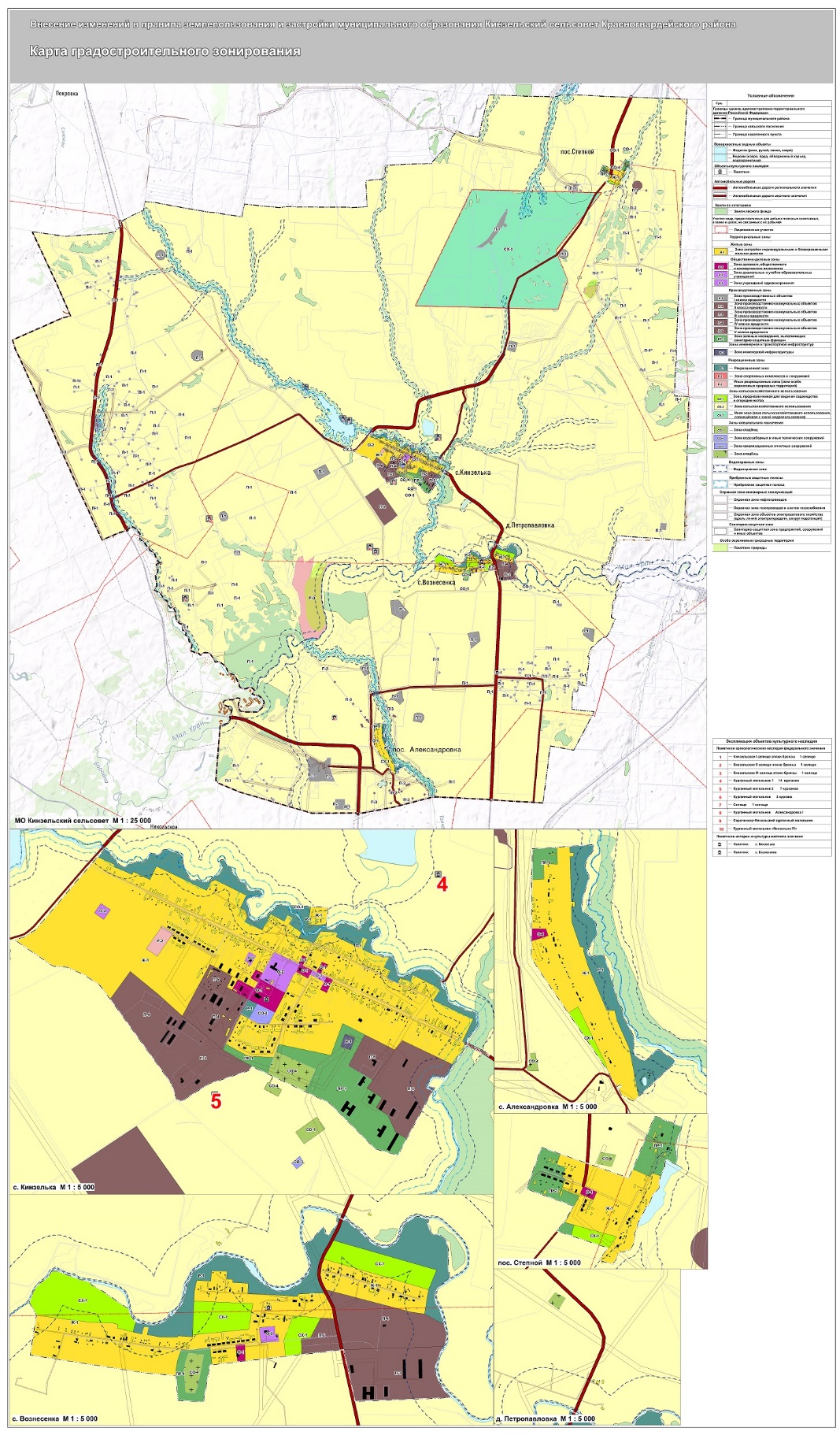 ЧАСТЬ 3ГРАДОСТРОИТЕЛЬНЫЕ РЕГЛАМЕНТЫГлава 9. Градостроительные регламенты. Действие и виды градостроительных регламентов.Статья 22. Градостроительный регламент.Градостроительным регламентом определяется правовой режим земельных участков, равно как всего, что находится над и под поверхностью земельных участков и используется в процессе их застройки и последующей эксплуатации объектов капитального строительства.1. Применительно к каждой территориальной зоне устанавливаются следующие виды разрешенного использования земельных участков и объектов капитального строительства:а) основные виды разрешенного использования  земельных участков и объектов капитального строительства – виды деятельности, объекты, осуществлять и размещать которые на земельных участках разрешено применительно к соответствующим территориальным зонам и выбор таких видов деятельности и объектов осуществляется самостоятельно (без дополнительных разрешений и согласований) правообладателями земельных участков и объектов капитального строительства,  при условии соблюдения требований технических регламентов;б) условно разрешенные виды разрешенного использования  земельных участков и объектов капитального строительства – виды деятельности, объекты капитального строительства, осуществлять и размещать которые на земельных участках разрешено в силу перечисления этих видов деятельности и объектов в составе градостроительных регламентов применительно к соответствующим территориальным зонам при условии получения разрешения в порядке, определенном статьей 39 Градостроительного кодекса Российской Федерации и обязательного соблюдения требований технических регламентов;в) вспомогательные виды разрешенного использования недвижимости, допустимы только в качестве дополнительных по отношению к основным видам разрешенного использования и условно разрешенным видам использования и осуществляются совместно с ними.2. Для всех основных и условно разрешенных видов использования вспомогательными видами разрешенного использования являются следующие: виды использования, технологически связанные с объектами основных и условно разрешенных видов использования или обеспечивающие их безопасность, в том числе противопожарную в соответствии с нормативно–техническими документами;объекты торговли, общественного питания и бытового обслуживания, и иные подобные объекты, обеспечивающие потребности работников основных и условно разрешенных видов использования;для объектов, требующих постоянного присутствия охраны – помещения или здания для персонала охраны; объекты инженерной инфраструктуры, необходимые для инженерного обеспечения объектов основных, условно разрешенных, а также иных вспомогательных видов использования;автостоянки и гаражи (в том числе открытого типа, подземные и многоэтажные)автомобильные проезды и подъезды, оборудованные пешеходные пути, обслуживающие соответствующие участки; благоустроенные, в том числе озелененные, детские площадки, площадки для отдыха, спортивных занятий; площадки хозяйственные, в том числе для мусоросборников;площадки для выгула собак;общественные туалеты (кроме встроенных в жилые дома, детские учреждения).3. На территории земельного участка суммарная общая площадь объектов вспомогательных видов использования не должна превышать общей площади объектов основных и условно разрешенных видов использования, размещенных в зданиях. 4. Для земельных участков с объектами основных и условно разрешенных видов использования, представленных площадками или открытыми сооружениями (рынки, автомобильные стоянки, причалы и т.п.), территория, отводимая под вспомогательные виды использования, не должна превышать 25% от площади земельного участка.Статья 23. Действие градостроительного регламента.Градостроительные регламенты установлены в пределах границ территориальных зон. Градостроительные регламенты установлены настоящими Правилами в соответствии с требованиями действующего законодательства.  Градостроительным регламентом определяется правовой режим земельных участков, равно как всего, что находится над и под поверхностью земельных участков и используется в процессе их застройки и последующей эксплуатации объектов капитального строительства. Градостроительным регламентом определяются предельные (минимальные и (или) максимальные) размеры земельных участков и предельные параметры разрешенного строительства, реконструкции объектов капитального строительства, а также ограничения использования земельных участков и объектов капитального строительства, установленных действующим законодательством, проектами водоохранных, санитарно-защитных зон,  зон санитарной охраны источников водоснабжения и водопроводных сооружений,  проектом зон охраны памятников и иными зонами с особыми условиями использования территорий.Действие градостроительного регламента распространяется в равной мере на все земельные участки и объекты капитального строительства, расположенные в пределах границ территориальной зоны, обозначенной на карте градостроительного зонирования.Действие градостроительного регламента не распространяется на земельные участки: 1) в границах территорий памятников и ансамблей, включенных в единый государственный реестр объектов культурного наследия (памятников истории и культуры) народов Российской Федерации, а также в границах территорий памятников или ансамблей, которые являются вновь выявленными объектами культурного наследия и решения о режиме содержания, параметрах реставрации, консервации, воссоздания, ремонта и приспособлении которых принимаются в порядке, установленном законодательством Российской Федерации об охране объектов культурного наследия; 2)  в границах территорий общего пользования; 3)  предназначенные для размещения линейных объектов и (или) занятые линейными объектами; 4)  предоставленные для добычи полезных ископаемых. Градостроительные регламенты не устанавливаются, для:  земель лесного фонда; земель, покрытых поверхностными водами;земель запаса;земель особо охраняемых природных территорий (за исключением земель лечебно-оздоровительных местностей и курортов);сельскохозяйственных угодий в составе земель сельскохозяйственного назначения;земельных участков, расположенных в границах особых экономических зон и территорий опережающего социально-экономического развития.6. Использование земельных участков, на которые действие градостроительных регламентов не распространяется или для которых градостроительные регламенты не устанавливаются, определяется уполномоченными федеральными органами исполнительной власти, уполномоченными органами исполнительной власти субъектов Российской Федерации или уполномоченными органами местного самоуправления в соответствии с федеральными законами. Использование земельных участков в границах особых экономических зон определяется органами управления особыми экономическими зонами.Глава 10. Градостроительные регламенты территориальных зон Кинзельского сельсовета Красногвардейского районаСтатья 23.1 Градостроительные регламенты. Жилая зона.Ж-1  Зона застройки индивидуальными, блокированными жилыми домами.     Зона застройки индивидуальными, блокированными и малоэтажными жилыми домами выделена для обеспечения правовых условий формирования жилых районов из отдельно стоящих жилых домов усадебного типа  с минимально разрешенным набором услуг местного значения.В зоне Ж-1 могут размещаться жилые дома высотой от 1 до 3 этажей (включая мансардный этаж), преимущественно одноквартирные индивидуальные жилые дома, а также двухквартирные дома и жилые дома на приусадебных участках личного подсобного хозяйства. Жилые дома могут включать помещения для  ведения  личного  подсобного  хозяйства  или  иметь  специальные  помещения  с  местами приложения  труда,  не  оказывающими  негативного  воздействия  на  окружающую  среду. Допускается пристройка хозяйственного сарая, автостоянки, бани, теплицы к индивидуальному усадебному дому с соблюдением требований санитарных, зооветеринарных и противопожарных норм. 1.  Видам  разрешенного  использования  земельного  участка  территориальной  зоны индивидуальной  усадебной  жилой  застройки  Ж-1,  выделенной  по  градостроительному зонированию,  в  наибольшей  степени  соответствуют  виды  разрешенного  использования земельного  участка  по  приказу Минэкономразвития  России  от 1  сентября 2014  г. № 540   «Об утверждении классификатора видов разрешённого использования земельных участков (далее Классификатор): −  для  индивидуального  жилищного  строительства  с  кодом 2.1 (размещение индивидуального жилого дома (дом, пригодный для постоянного проживания, высотой не выше трех надземных этажей); выращивание плодовых, ягодных, овощных, бахчевых или иных  декоративных  или  сельскохозяйственных  культур;  размещение  индивидуальных гаражей и подсобных сооружений;−  для  ведения  личного  подсобного  хозяйства  с  кодом 2.2 (Размещение жилого  дома,  не предназначенного  для  раздела  на  квартиры (дома,  пригодные  для  постоянного проживания  и  высотой  не  выше  трех  надземных  этажей);  производство сельскохозяйственной  продукции;  размещение  гаража  и  иных  вспомогательных сооружений; содержание сельскохозяйственных животных). 2.  В  зоне  Ж-1  индивидуальной  жилой  застройки  могут  размещаться  объекты капитального  строительства,  размещение  которых  предусмотрено  видами  разрешенного использования  с  кодами 3.1, 3.2, 3.3, 3.4, 3.4.1, 3.5.1, 3.6, 3.7, 3.10.1, 4.1, 4.3, 4.4, 4.6, 4.7, 4.9 Классификатора,  если их размещение  связано  с  удовлетворением повседневных потребностей жителей, не причиняет  вреда  окружающей  среде и  санитарному  благополучию, не причиняет существенного неудобства жителям, не требует установления санитарной зоны 3.  В  зоне  Ж-1  индивидуальной  жилой  застройки  могут  размещаться  объекты капитального  строительства  в  целях  обеспечения  физических  и  юридических  лиц коммунальными  услугами,  в  частности:  поставки  воды,  тепла,  электричества,  газа, предоставления  услуг  связи,  отвода  канализационных  стоков,  очистки  и  уборки  объектов недвижимости (котельных,  водозаборов,  очистных  сооружений,  насосных  станций, водопроводов,  линий  электропередач,  трансформаторных  подстанций,  газопроводов,  линий связи,  телефонных  станций,  канализаций,  стоянок,  гаражей  и  мастерских  для  обслуживания уборочной и аварийной техники, а также зданий или помещений, предназначенных для приема физических  и  юридических  лиц  в  связи  с  предоставлением  им  коммунальных  услуг) -  по Классификатору 3.1. 4.  В  зоне  Ж-1  индивидуальной  жилой  застройки,  как  вспомогательные  виды использования  земельных  участков,  рекомендуется  проектировать  площадки:  для  игр  детей разного  возраста,  для  отдыха  взрослых,  занятий  физкультурой  и  спортом,  установки мусоросборников,  выгула  собак  и  другие  виды  в  соответствии  с Правилами  благоустройства  Кинзельского сельского поселения.Виды разрешенного использования земельных участков и объектов капитального строительства и градостроительные регламенты  зоны застройки индивидуальными, блокированными жилыми домами  Ж-11.  Предельные (минимальные и (или) максимальные) размеры земельных участков   для которых размеры  не определены в соответствии  нормативно правовыми актами  (настоящими правилами, нормами градостроительного проектирования, СП 42.13330.2011 «Градостроительство. Планировка и застройка городских и сельских поселений. Актуализированная  редакция СНиП 2.07.01-89*», требованиями санитарных норм и технических регламентов) не подлежат установлению.2. Минимальные   расстояния   от  объектов    до  границ  земельных  участков,  за  исключением  границ,  совпадающих  с   красными  линиями,  не  указанных  в  настоящей  зоне  не  подлежат   установлению.    Статья 23.2 Градостроительные регламенты. Общественно–деловые зоны.Общественно-деловые зоны. 1.  По  градостроительному  зонированию  Кинзельского  сельского  поселения  в  состав  общественно-деловых зон включаются:  1) Зона  делового, общественного  и  коммерческого  назначения – «О-1»;  2) Зона дошкольных  и  учебно-образовательных  учреждений  -    «О-2»;  3) Зона учреждений  здравоохранения   -  «О-3». 2.  По  Классификатору (приказ  Минэкономразвития  России  от 1  сентября 2014  г.) территориальным  зонам общественно-делового назначения соответствуют виды разрешенного использования  земельного  участка: «Общественное  использование  объектов  капитального строительства», описание которого включает: размещение объектов капитального строительства в целях обеспечения удовлетворения бытовых, социальных и духовных потребностей человека. Содержание  данного  вида  разрешенного  использования  включает  в  себя  содержание  видов разрешенного использования с кодами 3.1 – 3.10.2. О-1  Зона  делового, общественного  и  коммерческого  назначения1.  Зона  выделена  для  обеспечения  правовых  условий  использования  и  строительства объектов  недвижимости  широкого  спектра  назначения:  административного,  кредитно-финансового, делового, общественного, культурного, здравоохранения, физкультуры и спорта, торговли,  бытового  обслуживания,  а  также  предприятий  связи,  культовых  объектов,  а  также многофункциональных комплексов, оздоровительно - развлекательных центров и др.  2.  В  общественно-деловой  зоне  в  зависимости  от  ее  размеров  и  планировочной организации  следует  формировать  систему  взаимосвязанных  общественных  пространств (главные  улицы,  площади,  пешеходные  зоны).  При  этом  должны  обеспечиваться  удобные подходы к зданиям, остановкам транспорта и озелененным рекреационным площадкам. 3.  Размещение  объектов  капитального  строительства  в  целях  извлечения  прибыли  на основании торговой, банковской и иной предпринимательской деятельности. Содержание  данного  вида  разрешенного  использования  включает  в  себя  содержание видов разрешенного использования, предусмотренных кодами 4.1 - 4.10. 4.  Земельные участки (территории) общего пользования. Содержание  данного  вида  разрешенного  использования  включает  в  себя  содержание видов разрешенного использования, предусмотренных кодом 12.0. Виды разрешенного использования земельных участков и объектов капитального строительства и градостроительные регламенты многофункциональной общественно-деловой зоны О-11.  Предельные (минимальные и (или) максимальные) размеры земельных участков   для которых размеры  не определены в соответствии  нормативно правовыми актами  (настоящими правилами, нормами градостроительного проектирования, СП 42.13330.2011 «Градостроительство. Планировка и застройка городских и сельских поселений. Актуализированная  редакция СНиП 2.07.01-89*», требованиями санитарных норм и технических регламентов) не подлежат установлению.2. Минимальные   расстояния   от  объектов    до  границ  земельных  участков,  за  исключением  границ,  совпадающих  с   красными  линиями,  не  указанных  в  настоящей  зоне  не  подлежат   установлению.    О-2 - Зона  дошкольных  и  учебно-образовательных  учреждений 1.  Зона  размещения  учреждений  образования  выделяется  с  целью развития  существующих  и  планируемых  территорий,  предназначенных  для размещения  учреждений  образования,  в  т.ч.  специальных  и специализированных учреждений образования, учреждений для внешкольных занятий, культуры и досуга, а также с целью развития необходимых объектов инженерной инфраструктуры. 2.  Зона О-2 наиболее соответствует виду разрешенного использования земельного  участка  по  Классификатору  с  кодом 3.5 «Образование  и  просвещение».  Описание  вида  разрешенного  использования  земельного участка: «Размещение объектов капитального строительства, предназначенных для воспитания, образования и просвещения. Содержание данного вида разрешенного использования включает в себя содержание видов разрешенного использования с кодами 3.5.1 - 3.5.2».Виды разрешенного использования земельных участков и объектов капитального строительства и градостроительные регламенты зона  дошкольных  и  учебно-образовательных  учреждений О-21.  Предельные (минимальные и (или) максимальные) размеры земельных участков   для которых размеры  не определены в соответствии  нормативно правовыми актами  (настоящими правилами, нормами градостроительного проектирования, СП 42.13330.2011 «Градостроительство. Планировка и застройка городских и сельских поселений. Актуализированная  редакция СНиП 2.07.01-89*», требованиями санитарных норм и технических регламентов) не подлежат установлению.2. Минимальные   расстояния   от  объектов    до  границ  земельных  участков,  за  исключением  границ,  совпадающих  с   красными  линиями,  не  указанных  в  настоящей  зоне  не  подлежат   установлению.    О-3 - Зона  учреждений  здравоохранения  и  социальной  защиты 1.  Зона  размещения  учреждений  здравоохранения  и  социальной  защиты  выделяется  с  целью развития  существующих  и  планируемых  территорий,  предназначенных  для размещения  учреждений  здравоохранения  и  социальной  защиты  ,  в  т.ч.  специальных  и специализированных учреждений о здравоохранения  и  социальной  защиты, а также с целью развития необходимых объектов инженерной инфраструктуры. 2.  Зона О-3 наиболее соответствует виду разрешенного использования земельного  участка  по  Классификатору  с  кодом 3.2 и 3.4. «Социальное  обслуживание»  и  «Здравоохранение».  Описание  видов  разрешенного  использования  земельного участка: «Размещение зданий, предназначенных для оказания гражданам социальной помощи. Содержание данного вида разрешенного использования включает в себя содержание видов разрешенного использования с кодами 3.2.1 - 3.2.4»;«Размещение объектов капитального строительства, предназначенных для оказания гражданам медицинской помощи. Содержание данного вида разрешенного использования включает в себя содержание видов разрешенного использования с кодами 3.4.1 - 3.4.2».Виды разрешенного использования земельных участков и объектов капитального строительства и градостроительные регламенты зоны  учреждений  здравоохранения  и  социальной  защиты О-31.  Предельные (минимальные и (или) максимальные) размеры земельных участков   для которых размеры  не определены в соответствии  нормативно правовыми актами  (настоящими правилами, нормами градостроительного проектирования, СП 42.13330.2011 «Градостроительство. Планировка и застройка городских и сельских поселений. Актуализированная  редакция СНиП 2.07.01-89*», требованиями санитарных норм и технических регламентов) не подлежат установлению.2. Минимальные   расстояния   от  объектов    до  границ  земельных  участков,  за  исключением  границ,  совпадающих  с   красными  линиями,  не  указанных  в  настоящей  зоне  не  подлежат   установлению.    Статья 23.3.	Градостроительные регламенты. Производственные зоны.П-1  Зона производственно-коммунальных объектов I класса вредности.    Зона предназначена для размещения производственно-коммунальных объектов I класса вредности и ниже, иных объектов, в соответствии с нижеприведенными видами использования недвижимости.1.  В  санитарно-защитной  зоне  не  допускается  размещать:  жилую  застройку,  включая отдельные жилые дома, ландшафтно-рекреационные зоны, зоны отдыха, территории курортов, санаториев и домов отдыха,  территории  садоводческих  товариществ и коттеджной  застройки, коллективных  или  индивидуальных  дачных  и  садово-огородных  участков,  а  также  другие территории с нормируемыми показателями качества среды обитания; спортивные сооружения, детские  площадки,  образовательные  и  детские  учреждения,  лечебно-профилактические  и оздоровительные учреждения общего пользования. 2.  При  размещении  предприятий  пищевой,  лекарственной  и  фармацевтической промышленности необходимо  соблюдать  санитарно-эпидемиологические  требования  согласно СанПиН 2.2.1/2.1.1.1200-03. 3. Плотность  застройки  земельного  участка  производственного  объекта  определяется  в процентах как отношение площади застройки к площади объекта в ограде (или при отсутствии ограды –  в  соответствующих  условных  границах).  4. В случае, если использование производственных объектов капитального строительства продолжается  и  опасно  для жизни  или  здоровья  человека,  для  окружающей  среды,  объектов культурного наследия, в соответствии с федеральными законами может быть наложен запрет на использование таких земельных участков и объектов. 5. Видам  разрешенного использования производственной  территориальной  зоны «П-1» наиболее соответствуют виды разрешенного использования земельного участка Классификатора (приказ  Минэкономразвития  России  от 1  сентября 2014  г.  № 450) «Производственная деятельность»:  «Размещение  объектов  капитального  строительства  в  целях  добычи  недр,  их переработки, изготовления вещей промышленным способом». Содержание  данного  вида  разрешенного  использования  включает  в  себя  содержание видов разрешенного использования с кодами 6.1-6.12.Виды разрешенного использования земельных участков и объектов капитального строительства и градостроительные регламенты зоны производственно-коммунальных объектов  I  класса вредности П-11.  Предельные (минимальные и (или) максимальные) размеры земельных участков   для которых размеры  не определены в соответствии  нормативно правовыми актами  (настоящими правилами, нормами градостроительного проектирования, СП 42.13330.2011 «Градостроительство. Планировка и застройка городских и сельских поселений. Актуализированная  редакция СНиП 2.07.01-89*», требованиями санитарных норм и технических регламентов) не подлежат установлению.2. Минимальные   расстояния   от  объектов    до  границ  земельных  участков,  за  исключением  границ,  совпадающих  с   красными  линиями,  не  указанных  в  настоящей  зоне  не  подлежат   установлению.    П-2  Зона производственно-коммунальных объектов II класса вредности.    Зона предназначена для размещения производственно-коммунальных объектов II класса вредности и ниже, иных объектов, в соответствии с нижеприведенными видами использования недвижимости.1.  В  санитарно-защитной  зоне  не  допускается  размещать:  жилую  застройку,  включая отдельные жилые дома, ландшафтно-рекреационные зоны, зоны отдыха, территории курортов, санаториев и домов отдыха,  территории  садоводческих  товариществ и коттеджной  застройки,  коллективных  или  индивидуальных  дачных  и  садово-огородных  участков,  а  также  другие территории с нормируемыми показателями качества среды обитания; спортивные сооружения, детские  площадки,  образовательные  и  детские  учреждения,  лечебно-профилактические  и оздоровительные учреждения общего пользования. 2.  При  размещении  предприятий  пищевой,  лекарственной  и  фармацевтической промышленности необходимо  соблюдать  санитарно-эпидемиологические  требования  согласно СанПиН 2.2.1/2.1.1.1200-03. 3. Плотность  застройки  земельного  участка  производственного  объекта  определяется  в процентах как отношение площади застройки к площади объекта в ограде (или при отсутствии ограды –  в  соответствующих  условных  границах).  4. В случае, если использование производственных объектов капитального строительства продолжается  и  опасно  для жизни  или  здоровья  человека,  для  окружающей  среды,  объектов культурного наследия, в соответствии с федеральными законами может быть наложен запрет на использование таких земельных участков и объектов. 5. Видам  разрешенного использования производственной  территориальной  зоны «П-2» наиболее соответствуют виды разрешенного использования земельного участка Классификатора (приказ  Минэкономразвития  России  от 1  сентября 2014  г.  № 450) «Производственная деятельность»:  «Размещение  объектов  капитального  строительства  в  целях  добычи  недр,  их переработки, изготовления вещей промышленным способом». Содержание  данного  вида  разрешенного  использования  включает  в  себя  содержание видов разрешенного использования с кодами 6.1-6.12.Виды разрешенного использования земельных участков и объектов капитального строительства и градостроительные регламенты зоны производственно-коммунальных объектов  II   класса вредности П-21.  Предельные (минимальные и (или) максимальные) размеры земельных участков   для которых размеры  не определены в соответствии  нормативно правовыми актами  (настоящими правилами, нормами градостроительного проектирования, СП 42.13330.2011 «Градостроительство. Планировка и застройка городских и сельских поселений. Актуализированная  редакция СНиП 2.07.01-89*», требованиями санитарных норм и технических регламентов) не подлежат установлению.2. Минимальные   расстояния   от  объектов    до  границ  земельных  участков,  за  исключением  границ,  совпадающих  с   красными  линиями,  не  указанных  в  настоящей  зоне  не  подлежат   установлению.    П-3  Зона производственно-коммунальных объектов III   класса вредности.    Зона предназначена для размещения производственно-коммунальных объектов III класса вредности и ниже, иных объектов, в соответствии с нижеприведенными видами использования недвижимости.1.  В  санитарно-защитной  зоне  не  допускается  размещать:  жилую  застройку,  включая отдельные жилые дома, ландшафтно-рекреационные зоны, зоны отдыха, территории курортов, санаториев и домов отдыха,  территории  садоводческих  товариществ и коттеджной  застройки,  коллективных  или  индивидуальных  дачных  и  садово-огородных  участков,  а  также  другие территории с нормируемыми показателями качества среды обитания; спортивные сооружения, детские  площадки,  образовательные  и  детские  учреждения,  лечебно-профилактические  и оздоровительные учреждения общего пользования. 2.  При  размещении  предприятий  пищевой,  лекарственной  и  фармацевтической промышленности необходимо  соблюдать  санитарно-эпидемиологические  требования  согласно СанПиН 2.2.1/2.1.1.1200-03. 3. Плотность  застройки  земельного  участка  производственного  объекта  определяется  в процентах как отношение площади застройки к площади объекта в ограде (или при отсутствии ограды –  в  соответствующих  условных  границах).  4. В случае, если использование производственных объектов капитального строительства продолжается  и  опасно  для жизни  или  здоровья  человека,  для  окружающей  среды,  объектов культурного наследия, в соответствии с федеральными законами может быть наложен запрет на использование таких земельных участков и объектов. 5. Видам  разрешенного использования производственной  территориальной  зоны «П-3» наиболее соответствуют виды разрешенного использования земельного участка Классификатора (приказ  Минэкономразвития  России  от 1  сентября 2014  г.  № 450) «Производственная деятельность»:  «Размещение  объектов  капитального  строительства  в  целях  добычи  недр,  их переработки, изготовления вещей промышленным способом». Содержание  данного  вида  разрешенного  использования  включает  в  себя  содержание видов разрешенного использования с кодами 6.1-6.12.Виды разрешенного использования земельных участков и объектов капитального строительства и градостроительные регламенты зоны производственно-коммунальных объектов  III   класса вредности  П-31.  Предельные (минимальные и (или) максимальные) размеры земельных участков   для которых размеры  не определены в соответствии  нормативно правовыми актами  (настоящими правилами, нормами градостроительного проектирования, СП 42.13330.2011 «Градостроительство. Планировка и застройка городских и сельских поселений. Актуализированная  редакция СНиП 2.07.01-89*», требованиями санитарных норм и технических регламентов) не подлежат установлению.2. Минимальные   расстояния   от  объектов    до  границ  земельных  участков,  за  исключением  границ,  совпадающих  с   красными  линиями,  не  указанных  в  настоящей  зоне  не  подлежат   установлению.    П-4  Зона производственно-коммунальных объектов   IV   класса вредности.    Зона предназначена для размещения производственно-коммунальных объектов IV класса вредности и ниже, иных объектов, в соответствии с нижеприведенными видами использования недвижимости.1.  В  санитарно-защитной  зоне  не  допускается  размещать:  жилую  застройку,  включая отдельные жилые дома, ландшафтно-рекреационные зоны, зоны отдыха, территории курортов, санаториев и домов отдыха,  территории  садоводческих  товариществ и коттеджной  застройки,  коллективных  или  индивидуальных  дачных  и  садово-огородных  участков,  а  также  другие территории с нормируемыми показателями качества среды обитания; спортивные сооружения, детские  площадки,  образовательные  и  детские  учреждения,  лечебно-профилактические  и оздоровительные учреждения общего пользования. 2.  При  размещении  предприятий  пищевой,  лекарственной  и  фармацевтической промышленности необходимо  соблюдать  санитарно-эпидемиологические  требования  согласно СанПиН 2.2.1/2.1.1.1200-03. 3. Плотность  застройки  земельного  участка  производственного  объекта  определяется  в процентах как отношение площади застройки к площади объекта в ограде (или при отсутствии ограды –  в  соответствующих  условных  границах).  4. В случае, если использование производственных объектов капитального строительства продолжается  и  опасно  для жизни  или  здоровья  человека,  для  окружающей  среды,  объектов культурного наследия, в соответствии с федеральными законами может быть наложен запрет на использование таких земельных участков и объектов. 5. Видам  разрешенного использования производственной  территориальной  зоны «П-4» наиболее соответствуют виды разрешенного использования земельного участка Классификатора (приказ  Минэкономразвития  России  от 1  сентября 2014  г.  № 450) «Производственная деятельность»:  «Размещение  объектов  капитального  строительства  в  целях  добычи  недр,  их переработки, изготовления вещей промышленным способом». Содержание  данного  вида  разрешенного  использования  включает  в  себя  содержание видов разрешенного использования с кодами 6.1-6.12.Виды разрешенного использования земельных участков и объектов капитального строительства и градостроительные регламенты зоны производственно-коммунальных объектов  IV   класса вредности П-41.  Предельные (минимальные и (или) максимальные) размеры земельных участков   для которых размеры  не определены в соответствии  нормативно правовыми актами  (настоящими правилами, нормами градостроительного проектирования, СП 42.13330.2011 «Градостроительство. Планировка и застройка городских и сельских поселений. Актуализированная  редакция СНиП 2.07.01-89*», требованиями санитарных норм и технических регламентов) не подлежат установлению.2. Минимальные   расстояния   от  объектов    до  границ  земельных  участков,  за  исключением  границ,  совпадающих  с   красными  линиями,  не  указанных  в  настоящей  зоне  не  подлежат   установлению.    П-5 Зона производственно-коммунальных объектов  V   класса вредности.    Зона предназначена для размещения производственно-коммунальных объектов V класса вредности и ниже, иных объектов, в соответствии с нижеприведенными видами использования недвижимости.1.  В  санитарно-защитной  зоне  не  допускается  размещать:  жилую  застройку,  включая отдельные жилые дома, ландшафтно-рекреационные зоны, зоны отдыха, территории курортов, санаториев и домов отдыха,  территории  садоводческих  товариществ и коттеджной  застройки,  коллективных  или  индивидуальных  дачных  и  садово-огородных  участков,  а  также  другие территории с нормируемыми показателями качества среды обитания; спортивные сооружения, детские  площадки,  образовательные  и  детские  учреждения,  лечебно-профилактические  и оздоровительные учреждения общего пользования. 2.  При  размещении  предприятий  пищевой,  лекарственной  и  фармацевтической промышленности необходимо  соблюдать  санитарно-эпидемиологические  требования  согласно СанПиН 2.2.1/2.1.1.1200-03. 3. Плотность  застройки  земельного  участка  производственного  объекта  определяется  в процентах как отношение площади застройки к площади объекта в ограде (или при отсутствии ограды –  в  соответствующих  условных  границах).  4. В случае, если использование производственных объектов капитального строительства продолжается  и  опасно  для жизни  или  здоровья  человека,  для  окружающей  среды,  объектов культурного наследия, в соответствии с федеральными законами может быть наложен запрет на использование таких земельных участков и объектов. 5. Видам  разрешенного использования производственной  территориальной  зоны «П-5» наиболее соответствуют виды разрешенного использования земельного участка Классификатора (приказ  Минэкономразвития  России  от 1  сентября 2014  г.  № 450) «Производственная деятельность»:  «Размещение  объектов  капитального  строительства  в  целях  добычи  недр,  их переработки, изготовления вещей промышленным способом». Содержание  данного  вида  разрешенного  использования  включает  в  себя  содержание видов разрешенного использования с кодами 6.1-6.12.Виды разрешенного использования земельных участков и объектов капитального строительства и градостроительные регламенты зоны производственно-коммунальных объектов  V   класса вредности   П-51.  Предельные (минимальные и (или) максимальные) размеры земельных участков   для которых размеры  не определены в соответствии  нормативно правовыми актами  (настоящими правилами, нормами градостроительного проектирования, СП 42.13330.2011 «Градостроительство. Планировка и застройка городских и сельских поселений. Актуализированная  редакция СНиП 2.07.01-89*», требованиями санитарных норм и технических регламентов) не подлежат установлению.2. Минимальные   расстояния   от  объектов    до  границ  земельных  участков,  за  исключением  границ,  совпадающих  с   красными  линиями,  не  указанных  в  настоящей  зоне  не  подлежат   установлению.    ПР-1 Зона зеленых насаждений, выполняющих санитарно-защитные функцииЗона предназначена для организации и благоустройства санитарно-защитных зон и охранных зон  в соответствии с действующими нормативами.Представленные ниже градостроительные регламенты могут быть распространены на земельные участки в составе данной зоны только в случае, когда части территорий переведены в установленном порядке на основании проектов планировки из состава территорий общего пользования в иные территории, на которые распространяется действие градостроительных регламентов.В иных случаях  градостроительный регламент не распространяется и их использование определяется уполномоченными органами в индивидуальном порядке в соответствии с целевым назначением.Объекты капитального строительства, разрешенные к размещению в части территорий санитарно-защитных зон в соответствии с действующими нормативами.Согласно п. 5.1. СанПиН 2.2.1./2.1.1.1200-03 «Санитарно-защитные зоны и санитарная классификация предприятий, сооружений и иных объектов», в санитарно-защитной зоне не допускается размещать:  жилую застройку, включая отдельные жилые дома, ландшафтно-рекреационные зоны, зоны отдыха, территории курортов, санаториев и домов отдыха, территорий садоводческих товариществ и коттеджной застройки, коллективных или индивидуальных дачных и садово-огородных участков, а также других  территорий с нормируемыми показателями качества среды обитания;  спортивные сооружения, детские площадки, образовательные и  детские учреждения, лечебно-профилактические и оздоровительные учреждения общего пользования. Согласно п. 5.2. СанПиН 2.2.1./2.1.1.1200-03 «Санитарно-защитные зоны и санитарная классификация предприятий, сооружений и иных объектов», в санитарно-защитной зоне и на территории объектов других отраслей промышленности не допускается размещать объекты по производству лекарственных веществ, лекарственных средств и (или) лекарственных форм, склады сырья и полупродуктов для фармацевтических предприятий; объекты пищевых отраслей промышленности, оптовые склады продовольственного сырья и пищевых продуктов, комплексы водопроводных сооружений для подготовки и хранения питьевой воды, которые могут повлиять на качество продукции.Виды разрешенного использования земельных участков и объектов капитального строительства и градостроительные регламенты зоны зеленых насаждений, выполняющих санитарно-защитные функции ПР-11.  Предельные (минимальные и (или) максимальные) размеры земельных участков   для которых размеры  не определены в соответствии  нормативно правовыми актами  (настоящими правилами, нормами градостроительного проектирования, СП 42.13330.2011 «Градостроительство. Планировка и застройка городских и сельских поселений. Актуализированная  редакция СНиП 2.07.01-89*», требованиями санитарных норм и технических регламентов) не подлежат установлению.2. Минимальные   расстояния   от  объектов    до  границ  земельных  участков,  за  исключением  границ,  совпадающих  с   красными  линиями,  не  указанных  в  настоящей  зоне  не  подлежат   установлению.    Статья 23.4	 Градостроительные регламенты. Зоны инженерной и транспортной инфраструктурЗоны инженерной и транспортной инфраструктур.И-1  Зона инженерной  инфраструктуры.Зона предназначена для размещения сооружений  и коммуникаций инженерной инфраструктуры. Сочетание различных видов разрешенного использования недвижимости в единой зоне возможно только при условии соблюдения нормативных санитарных требований. 1. Для предотвращения вредного воздействия объектов инженерной инфраструктуры на среду жизнедеятельности, обеспечивается  соблюдение необходимых расстояний от таких объектов и других требований в соответствии с государственными градостроительными и специальными нормативами.2.  Наиболее  соответствуют  виды  разрешенного  использования  Классификатора (приказ Минэкономразвития  России  от 1  сентября 2014  г.  №450) «Коммунальное  обслуживание» «Размещение зданий и сооружений в целях обеспечения физических и юридических лиц коммунальными услугами. Содержание данного вида разрешенного использования включает в себя содержание видов разрешенного использования с кодами 3.1.1-3.1.2» с кодом 3.1.Виды разрешенного использования земельных участков и объектов капитального строительства и градостроительные регламенты зоны инженерной  инфраструктуры    И-11.  Предельные (минимальные и (или) максимальные) размеры земельных участков   для которых размеры  не определены в соответствии  нормативно правовыми актами  (настоящими правилами, нормами градостроительного проектирования, СП 42.13330.2011 «Градостроительство. Планировка и застройка городских и сельских поселений. Актуализированная  редакция СНиП 2.07.01-89*», требованиями санитарных норм и технических регламентов) не подлежат установлению.2. Минимальные   расстояния   от  объектов    до  границ  земельных  участков,  за  исключением  границ,  совпадающих  с   красными  линиями,  не  указанных  в  настоящей  зоне  не  подлежат   установлению.    Статья 23.5. Градостроительные регламенты. Рекреационные зоны.Рекреационные зоны.Р-1  Рекреационная.Зона предназначена для организации парков, скверов, бульваров, используемых в целях кратковременного отдыха, проведения досуга населения. Представленные ниже градостроительные регламенты могут быть распространены на земельные участки в составе данной зоны только в случае, когда части территорий общего пользования (городских парков, скверов, бульваров) переведены в установленном порядке на основании проектов планировки из состава территорий общего пользования в иные территории, на которые распространяется действие градостроительных регламентов.В иных случаях (применительно к частям территории в пределах данной зоны, которые относятся к территории общего пользования, отграниченной от иных территорий красными линиями) градостроительный регламент не распространяется и их использование определяется уполномоченными органами в индивидуальном порядке в соответствии с целевым назначением.Виды разрешенного использования земельных участков и объектов капитального строительства и градостроительные регламенты   рекреационной  зоны Р-11.  Предельные (минимальные и (или) максимальные) размеры земельных участков   для которых размеры  не определены в соответствии  нормативно правовыми актами  (настоящими правилами, нормами градостроительного проектирования, СП 42.13330.2011 «Градостроительство. Планировка и застройка городских и сельских поселений. Актуализированная  редакция СНиП 2.07.01-89*», требованиями санитарных норм и технических регламентов) не подлежат установлению.2. Минимальные   расстояния   от  объектов    до  границ  земельных  участков,  за  исключением  границ,  совпадающих  с   красными  линиями,  не  указанных  в  настоящей  зоне  не  подлежат   установлению.    Р-2  Зона спортивных  комплексов  и  сооружений.Зона предназначена для размещения спортивных сооружений и комплексов местного значения, а также обслуживающих объектов, вспомогательных по отношению к  основному назначению зоны. Виды разрешенного использования земельных участков и объектов капитального строительства и градостроительные регламенты   зоны  городских парков,  скверов,  бульваров,  садов Р-21.  Предельные (минимальные и (или) максимальные) размеры земельных участков   для которых размеры  не определены в соответствии  нормативно правовыми актами  (настоящими правилами, нормами градостроительного проектирования, СП 42.13330.2011 «Градостроительство. Планировка и застройка городских и сельских поселений. Актуализированная  редакция СНиП 2.07.01-89*», требованиями санитарных норм и технических регламентов) не подлежат установлению.2. Минимальные  расстояния   от  объектов    до  границ  земельных  участков,  за  исключением  границ,  совпадающих  с   красными  линиями,  не  указанных  в  настоящей  зоне  не  подлежат   установлению.    Р-3.  Зона особо охраняемых природных территорий.Действие градостроительного регламента не распространяется на особо охраняемые  природные территории.Особо охраняемые природные территории - участки земли и недр, водной поверхности и воздушного пространства над ними, где располагаются природные комплексы и объекты, которые имеют особое природоохранное, научное, культурное, эстетическое, рекреационное и оздоровительное значение, которые изъяты полностью или частично из хозяйственного использования и для которых установлен режим особой охраны. (ст.1 ФЗ «Об  особо охраняемых природных территориях» от 14.03.1995 № 33-ФЗ)Особо охраняемые природные территории относятся к объектам общенационального достояния.На территории памятника природы запрещается:-  уничтожать информативные выходы горных пород и форм рельефа (их обработку, засыпку породами вскрыши, строительным и другим мусором);-  проводить несанкционированные горные работы;-  погребение объектов отвалами, терриконами, свалками;-  рубка деревьев, уничтожение и нарушение растительного покрова;-  гидротехническое вмешательство;-  повреждение форм рельефа и геологических обнажений;-  распашка территории.Статья 23.6	 Градостроительные регламенты. Зоны сельскохозяйственного использования.Зоны сельскохозяйственного использования.СХ-1  Зона, предназначенная для ведения садоводства и огородничества.Зона выделена для обеспечения правовых условий формирования территорий, используемых в целях удовлетворения потребностей населения в выращивании фруктов и овощей, а также отдыха при соблюдении нижеследующих видов и параметров разрешенного использования.1. Огородный земельный участок- земельный участок, предоставленный гражданину или приобретенный  им  для  выращивания  ягодных,  овощных,  бахчевых  или  иных сельскохозяйственных культур и картофеля(с правом или без права возведения некапитального жилого  строения  и  хозяйственных  строений  и  сооружений  в  зависимости  от  разрешенного использования земельного участка, определенного при зонировании территории). 2.  Виды  разрешенного  использования  земельного  участка  зоны  ведения  огородничества, выделенной при градостроительном зонировании Кинзельского сельского поселения, наиболее соответствуют  виду  разрешенного  использования  земельного  участка  «Ведение  личного подсобного хозяйства на полевых участках» Классификатора с кодом  1.16.Виды разрешенного использования земельных участков и объектов капитального строительства и градостроительные регламенты зоны  огородных  участков СХ-11.  Предельные (минимальные и (или) максимальные) размеры земельных участков   для которых размеры  не определены в соответствии  нормативно правовыми актами  (настоящими правилами, нормами градостроительного проектирования, СП 42.13330.2011 «Градостроительство. Планировка и застройка городских и сельских поселений. Актуализированная  редакция СНиП 2.07.01-89*», требованиями санитарных норм и технических регламентов) не подлежат установлению.2. Минимальные   расстояния   от  объектов    до  границ  земельных  участков,  за  исключением  границ,  совпадающих  с   красными  линиями,  не  указанных  в  настоящей  зоне  не  подлежат   установлению.    СХ-2  Зона  сельскохозяйственного использования.Зона СХ-2  предназначены для сохранения и развития сельскохозяйственных угодий - пашни, сенокосы, пастбища, залежи и прочие, а также многолетних насаждений  (садов, ягодников питомников и т.п.), обеспечивающие их инфраструктуру, предотвращение их занятия другими видами деятельности. Виды  разрешенного  использования  земельного  участка  зоны  пастбищ  и  сенокосов, выделенной при градостроительном зонировании Кинзельского сельского поселения, наиболее соответствуют  виду  разрешенного  использования  земельного  участка  «Выращивание зерновых и иных сельскохозяйственных культур»  Классификатора с кодом  1.2.Виды разрешенного использования земельных участков и объектов капитального строительства и градостроительные регламенты зоны  пастбищ  и  сенокосов СХ-21.  Предельные (минимальные и (или) максимальные) размеры земельных участков   для которых размеры  не определены в соответствии  нормативно правовыми актами  (настоящими правилами, нормами градостроительного проектирования, СП 42.13330.2011 «Градостроительство. Планировка и застройка городских и сельских поселений. Актуализированная  редакция СНиП 2.07.01-89*», требованиями санитарных норм и технических регламентов) не подлежат установлению.2. Минимальные   расстояния   от  объектов    до  границ  земельных  участков,  за  исключением  границ,  совпадающих  с   красными  линиями,  не  указанных  в  настоящей  зоне  не  подлежат   установлению.   3.  При формировании   земельных участков с основными видами разрешенного использования  с  кодами:  1.0, 1.1-1.18, 7.2,4.4, 3.4.1,  4.9 необходимо согласование с Министерством культуры и внешних связей Оренбургской области в части учета расположения памятников археологии регионального значенияСХ-3 Иная зона (Зона сельскохозяйственного использования, совмещённая с зоной недропользования)* в скобках указаны равнозначные наименования видов разрешенного использования;** содержание видов разрешенного использования допускается без отдельного указания в классификаторе размещение и эксплуатацию линейного объекта (кроме железных дорог общего пользования и автомобильных дорог общего пользования федерального и регионального значения), размещение защитных сооружений (насаждений), информационных и геодезических знаков;*** текстовое наименование ВРИ и его код (числовое обозначение) являются равнозначными.Примечание: В границах данной зоны допускается проектирование, размещение, строительство, реконструкция, ввод в эксплуатацию, эксплуатация хозяйственных и иных объектов при условии оборудования таких объектов сооружениями, обеспечивающими охрану водных объектов от загрязнения, засорения и истощения вод в соответствии с водным законодательством и законодательством в области охраны окружающей среды.Статья 23.7	 Градостроительные регламенты. Зоны сельскохозяйственного использования. Зоны специального назначения.СО-1.   Зона полигонов ТБО, свалок.1. Зона выделены для обеспечения правовых условий использования участков ТБО, свалок. Разрешается размещение зданий, сооружений и коммуникаций, связанных только с эксплуатацией ТБО, свалок.2.   Виды  разрешенного  использования  земельного  участка  зона полигонов ТБО, свалок выделенной при градостроительном зонировании Кинзельского сельского поселения, наиболее  соответствуют  виду  разрешенного  использования  земельного  участка  «Специальная  деятельность»  Классификатора с кодом  12.2Виды разрешенного использования земельных участков и объектов капитального строительства и градостроительные регламенты  зоны полигонов ТБО, свалок СО-11.  Предельные (минимальные и (или) максимальные) размеры земельных участков   для которых размеры  не определены в соответствии  нормативно правовыми актами  (настоящими правилами, нормами градостроительного проектирования, СП 42.13330.2011 «Градостроительство. Планировка и застройка городских и сельских поселений. Актуализированная  редакция СНиП 2.07.01-89*», требованиями санитарных норм и технических регламентов) не подлежат установлению.2. Минимальные   расстояния   от  объектов    до  границ  земельных  участков,  за  исключением  границ,  совпадающих  с   красными  линиями,  не  указанных  в  настоящей  зоне  не  подлежат   установлению.   СО-2.   Зона водозаборных, иных технических сооружений.1. Зона выделена для обеспечения правовых условий использования участков источниками водоснабжения, площадок водопроводных сооружений. Разрешается размещение зданий, сооружений и коммуникаций, связанных только с эксплуатацией источников водоснабжения.2.   Виды  разрешенного  использования  земельного  участка  Зона водозаборных, иных технических сооружений,  выделенной при градостроительном зонировании Кинзельского сельского поселения, наиболее  соответствуют  виду  разрешенного  использования  земельного  участка  «Коммунальное  обслуживание»  Классификатора с кодом  3.1Виды разрешенного использования земельных участков и объектов капитального строительства и градостроительные регламенты  зоны водозаборных, иных технических сооружений СО-21.  Предельные (минимальные и (или) максимальные) размеры земельных участков   для которых размеры  не определены в соответствии  нормативно правовыми актами  (настоящими правилами, нормами градостроительного проектирования, СП 42.13330.2011 «Градостроительство. Планировка и застройка городских и сельских поселений. Актуализированная  редакция СНиП 2.07.01-89*», требованиями санитарных норм и технических регламентов) не подлежат установлению.2. Минимальные   расстояния   от  объектов    до  границ  земельных  участков,  за  исключением  границ,  совпадающих  с   красными  линиями,  не  указанных  в  настоящей  зоне  не  подлежат   установлению.    СО-3.   Зона канализационных  очистных  сооружений.1. Зона выделены для обеспечения правовых условий использования участков очистных сооружений. Разрешается размещение зданий, сооружений и коммуникаций, связанных только с эксплуатацией очистных сооружений.          2. Виды  разрешенного  использования  земельного  участка  Зона канализационных  очистных  сооружений,  выделенной при градостроительном зонировании Кинзельского сельского поселения, наиболее  соответствуют  виду  разрешенного  использования  земельного  участка  «Коммунальное  обслуживание»  Классификатора с кодом  3.1Виды разрешенного использования земельных участков и объектов капитального строительства и градостроительные регламенты  зоны водозаборных, иных технических сооружений СО-31.  Предельные (минимальные и (или) максимальные) размеры земельных участков   для которых размеры  не определены в соответствии  нормативно правовыми актами  (настоящими правилами, нормами градостроительного проектирования, СП 42.13330.2011 «Градостроительство. Планировка и застройка городских и сельских поселений. Актуализированная  редакция СНиП 2.07.01-89*», требованиями санитарных норм и технических регламентов) не подлежат установлению.2. Минимальные   расстояния   от  объектов    до  границ  земельных  участков,  за  исключением  границ,  совпадающих  с   красными  линиями,  не  указанных  в  настоящей  зоне  не  подлежат   установлению.    СО-4.   Зона кладбищ.1.  Зона предназначена для размещения кладбищ, колумбариев. Порядок использования территории определяется  с учетом требований государственных градостроительных нормативов и правил, специальных нормативов. 2. Виды  разрешенного  использования  земельного  участка  Зона кладбищ,  выделенной при градостроительном зонировании Кинзельского сельского поселения, наиболее  соответствуют  виду  разрешенного  использования  земельного  участка  «Ритуальная деятельность»  Классификатора с кодом  12.1Виды разрешенного использования земельных участков и объектов капитального строительства и градостроительные регламенты  зоны кладбищ СО-41.  Предельные (минимальные и (или) максимальные) размеры земельных участков   для которых размеры  не определены в соответствии  нормативно правовыми актами  (настоящими правилами, нормами градостроительного проектирования, СП 42.13330.2011 «Градостроительство. Планировка и застройка городских и сельских поселений. Актуализированная  редакция СНиП 2.07.01-89*», требованиями санитарных норм и технических регламентов) не подлежат установлению. 2. Минимальные   расстояния   от  объектов    до  границ  земельных  участков,  за  исключением  границ,  совпадающих  с   красными  линиями,  не  указанных  настоящей  зоне  не  подлежат   установлению.    Глава 11. Градостроительные регламенты в части ограничений использования земельных участков и объектов капитального строительства Кинзельского сельсовета Красногвардейского районаСтатья 24 Описание ограничений использования земельных участков и объектов капитального строительства, расположенных в зонах с особыми условиями использования территорий.1. Использование земельных участков и объектов капитального строительства, расположенных в пределах зон, обозначенных на картах статьи 20 настоящих Правил, определяется:градостроительными регламентами, определенными статьей 23настоящих Правил применительно к соответствующим территориальным зонам, обозначенным на картах, с учетом ограничений, определенных настоящей статьей.ограничениями, установленными законами, иными нормативными правовыми актами применительно к санитарно–защитным зонам, водоохранным зонам, иным зонам ограничений.2. Земельные участки и объекты недвижимости, которые расположены в пределах зон, обозначенных на картах статей20 настоящих Правил, чьи характеристики не соответствуют ограничениям, установленным законами, иными нормативными правовыми актами применительно к санитарно–защитным зонам, водоохранным зонам, иным зонам ограничений, являются не соответствующими настоящим Правилам.Дальнейшее использование и строительные изменения указанных объектов определяются статьей 6 настоящих Правил.3. Ограничения использования земельных участков и объектов капитального строительства, расположенных в санитарно-защитных зонах, водоохранных зонах, иных зонах установлены следующими нормативными правовыми актами:Водный кодекс Российской Федерации от 03.06.2006;Земельный кодекс Российской Федерации от 25.10.2001;Федеральный закон от 10.01.2002 № 7–ФЗ «Об охране окружающей среды»;Федеральный закон от 30.03.99 № 52–ФЗ «О санитарно–эпидемиологическом благополучии населения»;Федеральный закон от 04.05.99 № 96–ФЗ «Об охране атмосферного воздуха»;Федеральный закон от 14 марта 1995 года № 33–ФЗ «Об особо охраняемых природных территориях»;Санитарно–эпидемиологические правила и нормативы (СанПиН) 
2.2.1/2.1.1.1200–03 «Санитарно-защитные зоны и санитарная классификация предприятий, сооружений и иных объектов»;Закон Оренбургской области от 7 декабря 1999 г. N 394/82–ОЗ
"Об особо охраняемых природных территориях Оренбургской области" (принят Законодательным Собранием Оренбургской области 17 ноября 1999 г.);Федеральный закон от 27 февраля 2003 года  «Об объектах культурного наследия (памятниках истории и культуры) народов Российской федерации»;Санитарные правила и нормы СанПиН 2.1.4.1110–02 Зоны санитарной охраны источников водоснабжения и водопроводов питьевого назначения;Постановление Правительства РФ от 24.02.2009 N 160 "О порядке установления охранных зон объектов электросетевого хозяйства и особых условий использования земельных участков, расположенных в границах таких зон" (вместе с "Правилами установления охранных зон объектов электросетевого хозяйства и особых условий использования земельных участков, расположенных в границах таких зон");Постановление Правительства РФ от 20.11.2000 N 878 "Об утверждении Правил охраны газораспределительных сетей".4. Для земельных участков и объектов капитального строительства, расположенных в санитарно-защитных зонах производственных и транспортных предприятий, объектов коммунальной и инженерно–транспортной инфраструктуры, коммунально-складских объектов, очистных сооружений, иных объектов, устанавливаются:виды запрещенного использования – в соответствии с СанПиН 2.2.1/2.1.1.1200–03 «Санитарно-защитные зоны и санитарная классификация предприятий, сооружений и иных объектов»;условно разрешенные виды использования, которые могут быть разрешены по специальному согласованию с территориальными органами санитарно–эпидемиологического и экологического контроля на основе СанПиН 2.2.1/2.1.1.1200–03 «Санитарно-защитные зоны и санитарная классификация предприятий, сооружений и иных объектов» с использованием процедур публичных слушаний, определенных статьёй14 настоящих Правил.Виды объектов, запрещенных к размещению на земельных участках, расположенных в границах санитарно-защитных зон:объекты для проживания людей;коллективные или индивидуальные дачные и садово-огородные участки;предприятия по производству лекарственных веществ, лекарственных средств и (или) лекарственных форм;склады сырья и полупродуктов для фармацевтических предприятий в границах санитарно-защитных зон и на территории предприятий других отраслей промышленности, а также в зоне влияния их выбросов при концентрациях выше 0,1 ПДК для атмосферного воздуха;предприятия пищевых отраслей промышленности;оптовые склады продовольственного сырья и пищевых продуктов;комплексы водопроводных сооружений для подготовки и хранения питьевой воды;спортивные сооружения;парки;образовательные и детские учреждения;лечебно–профилактические и оздоровительные учреждения общего пользования.Условно разрешенные виды использования земельных участков для объектов, которые могут быть разрешены по специальному согласованию с территориальными органами санитарно–эпидемиологического и экологического контроля с использованием процедур публичных слушаний, определенных статьёй14 настоящих Правил:озеленение территории;малые формы и элементы благоустройства;сельхозугодья для выращивания технических культур, не используемых для производства продуктов питания;предприятия, их отдельные здания и сооружения с производствами меньшего класса вредности, чем основное производство;пожарные депо;бани;прачечные;объекты торговли и общественного питания;мотели;гаражи, площадки и сооружения для хранения общественного и индивидуального транспорта;автозаправочные станции;связанные с обслуживанием данного предприятия здания управления, конструкторские бюро, учебные заведения, поликлиники, научно-исследовательские лаборатории, спортивно-оздоровительные сооружения для работников предприятия, общественные здания административного назначения;нежилые помещения для дежурного аварийного персонала и охраны предприятий, помещения для пребывания работающих по вахтовому методу;электроподстанции;водозаборные  скважины для технического водоснабжения;водоохлаждающие сооружения для подготовки технической воды;канализационные насосные станции;сооружения оборотного водоснабжения;питомники растений для озеленения промплощадки, предприятий и санитарно-защитной зоны.Статья 24.1. Ограничения использования земельных участков и объектов капитального строительства, расположенных в водоохранных зонах.Водоохранные зоны выделяются в целях:предупреждения и предотвращения микробного и химического загрязнения поверхностных вод;предотвращения загрязнения, засорения, заиления и истощения водных объектов;сохранения среды обитания объектов водного, животного и растительного мира.Для земельных участков и объектов капитального строительства, расположенных в водоохранных зонах рек, других водных объектов, устанавливаются:виды запрещенного использования;условно разрешенные виды использования, которые могут быть разрешены по специальному согласованию с бассейновыми и другими территориальными органами управления, использования и охраны водного фонда уполномоченных государственных органов с использованием процедур публичных слушаний, определенных главой 7 настоящих Правил.Водоохранные зоныШирина водоохранной зоны рек или ручьев устанавливается от их истока для рек или ручьев протяженностью:до десяти километров – в размере пятидесяти метров;от десяти до пятидесяти километров – в размере ста метров;от пятидесяти километров и более – в размере двухсот метров.Для реки, ручья протяженностью менее десяти километров от истока до устья водоохранная зона совпадает с прибрежной защитной полосой. Радиус водоохранной зоны для истоков реки, ручья устанавливается в размере пятидесяти метров.Ширина водоохранной зоны озера, водохранилища, за исключением озера, расположенного внутри болота, или озера, водохранилища с акваторией менее 0,5 квадратного километра, устанавливается в размере пятидесяти метров.Виды запрещенного использования земельных участков и иных объектов недвижимости, расположенных в границах водоохранных зон:использование сточных вод в целях регулирования плодородия почв;размещение кладбищ, скотомогильников, мест захоронения отходов производства и потребления, химических, взрывчатых, токсичных, отравляющих и ядовитых веществ, пунктов захоронения радиоактивных отходов;осуществление авиационных мер по борьбе с вредными организмами;движение и стоянка транспортных средств (кроме специальных транспортных средств), за исключением их движения по дорогам и стоянки на дорогах и в специально оборудованных местах, имеющих твердое покрытие;размещение автозаправочных станций, складов горюче-смазочных материалов (за исключением случаев, если автозаправочные станции, склады горюче-смазочных материалов размещены на территориях портов, судостроительных и судоремонтных организаций, инфраструктуры внутренних водных путей при условии соблюдения требований законодательства в области охраны окружающей среды и настоящего Кодекса), станций технического обслуживания, используемых для технического осмотра и ремонта транспортных средств, осуществление мойки транспортных средств;размещение специализированных хранилищ пестицидов и агрохимикатов, применение пестицидов и агрохимикатов;сброс сточных, в том числе дренажных, вод;разведка и добыча общераспространенных полезных ископаемых (за исключением случаев, если разведка и добыча общераспространенных полезных ископаемых осуществляются пользователями недр, осуществляющими разведку и добычу иных видов полезных ископаемых, в границах предоставленных им в соответствии с законодательством Российской Федерации о недрах горных отводов и (или) геологических отводов на основании утвержденного технического проекта в соответствии со статьей 19.1 Закона Российской Федерации от 21 февраля 1992 года N 2395-1 "О недрах").В границах прибрежных защитных полос, наряду с вышеуказанными ограничениями, запрещаются:1) распашка земель;2) размещение отвалов размываемых грунтов;3)выпас сельскохозяйственных животных и организация для них летних лагерей, ванн.Виды условно разрешённого использования земельных участков и иных объектов недвижимости, расположенных в границах водоохранных зон:В границах водоохранных зон допускаются проектирование, размещение, строительство, реконструкция, ввод в эксплуатацию и эксплуатация хозяйственных и иных объектов при условии оборудования таких объектов сооружениями, обеспечивающими охрану водных объектов от загрязнения, засорения и истощения вод в соответствии с водным законодательством и законодательством в области охраны окружающей среды.Прибрежные защитные полосы.Ширина прибрежной защитной полосы устанавливается в зависимости от уклона берега водного объекта и составляет тридцать метров для обратного или нулевого уклона, сорок метров для уклона до трех градусов и пятьдесят метров для уклона три и более градуса. Для расположенных в границах болот проточных и сточных озер и соответствующих водотоков ширина прибрежной защитной полосы устанавливается в размере пятидесяти метров.Ширина прибрежной защитной полосы озера, водохранилища, имеющих особо ценное рыбохозяйственное значение (места нереста, нагула, зимовки рыб и других водных биологических ресурсов), устанавливается в размере двухсот метров независимо от уклона прилегающих земель.На территориях поселений при наличии ливневой канализации и набережных границы прибрежных защитных полос совпадают с парапетами набережных. Ширина водоохранной зоны на таких территориях устанавливается от парапета набережной. При отсутствии набережной ширина водоохранной зоны, прибрежной защитной полосы измеряется от береговой линии.Таблица 1Статья 24.2. Ограничения использования земельных участков и объектов капитального строительства, расположенных в зонах затопления паводком 1% обеспеченностиВ границах зон затопления паводком 1% обеспеченности использование земельных участков и объектов капитального строительства, архитектурно–строительное проектирование, строительство, реконструкция и капитальный ремонт объектов капитального строительства осуществляется при условии проведения инженерной защиты территории от затопления паводковыми водами и подтопления грунтовыми водами путем подсыпки (намыва) грунта или строительства дамб обвалования или совмещения подсыпки и строительства дамб обвалования.Выбор методов инженерной защиты и подготовки пойменных территорий, подверженных временному затоплению, зависит от гидрологических характеристик водотока, особенностей использования территории, характера застройки. Выбор наиболее рационального инженерного решения определяется архитектурно–планировочными требованиями и технико-экономическим обоснованием. Условия использования территории:жилищное строительство: полная и надежная защита от затопления паводком 1% обеспеченности на основании технико-экономического обоснования целесообразности защиты, путем искусственного повышения территории или строительства дамб обвалования, или выноса строений, организация и очистка поверхностного стока, дренирование территории;пашни: при полной защите от затопления паводком 1% обеспеченности, с сопутствующими мероприятиями;скважины водозаборов должны быть выполнены в насыпи с учетом паводка 1% обеспеченности;опоры высоковольтных линий электропередач и магистральные инженерно-технические коммуникации должны быть выполнены в насыпи с учетом паводка 1% обеспеченности.при реконструкции существующих объектов капитального строительства  необходимо предусматривать инженерную защиту от затопления и подтопления зданий.проведение мероприятий по укреплению участков, подверженных эрозии склонов (травяное и древесно-кустарниковое озеленение, подпорные стенки, насыпи и т.д.);ежегодное проведение противопаводковых мероприятий;осуществление централизованной канализации с выводом на очистные сооружения, устройство биотуалетов в зонах отдыха, строительство выгребных ям с гидроизоляционным покрытием и опорожнением  их на зимний период;максимальное озеленение территории.На территориях затопления паводком 1% обеспеченности запрещается:использование сточных вод для удобрения почв;размещение кладбищ, скотомогильников, мест захоронения отходов производства и потребления, радиоактивных, химических, взрывчатых, токсичных, отравляющих и ядовитых веществ; осуществление авиационных мер по борьбе с вредителями и болезнями растений;реконструкция жилых и подсобных помещений и изменение параметров застройки без соответствующих обоснований и согласований с органом архитектуры, и градостроительства администрации Кинзельского сельсовета Красногвардейского района;предоставление вновь образуемых земельных участков для индивидуального жилищного строительства;расширение действующих объектов производственного, коммунального и социального назначения;вырубка деревьев, кустарников (кроме рубок ухода за насаждениями, санитарных рубок);организация карьеров строительных материалов;Инженерная защита затапливаемых территорий проводится в соответствии со следующими требованиями:отметку бровки подсыпанной территории следует принимать не менее чем на 0,5 м выше расчетного горизонта высоких вод с учетом высоты волны при ветровом нагоне;за расчетный горизонт высоких вод следует принимать отметку наивысшего уровня воды повторяемостью один раз в 100 лет – для территорий, застроенных или подлежащих застройке жилыми и общественными зданиями.Статья 24.3. Описание ограничений использования земельных участков и объектов капитального строительства, расположенных в охранных зонах водозаборных и иных технических сооруженийОхранными зонами водозаборных и иных технических сооружений определяются следующие виды запрещенного использования земельных участков и объектов капитального строительства и виды действий в пределах таких зон, а также в пределах территориальных зон – зон водозаборных, иных технических сооружений:проведение авиационно-химических работ;применение химических средств борьбы с вредителями, болезнями растений и сорняками;размещение складов ядохимикатов, минеральных удобрений и горюче–смазочных материалов, площадок для заправки аппаратуры ядохимикатами, животноводческих комплексов, мест складирования и захоронения промышленных, бытовых и сельскохозяйственных отходов, кладбищ и скотомогильников, накопителей сточных вод;складирование навоза и мусора;заправка топливом, мойка и ремонт автомобилей, тракторов и других машин и механизмов;размещение стоянок транспортных средств,проведение рубок лесных насаждений.Статья 24.4. Описание ограничений использования земельных участков и объектов капитального строительства, расположенных в охранных зонах объектов электроснабжения.1. В охранных зонах запрещается осуществлять любые действия, которые могут нарушить безопасную работу объектов электросетевого хозяйства, в том числе привести к их повреждению или уничтожению, и (или) повлечь причинение вреда жизни, здоровью граждан и имуществу физических или юридических лиц, а также повлечь нанесение экологического ущерба и возникновение пожаров, в том числе:а) набрасывать на провода и опоры воздушных линий электропередачи посторонние предметы, а также подниматься на опоры воздушных линий электропередачи;б) размещать любые объекты и предметы (материалы) в пределах, созданных в соответствии с требованиями нормативно–технических документов проходов и подъездов для доступа к объектам электросетевого хозяйства, а также проводить любые работы и возводить сооружения, которые могут препятствовать доступу к объектам электросетевого хозяйства, без создания необходимых для такого доступа проходов и подъездов;в) находиться в пределах огороженной территории и помещениях распределительных устройств и подстанций, открывать двери и люки распределительных устройств и подстанций, производить переключения и подключения в электрических сетях (указанное требование не распространяется на работников, занятых выполнением разрешенных в установленном порядке работ), разводить огонь в пределах охранных зон вводных и распределительных устройств, подстанций, воздушных линий электропередачи, а также в охранных зонах кабельных линий электропередачи;г) размещать свалки;д) производить работы ударными механизмами, сбрасывать тяжести массой свыше 5 тонн, производить сброс и слив едких и коррозионных веществ и горюче-смазочных материалов (в охранных зонах подземных кабельных линий электропередачи).2. В охранных зонах, установленных для объектов электросетевого хозяйства напряжением свыше 1000 вольт, помимо вышеописанных действий, запрещается:а) складировать или размещать хранилища любых, в том числе горюче-смазочных, материалов;б) размещать детские и спортивные площадки, стадионы, рынки, торговые точки, полевые станы, загоны для скота, гаражи и стоянки всех видов машин и механизмов, проводить любые мероприятия, связанные с большим скоплением людей, не занятых выполнением разрешенных в установленном порядке работ (в охранных зонах воздушных линий электропередачи);в) использовать (запускать) любые летательные аппараты, в том числе воздушных змеев, спортивные модели летательных аппаратов (в охранных зонах воздушных линий электропередачи);В пределах охранных зон без письменного решения о согласовании сетевых организаций юридическим и физическим лицам запрещаются:а) строительство, капитальный ремонт, реконструкция или снос зданий и сооружений;б) горные, взрывные, мелиоративные работы, в том числе связанные с временным затоплением земель;в) посадка и вырубка деревьев и кустарников;г) дноуглубительные, землечерпальные и погрузочно-разгрузочные работы, добыча рыбы, других водных животных и растений придонными орудиями лова, устройство водопоев, колка и заготовка льда (в охранных зонах подводных кабельных линий электропередачи);д) проезд машин и механизмов, имеющих общую высоту с грузом или без груза от поверхности дороги более 4,5 метра (в охранных зонах воздушных линий электропередачи);е) земляные работы на глубине более 0,3 метра (на вспахиваемых землях на глубине более 0,45 метра), а также планировка грунта (в охранных зонах подземных кабельных линий электропередачи);ж) полив сельскохозяйственных культур в случае, если высота струи воды может составить свыше 3 метров (в охранных зонах воздушных линий электропередачи);з) полевые сельскохозяйственные работы с применением сельскохозяйственных машин и оборудования высотой более 4 метров (в охранных зонах воздушных линий электропередачи) или полевые сельскохозяйственные работы, связанные с вспашкой земли (в охранных зонах кабельных линий электропередачи).3. В охранных зонах, установленных для объектов электросетевого хозяйства напряжением до 1000 вольт, помимо действий, предусмотренных п.2, настоящей статьи, без письменного решения о согласовании сетевых организаций запрещается:а) размещать детские и спортивные площадки, стадионы, рынки, торговые точки, полевые станы, загоны для скота, гаражи и стоянки всех видов машин и механизмов, садовые, огородные и дачные земельные участки, объекты садоводческих, огороднических или дачных некоммерческих объединений, объекты жилищного строительства, в том числе индивидуального (в охранных зонах воздушных линий электропередачи);б) складировать или размещать хранилища любых, в том числе горюче-смазочных, материалов;в) устраивать причалы для стоянки судов, барж и плавучих кранов, бросать якоря с судов и осуществлять их проход с отданными якорями, цепями, лотами, волокушами и тралами (в охранных зонах подводных кабельных линий электропередачи).Статья 24.5. Ограничения использования земельных участков и объектов капитального строительства, расположенных охранных зонах объектов газоснабжения.На земельные участки, входящие в охранные зоны газораспределительных сетей, в целях предупреждения их повреждения или нарушения условий их нормальной эксплуатации налагаются ограничения (обременения), которыми запрещается:а) строить объекты жилищно-гражданского и производственного назначения;б) сносить и реконструировать мосты, коллекторы, автомобильные и железные дороги с расположенными на них газораспределительными сетями без предварительного выноса этих газопроводов по согласованию с эксплуатационными организациями;в) разрушать берегоукрепительные сооружения, водопропускные устройства, земляные и иные сооружения, предохраняющие газораспределительные сети от разрушений;г) перемещать, повреждать, засыпать и уничтожать опознавательные знаки, контрольно – измерительные пункты и другие устройства газораспределительных сетей;д) устраивать свалки и склады, разливать растворы кислот, солей, щелочей и других химически активных веществ;е) огораживать и перегораживать охранные зоны, препятствовать доступу персонала эксплуатационных организаций к газораспределительным сетям, проведению обслуживания и устранению повреждений газораспределительных сетей;ж) разводить огонь и размещать источники огня;з) рыть погреба, копать и обрабатывать почву сельскохозяйственными и мелиоративными орудиями и механизмами на глубину более 0,3 метра;и) открывать калитки и двери газорегуляторных пунктов, станций катодной и дренажной защиты, люки подземных колодцев, включать или отключать электроснабжение средств связи, освещения и систем телемеханики;к) набрасывать, приставлять и привязывать к опорам и надземным газопроводам, ограждениям и зданиям газораспределительных сетей посторонние предметы, лестницы, влезать на них;л) самовольно подключаться к газораспределительным сетям.Лесохозяйственные, сельскохозяйственные и другие работы, не подпадающие под ограничения, указанные выше, и не связанные с нарушением земельного горизонта и обработкой почвы на глубину более 0,3 метра, производятся собственниками, владельцами или пользователями земельных участков в охранной зоне газораспределительной сети при условии предварительного письменного уведомления эксплуатационной организации не менее чем за 3 рабочих дня до начала работ.Хозяйственная деятельность в охранных зонах газораспределительных сетей, не предусмотренная ограничениями, описанными выше, при которой производится нарушение поверхности земельного участка и обработка почвы на глубину более 0,3 метра, осуществляется на основании письменного разрешения эксплуатационной организации газораспределительных сетей.Статья 24.6. Ограничения использования земельных участков и объектов капитального строительства, расположенных в горных отводах месторождений полезных ископаемых.Горный отвод - часть недр, предоставленная организации или предприятию для промышленной разработки содержащихся в ней полезных ископаемых. Горный отвод не дает право на использование поверхности в его границах, т.е. площадь горного отвода не отождествляется с площадью земельного отвода, а определяется производственной мощностью и сроком службы горного предприятия.При определении границ горного отвода учитываются пространственные контуры месторождения полезного ископаемого, зоны сдвижения горных пород, проектные контуры карьера (разреза), границы безопасного ведения горных и взрывных работ, зоны округов горно-санитарной охраны, зоны охраны от вредного влияния горных разработок и другие факторы, влияющие на состояние недр, земной поверхности и окружающей среды в связи с процессом геологического изучения и использования недр. Добыча полезных ископаемых осуществляется после получения документов, удостоверяющих уточненные границы горного отвода и в пределах этих границ. Самовольное пользование недрами и самовольная застройка площадей залегания полезных ископаемых прекращаются без возмещения затрат, произведенных за время незаконного пользования недрами и затрат по рекультивации территории и демонтажу возведенных объектов. Застройка площадей залегания полезных ископаемых, а также размещение в местах их залегания подземных сооружений допускается лишь в исключительных случаях в соответствии с Законом  «О недрах», СНиП «СП 42.13330.2011. Свод правил. Градостроительство. Планировка и застройка городских и сельских поселений. Актуализированная редакция СНиП 2.07.01-89*» и с разрешения органов управления Государственным фондом недр и органов Федерального горного и промышленного надзора России в установленном ими порядке только при условии обеспечения возможности извлечения полезных ископаемых или доказанности экономической целесообразности застройки. При выдаче разрешений на застройку площади горного отвода зданиями и сооружениями различного назначения, условия застройки согласовываются в обязательном порядке с получившим горный отвод недропользователем. Предоставление земельных участков на площади горного отвода для несельскохозяйственных нужд иному землепользователю производится по согласованию с органами Госгортехнадзора России и владельцем горного отвода. Архитектурно-строительное проектирование, строительство, реконструкция и капитальный ремонт объектов капитального строительства в зоне горных отводов осуществляется по согласованию с органами государственной власти в области горного надзора в порядке, установленном нормативными правовыми актами Российской Федерации. На любую территорию, проектируемую для застройки в пределах горных отводов, необходимо выполнение горно-геологического обоснования застройки с согласованием условий застройки. В границах зон горных выработок использование земельных участков и объектов капитального строительства осуществляется в соответствии с требованиями СНиП 2.01.09-91 «Здания и сооружения на подрабатываемых территориях и просадочных грунтах».При строительстве на территориях, где возможно техногенное затопление или подтопление, вызываемое разработкой месторождений полезных ископаемых или ликвидацией шахт (погашения горных выработок) способом затопления, должна быть предусмотрена инженерная защита территорий в соответствии с требованиями СНиП 2.06.15-85 «Инженерная защита территорий от затопления и подтопления». Прогноз затопления или подтопления территорий и проектирование защиты от этого территорий необходимо осуществлять на основании заключения специализированной организации.Статья 24.7. Ограничения использования земельных участков и объектов капитального строительства, расположенных в охранных зонах объектов нефтяного комплекса.На земельные участки, входящие в охранные зоны, в целях предупреждения их повреждения или нарушения условий их нормальной эксплуатации налагаются ограничения (обременения), которыми запрещается:а) перемещать, засыпать и ломать опознавательные и сигнальные знаки, контрольно-измерительные пункты;б) открывать люки, калитки и двери необслуживаемых усилительных пунктов кабельной связи, ограждений узлов линейной арматуры, станций катодной и дренажной защиты, линейных и смотровых колодцев и других линейных устройств, открывать и закрывать краны и задвижки, отключать или включать средства связи, энергоснабжения и телемеханики трубопроводов;в) устраивать всякого рода свалки, выливать растворы кислот, солей и щелочей;г) разрушать берегоукрепительные сооружения, водопропускные устройства, земляные и иные сооружения (устройства), предохраняющие трубопроводы от разрушения, а прилегающую территорию и окружающую местность - от аварийного разлива транспортируемой продукции;
          д) бросать якоря, проходить с отданными якорями, цепями, лотами, волокушами и тралами, производить дноуглубительные и землечерпальные работы;е) разводить огонь и размещать какие-либо открытые или закрытые источники огня.В охранных зонах трубопроводов без письменного разрешения предприятий трубопроводного транспорта запрещается:а) возводить любые постройки и сооружения на расстоянии ближе 1000 метров от оси аммиакопровода запрещается: строить коллективные сады с жилыми домами, устраивать массовые спортивные соревнования, соревнования с участием зрителей, купания, массовый отдых людей, любительское рыболовство, расположение временных полевых жилищ и станов любого назначения, загоны для скота;б) высаживать деревья и кустарники всех видов, складировать корма, удобрения, материалы, сено и солому, располагать коновязи, содержать скот, выделять рыбопромысловые участки, производить добычу рыбы, а также водных животных и растений, устраивать водопои, производить колку и заготовку льда;в) сооружать проезды и переезды через трассы трубопроводов, устраивать стоянки автомобильного транспорта, тракторов и механизмов, размещать сады и огороды;г) производить мелиоративные земляные работы, сооружать оросительные и осушительные системы;д) производить всякого рода открытые и подземные, горные, строительные, монтажные и взрывные работы, планировку грунта.Письменное разрешение на производство взрывных работ в охранных зонах трубопроводов выдается только после представления предприятием, производящим эти работы, соответствующих материалов, предусмотренных действующими Едиными правилами безопасности при взрывных работах;е) производить геолого-съемочные, геологоразведочные, поисковые, геодезические и другие изыскательские работы, связанные с устройством скважин, шурфов и взятием проб грунта (кроме почвенных образцов).Статья 24.8. Ограничения использования земельных участков и объектов капитального строительства, расположенных в защитных зонах объектов культурного наследия.1. Защитными зонами объектов культурного наследия являются территории, которые прилегают к включенным в реестр памятникам и ансамблям (за исключением указанных в пункте 2 настоящей статьи объектов культурного наследия) и в границах которых в целях обеспечения сохранности объектов культурного наследия и композиционно-видовых связей (панорам) запрещаются строительство объектов капитального строительства и их реконструкция, связанная с изменением их параметров (высоты, количества этажей, площади), за исключением строительства и реконструкции линейных объектов.2. Защитные зоны не устанавливаются для объектов археологического наследия, некрополей, захоронений, расположенных в границах некрополей, произведений монументального искусства, а также памятников и ансамблей, расположенных в границах достопримечательного места, в которых соответствующим органом охраны объектов культурного наследия установлены требования и ограничения.3. Границы защитной зоны объекта культурного наследия устанавливаются:1) для памятника, расположенного в границах населенного пункта, на расстоянии 100 метров от внешних границ территории памятника, для памятника, расположенного вне границ населенного пункта, на расстоянии 200 метров от внешних границ территории памятника;2) для ансамбля, расположенного в границах населенного пункта, на расстоянии 150 метров от внешних границ территории ансамбля, для ансамбля, расположенного вне границ населенного пункта, на расстоянии 250 метров от внешних границ территории ансамбля.4. В случае отсутствия утвержденных границ территории объекта культурного наследия, расположенного в границах населенного пункта, границы защитной зоны такого объекта устанавливаются на расстоянии 200 метров от линии внешней стены памятника либо от линии общего контура ансамбля, образуемого соединением внешних точек наиболее удаленных элементов ансамбля, включая парковую территорию. В случае отсутствия утвержденных границ территории объекта культурного наследия, расположенного вне границ населенного пункта, границы защитной зоны такого объекта устанавливаются на расстоянии 300 метров от линии внешней стены памятника либо от линии общего контура ансамбля, образуемого соединением внешних точек наиболее удаленных элементов ансамбля, включая парковую территорию.5. Региональный орган охраны объектов культурного наследия вправе принять решение, предусматривающее установление границ защитной зоны объекта культурного наследия на расстоянии, отличном от расстояний, предусмотренных пунктами 3 и 4 настоящей статьи, на основании заключения историко-культурной экспертизы с учетом историко-градостроительного и ландшафтного окружения такого объекта культурного наследия в порядке, установленном Правительством Российской Федерации.6. Защитная зона объекта культурного наследия прекращает существование со дня утверждения проекта зон охраны такого объекта культурного наследия.Статья 25. Требования, которые должны выполняться при выполнении проектов планировки с целью защиты от шума. Планировку и застройку территории необходимо осуществлять с учетом СП	51.13330.2011 «Защита от шума» Актуализированная редакция СНиП 23-03-2003. Предварительно до предоставления и освоения земельных участков для строительства должен быть произведен акустический расчет. Акустический расчет должен производиться в следующей последовательности: выявление источников шума и определение их шумовых характеристик;выбор точек в помещениях и на территориях, для которых необходимо провести расчет (расчетных точек);определение путей распространения шума от его источника (источников) до расчетных точек и потерь звуковой энергии по каждому из путей (снижение за счет расстояния, экранирования, звукоизоляции ограждающих конструкций, звукопоглощения и др.);определение ожидаемых уровней шума в расчетных точках;определение требуемого снижения уровней шума на основе сопоставления ожидаемых уровней шума с допустимыми уровнями шума;разработка мероприятий по обеспечению требуемого снижения уровней шума;проверочный расчет достаточности выбранных шумозащитных мероприятий для обеспечения защиты объекта или территории от шума.Предельно допустимые и допустимые уровни звукового давления, дБ (эквивалентные уровни звукового давления, дБ), допустимые эквивалентные и максимальные уровни звука на рабочих местах в производственных и вспомогательных зданиях, на площадках промышленных предприятий, в помещениях жилых и общественных зданий и на территориях жилой застройки следует принимать по таблице 1. СП51.13330.2011 «ЗАЩИТА ОТ ШУМА».Планировку и застройку территорий городских и сельских поселений следует осуществлять с учетом обеспечения допустимых уровней шума в помещениях жилых и общественных зданий и на территории с нормируемыми уровнями шума.Защита от транспортного шума жилых, общественных зданий и территорий с нормируемыми уровнями шума должна осуществляться с помощью:применения рациональных планировочных приемов, предусматривающих зонирование территорий городских и сельских поселений; рациональную трассировку улично-дорожной сети; размещение специальных шумозащитных зданий вдоль транспортных магистралей; применение различных композиционных приемов группировки шумозащитных и обычных зданий;организационных мероприятий, направленных на ограничение движения грузового транспорта через жилые районы и на снижение скорости движения транспортных средств при проезде через жилые, рекреационные и лечебные территории;конструктивных мер, предусматривающих строительство придорожных экранов, установку шумозащитных окон в зданиях, расположенных в зоне неблагоприятного шумового воздействия.На стадии разработки проекта планировки жилого района, микрорайона, квартала для защиты от шума следует принимать следующие меры:при размещении жилой застройки вдоль магистральной автомобильной или железной дороги на расстоянии, не обеспечивающем необходимое снижение шума, использование шумозащитных экранов в виде естественных или искусственных элементов рельефа местности (откосов выемок, насыпей), в виде искусственных сооружений (вертикальные или наклонные стенки, галереи и т.п.), а также применение экранов комбинированного типа (например, насыпь + стенка). Следует учитывать, что подобные экраны дают достаточный эффект только при малоэтажной застройке (не более трех этажей);для жилых районов, микрорайонов, кварталов в городской застройке наиболее эффективным является размещение в первом эшелоне застройки магистральных улиц шумозащитных зданий в качестве экранов, защищающих от транспортного шума внутриквартальное пространство.Статья 26. Территории, на которые действие градостроительного регламента не распространяется.Действие градостроительного регламента не распространяется на земельные участки: –  в границах территорий памятников и ансамблей, включенных в единый государственный реестр объектов культурного наследия (памятников истории и культуры) народов Российской Федерации, а также в границах территорий памятников или ансамблей, которые являются вновь выявленными объектами культурного наследия и решения о режиме содержания, параметрах реставрации, консервации, воссоздания, ремонта и приспособлении которых принимаются в порядке, установленном законодательством Российской Федерации об охране объектов культурного наследия; В настоящее время границы территорий объектов культурного наследия и границы зон охраны объектов культурного наследия не определены и должны быть установлены органами государственной власти субъектов Российской Федерации и органами местного самоуправления в соответствии с федеральными законами, законами субъекта Российской Федерации и нормативными правовыми актами органов местного самоуправления. До определения границ земель объектов культурного наследия и разработки проектов зон охраны объектов культурного наследия с установлением соответствующих зон охраны, режимами использования земель и градостроительными регламентами в границах данных зон, все виды проектных, землеустроительных, земляных, строительных, мелиоративных, хозяйственных и иных работ на землях, примыкающих к объектам культурного наследия, градостроительная документация по размещению объектов капитального строительства, подлежат согласованию с государственным органом охраны объектов культурного наследия Оренбургской области.–      в границах территорий общего пользования; –   предназначенные для размещения линейных объектов и (или) занятые линейными объектами;–      предоставленные для добычи полезных ископаемых.Статья 27. Территории, для которых градостроительные регламенты не устанавливаются.Градостроительные регламенты не устанавливаются для земель лесного фонда, земель, покрытых поверхностными водами, земель запаса, земель особо охраняемых природных территорий (за исключением земель лечебно-оздоровительных местностей и курортов), сельскохозяйственных угодий в составе земель сельскохозяйственного назначения, земельных участков, расположенных в границах особых экономических зон и территорий опережающего социально-экономического развития.На карте градостроительного зонирования показаны земли лесного фонда и особо охраняемых природных территорий.Земли лесного фонда.Отношения в области использования и охраны земель лесного фонда регулируются лесным и земельным законодательством Российской Федерации. Лесное законодательство Российской Федерации состоит из Лесного кодекса, других федеральных законов и иных нормативных правовых актов Российской Федерации, а также законов и иных нормативных правовых актов субъектов Российской Федерации. Законы и иные нормативных правовые акты субъектов Российской Федерации, регулирующие лесные отношения, не могут противоречить Лесному кодексу и принимаемым в соответствии с ним федеральным законом.Особо охраняемые природные территории.Особо охраняемые природные территории - участки земли, водной поверхности и воздушного пространства над ними, где располагаются природные комплексы и объекты, которые имеют особое природоохранное, научное, культурное, эстетическое, рекреационное и оздоровительное значение, которые изъяты решениями органов государственной власти полностью или частично из хозяйственного использования и для которых установлен режим особой охраны. (Федеральный закон от 14.03.1995           № 33-ФЗ «Об  особо охраняемых природных территориях»).Особо охраняемые природные территории относятся к объектам общенационального достояния.На территории памятника природы запрещается:- уничтожать информативные выходы горных пород и форм рельефа (их сработку, засыпку породами вскрыши, строительным и другим мусором);- проводить несанкционированные горные работы;- погребение объектов отвалами, терриконами, свалками;- рубка деревьев, уничтожение и нарушение растительного покрова;- гидротехническое вмешательство;- повреждение форм рельефа и геологических обнажений;- распашка территории.КодовоеобозначениеНаименование зоныЖилые зоныЖилые зоныЖ-1Зона застройки индивидуальными, блокированными жилыми домамиОбщественно-деловые зоныОбщественно-деловые зоныО-1Зона делового, общественного и коммерческого назначенияО-2Зона дошкольных и учебно-образовательных учрежденийО-3Зона учреждений здравоохраненияПроизводственные зоныПроизводственные зоныП-1Зона производственно-коммунальных объектов I класса вредностиП-2Зона производственно-коммунальных объектов II класса вредностиП-3Зона производственно-коммунальных объектов III класса вредностиП-4Зона производственно-коммунальных объектов  IV классов вредностиП-5Зона производственно-коммунальных объектов V класса вредностиПР-1Зона зеленых насаждений, выполняющих санитарно-защитные функцииЗона инженерной и транспортной инфраструктурЗона инженерной и транспортной инфраструктурИ-1Зона инженерной  инфраструктурыЗоны сельскохозяйственного использованияЗоны сельскохозяйственного использованияСХ-1Зона, предназначенная для ведения садоводства и огородничестваСХ-2Зона  сельскохозяйственного использованияСХ-3Иная зона (зона сельскохозяйственного использования, совмещённая с зоной недропользования)Рекреационные зоныРекреационные зоныР-1Рекреационная зонаР-2Спортивных комплексов и сооруженийР-3Особо охраняемых природных территорийЗоны специального назначенияЗоны специального назначенияСО-1Зона полигонов ТБО, свалокСО-2Зона водозаборных, иных технических сооруженийСО-3Зона канализационных очистных сооружений СО-4Зона кладбищ№п/пВиды разрешенного использованияпо КлассификаторуВиды разрешенного использованияпо КлассификаторуОписание вида разрешенного использования земельного участкаОписание вида разрешенного использования земельного участкаПредельные (минимальные и (или) максимальные) размерыземельных участков и предельные параметры разрешенногостроительства, реконструкции объектов капитальногостроительства№п/пНаименованиеКодНаименованиеКодПредельные (минимальные и (или) максимальные) размерыземельных участков и предельные параметры разрешенногостроительства, реконструкции объектов капитальногостроительстваЖИЛЫЕ  ЗОНЫЖИЛЫЕ  ЗОНЫЖИЛЫЕ  ЗОНЫЖИЛЫЕ  ЗОНЫЖИЛЫЕ  ЗОНЫЖИЛЫЕ  ЗОНЫОСНОВНЫЕ ВИДЫ РАЗРЕШЁННОГО ИСПОЛЬЗОВАНИЯ ЗОНЫ «Ж-1»ОСНОВНЫЕ ВИДЫ РАЗРЕШЁННОГО ИСПОЛЬЗОВАНИЯ ЗОНЫ «Ж-1»ОСНОВНЫЕ ВИДЫ РАЗРЕШЁННОГО ИСПОЛЬЗОВАНИЯ ЗОНЫ «Ж-1»ОСНОВНЫЕ ВИДЫ РАЗРЕШЁННОГО ИСПОЛЬЗОВАНИЯ ЗОНЫ «Ж-1»ОСНОВНЫЕ ВИДЫ РАЗРЕШЁННОГО ИСПОЛЬЗОВАНИЯ ЗОНЫ «Ж-1»ОСНОВНЫЕ ВИДЫ РАЗРЕШЁННОГО ИСПОЛЬЗОВАНИЯ ЗОНЫ «Ж-1»1.  Малоэтажная жилая застройка (индивидуальное жилищное строительство; размещение дачных домов и садовых домов)Ж-1Размещение жилого дома (отдельно стоящего здания количеством надземных этажей не более чем три, высотой не более двадцати метров, которое состоит из комнат и помещений вспомогательного использования, предназначенных для удовлетворения гражданами бытовых и иных нужд, связанных с их проживанием в таком здании, не предназначенного для раздела на самостоятельные объекты недвижимости);выращивание сельскохозяйственных культур;размещение индивидуальных гаражей и хозяйственных построек2.11. Предельные(минимальные  и (или) максимальные) размеры  земельных участков1.1 Минимальные  - максимальные  размеры земельных участков: -  для  индивидуального  жилищного  строительства,  предоставляемых  в  собственность из земель, находящихся в муниципальной собственности– 0,12га - 0,35 га; - для  многоквартирных  жилых домов  (на 1 квартиру) - 0,01га/- 0,06 га; -  для  блокированного  жилищного  строительства  (на  1 квартиру) – 0,1га - 0,2га;-  для  ведения  личного  подсобного  хозяйства,  предоставляемых  всобственность из земель, находящихся в муниципальной собственности–  (с правом возведения жилого дома) – 0,15га - 1,0га; 2.  Минимальные  отступы  зданий,  строений  и  сооружений  от  границ  земельных участков:2.1  В  границах  населённых  пунктов  жилой  дом  должен  отстоять  от  красной линии улиц не менее чем:- в существующей застройке -  в  соответствии  со  сложившейся  линией  застройки  по каждой улице;- в  новой  застройке -  не  менее 5м. 2.2 Расстояния между домами внутри квартала (группы домов) принимаются в соответствии с нормативами противопожарнойбезопасности и нормативами инсоляции, при этом расстояния(бытовые разрывы) между длинными сторонами жилых домоввысотой2-3 этажа должны быть не менее 15 м, между длиннымисторонами и торцами этих же зданий с окнами из жилых комнат– не менее10 м. В условиях реконструкции и в других сложных  градостроительных условиях указанные расстояния могут бытьсокращены при соблюдении нормативами инсоляции иосвещенности и обеспечении не просматриваемости  жилыхпомещений окно в окно. 2.3 От красной линии проездов – не менее  чем  на 3  м  2.4 Расстояние  от  хозяйственных  построек (гараж, летняя кухня, теплица, баня).  до  красных  линий  улиц  и проездов должно быть:-  в существующей застройке -  в  соответствии  со  сложившейся  линией  застройки  по каждой улице;в  новой  застройке:- не  менее 5м для  улиц; -  не менее  3 м  до проездов2.5 Расстояние  от  хозяйственных  построек  (хозяйственный сарай для содержания скота и птицы, инвентаря; склад грубых кормов, строительных материалов) до  красных  линий  улиц  и проездов должно быть:-  не ближе створа тыльного (дворового) фасада жилого дома; 265 расстояние  до  границы  соседнего  земельного  участка  должно  быть  не менее: - от жилого дома– 3 м; - от постройки для содержания скота и птицы– 4 м; - от бань, автостоянок и прочих построек– 1 м. - от стволов деревьев: - высокорослых– 4 м; - среднерослых– 2 м; - от кустарника– 1 м. 2.7  Допускается  блокировка  жилых  домов,  а  также  хозяйственныхпостроек  на  смежных  земельных  участках  по  взаимному  согласиюдомовладельцев  при  новом  строительстве  с  учётом  противопожарных требований. 2.8  Пасеки(ульи)  на  территории  населенных  пунктов  должныразмещаться на расстоянии не менее10 м от границ соседнего земельного участка и не менее 50 м от жилых помещений. Территория пасеки(ульев) должна иметь сплошное ограждение высотой не менее  2 м. Размещение  ульев  на  земельных  участках  на  расстоянии  менее 10  м  от границы соседнего земельного участка допускается: - при размещении ульев на высоте не менее 2 м; -  с  отделением  их  зданием,  строением,  сооружением,  густымкустарником высотой не менее 2 м.3.  Предельное  количество  этажей  или  предельная  высота  зданий, строений, сооружений: 3.1 максимальное  количество  этажей  индивидуальных  одноквартирных  и двухквартирных жилых домов– 3 этажа. 4. Максимальный процент застройки в границах земельного участка: 4.1  Максимальный  процент  застройки  земельного  приусадебного(приквартирного) участка – 60%. 5. Минимальное расстояние:- от окон жилых помещений:- до соседнего жилого дома и хозяйственных строений на соседнем участке – 6м; по противопожарным нормам в зависимости от огнестойкости зданий и сооружений от 6 м до 15м;- от колодца до уборной и компостного устройства – 8 м;- от погреба до компостного устройства – 12 м.6.  Максимальная  высота  ограждения  земельного  участка не  более 2,0 метров.2.Малоэтажная многоквартирная жилая застройкаЖ-1Размещение малоэтажных многоквартирных домов (многоквартирные дома высотой до 4 этажей, включая мансардный);  обустройство спортивных и детских площадок, площадок для отдыха; размещение объектов обслуживания жилой застройки во встроенных, пристроенных и встроенно-пристроенных помещениях малоэтажного многоквартирного дома, если общая площадь таких помещений в малоэтажном многоквартирном доме не составляет более 15% общей площади помещений дома2.1.11. Предельные(минимальные  и (или) максимальные) размеры  земельных участков1.1 Минимальные  - максимальные  размеры земельных участков: -  для  индивидуального  жилищного  строительства,  предоставляемых  в  собственность из земель, находящихся в муниципальной собственности– 0,12га - 0,35 га; - для  многоквартирных  жилых домов  (на 1 квартиру) - 0,01га/- 0,06 га; -  для  блокированного  жилищного  строительства  (на  1 квартиру) – 0,1га - 0,2га;-  для  ведения  личного  подсобного  хозяйства,  предоставляемых  всобственность из земель, находящихся в муниципальной собственности–  (с правом возведения жилого дома) – 0,15га - 1,0га; 2.  Минимальные  отступы  зданий,  строений  и  сооружений  от  границ  земельных участков:2.1  В  границах  населённых  пунктов  жилой  дом  должен  отстоять  от  красной линии улиц не менее чем:- в существующей застройке -  в  соответствии  со  сложившейся  линией  застройки  по каждой улице;- в  новой  застройке -  не  менее 5м. 2.2 Расстояния между домами внутри квартала (группы домов) принимаются в соответствии с нормативами противопожарнойбезопасности и нормативами инсоляции, при этом расстояния(бытовые разрывы) между длинными сторонами жилых домоввысотой2-3 этажа должны быть не менее 15 м, между длиннымисторонами и торцами этих же зданий с окнами из жилых комнат– не менее10 м. В условиях реконструкции и в других сложных  градостроительных условиях указанные расстояния могут бытьсокращены при соблюдении нормативами инсоляции иосвещенности и обеспечении не просматриваемости  жилыхпомещений окно в окно. 2.3 От красной линии проездов – не менее  чем  на 3  м  2.4 Расстояние  от  хозяйственных  построек (гараж, летняя кухня, теплица, баня).  до  красных  линий  улиц  и проездов должно быть:-  в существующей застройке -  в  соответствии  со  сложившейся  линией  застройки  по каждой улице;в  новой  застройке:- не  менее 5м для  улиц; -  не менее  3 м  до проездов2.5 Расстояние  от  хозяйственных  построек  (хозяйственный сарай для содержания скота и птицы, инвентаря; склад грубых кормов, строительных материалов) до  красных  линий  улиц  и проездов должно быть:-  не ближе створа тыльного (дворового) фасада жилого дома; 265 расстояние  до  границы  соседнего  земельного  участка  должно  быть  не менее: - от жилого дома– 3 м; - от постройки для содержания скота и птицы– 4 м; - от бань, автостоянок и прочих построек– 1 м. - от стволов деревьев: - высокорослых– 4 м; - среднерослых– 2 м; - от кустарника– 1 м. 2.7  Допускается  блокировка  жилых  домов,  а  также  хозяйственныхпостроек  на  смежных  земельных  участках  по  взаимному  согласиюдомовладельцев  при  новом  строительстве  с  учётом  противопожарных требований. 2.8  Пасеки(ульи)  на  территории  населенных  пунктов  должныразмещаться на расстоянии не менее10 м от границ соседнего земельного участка и не менее 50 м от жилых помещений. Территория пасеки(ульев) должна иметь сплошное ограждение высотой не менее  2 м. Размещение  ульев  на  земельных  участках  на  расстоянии  менее 10  м  от границы соседнего земельного участка допускается: - при размещении ульев на высоте не менее 2 м; -  с  отделением  их  зданием,  строением,  сооружением,  густымкустарником высотой не менее 2 м.3.  Предельное  количество  этажей  или  предельная  высота  зданий, строений, сооружений: 3.1 максимальное  количество  этажей  индивидуальных  одноквартирных  и двухквартирных жилых домов– 3 этажа. 4. Максимальный процент застройки в границах земельного участка: 4.1  Максимальный  процент  застройки  земельного  приусадебного(приквартирного) участка – 60%. 5. Минимальное расстояние:- от окон жилых помещений:- до соседнего жилого дома и хозяйственных строений на соседнем участке – 6м; по противопожарным нормам в зависимости от огнестойкости зданий и сооружений от 6 м до 15м;- от колодца до уборной и компостного устройства – 8 м;- от погреба до компостного устройства – 12 м.6.  Максимальная  высота  ограждения  земельного  участка не  более 2,0 метров.3.Блокированная жилая застройкаЖ-1Размещение жилого дома,  имеющего одну или несколько общих стен с соседними жилыми домами (количеством этажей не более чем три, при общем количестве совмещенных домов не более десяти и каждый из которых предназначен для проживания одной семьи, имеет общую стену (общие стены) без проемов с соседним домом или соседними домами, расположен на отдельном земельном участке и имеет выход на территорию общего пользования (жилые дома блокированной застройки);разведение декоративных и плодовых деревьев, овощных и ягодных культур;размещение индивидуальных гаражей и иных вспомогательных сооружений;обустройство спортивных и детских площадок, площадок для отдыха2.34.Для ведения личного подсобного хозяйства Ж-1Размещение жилого дома, указанного в описании вида разрешенного использования с кодом 2.1;производство сельскохозяйственной продукции;размещение гаража и иных вспомогательных сооружений;содержание сельскохозяйственных животных2.25.Обслуживание жилой застройки; Дошкольное, начальное и  среднее  общее  образованиеЖ-1Размещение объектов капитального строительства, размещение которых предусмотрено видами разрешенного использования с кодами 3.1, 3.2, 3.3, 3.4, 3.4.1, 3.5.1, 3.6, 3.7, 3.10.1, 4.1, 4.3, 4.4, 4.6, 5.1.2, 5.1.3, если их размещение связано с удовлетворением повседневных потребностей жителей, не причиняет вреда окружающей среде и санитарному благополучию, не причиняет существенного неудобства жителям, не требует установления санитарной зоныРазмещение объектов капитального строительства, предназначенных для просвещения, дошкольного, начального и среднего общего образования (детские ясли, детские сады, школы, лицеи, гимназии, художественные, музыкальные школы, образовательные кружки и иные организации, осуществляющие деятельность по воспитанию, образованию и просвещению в том числе зданий, спортивных сооружений, предназначенных для занятия обучающихся физической культурой и спортом)2.73.5.11. Предельные размеры земельных участков1.1  Минимальные  размеры  участков  детских  дошкольных  учреждений  принимаются 40 м2/место     при  вместимости  до 100  мест;  35  м2/место   при  вместимости  св. 100  мест, свыше 500 мест – 30м2/место   Размеры земельных участков могут быть уменьшены: на10% при условии обоснования  возможности  размещения  объектов  с  учетом  инженерно-строительных условий,  на 25% - в  условиях  реконструкции  сложившейся застройки, на  рельефе с уклоном более 20% - на 15%. 2.  Минимальные  отступы  зданий  дошкольных  учреждений  от  границ земельных участков: 2.1  Объекты  детского  дошкольного  образования  следует  размещать  с минимальным  отступом  от  красных  линий  25  м,  на  участках, удалённых от  магистральных  улиц,  коммунальных  и  промышленных  предприятий, автостоянок, на расстоянии, обеспечивающем уровни шума и загрязнения  атмосферного  воздуха  требованиям  санитарных  правил  и  нормативов.  3. Предельное количество этажей3.1  Максимальное количество этажей– 3. 4. Максимальный процент застройки в границах земельного участка4.1 Максимальный коэффициент застройки земельного участка 40%. 5. Процент озеленения5.1  Площадь  озеленения  земельного  участка  объекта  детскогодошкольного образования  должна  составлять  не  менее 50 %.  При  размещении  территории  дошкольной  образовательной  организации  на  границе  с  лесными  и  садовыми массивами допускается сокращать площадь озеленения на 10%.6.Среднее и  высшее  профессиональное  образованиеЖ-1Размещение объектов капитального строительства, предназначенных для профессионального образования и просвещения (профессиональные технические училища, колледжи, художественные, музыкальные училища, общества знаний,  организации по переподготовке и повышению квалификации специалистов и иные организации, осуществляющие деятельность по образованию и просвещению в том числе зданий, спортивных сооружений, предназначенных для занятия обучающихся физической культурой и спортом)3.5.21. Предельные размеры земельных участков  принимаются  по  расчету  в соответствии с параметрами основных объектов   и с требованиями к размещению таких объектов СНиП, технических регламентов,  СанПиН, и др.2. Минимальный отступ от красной линии составляет:- в существующей  застройке -  в  соответствии  со  сложившейся  линией  застройки  по каждой улице;- в  новой  застройке -  не  менее 5м. 3. Максимальное количество этажей – 2. 4. Максимальный процент застройки в границах земельного участка4.1 Максимальный коэффициент застройки земельного участка 50%. 7.Амбулаторно-поликлиническое обслуживаниеЖ-1Размещение объектов капитального строительства, предназначенных для оказания гражданам амбулаторно-поликлинической медицинской помощи (поликлиники, фельдшерские пункты, пункты здравоохранения, центры матери и ребенка, диагностические центры, молочные кухни, станции донорства крови, клинические лаборатории)3.4.11.  Предельные  размеры  земельных  участков  и  предельныепараметры объектов капитального строительства1.1 Размер минимального  участка для  поликлиник,  амбулаторий,  диспансеров принимается: 0,1 га на 100 посещений в смену, не менее 0,3 га;для  фельдшерских пунктов  не менее 0,2 га;  для  остальных  объектов амбулаторно-поликлинической медицинской помощи  предельные размеры земельных участков, принимаются  по  расчету  в соответствии с параметрами основных объектов, и с требованиями к размещению таких объектов СНиП, технических регламентов,  СанПиН, и др.2. Минимальный отступ от красных линий:- в существующей застройке -  в  соответствии  со  сложившейся  линией  застройки  по каждой улице;- в  новой  застройке -  не  менее 5м.3. Максимальное количество этажей– 2. 4. Максимальный коэффициент застройки–50%8.Земельные участки (территории) общего пользованияЖ-1Земельные участки общего пользования.Содержание данного вида разрешенного использования включает в себя содержание видов разрешенного использования с кодами 12.0.1 - 12.0.212.0 1. Площадь  озелененной  территории  микрорайона (квартала) индивидуальной  жилой  застройки (без  учета  участков общеобразовательных  и  дошкольных  образовательных  учреждений) должна составлять не менее 5 м2 на 1 человека или не менее 25 % площади территории микрорайона (квартала). 9.Автомобильный транспортЖ-1Размещение зданий и сооружений автомобильного транспорта.Содержание данного вида разрешенного использования включает в себя содержание видов разрешенного использования с кодами 7.2.1 - 7.2.37.21. Предельные размеры земельных участков  принимаются  по  расчету  в соответствии с параметрами основных объектов   и с требованиями к размещению таких объектов СНиП, технических регламентов,  СанПиН, и др.2. Минимальный отступ от красной линии составляет:- в существующей я застройке -  в  соответствии  со  сложившейся  линией  застройки  по каждой улице;- в  новой  застройке -  не  менее 5м.3. Максимальное количество этажей – 2. 4. Максимальный коэффициент застройки земельного участка 80%.ВСПОМОГАТЕЛЬНЫЕ ВИДЫ РАЗРЕШЁННОГО ИСПОЛЬЗОВАНИЯ ЗОНЫ «Ж-1»ВСПОМОГАТЕЛЬНЫЕ ВИДЫ РАЗРЕШЁННОГО ИСПОЛЬЗОВАНИЯ ЗОНЫ «Ж-1»ВСПОМОГАТЕЛЬНЫЕ ВИДЫ РАЗРЕШЁННОГО ИСПОЛЬЗОВАНИЯ ЗОНЫ «Ж-1»ВСПОМОГАТЕЛЬНЫЕ ВИДЫ РАЗРЕШЁННОГО ИСПОЛЬЗОВАНИЯ ЗОНЫ «Ж-1»ВСПОМОГАТЕЛЬНЫЕ ВИДЫ РАЗРЕШЁННОГО ИСПОЛЬЗОВАНИЯ ЗОНЫ «Ж-1»ВСПОМОГАТЕЛЬНЫЕ ВИДЫ РАЗРЕШЁННОГО ИСПОЛЬЗОВАНИЯ ЗОНЫ «Ж-1»1.Коммунальное обслуживаниеЖ-1Размещение зданий и сооружений в целях обеспечения физических и юридических лиц коммунальными услугами. Содержание данного вида разрешенного использования включает в себя содержание видов разрешенного использования с кодами 3.1.1-3.1.23.11. Предельные размеры земельных участков  принимаются  по  расчету  в соответствии с параметрами основных объектов   и с требованиями к размещению таких объектов СНиП, технических регламентов,  СанПиН, и др.2. Минимальный отступ от красной линии составляет:- в существующей я застройке -  в  соответствии  со  сложившейся  линией  застройки  по каждой улице;- в  новой  застройке -  не  менее 5м.3. Максимальное количество этажей – 2. 4. Максимальный коэффициент застройки земельного участка 80%. 2.СпортЖ-1Размещение зданий и сооружений для занятия спортом. Содержание данного вида разрешенного использования включает в себя содержание видов разрешенного использования с кодами 5.1.1 - 5.1.75.11. Предельные размеры земельных участков, предельные параметры разрешенного строительства. 1.1 Размеры   земельных  участков принимают минимальный /максимальный:-  для  плоскостных спортивных сооружений  0,7 / 0,9га на  объект2. Минимальный отступ от красной линии составляет:- в существующей  застройке -  в  соответствии  со  сложившейся  линией  застройки  по каждой улице;- в  новой  застройке -  не  менее 5м.3. Максимальное количество этажей – 2. 4. Максимальный коэффициент застройки земельного участка 50%.3.Хранение автотранспорта Ж-1Размещение отдельно стоящих и пристроенных гаражей, в том числе подземных, предназначенных для хранения автотранспорта, в том числе с разделением на машино-места, за исключением гаражей, размещение которых предусмотрено содержанием вида разрешенного использования с кодом 4.92.7.11.  Площадь  участка  для  стоянки  одного  легкового  автомобиля  следует принимать 25 м22. Минимальный отступ от красной линии составляет:- в существующей  застройке -  в  соответствии  со  сложившейся  линией  застройки  по каждой улице;- в  новой  застройке -  не  менее 5м.3. Максимальное количество этажей – 2. 4. Максимальный коэффициент застройки земельного участка 80%.4.Служебные гаражиЖ-1Размещение постоянных или временных гаражей, стоянок для хранения служебного автотранспорта, используемого в целях осуществления видов деятельности, предусмотренных видами разрешенного использования с кодами 3.0, 4.0, а также для стоянки и хранения транспортных средств общего пользования, в том числе в депо4.91.  Площадь  участка  для  стоянки  одного  легкового  автомобиля  следует принимать 25 м22. Минимальный отступ от красной линии составляет:- в существующей  застройке -  в  соответствии  со  сложившейся  линией  застройки  по каждой улице;- в  новой  застройке -  не  менее 5м.3. Максимальное количество этажей – 2. 4. Максимальный коэффициент застройки земельного участка 80%.5.Автомобильный транспортЖ-1Размещение зданий и сооружений автомобильного транспорта.Содержание данного вида разрешенного использования включает в себя содержание видов разрешенного использования с кодами 7.2.1 - 7.2.37.21. Предельные размеры земельных участков  принимаются  по  расчету  в соответствии с параметрами основных объектов   и с требованиями к размещению таких объектов СНиП, технических регламентов,  СанПиН, и др.2. Минимальный отступ от красной линии составляет:- в существующей я застройке -  в  соответствии  со  сложившейся  линией  застройки  по каждой улице;- в  новой  застройке -  не  менее 5м.3. Максимальное количество этажей – 2. 4. Максимальный коэффициент застройки земельного участка 80%.УСЛОВНО РАЗРЕШЕННЫЕ  ВИДЫ РАЗРЕШЁННОГО ИСПОЛЬЗОВАНИЯ ЗОНЫ «Ж-1»УСЛОВНО РАЗРЕШЕННЫЕ  ВИДЫ РАЗРЕШЁННОГО ИСПОЛЬЗОВАНИЯ ЗОНЫ «Ж-1»УСЛОВНО РАЗРЕШЕННЫЕ  ВИДЫ РАЗРЕШЁННОГО ИСПОЛЬЗОВАНИЯ ЗОНЫ «Ж-1»УСЛОВНО РАЗРЕШЕННЫЕ  ВИДЫ РАЗРЕШЁННОГО ИСПОЛЬЗОВАНИЯ ЗОНЫ «Ж-1»УСЛОВНО РАЗРЕШЕННЫЕ  ВИДЫ РАЗРЕШЁННОГО ИСПОЛЬЗОВАНИЯ ЗОНЫ «Ж-1»УСЛОВНО РАЗРЕШЕННЫЕ  ВИДЫ РАЗРЕШЁННОГО ИСПОЛЬЗОВАНИЯ ЗОНЫ «Ж-1»1.РынкиЖ-1Размещение объектов капитального строительства, сооружений, предназначенных для организации постоянной или временной торговли (ярмарка, рынок, базар), с учетом того, что каждое из торговых мест не располагает торговой площадью более 200 кв. м;размещение гаражей и (или) стоянок для автомобилей сотрудников и посетителей рынка4.31. Предельные размеры земельных участков, предельные параметры разрешенного строительства.1.1  Предельные размеры земельных участков для  рынков   принимаются  по  расчету  в соответствии с параметрами основных объектов   и с требованиями к размещению таких объектов СНиП, технических регламентов,  СанПиН, и др.2. Минимальный отступ от красной линии составляет:- в существующей  застройке -  в  соответствии  со  сложившейся  линией  застройки  по каждой улице;- в  новой  застройке -  не  менее 5м.3. Максимальное количество этажей – 2. 4. Максимальный коэффициент застройки земельного участка 50%.2.Магазины.Ж-1Размещение объектов капитального строительства, предназначенных для продажи товаров, торговая площадь которых составляет до 5000 кв. м4.4.1. Предельные размеры земельных участков, предельные параметры разрешенного строительства.1.1  Предельные размеры земельных участков для   магазинов  принимаются  по  расчету  в соответствии с параметрами основных объектов   и с требованиями к размещению таких объектов СНиП, технических регламентов,  СанПиН, и др. 1.2 Размеры участков минимальный / максимальный:торговых центров местного значения с числом обслуживаемого населения, тыс. чел.:  от 4 до 6 – 0,4/0,6 га на  объект.2. Минимальный отступ от красной линии составляет:- в существующей  застройке -  в  соответствии  со  сложившейся  линией  застройки  по каждой улице;- в  новой  застройке -  не  менее 5м.3. Максимальное количество этажей – 2. 4. Максимальный коэффициент застройки земельного участка 50%.3.Обеспечение внутреннего  правопорядка.Ж-1Размещение объектов капитального строительства, необходимых для подготовки и поддержания в готовности органов внутренних дел , Росгвардии и спасательных служб, в которых существует военизированная служба;размещение объектов гражданской обороны, за исключением объектов гражданской обороны, являющихся частями производственных зданий8.31. Предельные размеры земельных участков, предельные параметры разрешенного строительства. 1.1 Размеры   земельных  участков принимают  минимальный / максимальный:-  0,3 / 0,5 га  на  один объект. 2. Минимальный отступ от красной линии составляет:- в существующей  застройке -  в  соответствии  со  сложившейся  линией  застройки  по каждой улице;- в  новой  застройке -  не  менее 5м. 3. Максимальное количество этажей – 2. 4. Максимальный коэффициент застройки земельного участка 50%.4.Бытовое обслуживание.Ж-1Размещение объектов капитального строительства, предназначенных для оказания населению или организациям бытовых услуг (мастерские мелкого ремонта, ателье, бани, парикмахерские, прачечные, химчистки, похоронные бюро)3.31. Предельные размеры земельных участков принимаются  по  расчету  в соответствии с параметрами основных объектов   и с требованиями к размещению таких объектов СНиП, технических регламентов,  СанПиН, и др.2. Минимальный отступ от красной линии составляет:- в существующей  застройке -  в  соответствии  со  сложившейся  линией  застройки  по каждой улице;- в  новой  застройке -  не  менее 5м.3. Максимальное количество этажей – 2. 4. Максимальный коэффициент застройки земельного участка 50%.5.Социальное обслуживание.Ж-1Размещение зданий, предназначенных для оказания гражданам социальной помощи. Содержание данного вида разрешенного использования включает в себя содержание видов разрешенного использования с кодами 3.2.1 - 3.2.43.21. Предельные размеры земельных участков  принимаются  по  расчету  в соответствии с параметрами основных объектов   и с требованиями к размещению таких объектов СНиП, технических регламентов,  СанПиН, и др.2. Минимальный отступ от красной линии составляет:- в существующей  застройке -  в  соответствии  со  сложившейся  линией  застройки  по каждой улице;- в  новой  застройке -  не  менее 5м. 3. Максимальное количество этажей – 2. 4. Максимальный коэффициент застройки земельного участка 50%.6.Культурное развитие.Ж-1Размещение зданий и сооружений, предназначенных для размещения объектов культуры. Содержание данного вида разрешенного использования включает в себя содержание видов разрешенного использования с кодами 3.6.1-3.6.33.61. Предельные размеры земельных участков  принимаются  по  расчету  в соответствии с параметрами основных объектов   и с требованиями к размещению таких объектов СНиП, технических регламентов,  СанПиН, и др2. Минимальный отступ от красной линии составляет:- в существующей  застройке -  в  соответствии  со  сложившейся  линией  застройки  по каждой улице;- в  новой  застройке -  не  менее 5м.  3. Максимальное количество этажей – 2. 4. Максимальный коэффициент застройки земельного участка 50%.7.Общественное  питание.Ж-1Размещение объектов капитального строительства в целях устройства мест общественного питания ( кафе, столовые, закусочные, бары)4.61. Предельные размеры земельных участков, предельные параметры разрешенного строительства. 1.Размеры участков принимают  минимальный / максимальный:при числе мест, га на 100 мест:до 50 – 0,2/0,25; от 50 до 150 – 0,15/0,2;свыше 150 – 0,1/-2. Минимальный отступ от красной линии составляет:- в существующей  застройке -  в  соответствии  со  сложившейся  линией  застройки  по каждой улице;- в  новой  застройке -  не  менее 5м.  3. Максимальное количество этажей – 2. 4. Максимальный коэффициент застройки земельного участка 50%.8.Амбулаторное  ветеринарное  обслуживание.Ж-1Размещение объектов капитального строительства, предназначенных для оказания ветеринарных услуг без содержания животных3.10.11. Предельные размеры земельных участков, устанавливаются по  расчету  в соответствии с параметрами основных объектов, и с требованиями к размещению таких объектов СНиП, технических регламентов,  СанПиН, и др.2. Минимальный отступ от красной линии составляет:- в существующей  застройке -  в  соответствии  со  сложившейся  линией  застройки  по каждой улице;- в  новой  застройке -  не  менее 5м.  3. Максимальное количество этажей – 2. 4. Максимальный коэффициент застройки земельного участка 50%.9.СкладыЖ-1Размещение сооружений, имеющих назначение по временному хранению, распределению и перевалке грузов (за исключением хранения стратегических запасов), не являющихся частями производственных комплексов, на которых был создан груз: продовольственные склады (без наличия санитарно-защитных зон)6.9Предельные размеры земельных участков  принимаются  по  расчету  в соответствии с параметрами  объектов, и с требованиями к размещению таких объектов СНиП, технических регламентов,  СанПиН, и др.2. Минимальный отступ от красной линии составляет:- в существующей  застройке -  в  соответствии  со  сложившейся  линией  застройки  по каждой улице;- в  новой  застройке -  не  менее 5м. 3. Максимальное количество этажей – 2. 2. Максимальный коэффициент застройки земельного участка 75%.10.Общественное  управлениеЖ-1Размещение зданий, предназначенных для размещения органов и организаций общественного управления. Содержание данного вида разрешенного использования включает в себя содержание видов разрешенного использования с кодами 3.8.1-3.8.23.81. Предельные размеры земельных участков, предельные параметры разрешенного строительства. 1.1 Размеры   земельных  участков принимают  минимальный / максимальный:-    принимаются  - 40/60  м2  на 1 сотрудника. 2. Минимальный отступ от красной линии составляет:- в существующей  застройке -  в  соответствии  со  сложившейся  линией  застройки  по каждой улице;- в  новой  застройке -  не  менее 5м.  3. Максимальное количество этажей – 2. 4. Максимальный коэффициент застройки земельного участка 50%.№п/пВиды разрешенного использованияпо КлассификаторуВиды разрешенного использованияпо КлассификаторуОписание вида разрешенного использования земельного участкаОписание вида разрешенного использования земельного участкаПредельные (минимальные и (или) максимальные) размерыземельных участков и предельные параметры разрешенногостроительства, реконструкции объектов капитальногостроительства№п/пНаименованиеКодНаименованиеКодПредельные (минимальные и (или) максимальные) размерыземельных участков и предельные параметры разрешенногостроительства, реконструкции объектов капитальногостроительстваОБЩЕСТВЕННО-ДЕЛОВЫЕ  ЗОНЫОБЩЕСТВЕННО-ДЕЛОВЫЕ  ЗОНЫОБЩЕСТВЕННО-ДЕЛОВЫЕ  ЗОНЫОБЩЕСТВЕННО-ДЕЛОВЫЕ  ЗОНЫОБЩЕСТВЕННО-ДЕЛОВЫЕ  ЗОНЫОБЩЕСТВЕННО-ДЕЛОВЫЕ  ЗОНЫОСНОВНЫЕ ВИДЫ РАЗРЕШЁННОГО ИСПОЛЬЗОВАНИЯ ЗОНЫ «О-1»ОСНОВНЫЕ ВИДЫ РАЗРЕШЁННОГО ИСПОЛЬЗОВАНИЯ ЗОНЫ «О-1»ОСНОВНЫЕ ВИДЫ РАЗРЕШЁННОГО ИСПОЛЬЗОВАНИЯ ЗОНЫ «О-1»ОСНОВНЫЕ ВИДЫ РАЗРЕШЁННОГО ИСПОЛЬЗОВАНИЯ ЗОНЫ «О-1»ОСНОВНЫЕ ВИДЫ РАЗРЕШЁННОГО ИСПОЛЬЗОВАНИЯ ЗОНЫ «О-1»ОСНОВНЫЕ ВИДЫ РАЗРЕШЁННОГО ИСПОЛЬЗОВАНИЯ ЗОНЫ «О-1»1Социальное обслуживаниеО-1Размещение зданий, предназначенных для оказания гражданам социальной помощи. Содержание данного вида разрешенного использования включает в себя содержание видов разрешенного использования с кодами 3.2.1 - 3.2.43.21. Предельные размеры земельных участков, устанавливаются по расчету в соответствии с параметрами основных объектов, и с требованиями к размещению таких объектов СНиП, технических регламентов,  СанПиН, и др.2. Минимальный отступ от красной линии составляет:- в существующей  застройке -  в  соответствии  со  сложившейся  линией  застройки  по каждой улице;- в  новой  застройке -  не  менее 5м.  3. Максимальное количество этажей – 2. 4. Максимальный коэффициент застройки земельного участка 50%.2Бытовое  обслуживание.О-1Размещение объектов капитального строительства, предназначенных для оказания населению или организациям бытовых услуг (мастерские мелкого ремонта, ателье, бани, парикмахерские, прачечные, химчистки, похоронные бюро)3.31. Предельные размеры земельных участков для  принимаются  по  расчету  в соответствии с параметрами основных объектов   и с требованиями к размещению таких объектов СНиП, технических регламентов,  СанПиН, и др.2. Минимальный отступ от красной линии составляет:- в существующей  застройке -  в  соответствии  со  сложившейся  линией  застройки  по каждой улице;- в  новой  застройке -  не  менее 5м.3. Максимальное количество этажей – 2. 4. Максимальный коэффициент застройки земельного участка 50%.3Дошкольное, начальное и среднее общее образованиеО-1Размещение объектов капитального строительства, предназначенных для просвещения, дошкольного, начального и среднего общего образования (детские ясли, детские сады, школы, лицеи, гимназии, художественные, музыкальные школы, образовательные кружки и иные организации, осуществляющие деятельность по воспитанию, образованию и просвещению в том числе зданий, спортивных сооружений, предназначенных для занятия обучающихся физической культурой и спортом)3.5.11. Предельные размеры земельных участков1.1  Минимальные  размеры  участков  детских  дошкольных  учреждений  принимаются 40 м2/место     при  вместимости  до 100  мест;  35  м2/место   при  вместимости  св. 100  мест, свыше 500 мест – 30м2/место   Размеры земельных участков могут быть уменьшены: на10% при условии обоснования  возможности  размещения  объектов  с  учетом  инженерно-строительных условий,  на 25% - в  условиях  реконструкции  сложившейся застройки, на  рельефе с уклоном более 20% - на 15%. 2.  Минимальные  отступы  зданий  дошкольных  учреждений  от  границ земельных участков: 2.1  Объекты  детского  дошкольного  образования  следует  размещать  с минимальным  отступом  от  красных  линий  25  м,  на  участках, удалённых от  магистральных  улиц,  коммунальных  и  промышленных  предприятий, автостоянок, на расстоянии, обеспечивающем уровни шума и загрязнения  атмосферного  воздуха  требованиям  санитарных  правил  и  нормативов.  3. Предельное количество этажей3.1  Максимальное количество этажей– 3. 4. Максимальный процент застройки в границах земельного участка4.1 Максимальный коэффициент застройки земельного участка 40%. 5. Процент озеленения5.1  Площадь  озеленения  земельного  участка  объекта  детскогодошкольного образования  должна  составлять  не  менее 50 %.  При  размещении  территории  дошкольной  образовательной  организации  на  границе  с  лесными  и  садовыми массивами допускается сокращать площадь озеленения на 10%.4Среднее и высшее профессиональное  образование.О-1Размещение объектов капитального строительства, предназначенных для профессионального образования и просвещения (профессиональные технические училища, колледжи, художественные, музыкальные училища, общества знаний,  организации по переподготовке и повышению квалификации специалистов и иные организации, осуществляющие деятельность по образованию и просвещению в том числе зданий, спортивных сооружений, предназначенных для занятия обучающихся физической культурой и спортом)3.5.21. Предельные размеры земельных участков принимаются  по  расчету в соответствии с параметрами основных объектов, и с требованиями к размещению таких объектов СНиП, технических регламентов,  СанПиН, и др.2. Минимальный отступ от красной линии составляет:- в существующей  застройке -  в  соответствии  со  сложившейся  линией  застройки  по каждой улице;- в  новой  застройке -  не  менее 5м.  3. Максимальное количество этажей – 2. 4. Максимальный коэффициент застройки земельного участка 50%.5Культурное развитие.О-1Размещение зданий и сооружений, предназначенных для размещения объектов культуры. Содержание данного вида разрешенного использования включает в себя содержание видов разрешенного использования с кодами 3.6.1-3.6.33.61. Предельные размеры земельных участков, устанавливаются по расчету в соответствии с параметрами основных объектов, и с требованиями к размещению таких объектов СНиП, технических регламентов,  СанПиН, и др.2. Минимальный отступ от красной линии составляет:- в существующей  застройке -  в  соответствии  со  сложившейся  линией  застройки  по каждой улице;- в  новой  застройке -  не  менее 5м.  3. Максимальное количество этажей – 2. 4. Максимальный коэффициент застройки земельного участка 50%.6Общественное  управлениеО-1Размещение зданий, предназначенных для размещения органов и организаций общественного управления. Содержание данного вида разрешенного использования включает в себя содержание видов разрешенного использования с кодами 3.8.1-3.8.23.81. Предельные размеры земельных участков, предельные параметры разрешенного строительства. 1.1 Размеры   земельных  участков принимают  минимальный / максимальный:-    принимаются  - 40/60  м2  на 1 сотрудника. 2. Минимальный отступ от красной линии составляет:- в существующей  застройке -  в  соответствии  со  сложившейся  линией  застройки  по каждой улице;- в  новой  застройке -  не  менее 5м.  3. Максимальное количество этажей – 2. 4. Максимальный коэффициент застройки земельного участка 50%.7Обеспечение  научной  деятельности.О-1Размещение зданий и сооружений для обеспечения научной деятельности. Содержание данного вида разрешенного использования включает в себя содержание видов разрешенного использования с кодами 3.9.1 - 3.9.33.91. Предельные размеры земельных участков, устанавливаются по  расчету в соответствии с параметрами основных объектов, и с требованиями к размещению таких объектов СНиП, технических регламентов,  СанПиН, и др.2. Минимальный отступ от красной линии составляет:- в существующей  застройке -  в  соответствии  со  сложившейся  линией  застройки  по каждой улице;- в  новой  застройке -  не  менее 5м.  3. Максимальное количество этажей – 2. 4. Максимальный коэффициент застройки земельного участка 50%.8Деловое управление.О-1Размещение объектов капитального строительства с целью: размещения объектов управленческой деятельности, не связанной с государственным или муниципальным управлением и оказанием услуг, а также с целью обеспечения совершения сделок, не требующих передачи товара в момент их совершения между организациями, в том числе биржевая деятельность (за исключением банковской и страховой деятельности)4.11. Предельные размеры земельных участков, устанавливаются по  расчету в соответствии с параметрами основных объектов, и с требованиями к размещению таких объектов СНиП, технических регламентов, СанПиН,и др.2. Минимальный отступ от красной линии составляет:- в существующей  застройке -  в  соответствии  со  сложившейся  линией  застройки  по каждой улице;- в  новой  застройке -  не  менее 5м.  3. Максимальное количество этажей – 2. 4. Максимальный коэффициент застройки земельного участка 50%.9Объекты торговли (торговые центры, торгово-развлекательные центры (комплексы)О-1Размещение объектов капитального строительства, общей площадью свыше 5000 кв. м с целью размещения одной или нескольких организаций, осуществляющих продажу товаров, и (или) оказание услуг в соответствии с содержанием видов разрешенного использования с кодами 4.5 - 4.8.2;размещение гаражей и (или) стоянок для автомобилей сотрудников и посетителей торгового центра4.21. Предельные размеры земельных участков, предельные параметры разрешенного строительства.1.1  Предельные размеры земельных участков для   магазинов  принимаются  по  расчету  в соответствии с параметрами основных объектов   и с требованиями к размещению таких объектов СНиП, технических регламентов,  СанПиН, и др. 1.2 Размеры участков минимальный / максимальный:торговых центров местного значения с числом обслуживаемого населения, тыс. чел.:  от 4 до 6 – 0,4/0,6 га на  объект.2. Минимальный отступ от красной линии составляет:- в существующей  застройке -  в  соответствии  со  сложившейся  линией  застройки  по каждой улице;- в  новой  застройке -  не  менее 5м.3. Максимальное количество этажей – 2. 4. Максимальный коэффициент застройки земельного участка 50%.10Рынки.О-1Размещение объектов капитального строительства, сооружений, предназначенных для организации постоянной или временной торговли (ярмарка, рынок, базар), с учетом того, что каждое из торговых мест не располагает торговой площадью более 200 кв. м;размещение гаражей и (или) стоянок для автомобилей сотрудников и посетителей рынка4.31. Предельные размеры земельных участков, предельные параметры разрешенного строительства.1.1  Предельные размеры земельных участков для  рынков принимаются  по  расчету  в соответствии с параметрами основных объектов   и  с требованиями к размещению таких объектов СНиП, технических регламентов,  СанПиН, и др.2. Минимальный отступ от красной линии составляет:- в существующей  застройке -  в  соответствии  со  сложившейся  линией  застройки  по каждой улице;- в  новой  застройке -  не  менее 5м.3. Максимальное количество этажей – 2. 4. Максимальный коэффициент застройки земельного участка 50%.11Магазины;О-1Размещение объектов капитального строительства, предназначенных для продажи товаров, торговая площадь которых составляет до 5000 кв. м4.41. Предельные размеры земельных участков, предельные параметры разрешенного строительства.1.1  Предельные размеры земельных участков для   магазинов  принимаются  по  расчету  в соответствии с параметрами основных объектов   и с требованиями к размещению таких объектов СНиП, технических регламентов,  СанПиН, и др. 1.2 Размеры участков минимальный / максимальный:торговых центров местного значения с числом обслуживаемого населения, тыс. чел.:  от 4 до 6 – 0,4/0,6 га на  объект.2. Минимальный отступ от красной линии составляет:- в существующей  застройке -  в  соответствии  со  сложившейся  линией  застройки  по каждой улице;- в  новой  застройке -  не  менее 5м.3. Максимальное количество этажей – 2. 4. Максимальный коэффициент застройки земельного участка 50%.12Банковская и страховая деятельностьО-1Размещение объектов капитального строительства, предназначенных для размещения организаций, оказывающих банковские и страховые услуги.4.51. Предельные размеры земельных участков, устанавливаются по  расчету в соответствии с параметрами основных объектов, и с требованиями к размещению таких объектов СНиП, технических регламентов,  СанПиН, и др.2. Минимальный отступ от красной линии составляет:- в существующей  застройке -  в  соответствии  со  сложившейся  линией  застройки  по каждой улице;- в  новой  застройке -  не  менее 5м.  3. Максимальное количество этажей – 2. 4. Максимальный коэффициент застройки земельного участка 50%.13Общественное  питание.О-1Размещение объектов капитального строительства в целях устройства мест общественного питания (рестораны, кафе, столовые, закусочные, бары)4.61. Предельные размеры земельных участков, предельные параметры разрешенного строительства. 1.Размеры участков принимают  минимальный / максимальный:при числе мест, га на 100 мест:до 50 – 0,2/0,25; от 50 до 150 – 0,15/0,2;свыше 150 – 0,1/-2. Минимальный отступ от красной линии составляет:- в существующей  застройке -  в  соответствии  со  сложившейся  линией  застройки  по каждой улице;- в  новой  застройке -  не  менее 5м.  3. Максимальное количество этажей – 2. 4. Максимальный коэффициент застройки земельного участка 50%.14Гостиничное  обслуживание.О-1Размещение гостиниц, а также иных зданий, используемых с целью извлечения предпринимательской выгоды из предоставления жилого помещения для временного проживания в них. 4.71. Предельные размеры земельных участков, предельные параметры разрешенного строительства. 1.1 Минимальные размеры   земельных  участков принимают:при числе мест гостиницы, м2 на 1 место:от 25 до100 -55;св. 100 до -500 – 30.2. Минимальный отступ от красной линии составляет:- в существующей  застройке -  в  соответствии  со  сложившейся  линией  застройки  по каждой улице;- в  новой  застройке -  не  менее 5м. 3. Максимальное количество этажей – 2. 4. Максимальный коэффициент застройки земельного участка 50%.15Развлечения.О-1Размещение зданий и сооружений, предназначенных для развлечения.Содержание данного вида разрешенного использования включает в себя содержание видов разрешенного использования с кодами 4.8.1 - 4.8.34.81. Предельные размеры земельных участков, устанавливаются по расчету в соответствии с параметрами основных объектов, и с требованиями к размещению таких объектов СНиП, технических регламентов,  СанПиН, и др.2. Минимальный отступ от красной линии составляет:- в существующей  застройке -  в  соответствии  со  сложившейся  линией  застройки  по каждой улице;- в  новой  застройке -  не  менее 5м.  3. Максимальное количество этажей – 2. 4. Максимальный коэффициент застройки земельного участка 50%.16СпортО-1Размещение зданий и сооружений для занятия спортом. Содержание данного вида разрешенного использования включает в себя содержание видов разрешенного использования с кодами 5.1.1 - 5.1.75.11. Предельные размеры земельных участков, устанавливаются по расчету в соответствии с параметрами основных объектов, и с требованиями к размещению таких объектов СНиП, технических регламентов,  СанПиН, и др.2. Минимальный отступ от красной линии составляет:- в существующей  застройке -  в  соответствии  со  сложившейся  линией  застройки  по каждой улице;- в  новой  застройке -  не  менее 5м.  3. Максимальное количество этажей – 2. 4. Максимальный коэффициент застройки земельного участка 50%.17.Коммунальное  обслуживаниеО-1Размещение зданий и сооружений в целях обеспечения физических и юридических лиц коммунальными услугами. Содержание данного вида разрешенного использования включает в себя содержание видов разрешенного использования с кодами 3.1.1-3.1.23.11. Предельные размеры земельных участков принимаются  по  расчету  в соответствии с параметрами основных объектов, и с требованиями к размещению таких объектов СНиП, технических регламентов,  СанПиН, и др.2. Минимальный отступ от красной линии составляет:- в существующей  застройке -  в  соответствии  со  сложившейся  линией  застройки  по каждой улице;- в  новой  застройке -  не  менее 5м.  3. Максимальное количество этажей – 2. 4. Максимальный коэффициент застройки земельного участка80%.ВСПОМОГАТЕЛЬНЫЕ  ВИДЫ РАЗРЕШЁННОГО ИСПОЛЬЗОВАНИЯ ЗОНЫ «О-1»ВСПОМОГАТЕЛЬНЫЕ  ВИДЫ РАЗРЕШЁННОГО ИСПОЛЬЗОВАНИЯ ЗОНЫ «О-1»ВСПОМОГАТЕЛЬНЫЕ  ВИДЫ РАЗРЕШЁННОГО ИСПОЛЬЗОВАНИЯ ЗОНЫ «О-1»ВСПОМОГАТЕЛЬНЫЕ  ВИДЫ РАЗРЕШЁННОГО ИСПОЛЬЗОВАНИЯ ЗОНЫ «О-1»ВСПОМОГАТЕЛЬНЫЕ  ВИДЫ РАЗРЕШЁННОГО ИСПОЛЬЗОВАНИЯ ЗОНЫ «О-1»ВСПОМОГАТЕЛЬНЫЕ  ВИДЫ РАЗРЕШЁННОГО ИСПОЛЬЗОВАНИЯ ЗОНЫ «О-1»1.Служебные гаражиО-1Размещение постоянных или временных гаражей, стоянок для хранения служебного автотранспорта, используемого в целях осуществления видов деятельности, предусмотренных видами разрешенного использования с кодами 3.0, 4.0, а также для стоянки и хранения транспортных средств общего пользования, в том числе в депо4.91.  Площадь  участка  для  стоянки  одного  легкового  автомобиля  следует принимать 25 м22. Минимальный отступ от красной линии составляет:- в существующей  застройке -  в  соответствии  со  сложившейся  линией  застройки  по каждой улице;- в  новой  застройке -  не  менее 5м.3. Максимальное количество этажей – 2. 4. Максимальный коэффициент застройки земельного участка 80%.2.Земельные участки (территории)  общего  пользованияО-1Земельные участки общего пользования.Содержание данного вида разрешенного использования включает в себя содержание видов разрешенного использования с кодами 12.0.1 - 12.0.212.01. Суммарная площадь озелененных территорий общего пользования – парков, лесопарков, садов, скверов, бульваров и др. должна быть не менее, 12 м2/чел.3.Автомобильный транспортО-1Размещение зданий и сооружений автомобильного транспорта.Содержание данного вида разрешенного использования включает в себя содержание видов разрешенного использования с кодами 7.2.1 - 7.2.37.21. Предельные размеры земельных участков  принимаются  по  расчету  в соответствии с параметрами основных объектов   и с требованиями к размещению таких объектов СНиП, технических регламентов,  СанПиН, и др.2. Минимальный отступ от красной линии составляет:- в существующей я застройке -  в  соответствии  со  сложившейся  линией  застройки  по каждой улице;- в  новой  застройке -  не  менее 5м.3. Максимальное количество этажей – 2. 4. Максимальный коэффициент застройки земельного участка 80%.УСЛОВНО  РАЗРЕШЕННЫЕ   ВИДЫ  ИСПОЛЬЗОВАНИЯ ЗОНЫ «О-1»УСЛОВНО  РАЗРЕШЕННЫЕ   ВИДЫ  ИСПОЛЬЗОВАНИЯ ЗОНЫ «О-1»УСЛОВНО  РАЗРЕШЕННЫЕ   ВИДЫ  ИСПОЛЬЗОВАНИЯ ЗОНЫ «О-1»УСЛОВНО  РАЗРЕШЕННЫЕ   ВИДЫ  ИСПОЛЬЗОВАНИЯ ЗОНЫ «О-1»УСЛОВНО  РАЗРЕШЕННЫЕ   ВИДЫ  ИСПОЛЬЗОВАНИЯ ЗОНЫ «О-1»УСЛОВНО  РАЗРЕШЕННЫЕ   ВИДЫ  ИСПОЛЬЗОВАНИЯ ЗОНЫ «О-1»1.Блокированная  жилая  застройкаО-1Размещение жилого дома,  имеющего одну или несколько общих стен с соседними жилыми домами (количеством этажей не более чем три, при общем количестве совмещенных домов не более десяти и каждый из которых предназначен для проживания одной семьи, имеет общую стену (общие стены) без проемов с соседним домом или соседними домами, расположен на отдельном земельном участке и имеет выход на территорию общего пользования (жилые дома блокированной застройки);разведение декоративных и плодовых деревьев, овощных и ягодных культур;размещение индивидуальных гаражей и иных вспомогательных сооружений;обустройство спортивных и детских площадок, площадок для отдыха2.31. Предельные(минимальные  и (или) максимальные) размеры  земельных участков1.1 Минимальные  - максимальные  размеры земельных участков: -  для  индивидуального  жилищного  строительства,  предоставляемых  в  собственность из земель, находящихся в муниципальной собственности– 0,12га - 0,35 га; -  для  блокированного  жилищного  строительства  (на  1 квартиру) – 0,1га - 0,2га;-  для  ведения  личного  подсобного  хозяйства,  предоставляемых  всобственность из земель, находящихся в муниципальной собственности–  (с правом возведения жилого дома) – 0,15га - 1,0га; 2.  Минимальные  отступы  зданий,  строений  и  сооружений  от  границ  земельных участков:2.1  В  границах  населённых  пунктов  жилой  дом  должен  отстоять  от  красной линии улиц не менее чем:- в существующей застройке -  в  соответствии  со  сложившейся  линией  застройки  по каждой улице;- в  новой  застройке -  не  менее 5м. 2.2 От красной линии проездов – не менее  чем  на 3  м  2.3 Расстояние  от  хозяйственных  построек (гараж, летняя кухня, теплица, баня).  до  красных  линий  улиц  и проездов должно быть:-  в существующей застройке -  в  соответствии  со  сложившейся  линией  застройки  по каждой улице;в  новой  застройке:- не  менее 5м для  улиц; -  не менее  3 м  до проездов2.4 Расстояние  от  хозяйственных  построек  (хозяйственный сарай для содержания скота и птицы, инвентаря; склад грубых кормов, строительных материалов) до  красных  линий  улиц  и проездов должно быть:-  не ближе створа тыльного (дворового) фасада жилого дома; 2.5 расстояние  до  границы  соседнего  земельного  участка  должно  быть  не менее: - от жилого дома– 3 м; - от постройки для содержания скота и птицы– 4 м; - от бань, автостоянок и прочих построек– 1 м. - от стволов деревьев: - высокорослых– 4 м; - среднерослых– 2 м; - от кустарника– 1 м. 2.6  Допускается  блокировка  жилых  домов,  а  также  хозяйственныхпостроек  на  смежных  земельных  участках  по  взаимному  согласиюдомовладельцев  при  новом  строительстве  с  учётом  противопожарных требований. 2.7  Пасеки(ульи)  на  территории  населенных  пунктов  должныразмещаться на расстоянии не менее10 м от границ соседнего земельного участка и не менее 50 м от жилых помещений. Территория пасеки(ульев) должна иметь сплошное ограждение высотой не менее  2 м. Размещение  ульев  на  земельных  участках  на  расстоянии  менее 10  м  от границы соседнего земельного участка допускается: - при размещении ульев на высоте не менее 2 м; -  с  отделением  их  зданием,  строением,  сооружением,  густымкустарником высотой не менее 2 м.3.  Предельное  количество  этажей  или  предельная  высота  зданий, строений, сооружений: 3.1 максимальное  количество  этажей  индивидуальных  одноквартирных  и двухквартирных жилых домов– 3 этажа. 4. Максимальный процент застройки в границах земельного участка: 4.1  Максимальный  процент  застройки  земельного  приусадебного(приквартирного) участка – 30%. 6. Минимальное расстояние:- от окон жилых помещений:- до соседнего жилого дома и хозяйственных строений на соседнем участке – 6м; по противопожарным нормам в зависимости от огнестойкости зданий и сооружений от 6 м до 15м;- от колодца до уборной и компостного устройства – 8 м;- от погреба до компостного устройства – 12 м.7.  Максимальная  высота  ограждения  земельного  участка не  более 2,0 м.2.Для ведения личного подсобного хозяйства О-1Размещение жилого дома, указанного в описании вида разрешенного использования с кодом 2.1;производство сельскохозяйственной продукции;размещение гаража и иных вспомогательных сооружений;содержание сельскохозяйственных животных2.21. Предельные(минимальные  и (или) максимальные) размеры  земельных участков1.1 Минимальные  - максимальные  размеры земельных участков: -  для  индивидуального  жилищного  строительства,  предоставляемых  в  собственность из земель, находящихся в муниципальной собственности– 0,12га - 0,35 га; -  для  блокированного  жилищного  строительства  (на  1 квартиру) – 0,1га - 0,2га;-  для  ведения  личного  подсобного  хозяйства,  предоставляемых  всобственность из земель, находящихся в муниципальной собственности–  (с правом возведения жилого дома) – 0,15га - 1,0га; 2.  Минимальные  отступы  зданий,  строений  и  сооружений  от  границ  земельных участков:2.1  В  границах  населённых  пунктов  жилой  дом  должен  отстоять  от  красной линии улиц не менее чем:- в существующей застройке -  в  соответствии  со  сложившейся  линией  застройки  по каждой улице;- в  новой  застройке -  не  менее 5м. 2.2 От красной линии проездов – не менее  чем  на 3  м  2.3 Расстояние  от  хозяйственных  построек (гараж, летняя кухня, теплица, баня).  до  красных  линий  улиц  и проездов должно быть:-  в существующей застройке -  в  соответствии  со  сложившейся  линией  застройки  по каждой улице;в  новой  застройке:- не  менее 5м для  улиц; -  не менее  3 м  до проездов2.4 Расстояние  от  хозяйственных  построек  (хозяйственный сарай для содержания скота и птицы, инвентаря; склад грубых кормов, строительных материалов) до  красных  линий  улиц  и проездов должно быть:-  не ближе створа тыльного (дворового) фасада жилого дома; 2.5 расстояние  до  границы  соседнего  земельного  участка  должно  быть  не менее: - от жилого дома– 3 м; - от постройки для содержания скота и птицы– 4 м; - от бань, автостоянок и прочих построек– 1 м. - от стволов деревьев: - высокорослых– 4 м; - среднерослых– 2 м; - от кустарника– 1 м. 2.6  Допускается  блокировка  жилых  домов,  а  также  хозяйственныхпостроек  на  смежных  земельных  участках  по  взаимному  согласиюдомовладельцев  при  новом  строительстве  с  учётом  противопожарных требований. 2.7  Пасеки(ульи)  на  территории  населенных  пунктов  должныразмещаться на расстоянии не менее10 м от границ соседнего земельного участка и не менее 50 м от жилых помещений. Территория пасеки(ульев) должна иметь сплошное ограждение высотой не менее  2 м. Размещение  ульев  на  земельных  участках  на  расстоянии  менее 10  м  от границы соседнего земельного участка допускается: - при размещении ульев на высоте не менее 2 м; -  с  отделением  их  зданием,  строением,  сооружением,  густымкустарником высотой не менее 2 м.3.  Предельное  количество  этажей  или  предельная  высота  зданий, строений, сооружений: 3.1 максимальное  количество  этажей  индивидуальных  одноквартирных  и двухквартирных жилых домов– 3 этажа. 4. Максимальный процент застройки в границах земельного участка: 4.1  Максимальный  процент  застройки  земельного  приусадебного(приквартирного) участка – 30%. 6. Минимальное расстояние:- от окон жилых помещений:- до соседнего жилого дома и хозяйственных строений на соседнем участке – 6м; по противопожарным нормам в зависимости от огнестойкости зданий и сооружений от 6 м до 15м;- от колодца до уборной и компостного устройства – 8 м;- от погреба до компостного устройства – 12 м.7.  Максимальная  высота  ограждения  земельного  участка не  более 2,0 м.3.Малоэтажная жилая застройка (индивидуальное жилищное строительство; размещение дачных домов и садовых домов)О-1Размещение жилого дома (отдельно стоящего здания количеством надземных этажей не более чем три, высотой не более двадцати метров, которое состоит из комнат и помещений вспомогательного использования, предназначенных для удовлетворения гражданами бытовых и иных нужд, связанных с их проживанием в таком здании, не предназначенного для раздела на самостоятельные объекты недвижимости);выращивание сельскохозяйственных культур;размещение индивидуальных гаражей и хозяйственных построек2.11. Предельные(минимальные  и (или) максимальные) размеры  земельных участков1.1 Минимальные  - максимальные  размеры земельных участков: -  для  индивидуального  жилищного  строительства,  предоставляемых  в  собственность из земель, находящихся в муниципальной собственности– 0,12га - 0,35 га; -  для  блокированного  жилищного  строительства  (на  1 квартиру) – 0,1га - 0,2га;-  для  ведения  личного  подсобного  хозяйства,  предоставляемых  всобственность из земель, находящихся в муниципальной собственности–  (с правом возведения жилого дома) – 0,15га - 1,0га; 2.  Минимальные  отступы  зданий,  строений  и  сооружений  от  границ  земельных участков:2.1  В  границах  населённых  пунктов  жилой  дом  должен  отстоять  от  красной линии улиц не менее чем:- в существующей застройке -  в  соответствии  со  сложившейся  линией  застройки  по каждой улице;- в  новой  застройке -  не  менее 5м. 2.2 От красной линии проездов – не менее  чем  на 3  м  2.3 Расстояние  от  хозяйственных  построек (гараж, летняя кухня, теплица, баня).  до  красных  линий  улиц  и проездов должно быть:-  в существующей застройке -  в  соответствии  со  сложившейся  линией  застройки  по каждой улице;в  новой  застройке:- не  менее 5м для  улиц; -  не менее  3 м  до проездов2.4 Расстояние  от  хозяйственных  построек  (хозяйственный сарай для содержания скота и птицы, инвентаря; склад грубых кормов, строительных материалов) до  красных  линий  улиц  и проездов должно быть:-  не ближе створа тыльного (дворового) фасада жилого дома; 2.5 расстояние  до  границы  соседнего  земельного  участка  должно  быть  не менее: - от жилого дома– 3 м; - от постройки для содержания скота и птицы– 4 м; - от бань, автостоянок и прочих построек– 1 м. - от стволов деревьев: - высокорослых– 4 м; - среднерослых– 2 м; - от кустарника– 1 м. 2.6  Допускается  блокировка  жилых  домов,  а  также  хозяйственныхпостроек  на  смежных  земельных  участках  по  взаимному  согласиюдомовладельцев  при  новом  строительстве  с  учётом  противопожарных требований. 2.7  Пасеки(ульи)  на  территории  населенных  пунктов  должныразмещаться на расстоянии не менее10 м от границ соседнего земельного участка и не менее 50 м от жилых помещений. Территория пасеки(ульев) должна иметь сплошное ограждение высотой не менее  2 м. Размещение  ульев  на  земельных  участках  на  расстоянии  менее 10  м  от границы соседнего земельного участка допускается: - при размещении ульев на высоте не менее 2 м; -  с  отделением  их  зданием,  строением,  сооружением,  густымкустарником высотой не менее 2 м.3.  Предельное  количество  этажей  или  предельная  высота  зданий, строений, сооружений: 3.1 максимальное  количество  этажей  индивидуальных  одноквартирных  и двухквартирных жилых домов– 3 этажа. 4. Максимальный процент застройки в границах земельного участка: 4.1  Максимальный  процент  застройки  земельного  приусадебного(приквартирного) участка – 30%. 6. Минимальное расстояние:- от окон жилых помещений:- до соседнего жилого дома и хозяйственных строений на соседнем участке – 6м; по противопожарным нормам в зависимости от огнестойкости зданий и сооружений от 6 м до 15м;- от колодца до уборной и компостного устройства – 8 м;- от погреба до компостного устройства – 12 м.7.  Максимальная  высота  ограждения  земельного  участка не  более 2,0 м.4Коммунальное  обслуживаниеО-1Размещение зданий и сооружений в целях обеспечения физических и юридических лиц коммунальными услугами. Содержание данного вида разрешенного использования включает в себя содержание видов разрешенного использования с кодами 3.1.1-3.1.23.11. Предельные размеры земельных участков принимаются  по  расчету  в соответствии с параметрами основных объектов, и с требованиями к размещению таких объектов СНиП, технических регламентов,  СанПиН, и др.2. Минимальный отступ от красной линии составляет:- в существующей  застройке -  в  соответствии  со  сложившейся  линией  застройки  по каждой улице;- в  новой  застройке -  не  менее 5м.  3. Максимальное количество этажей – 2. 4. Максимальный коэффициент застройки земельного участка80%.5Амбулаторно-поликлиническое обслуживаниеО-1Размещение объектов капитального строительства, предназначенных для оказания гражданам амбулаторно-поликлинической медицинской помощи (поликлиники, фельдшерские пункты, пункты здравоохранения, центры матери и ребенка, диагностические центры, молочные кухни, станции донорства крови, клинические лаборатории)3.4.11.  Предельные  размеры  земельных  участков  и  предельныепараметры объектов капитального строительства1.1 Размер минимального  участка для  поликлиник,  амбулаторий,  диспансеров принимается: 0,1 га на 100 посещений в смену, не менее 0,3 га;для  фельдшерских пунктов  не менее 0,2 га;  для  остальных  объектов амбулаторно-поликлинической медицинской помощи  предельные размеры земельных участков, принимаются  по  расчету  в соответствии с параметрами основных объектов, и с требованиями к размещению таких объектов СНиП, технических регламентов,  СанПиН, и др.2. Минимальный отступ от красных линий:- в существующей застройке -  в  соответствии  со  сложившейся  линией  застройки  по каждой улице;- в  новой  застройке -  не  менее 5м.3. Максимальное количество этажей– 2. 4. Максимальный коэффициент застройки–50%6Стационарное  медицинское  обслуживание.О-1Размещение объектов капитального строительства, предназначенных для оказания гражданам медицинской помощи в стационарах (больницы, родильные дома, диспансеры,  научно-медицинские учреждения и прочие объекты, обеспечивающие оказание услуги по лечению в стационаре);размещение станций скорой помощи;размещение площадок санитарной авиации3.4.21.  Предельные размеры земельных участков принимаются  по  расчету  в соответствии с параметрами основных объектов, и с требованиями к размещению таких объектов СНиП, технических регламентов,  СанПиН, и др.2. Минимальный отступ от красных линий:- в существующей застройке -  в  соответствии  со  сложившейся  линией  застройки  по каждой улице;- в  новой  застройке -  не  менее 5м.3. Максимальное количество этажей– 2. 4. Максимальный коэффициент застройки–50%7Религиозное  использованиеО-1Размещение зданий и сооружений религиозного использования. Содержание данного вида разрешенного использования включает в себя содержание видов разрешенного использования с кодами 3.7.1-3.7.23.71. Предельные размеры земельных участков  принимаются  по  расчету  в соответствии с параметрами основных объектов, и с требованиями к размещению таких объектов СНиП, технических регламентов,  СанПиН, и др.2. Минимальный отступ от красной линии составляет:- в существующей  застройке -  в  соответствии  со  сложившейся  линией  застройки  по каждой улице;- в  новой  застройке -  не  менее 5м.  3. Максимальное количество этажей – 2. 4. Максимальный коэффициент застройки земельного участка 50%.8Амбулаторное  ветеринарное  обслуживание.О-1Размещение объектов капитального строительства, предназначенных для оказания ветеринарных услуг без содержания животных3.10.11. Предельные размеры земельных участков  принимаются  по  расчету  в соответствии с параметрами основных объектов, и с требованиями к размещению таких объектов СНиП, технических регламентов,  СанПиН, и др.2. Минимальный отступ от красной линии составляет:- в существующей  застройке -  в  соответствии  со  сложившейся  линией  застройки  по каждой улице;- в  новой  застройке -  не  менее 5м.  3. Максимальное количество этажей – 2. 4. Максимальный коэффициент застройки земельного участка 50%.9Служебные гаражиО-1Размещение постоянных или временных гаражей, стоянок для хранения служебного автотранспорта, используемого в целях осуществления видов деятельности, предусмотренных видами разрешенного использования с кодами 3.0, 4.0, а также для стоянки и хранения транспортных средств общего пользования, в том числе в депо4.91.  Площадь  участка  для  стоянки  одного  легкового  автомобиля  следует принимать 25 м22. Минимальный отступ от красной линии составляет:- в существующей  застройке -  в  соответствии  со  сложившейся  линией  застройки  по каждой улице;- в  новой  застройке -  не  менее 5м.3. Максимальное количество этажей – 2. 4. Максимальный коэффициент застройки земельного участка 80%.№п/пВиды разрешенного использованияпо КлассификаторуВиды разрешенного использованияпо КлассификаторуОписание вида разрешенного использования земельного участкаОписание вида разрешенного использования земельного участкаПредельные (минимальные и (или) максимальные) размерыземельных участков и предельные параметры разрешенногостроительства, реконструкции объектов капитальногостроительства№п/пНаименованиеКодНаименованиеКодПредельные (минимальные и (или) максимальные) размерыземельных участков и предельные параметры разрешенногостроительства, реконструкции объектов капитальногостроительстваОБЩЕСТВЕННО-ДЕЛОВЫЕ  ЗОНЫОБЩЕСТВЕННО-ДЕЛОВЫЕ  ЗОНЫОБЩЕСТВЕННО-ДЕЛОВЫЕ  ЗОНЫОБЩЕСТВЕННО-ДЕЛОВЫЕ  ЗОНЫОБЩЕСТВЕННО-ДЕЛОВЫЕ  ЗОНЫОБЩЕСТВЕННО-ДЕЛОВЫЕ  ЗОНЫОСНОВНЫЕ ВИДЫ РАЗРЕШЁННОГО ИСПОЛЬЗОВАНИЯ ЗОНЫ «О-2»ОСНОВНЫЕ ВИДЫ РАЗРЕШЁННОГО ИСПОЛЬЗОВАНИЯ ЗОНЫ «О-2»ОСНОВНЫЕ ВИДЫ РАЗРЕШЁННОГО ИСПОЛЬЗОВАНИЯ ЗОНЫ «О-2»ОСНОВНЫЕ ВИДЫ РАЗРЕШЁННОГО ИСПОЛЬЗОВАНИЯ ЗОНЫ «О-2»ОСНОВНЫЕ ВИДЫ РАЗРЕШЁННОГО ИСПОЛЬЗОВАНИЯ ЗОНЫ «О-2»ОСНОВНЫЕ ВИДЫ РАЗРЕШЁННОГО ИСПОЛЬЗОВАНИЯ ЗОНЫ «О-2»1.Дошкольное, начальное и среднее общее образование О-2Размещение зданий и сооружений для занятия спортом. Содержание данного вида разрешенного использования включает в себя содержание видов разрешенного использования с кодами 5.1.1 - 5.1.73.5.11. Предельные размеры земельных участков1.1  Минимальные  размеры  участков  детских  дошкольных  учреждений  принимаются 40 м2/место     при  вместимости  до 100  мест;  35  м2/место   при  вместимости  св. 100  мест, свыше 500 мест – 30м2/место   Размеры земельных участков могут быть уменьшены: на10% при условии обоснования  возможности  размещения  объектов  с  учетом  инженерно-строительных условий,  на 25% - в  условиях  реконструкции  сложившейся застройки, на  рельефе с уклоном более 20% - на 15%. 2.  Минимальные  отступы  зданий  дошкольных  учреждений  от  границ земельных участков: 2.1  Объекты  детского  дошкольного  образования  следует  размещать  с минимальным  отступом  от  красных  линий  25  м,  на  участках, удалённых от  магистральных  улиц,  коммунальных  и  промышленных  предприятий, автостоянок, на расстоянии, обеспечивающем уровни шума и загрязнения  атмосферного  воздуха  требованиям  санитарных  правил  и  нормативов.  3. Предельное количество этажей3.1  Максимальное количество этажей– 3. 4. Максимальный процент застройки в границах земельного участка4.1 Максимальный коэффициент застройки земельного участка 40%. 5. Процент озеленения5.1  Площадь  озеленения  земельного  участка  объекта  детскогодошкольного образования  должна  составлять  не  менее 50 %.  При  размещении  территории  дошкольной  образовательной  организации  на  границе  с  лесными  и  садовыми массивами допускается сокращать площадь озеленения на 10%.2.Среднее и высшее профессиональное  образованиеО-2Размещение объектов капитального строительства, предназначенных для профессионального образования и просвещения (профессиональные технические училища, колледжи, художественные, музыкальные училища, общества знаний,  организации по переподготовке и повышению квалификации специалистов и иные организации, осуществляющие деятельность по образованию и просвещению в том числе зданий, спортивных сооружений, предназначенных для занятия обучающихся физической культурой и спортом) 3.5.21. Предельные размеры земельных участков  принимаются  по  расчету  в соответствии с параметрами основных объектов, и с требованиями к размещению таких объектов СНиП, технических регламентов,  СанПиН, и др.2. Минимальный отступ от красной линии составляет:- в существующей  застройке -  в  соответствии  со  сложившейся  линией  застройки  по каждой улице;- в  новой  застройке -  не  менее 5м.  3. Максимальное количество этажей – 2. 4. Максимальный коэффициент застройки земельного участка 50%.3.Автомобильный транспортО-2Размещение зданий и сооружений автомобильного транспорта.Содержание данного вида разрешенного использования включает в себя содержание видов разрешенного использования с кодами 7.2.1 - 7.2.37.21. Предельные размеры земельных участков  принимаются  по  расчету  в соответствии с параметрами основных объектов   и с требованиями к размещению таких объектов СНиП, технических регламентов,  СанПиН, и др.2. Минимальный отступ от красной линии составляет:- в существующей я застройке -  в  соответствии  со  сложившейся  линией  застройки  по каждой улице;- в  новой  застройке -  не  менее 5м.3. Максимальное количество этажей – 2. 4. Максимальный коэффициент застройки земельного участка 80%.ВСПОМОГАТЕЛЬНЫЕ  ВИДЫ РАЗРЕШЁННОГО ИСПОЛЬЗОВАНИЯ ЗОНЫ «О-2»ВСПОМОГАТЕЛЬНЫЕ  ВИДЫ РАЗРЕШЁННОГО ИСПОЛЬЗОВАНИЯ ЗОНЫ «О-2»ВСПОМОГАТЕЛЬНЫЕ  ВИДЫ РАЗРЕШЁННОГО ИСПОЛЬЗОВАНИЯ ЗОНЫ «О-2»ВСПОМОГАТЕЛЬНЫЕ  ВИДЫ РАЗРЕШЁННОГО ИСПОЛЬЗОВАНИЯ ЗОНЫ «О-2»ВСПОМОГАТЕЛЬНЫЕ  ВИДЫ РАЗРЕШЁННОГО ИСПОЛЬЗОВАНИЯ ЗОНЫ «О-2»ВСПОМОГАТЕЛЬНЫЕ  ВИДЫ РАЗРЕШЁННОГО ИСПОЛЬЗОВАНИЯ ЗОНЫ «О-2»1Культурное развитие.О-2Размещение зданий и сооружений, предназначенных для размещения объектов культуры. Содержание данного вида разрешенного использования включает в себя содержание видов разрешенного использования с кодами 3.6.1-3.6.3.3.61. Предельные размеры земельных участков  принимаются  по  расчету  в соответствии с параметрами основных объектов, и с требованиями к размещению таких объектов СНиП, технических регламентов,  СанПиН, и др.2. Минимальный отступ от красной линии составляет:- в существующей  застройке -  в  соответствии  со  сложившейся  линией  застройки  по каждой улице;- в  новой  застройке -  не  менее 5м.  3. Максимальное количество этажей – 2. 4. Максимальный коэффициент застройки земельного участка 50%.2Общественное  питание.О-2Размещение объектов капитального строительства в целях устройства мест общественного питания (кафе, столовые, закусочные, бары)4.61. Предельные размеры земельных участков, предельные параметры разрешенного строительства. 1.Размеры участков принимают  минимальный / максимальный:при числе мест, га на 100 мест:до 50 – 0,2/0,25; от 50 до 150 – 0,15/0,2;свыше 150 – 0,1/-2. Минимальный отступ от красной линии составляет:- в существующей  застройке -  в  соответствии  со  сложившейся  линией  застройки  по каждой улице;- в  новой  застройке -  не  менее 5м.  3. Максимальное количество этажей – 2. 4. Максимальный коэффициент застройки земельного участка 50%.3Гостиничное обслуживаниеО-2Размещение гостиниц, а также иных зданий, используемых с целью извлечения предпринимательской выгоды из предоставления жилого помещения для временного проживания в них 4.71. Предельные размеры земельных участков, предельные параметры разрешенного строительства. 1.1 Минимальные размеры   земельных  участков принимают:при числе мест гостиницы, м2 на 1 место:от  25  до 100 -55;св. 100 до -500 – 30.2. Минимальный отступ от красной линии составляет:- в существующей  застройке -  в  соответствии  со  сложившейся  линией  застройки  по каждой улице;- в  новой  застройке -  не  менее 5м. 3. Максимальное количество этажей – 2. 4. Максимальный коэффициент застройки земельного участка 50%.4Развлечения.О-2Размещение зданий и сооружений, предназначенных для развлечения.Содержание данного вида разрешенного использования включает в себя содержание видов разрешенного использования с кодами 4.8.1 - 4.8.34.81. Предельные размеры земельных участков  принимаются  по  расчету  в соответствии с параметрами основных объектов, и с требованиями к размещению таких объектов СНиП, технических регламентов,  СанПиН, и др.2. Минимальный отступ от красной линии составляет:- в существующей  застройке -  в  соответствии  со  сложившейся  линией  застройки  по каждой улице;- в  новой  застройке -  не  менее 5м.  3. Максимальное количество этажей – 2. 4. Максимальный коэффициент застройки земельного участка 50%.5СпортО-2Размещение зданий и сооружений для занятия спортом. Содержание данного вида разрешенного использования включает в себя содержание видов разрешенного использования с кодами 5.1.1 - 5.1.75.11. Предельные размеры земельных участков  принимаются  по  расчету  в  соответствии с параметрами основных объектов, и с требованиями к размещению таких объектов СНиП, технических регламентов,  СанПиН, и др.2. Минимальный отступ от красной линии составляет:- в существующей  застройке -  в  соответствии  со  сложившейся  линией  застройки  по каждой улице;- в  новой  застройке -  не  менее 5м.  3. Максимальное количество этажей – 2. 4. Максимальный коэффициент застройки земельного участка 50%.6Хранение автотранспортаО-2Размещение отдельно стоящих и пристроенных гаражей, в том числе подземных, предназначенных для хранения автотранспорта, в том числе с разделением на машино-места, за исключением гаражей, размещение которых предусмотрено содержанием вида разрешенного использования с кодом 4.9.2.7.11.  Площадь  участка  для  стоянки  одного  легкового  автомобиля  следует принимать 25 м22. Минимальный отступ от красной линии составляет:- в существующей  застройке -  в  соответствии  со  сложившейся  линией  застройки  по каждой улице;- в  новой  застройке -  не  менее 5м.3. Максимальное количество этажей – 2. 4. Максимальный коэффициент застройки земельного участка 80%.7Земельные участки (территории)  общего  пользованияО-2Земельные участки общего пользования.Содержание данного вида разрешенного использования включает в себя содержание видов разрешенного использования с кодами 12.0.1 - 12.0.212.01. Суммарная площадь озелененных территорий общего пользования – парков, лесопарков, садов, скверов, бульваров и др. должна быть не менее, 12 м2/чел.УСЛОВНО РАЗРЕШЕННЫЕ  ВИДЫ ИСПОЛЬЗОВАНИЯ  ЗОНЫ  «О-2»УСЛОВНО РАЗРЕШЕННЫЕ  ВИДЫ ИСПОЛЬЗОВАНИЯ  ЗОНЫ  «О-2»УСЛОВНО РАЗРЕШЕННЫЕ  ВИДЫ ИСПОЛЬЗОВАНИЯ  ЗОНЫ  «О-2»УСЛОВНО РАЗРЕШЕННЫЕ  ВИДЫ ИСПОЛЬЗОВАНИЯ  ЗОНЫ  «О-2»УСЛОВНО РАЗРЕШЕННЫЕ  ВИДЫ ИСПОЛЬЗОВАНИЯ  ЗОНЫ  «О-2»УСЛОВНО РАЗРЕШЕННЫЕ  ВИДЫ ИСПОЛЬЗОВАНИЯ  ЗОНЫ  «О-2»1.Коммунальное обслуживаниеО-2Размещение зданий и сооружений в целях обеспечения физических и юридических лиц коммунальными услугами. Содержание данного вида разрешенного использования включает в себя содержание видов разрешенного использования с кодами 3.1.1-3.1.23.11. Предельные размеры земельных участков  принимаются  по  расчету  в соответствии с параметрами основных объектов   и с требованиями к размещению таких объектов СНиП, технических регламентов,  СанПиН, и др.2. Минимальный отступ от красной линии составляет:- в существующей я застройке -  в  соответствии  со  сложившейся  линией  застройки  по каждой улице;- в  новой  застройке -  не  менее 5м.3. Максимальное количество этажей – 2. 4. Максимальный коэффициент застройки земельного участка 80%. 2Амбулаторно-поликлиническое обслуживаниеО-2Размещение объектов капитального строительства, предназначенных для оказания гражданам амбулаторно-поликлинической медицинской помощи (поликлиники, фельдшерские пункты, пункты здравоохранения, центры матери и ребенка, диагностические центры, молочные кухни, станции донорства крови, клинические лаборатории)3.4.11.  Предельные  размеры  земельных  участков  и  предельныепараметры объектов капитального строительства1.1 Размер минимального  участка для  поликлиник,  амбулаторий,  диспансеров принимается: 0,1 га на 100 посещений в смену, не менее 0,3 га;для  фельдшерских пунктов  не менее 0,2 га;  для  остальных  объектов амбулаторно-поликлинической медицинской помощи  предельные размеры земельных участков, принимаются  по  расчету  в соответствии с параметрами основных объектов, и с требованиями к размещению таких объектов СНиП, технических регламентов,  СанПиН, и др.2. Минимальный отступ от красных линий:- в существующей застройке -  в  соответствии  со  сложившейся  линией  застройки  по каждой улице;- в  новой  застройке -  не  менее 5м.3. Максимальное количество этажей– 2. 4. Максимальный коэффициент застройки–50%3Стационарное  медицинское  обслуживание.О-2Размещение объектов капитального строительства, предназначенных для оказания гражданам медицинской помощи в стационарах (больницы, родильные дома, диспансеры,  научно-медицинские учреждения и прочие объекты, обеспечивающие оказание услуги по лечению в стационаре);размещение станций скорой помощи;размещение площадок санитарной авиации3.4.21.  Предельные размеры земельных участков принимаются  по  расчету  в соответствии с параметрами основных объектов, и с требованиями к размещению таких объектов СНиП, технических регламентов,  СанПиН, и др.2. Минимальный отступ от красных линий:- в существующей застройке -  в  соответствии  со  сложившейся  линией  застройки  по каждой улице;- в  новой  застройке -  не  менее 5м.3. Максимальное количество этажей– 2. 4. Максимальный коэффициент застройки–50%4Религиозное  использованиеО-2Размещение зданий и сооружений религиозного использования. Содержание данного вида разрешенного использования включает в себя содержание видов разрешенного использования с кодами 3.7.1-3.7.23.71. Предельные размеры земельных участков  принимаются  по  расчету в соответствии с параметрами основных объектов, и с требованиями к размещению таких объектов СНиП, технических регламентов,  СанПиН, и др.2. Минимальный отступ от красной линии составляет:- в существующей  застройке -  в  соответствии  со  сложившейся  линией  застройки  по каждой улице;- в  новой  застройке -  не  менее 5м.  3. Максимальное количество этажей – 2. 4. Максимальный коэффициент застройки земельного участка 50%.5Деловое  управление.О-2Размещение объектов капитального строительства с целью: размещения объектов управленческой деятельности, не связанной с государственным или муниципальным управлением и оказанием услуг, а также с целью обеспечения совершения сделок, не требующих передачи товара в момент их совершения между организациями, в том числе биржевая деятельность (за исключением банковской и страховой деятельности)4.11. Предельные размеры земельных участков  принимаются  по  расчету  в соответствии с параметрами основных объектов, и с требованиями к размещению таких объектов СНиП, технических регламентов,  СанПиН, и др.2. Минимальный отступ от красной линии составляет:- в существующей  застройке -  в  соответствии  со  сложившейся  линией  застройки  по каждой улице;- в  новой  застройке -  не  менее 5м.  3. Максимальное количество этажей – 2. 4. Максимальный коэффициент застройки земельного участка 50%.6МагазиныО-2Размещение объектов капитального строительства, предназначенных для продажи товаров, торговая площадь которых составляет до 5000 кв. м4.41. Предельные размеры земельных участков, предельные параметры разрешенного строительства.1.1  Предельные размеры земельных участков для магазинов  принимаются  по  расчету  и с требованиями к размещению таких объектов СНиП, технических регламентов,  СанПиН, и др. 2. Минимальный отступ от красной линии составляет:- в существующей  застройке -  в  соответствии  со  сложившейся  линией  застройки  по каждой улице;- в  новой  застройке -  не  менее 5м.3. Максимальное количество этажей – 2. 4. Максимальный коэффициент застройки земельного участка 50%.7РынкиО-2Размещение объектов капитального строительства, сооружений, предназначенных для организации постоянной или временной торговли (ярмарка, рынок, базар), с учетом того, что каждое из торговых мест не располагает торговой площадью более 200 кв. м;размещение гаражей и (или) стоянок для автомобилей сотрудников и посетителей рынка4.31. Предельные размеры земельных участков, предельные параметры разрешенного строительства.1.1  Предельные размеры земельных участков для  рынков   принимаются  по  расчету  в соответствии с параметрами основных объектов   и с требованиями к размещению таких объектов СНиП, технических регламентов,  СанПиН, и др.2. Минимальный отступ от красной линии составляет:- в существующей  застройке -  в  соответствии  со  сложившейся  линией  застройки  по каждой улице;- в  новой  застройке -  не  менее 5м.3. Максимальное количество этажей – 2. 4. Максимальный коэффициент застройки земельного участка 50%.8Служебные гаражиО-2Размещение постоянных или временных гаражей, стоянок для хранения служебного автотранспорта, используемого в целях осуществления видов деятельности, предусмотренных видами разрешенного использования с кодами 3.0, 4.0, а также для стоянки и хранения транспортных средств общего пользования, в том числе в депо4.91.  Площадь  участка  для  стоянки  одного  легкового  автомобиля  следует принимать 25 м22. Минимальный отступ от красной линии составляет:- в существующей  застройке -  в  соответствии  со  сложившейся  линией  застройки  по каждой улице;- в  новой  застройке -  не  менее 5м.3. Максимальное количество этажей – 2. 4. Максимальный коэффициент застройки земельного участка 80%.№п/пВиды разрешенного использованияпо КлассификаторуВиды разрешенного использованияпо КлассификаторуОписание вида разрешенного использования земельного участкаОписание вида разрешенного использования земельного участкаПредельные (минимальные и (или) максимальные) размерыземельных участков и предельные параметры разрешенногостроительства, реконструкции объектов капитальногостроительства№п/пНаименованиеКодНаименованиеКодПредельные (минимальные и (или) максимальные) размерыземельных участков и предельные параметры разрешенногостроительства, реконструкции объектов капитальногостроительстваОБЩЕСТВЕННО-ДЕЛОВЫЕ  ЗОНЫОБЩЕСТВЕННО-ДЕЛОВЫЕ  ЗОНЫОБЩЕСТВЕННО-ДЕЛОВЫЕ  ЗОНЫОБЩЕСТВЕННО-ДЕЛОВЫЕ  ЗОНЫОБЩЕСТВЕННО-ДЕЛОВЫЕ  ЗОНЫОБЩЕСТВЕННО-ДЕЛОВЫЕ  ЗОНЫОСНОВНЫЕ ВИДЫ РАЗРЕШЁННОГО ИСПОЛЬЗОВАНИЯ ЗОНЫ «О-3»ОСНОВНЫЕ ВИДЫ РАЗРЕШЁННОГО ИСПОЛЬЗОВАНИЯ ЗОНЫ «О-3»ОСНОВНЫЕ ВИДЫ РАЗРЕШЁННОГО ИСПОЛЬЗОВАНИЯ ЗОНЫ «О-3»ОСНОВНЫЕ ВИДЫ РАЗРЕШЁННОГО ИСПОЛЬЗОВАНИЯ ЗОНЫ «О-3»ОСНОВНЫЕ ВИДЫ РАЗРЕШЁННОГО ИСПОЛЬЗОВАНИЯ ЗОНЫ «О-3»ОСНОВНЫЕ ВИДЫ РАЗРЕШЁННОГО ИСПОЛЬЗОВАНИЯ ЗОНЫ «О-3»1.Социальное  обслуживаниеО-3Размещение зданий, предназначенных для оказания гражданам социальной помощи. Содержание данного вида разрешенного использования включает в себя содержание видов разрешенного использования с кодами 3.2.1 - 3.2.43.21. Предельные размеры земельных участков  принимаются  по  расчету  в соответствии с параметрами основных объектов   и с требованиями к размещению таких объектов СНиП, технических регламентов,  СанПиН, и др.2. Минимальный отступ от красной линии составляет:- в существующей  застройке -  в  соответствии  со  сложившейся  линией  застройки  по каждой улице;- в  новой  застройке -  не  менее 5м. 3. Максимальное количество этажей – 2. 4. Максимальный коэффициент застройки земельного участка 50%.2.Амбулаторно-поликлиническое  обслуживаниеО-3Размещение объектов капитального строительства, предназначенных для оказания гражданам амбулаторно-поликлинической медицинской помощи (поликлиники, фельдшерские пункты, пункты здравоохранения, центры матери и ребенка, диагностические центры, молочные кухни, станции донорства крови, клинические лаборатории)3.4.11.  Предельные  размеры  земельных  участков  и  предельныепараметры объектов капитального строительства1.1 Размер минимального  участка для  поликлиник,  амбулаторий,  диспансеров принимается: 0,1 га на 100 посещений в смену, не менее 0,3 га;для  фельдшерских пунктов  не менее 0,2 га;  для  остальных  объектов амбулаторно-поликлинической медицинской помощи  предельные размеры земельных участков, принимаются  по  расчету  в соответствии с параметрами основных объектов, и с требованиями к размещению таких объектов СНиП, технических регламентов,  СанПиН, и др.2. Минимальный отступ от красных линий:- в существующей застройке -  в  соответствии  со  сложившейся  линией  застройки  по каждой улице;- в  новой  застройке -  не  менее 5м.3. Максимальное количество этажей– 2. 4. Максимальный коэффициент застройки–50%3.Стационарное  медицинское  обслуживаниеО-3Размещение объектов капитального строительства, предназначенных для оказания гражданам медицинской помощи в стационарах (больницы, родильные дома, диспансеры,  научно-медицинские учреждения и прочие объекты, обеспечивающие оказание услуги по лечению в стационаре);размещение станций скорой помощи;размещение площадок санитарной авиации3.4.21. . Предельные размеры земельных участков, предельные параметры разрешенного строительства. 1.1 Минимальные размеры   земельных  участков принимают: 0,05 га на 1 автомобиль, но не менее 0,1 га 2. Минимальный отступ от красных линий:- в существующей застройке -  в  соответствии  со  сложившейся  линией  застройки  по каждой улице;- в  новой  застройке -  не  менее 5м.3. Максимальное количество этажей– 2. 4. Максимальный коэффициент застройки–50%4.Автомобильный транспортО-3Размещение зданий и сооружений автомобильного транспорта.Содержание данного вида разрешенного использования включает в себя содержание видов разрешенного использования с кодами 7.2.1 - 7.2.37.21. Предельные размеры земельных участков  принимаются  по  расчету  в соответствии с параметрами основных объектов   и с требованиями к размещению таких объектов СНиП, технических регламентов,  СанПиН, и др.2. Минимальный отступ от красной линии составляет:- в существующей я застройке -  в  соответствии  со  сложившейся  линией  застройки  по каждой улице;- в  новой  застройке -  не  менее 5м.3. Максимальное количество этажей – 2. 4. Максимальный коэффициент застройки земельного участка 80%.ВСПОМОГАТЕЛЬНЫЕ  ВИДЫ РАЗРЕШЁННОГО ИСПОЛЬЗОВАНИЯ ЗОНЫ «О-3»ВСПОМОГАТЕЛЬНЫЕ  ВИДЫ РАЗРЕШЁННОГО ИСПОЛЬЗОВАНИЯ ЗОНЫ «О-3»ВСПОМОГАТЕЛЬНЫЕ  ВИДЫ РАЗРЕШЁННОГО ИСПОЛЬЗОВАНИЯ ЗОНЫ «О-3»ВСПОМОГАТЕЛЬНЫЕ  ВИДЫ РАЗРЕШЁННОГО ИСПОЛЬЗОВАНИЯ ЗОНЫ «О-3»ВСПОМОГАТЕЛЬНЫЕ  ВИДЫ РАЗРЕШЁННОГО ИСПОЛЬЗОВАНИЯ ЗОНЫ «О-3»ВСПОМОГАТЕЛЬНЫЕ  ВИДЫ РАЗРЕШЁННОГО ИСПОЛЬЗОВАНИЯ ЗОНЫ «О-3»1.Служебные гаражиО-3Размещение постоянных или временных гаражей, стоянок для хранения служебного автотранспорта, используемого в целях осуществления видов деятельности, предусмотренных видами разрешенного использования с кодами 3.0, 4.0, а также для стоянки и хранения транспортных средств общего пользования, в том числе в депо4.91.  Площадь  участка  для  стоянки  одного  легкового  автомобиля  следует принимать 25 м22. Минимальный отступ от красной линии составляет:- в существующей  застройке -  в  соответствии  со  сложившейся  линией  застройки  по каждой улице;- в  новой  застройке -  не  менее 5м.3. Максимальное количество этажей – 2. 4. Максимальный коэффициент застройки земельного участка 80%.УСЛОВНО РАЗРЕШЕННЫЕ  ВИДЫ ИСПОЛЬЗОВАНИЯ  ЗОНЫ  «О-3»УСЛОВНО РАЗРЕШЕННЫЕ  ВИДЫ ИСПОЛЬЗОВАНИЯ  ЗОНЫ  «О-3»УСЛОВНО РАЗРЕШЕННЫЕ  ВИДЫ ИСПОЛЬЗОВАНИЯ  ЗОНЫ  «О-3»УСЛОВНО РАЗРЕШЕННЫЕ  ВИДЫ ИСПОЛЬЗОВАНИЯ  ЗОНЫ  «О-3»УСЛОВНО РАЗРЕШЕННЫЕ  ВИДЫ ИСПОЛЬЗОВАНИЯ  ЗОНЫ  «О-3»УСЛОВНО РАЗРЕШЕННЫЕ  ВИДЫ ИСПОЛЬЗОВАНИЯ  ЗОНЫ  «О-3»1Коммунальное  обслуживаниеО-3Размещение зданий и сооружений в целях обеспечения физических и юридических лиц коммунальными услугами. Содержание данного вида разрешенного использования включает в себя содержание видов разрешенного использования с кодами 3.1.1-3.1.23.11. Предельные размеры земельных участков  принимаются  по  расчету  в соответствии с параметрами основных объектов, и с требованиями к размещению таких объектов СНиП, технических регламентов,  СанПиН, и др.2. Минимальный отступ от красной линии составляет:- в существующей  застройке -  в  соответствии  со  сложившейся  линией  застройки  по каждой улице;- в  новой  застройке -  не  менее 5м.  3. Максимальное количество этажей – 2. 4. Максимальный коэффициент застройки земельного участка 80%.2.Религиозное  использованиеО-3Размещение зданий и сооружений религиозного использования. Содержание данного вида разрешенного использования включает в себя содержание видов разрешенного использования с кодами 3.7.1-3.7.23.71. Предельные размеры земельных участков  принимаются  по  расчету  в соответствии с параметрами основных объектов, и с требованиями к размещению таких объектов СНиП, технических регламентов,  СанПиН, и др.2. Минимальный отступ от красной линии составляет:- в существующей  застройке -  в  соответствии  со  сложившейся  линией  застройки  по каждой улице;- в  новой  застройке -  не  менее 5м.  3. Максимальное количество этажей – 2. 4. Максимальный коэффициент застройки земельного участка 50%.№п/пВиды разрешенного использованияпо КлассификаторуВиды разрешенного использованияпо КлассификаторуОписание вида разрешенного использования земельного участкаОписание вида разрешенного использования земельного участкаПредельные (минимальные и (или) максимальные) размерыземельных участков и предельные параметры разрешенногостроительства, реконструкции объектов капитальногостроительства№п/пНаименованиеКодНаименованиеКодПредельные (минимальные и (или) максимальные) размерыземельных участков и предельные параметры разрешенногостроительства, реконструкции объектов капитальногостроительстваПРОИЗВОДСТВЕННЫЕ   ЗОНЫПРОИЗВОДСТВЕННЫЕ   ЗОНЫПРОИЗВОДСТВЕННЫЕ   ЗОНЫПРОИЗВОДСТВЕННЫЕ   ЗОНЫПРОИЗВОДСТВЕННЫЕ   ЗОНЫПРОИЗВОДСТВЕННЫЕ   ЗОНЫОСНОВНЫЕ ВИДЫ РАЗРЕШЁННОГО ИСПОЛЬЗОВАНИЯ ЗОНЫ «П-1»ОСНОВНЫЕ ВИДЫ РАЗРЕШЁННОГО ИСПОЛЬЗОВАНИЯ ЗОНЫ «П-1»ОСНОВНЫЕ ВИДЫ РАЗРЕШЁННОГО ИСПОЛЬЗОВАНИЯ ЗОНЫ «П-1»ОСНОВНЫЕ ВИДЫ РАЗРЕШЁННОГО ИСПОЛЬЗОВАНИЯ ЗОНЫ «П-1»ОСНОВНЫЕ ВИДЫ РАЗРЕШЁННОГО ИСПОЛЬЗОВАНИЯ ЗОНЫ «П-1»ОСНОВНЫЕ ВИДЫ РАЗРЕШЁННОГО ИСПОЛЬЗОВАНИЯ ЗОНЫ «П-1»2.Специальная  деятельность   П-1Размещение, хранение, захоронение, утилизация, накопление, обработка, обезвреживание отходов производства и потребления, медицинских отходов, биологических отходов, радиоактивных отходов, веществ, разрушающих озоновый слой, а также размещение объектов размещения отходов, захоронения, хранения, обезвреживания таких отходов (скотомогильников, мусоросжигательных и мусороперерабатывающих заводов, полигонов по захоронению и сортировке бытового мусора и отходов, мест сбора вещей для их вторичной переработки)12.21. Предельные размеры земельных участков  принимаются  по  расчету  в соответствии с параметрами  объектов, и с требованиями к размещению таких объектов СНиП, технических регламентов,  СанПиН, и др.2. Минимальный отступ от красной линии составляет:- в существующей  застройке -  в  соответствии  со  сложившейся  линией  застройки  по каждой улице;- в  новой  застройке -  не  менее 5м. 3. Максимальный коэффициент застройки земельного участка 75%.3.Обеспечение  сельскохозяйственного  производстваП-1Размещение машинно-транспортных и ремонтных станций, ангаров и гаражей для сельскохозяйственной техники, амбаров, водонапорных башен, трансформаторных станций и иного технического оборудования, используемого для ведения сельского хозяйства1.181. Предельные размеры земельных участков  принимаются  по  расчету  в соответствии с параметрами  объектов, и с требованиями к размещению таких объектов СНиП, технических регламентов,  СанПиН, и др.2. Минимальный отступ от красной линии составляет:- в существующей  застройке -  в  соответствии  со  сложившейся  линией  застройки  по каждой улице;- в  новой  застройке -  не  менее 5м. 3. Максимальный коэффициент застройки земельного участка 75%.4.ЖивотноводствоП-1Осуществление хозяйственной деятельности, связанной с производством продукции животноводства, в том числе сенокошение, выпас сельскохозяйственных животных, разведение племенных животных, производство и использование племенной продукции (материала), размещение зданий, сооружений, используемых для содержания и разведения сельскохозяйственных животных, производства, хранения и первичной переработки сельскохозяйственной продукции.Содержание данного вида разрешенного использования включает в себя содержание видов разрешенного использования с кодами 1.8 - 1.11, 1.15, 1.19, 1.201.71. Предельные размеры земельных участков  принимаются  по  расчету  в соответствии с параметрами  объектов, и с требованиями к размещению таких объектов СНиП, технических регламентов,  СанПиН, и др.2. Минимальный отступ от красной линии составляет:- в существующей  застройке -  в  соответствии  со  сложившейся  линией  застройки  по каждой улице;- в  новой  застройке -  не  менее 5м. 3. Максимальный коэффициент застройки земельного участка 75%.5.СкотоводствоП-1Осуществление хозяйственной деятельности, в том числе на сельскохозяйственных угодьях, связанной с разведением сельскохозяйственных животных (крупного рогатого скота, овец, коз, лошадей, верблюдов, оленей);сенокошение, выпас сельскохозяйственных животных, производство кормов, размещение зданий, сооружений, используемых для содержания и разведения сельскохозяйственных животных;разведение племенных животных, производство и использование племенной продукции (материала)1.81. Предельные размеры земельных участков  принимаются  по  расчету  в соответствии с параметрами  объектов, и с требованиями к размещению таких объектов СНиП, технических регламентов,  СанПиН, и др.2. Минимальный отступ от красной линии составляет:- в существующей  застройке -  в  соответствии  со  сложившейся  линией  застройки  по каждой улице;- в  новой  застройке -  не  менее 5м. 3. Максимальный коэффициент застройки земельного участка 75%.6.ЗвероводствоП-1Осуществление хозяйственной деятельности, связанной с разведением в неволе ценных пушных зверей;размещение зданий, сооружений, используемых для содержания и разведения животных, производства, хранения и первичной переработки продукции;разведение племенных животных, производство и использование племенной продукции (материала)1.91. Предельные размеры земельных участков  принимаются  по  расчету  в соответствии с параметрами  объектов, и с требованиями к размещению таких объектов СНиП, технических регламентов,  СанПиН, и др.2. Минимальный отступ от красной линии составляет:- в существующей  застройке -  в  соответствии  со  сложившейся  линией  застройки  по каждой улице;- в  новой  застройке -  не  менее 5м. 3. Максимальный коэффициент застройки земельного участка 75%.7.ПтицеводствоП-1Осуществление хозяйственной деятельности, связанной с разведением домашних пород птиц, в том числе водоплавающих;размещение зданий, сооружений, используемых для содержания и разведения животных, производства, хранения и первичной переработки продукции птицеводства;разведение племенных животных, производство и использование племенной продукции (материала)1.101. Предельные размеры земельных участков  принимаются  по  расчету  в соответствии с параметрами  объектов, и с требованиями к размещению таких объектов СНиП, технических регламентов,  СанПиН, и др.2. Минимальный отступ от красной линии составляет:- в существующей  застройке -  в  соответствии  со  сложившейся  линией  застройки  по каждой улице;- в  новой  застройке -  не  менее 5м. 3. Максимальный коэффициент застройки земельного участка 75%.8.СвиноводствоП-1Осуществление хозяйственной деятельности, связанной с разведением свиней;размещение зданий, сооружений, используемых для содержания и разведения животных, производства, хранения и первичной переработки продукции;разведение племенных животных, производство и использование племенной продукции (материала)1.111. Предельные размеры земельных участков  принимаются  по  расчету  в соответствии с параметрами  объектов, и с требованиями к размещению таких объектов СНиП, технических регламентов,  СанПиН, и др.2. Минимальный отступ от красной линии составляет:- в существующей  застройке -  в  соответствии  со  сложившейся  линией  застройки  по каждой улице;- в  новой  застройке -  не  менее 5м. 3. Максимальный коэффициент застройки земельного участка 75%.9.Пчеловодство П-1Осуществление хозяйственной деятельности, в том числе на сельскохозяйственных угодьях, по разведению, содержанию и использованию пчел и иных полезных насекомых;размещение ульев, иных объектов и оборудования, необходимого для пчеловодства и разведениях иных полезных насекомых;размещение сооружений, используемых для хранения и первичной переработки продукции пчеловодства1.121. Предельные размеры земельных участков  для  данного  вида  . Минимальный отступ от красной линии составляет:- в существующей  застройке -  в  соответствии  со  сложившейся  линией  застройки  по каждой улице;- в  новой  застройке -  не  менее 5м. 3. Максимальный коэффициент застройки земельного участка 75%.10.РыболовствоП-1Осуществление хозяйственной деятельности, связанной с разведением и (или) содержанием, выращиванием объектов рыбоводства (аквакультуры); размещение зданий, сооружений, оборудования, необходимых для осуществления рыбоводства (аквакультуры)1.131. Предельные размеры земельных участков  принимаются  по  расчету  в соответствии с параметрами  объектов, и с требованиями к размещению таких объектов СНиП, технических регламентов,  СанПиН, и др.2. Минимальный отступ от красной линии составляет:- в существующей  застройке -  в  соответствии  со  сложившейся  линией  застройки  по каждой улице;- в  новой  застройке -  не  менее 5м. 3. Максимальный коэффициент застройки земельного участка 75%.11.Хранение и переработка сельскохозяйственной продукцииП-1Размещение зданий, сооружений, используемых для производства, хранения, первичной и глубокой переработки сельскохозяйственной продукции1.151. Предельные размеры земельных участков  принимаются  по  расчету в соответствии с параметрами основных объектов, и с требованиями к размещению таких объектов СНиП, технических регламентов,  СанПиН, и др.2. Минимальный отступ от красной линии составляет:- в существующей  застройке -  в  соответствии  со  сложившейся  линией  застройки  по каждой улице;- в  новой  застройке -  не  менее 5м.  3. Максимальное количество этажей – 2. 4. Максимальный коэффициент застройки земельного участка 25%.12.Общественное  управлениеП-1Размещение зданий, предназначенных для размещения органов и организаций общественного управления. Содержание данного вида разрешенного использования включает в себя содержание видов разрешенного использования с кодами 3.8.1-3.8.23.81. Предельные размеры земельных участков, предельные параметры разрешенного строительства. 1.1 Размеры   земельных  участков принимают  минимальный / максимальный:при этажности 2 этажа принимаются  - 40/60  м2  на 1 сотрудника. 2. Минимальный отступ от красной линии составляет:- в существующей  застройке -  в  соответствии  со  сложившейся  линией  застройки  по каждой улице;- в  новой  застройке -  не  менее 5м.  3. Максимальное количество этажей – 2. 4. Максимальный коэффициент застройки земельного участка 50%.13.Деловое  управление.П-1Размещение объектов капитального строительства с целью: размещения объектов управленческой деятельности, не связанной с государственным или муниципальным управлением и оказанием услуг, а также с целью обеспечения совершения сделок, не требующих передачи товара в момент их совершения между организациями, в том числе биржевая деятельность (за исключением банковской и страховой деятельности)4.11. Предельные размеры земельных участков  принимаются  по  расчету  в соответствии с параметрами основных объектов, и с требованиями к размещению таких объектов СНиП, технических регламентов,  СанПиН, и др.2. Минимальный отступ от красной линии составляет:- в существующей  застройке -  в  соответствии  со  сложившейся  линией  застройки  по каждой улице;- в  новой  застройке -  не  менее 5м.  3. Максимальное количество этажей – 2. 4. Максимальный коэффициент застройки земельного участка 50%.14.Служебные гаражиП-1Размещение постоянных или временных гаражей, стоянок для хранения служебного автотранспорта, используемого в целях осуществления видов деятельности, предусмотренных видами разрешенного использования с кодами 3.0, 4.0, а также для стоянки и хранения транспортных средств общего пользования, в том числе в депо4.91.  Площадь  участка  для  стоянки  одного  легкового  автомобиля  следует принимать 25 м22. Минимальный отступ от красной линии составляет:- в существующей  застройке -  в  соответствии  со  сложившейся  линией  застройки  по каждой улице;- в  новой  застройке -  не  менее 5м.3. Максимальное количество этажей – 2. 4. Максимальный коэффициент застройки земельного участка 80%.15.Недропользование П-1Осуществление геологических изысканий;добыча полезных ископаемых открытым (карьеры, отвалы) и закрытым (шахты, скважины) способами;размещение объектов капитального строительства, в том числе подземных, в целях добычи полезных ископаемых;размещение объектов капитального строительства, необходимых для подготовки сырья к транспортировке и (или) промышленной переработке;размещение объектов капитального строительства, предназначенных для проживания в них сотрудников, осуществляющих обслуживание зданий и сооружений, необходимых для целей недропользования, если добыча полезных ископаемых происходит на межселенной территории6.11. Предельные размеры земельных участков  принимаются  по  расчету  в соответствии с параметрами  объектов, и с требованиями к размещению таких объектов СНиП, технических регламентов,  СанПиН, и др.2. Минимальный отступ от красной линии составляет:- в существующей  застройке -  в  соответствии  со  сложившейся  линией  застройки  по каждой улице;- в  новой  застройке -  не  менее 5м. 3. Максимальный коэффициент застройки земельного участка 75%.16.Тяжелая промышленностьП-1Размещение объектов капитального строительства горно-обогатительной и горно-перерабатывающей, металлургической, машиностроительной промышленности, а также изготовления и ремонта продукции судостроения, авиастроения, вагоностроения, машиностроения, станкостроения, а также другие подобные промышленные предприятия, для эксплуатации которых предусматривается установление охранных или санитарно-защитных зон, за исключением случаев, когда объект промышленности отнесен к иному виду разрешенного использования6.21. Предельные размеры земельных участков  принимаются  по  расчету  в соответствии с параметрами  объектов, и с требованиями к размещению таких объектов СНиП, технических регламентов,  СанПиН, и др.2. Минимальный отступ от красной линии составляет:- в существующей  застройке -  в  соответствии  со  сложившейся  линией  застройки  по каждой улице;- в  новой  застройке -  не  менее 5м. 3. Максимальный коэффициент застройки земельного участка 75%.17.Легкая промышленностьП-1Размещение объектов капитального строительства, предназначенных для текстильной, фарфоро-фаянсовой, электронной промышленности6.31. Предельные размеры земельных участков  принимаются  по  расчету  в соответствии с параметрами  объектов, и с требованиями к размещению таких объектов СНиП, технических регламентов,  СанПиН, и др.2. Минимальный отступ от красной линии составляет:- в существующей  застройке -  в  соответствии  со  сложившейся  линией  застройки  по каждой улице;- в  новой  застройке -  не  менее 5м. 3. Максимальный коэффициент застройки земельного участка 75%.18.Пищевая промышленностьП-1Размещение объектов пищевой промышленности, по переработке сельскохозяйственной продукции способом, приводящим к их переработке в иную продукцию (консервирование, копчение, хлебопечение), в том числе для производства напитков, алкогольных напитков и табачных изделий6.41. Предельные размеры земельных участков  принимаются  по  расчету  в соответствии с параметрами  объектов, и с требованиями к размещению таких объектов СНиП, технических регламентов,  СанПиН, и др.2. Минимальный отступ от красной линии составляет:- в существующей  застройке -  в  соответствии  со  сложившейся  линией  застройки  по каждой улице;- в  новой  застройке -  не  менее 5м. 3. Максимальный коэффициент застройки земельного участка 75%.19.Нефтехимическая промышленностьП-1Размещение объектов капитального строительства, предназначенных для переработки углеводородного сырья, изготовления удобрений, полимеров, химической продукции бытового назначения и подобной продукции, а также другие подобные промышленные предприятия 6.51. Предельные размеры земельных участков  принимаются  по  расчету  в соответствии с параметрами  объектов, и с требованиями к размещению таких объектов СНиП, технических регламентов,  СанПиН, и др.2. Минимальный отступ от красной линии составляет:- в существующей  застройке -  в  соответствии  со  сложившейся  линией  застройки  по каждой улице;- в  новой  застройке -  не  менее 5м. 3. Максимальный коэффициент застройки земельного участка 75%.20.Строительная  промышленностьП-1Размещение объектов капитального строительства, предназначенных для производства: строительных материалов (кирпичей, пиломатериалов, цемента, крепежных материалов), бытового и строительного газового и сантехнического оборудования, лифтов и подъемников, столярной продукции, сборных домов или их частей и тому подобной продукции6.61. Предельные размеры земельных участков  принимаются  по  расчету  в соответствии с параметрами  объектов, и с требованиями к размещению таких объектов СНиП, технических регламентов,  СанПиН, и др.2. Минимальный отступ от красной линии составляет:- в существующей  застройке -  в  соответствии  со  сложившейся  линией  застройки  по каждой улице;- в  новой  застройке -  не  менее 5м. 3. Максимальный коэффициент застройки земельного участка 75%.21.ЭнергетикаП-1Размещение электростанций, размещение объектов электросетевого хозяйства, за исключением объектов энергетики, размещение которых предусмотрено содержанием вида разрешенного использования с кодом 3.16.71. Предельные размеры земельных участков  принимаются  по  расчету  в соответствии с параметрами  объектов, и с требованиями к размещению таких объектов СНиП, технических регламентов,  СанПиН, и др.2. Минимальный отступ от красной линии составляет:- в существующей  застройке -  в  соответствии  со  сложившейся  линией  застройки  по каждой улице;- в  новой  застройке -  не  менее 5м.  3. Максимальное количество этажей – 2. 2. Максимальный коэффициент застройки земельного участка 75%.22.Связь.П-1Размещение объектов связи, радиовещания, телевидения, включая воздушные радиорелейные, надземные и подземные кабельные линии связи, линии радиофикации, антенные поля, усилительные пункты на кабельных линиях связи, инфраструктуру спутниковой связи и телерадиовещания, за исключением объектов связи, размещение которых предусмотрено содержанием  видов разрешенного использования с кодами 3.1.1, 3.2.36.81. Предельные размеры земельных участков  принимаются  по  расчету в соответствии с параметрами основных объектов, и с требованиями к размещению таких объектов СНиП, технических регламентов,  СанПиН, и др.2. Минимальный отступ от красной линии составляет:- в существующей  застройке -  в  соответствии  со  сложившейся  линией  застройки  по каждой улице;- в  новой  застройке -  не  менее 5м.  3. Максимальное количество этажей – 2. 4. Максимальный коэффициент застройки земельного участка 80%.23.СкладыП-1Размещение сооружений, имеющих назначение по временному хранению, распределению и перевалке грузов (за исключением хранения стратегических запасов), не являющихся частями производственных комплексов, на которых был создан груз: промышленные базы, склады, погрузочные терминалы и доки, нефтехранилища и нефтеналивные станции, газовые хранилища и обслуживающие их газоконденсатные и газоперекачивающие станции, элеваторы и продовольственные склады, за исключением железнодорожных перевалочных складов6.91. Предельные размеры земельных участков  принимаются  по  расчету  в соответствии с параметрами  объектов, и с требованиями к размещению таких объектов СНиП, технических регламентов,  СанПиН, и др.2. Минимальный отступ от красной линии составляет:- в существующей  застройке -  в  соответствии  со  сложившейся  линией  застройки  по каждой улице;- в  новой  застройке -  не  менее 5м. 3. Максимальный коэффициент застройки земельного участка 75%.24.Автомобильный транспортП-1Размещение зданий и сооружений автомобильного транспорта.Содержание данного вида разрешенного использования включает в себя содержание видов разрешенного использования с кодами 7.2.1 - 7.2.37.21. Предельные размеры земельных участков  принимаются  по  расчету  в соответствии с параметрами основных объектов, и с требованиями к размещению таких объектов СНиП, технических регламентов,  СанПиН, и др.2. Минимальный отступ от красной линии составляет:- в существующей  застройке -  в  соответствии  со  сложившейся  линией  застройки  по каждой улице;- в  новой  застройке -  не  менее 5м.  3. Максимальное количество этажей – 2. 4. Максимальный коэффициент застройки земельного участка 80%.25.Трубопроводный транспортП-1Размещение нефтепроводов, водопроводов, газопроводов и иных трубопроводов, а также иных зданий и сооружений, необходимых для эксплуатации названных трубопроводов7.51. Предельные размеры земельных участков  принимаются  по  расчету  в соответствии с параметрами основных объектов, и с требованиями к размещению таких объектов СНиП, технических регламентов,  СанПиН, и др.2. Минимальный отступ от красной линии составляет:- в существующей  застройке -  в  соответствии  со  сложившейся  линией  застройки  по каждой улице;- в  новой  застройке -  не  менее 5м.  3. Максимальное количество этажей – 2. 4. Максимальный коэффициент застройки земельного участка 80%.ВСПОМОГАТЕЛЬНЫЕ  ВИДЫ РАЗРЕШЁННОГО ИСПОЛЬЗОВАНИЯ ЗОНЫ «П-1»ВСПОМОГАТЕЛЬНЫЕ  ВИДЫ РАЗРЕШЁННОГО ИСПОЛЬЗОВАНИЯ ЗОНЫ «П-1»ВСПОМОГАТЕЛЬНЫЕ  ВИДЫ РАЗРЕШЁННОГО ИСПОЛЬЗОВАНИЯ ЗОНЫ «П-1»ВСПОМОГАТЕЛЬНЫЕ  ВИДЫ РАЗРЕШЁННОГО ИСПОЛЬЗОВАНИЯ ЗОНЫ «П-1»ВСПОМОГАТЕЛЬНЫЕ  ВИДЫ РАЗРЕШЁННОГО ИСПОЛЬЗОВАНИЯ ЗОНЫ «П-1»ВСПОМОГАТЕЛЬНЫЕ  ВИДЫ РАЗРЕШЁННОГО ИСПОЛЬЗОВАНИЯ ЗОНЫ «П-1»1.Амбулаторно-поликлиническое обслуживаниеП-1Размещение объектов капитального строительства, предназначенных для оказания гражданам амбулаторно-поликлинической медицинской помощи (поликлиники, фельдшерские пункты, пункты здравоохранения, центры матери и ребенка, диагностические центры, молочные кухни, станции донорства крови, клинические лаборатории)3.4.11.  Предельные  размеры  земельных  участков  и  предельныепараметры объектов капитального строительства1.1 Размер минимального  участка для  поликлиник,  амбулаторий,  диспансеров принимается: 0,1 га на 100 посещений в смену, не менее 0,3 га;для  фельдшерских пунктов  не менее 0,2 га;  для  остальных  объектов амбулаторно-поликлинической медицинской помощи  предельные размеры земельных участков, принимаются  по  расчету  в соответствии с параметрами основных объектов, и с требованиями к размещению таких объектов СНиП, технических регламентов,  СанПиН, и др.2. Минимальный отступ от красных линий:- в существующей застройке -  в  соответствии  со  сложившейся  линией  застройки  по каждой улице;- в  новой  застройке -  не  менее 5м.3. Максимальное количество этажей– 2. 4. Максимальный коэффициент застройки–50%2.Стационарное  медицинское  обслуживание.П-1Размещение объектов капитального строительства, предназначенных для оказания гражданам медицинской помощи в стационарах (больницы, родильные дома, диспансеры,  научно-медицинские учреждения и прочие объекты, обеспечивающие оказание услуги по лечению в стационаре);размещение станций скорой помощи;размещение площадок санитарной авиации3.4.21.  Предельные размеры земельных участков принимаются  по  расчету  в соответствии с параметрами основных объектов, и с требованиями к размещению таких объектов СНиП, технических регламентов,  СанПиН, и др.2. Минимальный отступ от красных линий:- в существующей застройке -  в  соответствии  со  сложившейся  линией  застройки  по каждой улице;- в  новой  застройке -  не  менее 5м.3. Максимальное количество этажей– 2. 4. Максимальный коэффициент застройки–50%3.Обеспечение  научной  деятельности.П-1Размещение зданий и сооружений для обеспечения научной деятельности. Содержание данного вида разрешенного использования включает в себя содержание видов разрешенного использования с кодами 3.9.1 - 3.9.33.91. Предельные размеры земельных участков, устанавливаются по  расчету в соответствии с параметрами основных объектов, и с требованиями к размещению таких объектов СНиП, технических регламентов,  СанПиН, и др.2. Минимальный отступ от красной линии составляет:- в существующей  застройке -  в  соответствии  со  сложившейся  линией  застройки  по каждой улице;- в  новой  застройке -  не  менее 5м.  3. Максимальное количество этажей – 2. 4. Максимальный коэффициент застройки земельного участка 50%.УСЛОВНО РАЗРЕШЕННЫЕ  ВИДЫ ИСПОЛЬЗОВАНИЯ  ЗОНЫ  «П-1»УСЛОВНО РАЗРЕШЕННЫЕ  ВИДЫ ИСПОЛЬЗОВАНИЯ  ЗОНЫ  «П-1»УСЛОВНО РАЗРЕШЕННЫЕ  ВИДЫ ИСПОЛЬЗОВАНИЯ  ЗОНЫ  «П-1»УСЛОВНО РАЗРЕШЕННЫЕ  ВИДЫ ИСПОЛЬЗОВАНИЯ  ЗОНЫ  «П-1»УСЛОВНО РАЗРЕШЕННЫЕ  ВИДЫ ИСПОЛЬЗОВАНИЯ  ЗОНЫ  «П-1»УСЛОВНО РАЗРЕШЕННЫЕ  ВИДЫ ИСПОЛЬЗОВАНИЯ  ЗОНЫ  «П-1»1Коммунальное  обслуживаниеП-1Размещение зданий и сооружений в целях обеспечения физических и юридических лиц коммунальными услугами. Содержание данного вида разрешенного использования включает в себя содержание видов разрешенного использования с кодами 3.1.1-3.1.23.11. Предельные размеры земельных участков  принимаются  по  расчету в соответствии с параметрами основных объектов, и с требованиями к размещению таких объектов СНиП, технических регламентов,  СанПиН, и др.2. Минимальный отступ от красной линии составляет:- в существующей  застройке -  в  соответствии  со  сложившейся  линией  застройки  по каждой улице;- в  новой  застройке -  не  менее 5м.  3. Максимальное количество этажей – 2. 4. Максимальный коэффициент застройки земельного участка 80%.2.Гостиничное  обслуживание.П-1Размещение гостиниц, а также иных зданий, используемых с целью извлечения предпринимательской выгоды из предоставления жилого помещения для временного проживания в них. 4.71. Предельные размеры земельных участков, предельные параметры разрешенного строительства. 1.1 Минимальные размеры   земельных  участков принимают:при числе мест гостиницы, м2 на 1 место:от 25 до100 -55;св. 100 до -500 – 30.2. Минимальный отступ от красной линии составляет:- в существующей  застройке -  в  соответствии  со  сложившейся  линией  застройки  по каждой улице;- в  новой  застройке -  не  менее 5м. 3. Максимальное количество этажей – 2. 4. Максимальный коэффициент застройки земельного участка 50%.№п/пВиды разрешенного использованияпо КлассификаторуВиды разрешенного использованияпо КлассификаторуОписание вида разрешенного использования земельного участкаОписание вида разрешенного использования земельного участкаПредельные (минимальные и (или) максимальные) размерыземельных участков и предельные параметры разрешенногостроительства, реконструкции объектов капитальногостроительства№п/пНаименованиеКодНаименованиеКодПредельные (минимальные и (или) максимальные) размерыземельных участков и предельные параметры разрешенногостроительства, реконструкции объектов капитальногостроительстваПРОИЗВОДСТВЕННЫЕ   ЗОНЫПРОИЗВОДСТВЕННЫЕ   ЗОНЫПРОИЗВОДСТВЕННЫЕ   ЗОНЫПРОИЗВОДСТВЕННЫЕ   ЗОНЫПРОИЗВОДСТВЕННЫЕ   ЗОНЫПРОИЗВОДСТВЕННЫЕ   ЗОНЫОСНОВНЫЕ ВИДЫ РАЗРЕШЁННОГО ИСПОЛЬЗОВАНИЯ ЗОНЫ «П-2»ОСНОВНЫЕ ВИДЫ РАЗРЕШЁННОГО ИСПОЛЬЗОВАНИЯ ЗОНЫ «П-2»ОСНОВНЫЕ ВИДЫ РАЗРЕШЁННОГО ИСПОЛЬЗОВАНИЯ ЗОНЫ «П-2»ОСНОВНЫЕ ВИДЫ РАЗРЕШЁННОГО ИСПОЛЬЗОВАНИЯ ЗОНЫ «П-2»ОСНОВНЫЕ ВИДЫ РАЗРЕШЁННОГО ИСПОЛЬЗОВАНИЯ ЗОНЫ «П-2»ОСНОВНЫЕ ВИДЫ РАЗРЕШЁННОГО ИСПОЛЬЗОВАНИЯ ЗОНЫ «П-2»1.Специальная  деятельность   П-2Размещение, хранение, захоронение, утилизация, накопление, обработка, обезвреживание отходов производства и потребления, медицинских отходов, биологических отходов, радиоактивных отходов, веществ, разрушающих озоновый слой, а также размещение объектов размещения отходов, захоронения, хранения, обезвреживания таких отходов (скотомогильников, мусоросжигательных и мусороперерабатывающих заводов, полигонов по захоронению и сортировке бытового мусора и отходов, мест сбора вещей для их вторичной переработки)12.21. Предельные размеры земельных участков  принимаются  по  расчету  в соответствии с параметрами  объектов, и с требованиями к размещению таких объектов СНиП, технических регламентов,  СанПиН, и др.2. Минимальный отступ от красной линии составляет:- в существующей  застройке -  в  соответствии  со  сложившейся  линией  застройки  по каждой улице;- в  новой  застройке -  не  менее 5м. 3. Максимальный коэффициент застройки земельного участка 75%.2.Хранение и переработка сельскохозяйственной продукцииП-2Размещение зданий, сооружений, используемых для производства, хранения, первичной и глубокой переработки сельскохозяйственной продукции1.151. Предельные размеры земельных участков  принимаются  по  расчету в соответствии с параметрами основных объектов, и с требованиями к размещению таких объектов СНиП, технических регламентов,  СанПиН, и др.2. Минимальный отступ от красной линии составляет:- в существующей  застройке -  в  соответствии  со  сложившейся  линией  застройки  по каждой улице;- в  новой  застройке -  не  менее 5м.  3. Максимальное количество этажей – 2. 4. Максимальный коэффициент застройки земельного участка 25%.3.Обеспечение  сельскохозяйственного  производстваП-2Размещение машинно-транспортных и ремонтных станций, ангаров и гаражей для сельскохозяйственной техники, амбаров, водонапорных башен, трансформаторных станций и иного технического оборудования, используемого для ведения сельского хозяйства1.181. Предельные размеры земельных участков  принимаются  по  расчету  в соответствии с параметрами  объектов, и с требованиями к размещению таких объектов СНиП, технических регламентов,  СанПиН, и др.2. Минимальный отступ от красной линии составляет:- в существующей  застройке -  в  соответствии  со  сложившейся  линией  застройки  по каждой улице;- в  новой  застройке -  не  менее 5м. 3. Максимальный коэффициент застройки земельного участка 75%.4.ЖивотноводствоП-2Осуществление хозяйственной деятельности, связанной с производством продукции животноводства, в том числе сенокошение, выпас сельскохозяйственных животных, разведение племенных животных, производство и использование племенной продукции (материала), размещение зданий, сооружений, используемых для содержания и разведения сельскохозяйственных животных, производства, хранения и первичной переработки сельскохозяйственной продукции.Содержание данного вида разрешенного использования включает в себя содержание видов разрешенного использования с кодами 1.8 - 1.11, 1.15, 1.19, 1.201.71. Предельные размеры земельных участков  принимаются  по  расчету  в соответствии с параметрами  объектов, и с требованиями к размещению таких объектов СНиП, технических регламентов,  СанПиН, и др.2. Минимальный отступ от красной линии составляет:- в существующей  застройке -  в  соответствии  со  сложившейся  линией  застройки  по каждой улице;- в  новой  застройке -  не  менее 5м. 3. Максимальный коэффициент застройки земельного участка 75%.5.СкотоводствоП-2Осуществление хозяйственной деятельности, в том числе на сельскохозяйственных угодьях, связанной с разведением сельскохозяйственных животных (крупного рогатого скота, овец, коз, лошадей, верблюдов, оленей);сенокошение, выпас сельскохозяйственных животных, производство кормов, размещение зданий, сооружений, используемых для содержания и разведения сельскохозяйственных животных;разведение племенных животных, производство и использование племенной продукции (материала)1.81. Предельные размеры земельных участков  принимаются  по  расчету  в соответствии с параметрами  объектов, и с требованиями к размещению таких объектов СНиП, технических регламентов,  СанПиН, и др.2. Минимальный отступ от красной линии составляет:- в существующей  застройке -  в  соответствии  со  сложившейся  линией  застройки  по каждой улице;- в  новой  застройке -  не  менее 5м. 3. Максимальный коэффициент застройки земельного участка 75%.6.ЗвероводствоП-2Осуществление хозяйственной деятельности, связанной с разведением в неволе ценных пушных зверей;размещение зданий, сооружений, используемых для содержания и разведения животных, производства, хранения и первичной переработки продукции;разведение племенных животных, производство и использование племенной продукции (материала)1.91. Предельные размеры земельных участков  принимаются  по  расчету  в соответствии с параметрами  объектов, и с требованиями к размещению таких объектов СНиП, технических регламентов,  СанПиН, и др.2. Минимальный отступ от красной линии составляет:- в существующей  застройке -  в  соответствии  со  сложившейся  линией  застройки  по каждой улице;- в  новой  застройке -  не  менее 5м. 3. Максимальный коэффициент застройки земельного участка 75%.7.ПтицеводствоП-2Осуществление хозяйственной деятельности, связанной с разведением домашних пород птиц, в том числе водоплавающих;размещение зданий, сооружений, используемых для содержания и разведения животных, производства, хранения и первичной переработки продукции птицеводства;разведение племенных животных, производство и использование племенной продукции (материала)1.101. Предельные размеры земельных участков  принимаются  по  расчету  в соответствии с параметрами  объектов, и с требованиями к размещению таких объектов СНиП, технических регламентов,  СанПиН, и др.2. Минимальный отступ от красной линии составляет:- в существующей  застройке -  в  соответствии  со  сложившейся  линией  застройки  по каждой улице;- в  новой  застройке -  не  менее 5м. 3. Максимальный коэффициент застройки земельного участка 75%.8.СвиноводствоП-2Осуществление хозяйственной деятельности, связанной с разведением свиней;размещение зданий, сооружений, используемых для содержания и разведения животных, производства, хранения и первичной переработки продукции;разведение племенных животных, производство и использование племенной продукции (материала)1.111. Предельные размеры земельных участков  принимаются  по  расчету  в соответствии с параметрами  объектов, и с требованиями к размещению таких объектов СНиП, технических регламентов,  СанПиН, и др.2. Минимальный отступ от красной линии составляет:- в существующей  застройке -  в  соответствии  со  сложившейся  линией  застройки  по каждой улице;- в  новой  застройке -  не  менее 5м. 3. Максимальный коэффициент застройки земельного участка 75%.9.Пчеловодство П-2Осуществление хозяйственной деятельности, в том числе на сельскохозяйственных угодьях, по разведению, содержанию и использованию пчел и иных полезных насекомых;размещение ульев, иных объектов и оборудования, необходимого для пчеловодства и разведениях иных полезных насекомых;размещение сооружений, используемых для хранения и первичной переработки продукции пчеловодства1.121. Предельные размеры земельных участков  для  данного  вида  . Минимальный отступ от красной линии составляет:- в существующей  застройке -  в  соответствии  со  сложившейся  линией  застройки  по каждой улице;- в  новой  застройке -  не  менее 5м. 3. Максимальный коэффициент застройки земельного участка 75%.10.РыболовствоП-2Осуществление хозяйственной деятельности, связанной с разведением и (или) содержанием, выращиванием объектов рыбоводства (аквакультуры); размещение зданий, сооружений, оборудования, необходимых для осуществления рыбоводства (аквакультуры)1.131. Предельные размеры земельных участков  принимаются  по  расчету  в соответствии с параметрами  объектов, и с требованиями к размещению таких объектов СНиП, технических регламентов,  СанПиН, и др.2. Минимальный отступ от красной линии составляет:- в существующей  застройке -  в  соответствии  со  сложившейся  линией  застройки  по каждой улице;- в  новой  застройке -  не  менее 5м. 3. Максимальный коэффициент застройки земельного участка 75%.11.Хранение и переработка сельскохозяйственной продукцииП-2Размещение зданий, сооружений, используемых для производства, хранения, первичной и глубокой переработки сельскохозяйственной продукции1.151. Предельные размеры земельных участков  принимаются  по  расчету в соответствии с параметрами основных объектов, и с требованиями к размещению таких объектов СНиП, технических регламентов,  СанПиН, и др.2. Минимальный отступ от красной линии составляет:- в существующей  застройке -  в  соответствии  со  сложившейся  линией  застройки  по каждой улице;- в  новой  застройке -  не  менее 5м.  3. Максимальное количество этажей – 2. 4. Максимальный коэффициент застройки земельного участка 75%.12.Общественное  управлениеП-2Размещение зданий, предназначенных для размещения органов и организаций общественного управления. Содержание данного вида разрешенного использования включает в себя содержание видов разрешенного использования с кодами 3.8.1-3.8.23.81. Предельные размеры земельных участков, предельные параметры разрешенного строительства. 1.1 Размеры   земельных  участков принимают  минимальный / максимальный:при этажности 2 этажа принимаются  - 40/60  м2  на 1 сотрудника. 2. Минимальный отступ от красной линии составляет:- в существующей  застройке -  в  соответствии  со  сложившейся  линией  застройки  по каждой улице;- в  новой  застройке -  не  менее 5м.  3. Максимальное количество этажей – 2. 4. Максимальный коэффициент застройки земельного участка 50%.13.Деловое  управление.П-2Размещение объектов капитального строительства с целью: размещения объектов управленческой деятельности, не связанной с государственным или муниципальным управлением и оказанием услуг, а также с целью обеспечения совершения сделок, не требующих передачи товара в момент их совершения между организациями, в том числе биржевая деятельность (за исключением банковской и страховой деятельности)4.11. Предельные размеры земельных участков  принимаются  по  расчету  в соответствии с параметрами основных объектов, и с требованиями к размещению таких объектов СНиП, технических регламентов,  СанПиН, и др.2. Минимальный отступ от красной линии составляет:- в существующей  застройке -  в  соответствии  со  сложившейся  линией  застройки  по каждой улице;- в  новой  застройке -  не  менее 5м.  3. Максимальное количество этажей – 2. 4. Максимальный коэффициент застройки земельного участка 50%.14.Служебные гаражиП-2Размещение постоянных или временных гаражей, стоянок для хранения служебного автотранспорта, используемого в целях осуществления видов деятельности, предусмотренных видами разрешенного использования с кодами 3.0, 4.0, а также для стоянки и хранения транспортных средств общего пользования, в том числе в депо4.91.  Площадь  участка  для  стоянки  одного  легкового  автомобиля  следует принимать 25 м22. Минимальный отступ от красной линии составляет:- в существующей  застройке -  в  соответствии  со  сложившейся  линией  застройки  по каждой улице;- в  новой  застройке -  не  менее 5м.3. Максимальное количество этажей – 2. 4. Максимальный коэффициент застройки земельного участка 80%.15.Недропользование П-2Осуществление геологических изысканий;добыча недр открытым (карьеры, отвалы) и закрытым (шахты, скважины) способами;размещение объектов капитального строительства, в том числе подземных, в целях добычи недр;размещение объектов капитального строительства, необходимых для подготовки сырья к транспортировке и (или) промышленной переработке;размещение объектов капитального строительства, предназначенных для проживания в них сотрудников, осуществляющих обслуживание зданий и сооружений, необходимых для целей недропользования, если добыча недр происходит на межселенной территории6.11. Предельные размеры земельных участков  принимаются  по  расчету  в соответствии с параметрами  объектов, и с требованиями к размещению таких объектов СНиП, технических регламентов,  СанПиН, и др.2. Минимальный отступ от красной линии составляет:- в существующей  застройке -  в  соответствии  со  сложившейся  линией  застройки  по каждой улице;- в  новой  застройке -  не  менее 5м. 3. Максимальный коэффициент застройки земельного участка 75%.16.Тяжелая промышленностьП-2Размещение объектов капитального строительства горно-обогатительной и горно-перерабатывающей, металлургической, машиностроительной промышленности, а также изготовления и ремонта продукции судостроения, авиастроения, вагоностроения, машиностроения, станкостроения, а также другие подобные промышленные предприятия, для эксплуатации которых предусматривается установление охранных или санитарно-защитных зон, за исключением случаев, когда объект промышленности отнесен к иному виду разрешенного использования6.21. Предельные размеры земельных участков  принимаются  по  расчету  в соответствии с параметрами  объектов, и с требованиями к размещению таких объектов СНиП, технических регламентов,  СанПиН, и др.2. Минимальный отступ от красной линии составляет:- в существующей  застройке -  в  соответствии  со  сложившейся  линией  застройки  по каждой улице;- в  новой  застройке -  не  менее 5м. 3. Максимальный коэффициент застройки земельного участка 75%.17.Легкая промышленностьП-2Размещение объектов капитального строительства, предназначенных для текстильной, фарфоро-фаянсовой, электронной промышленности6.31. Предельные размеры земельных участков  принимаются  по  расчету  в соответствии с параметрами  объектов, и с требованиями к размещению таких объектов СНиП, технических регламентов,  СанПиН, и др.2. Минимальный отступ от красной линии составляет:- в существующей  застройке -  в  соответствии  со  сложившейся  линией  застройки  по каждой улице;- в  новой  застройке -  не  менее 5м. 3. Максимальный коэффициент застройки земельного участка 75%.18.Пищевая промышленностьП-2Размещение объектов пищевой промышленности, по переработке сельскохозяйственной продукции способом, приводящим к их переработке в иную продукцию (консервирование, копчение, хлебопечение), в том числе для производства напитков, алкогольных напитков и табачных изделий6.41. Предельные размеры земельных участков  принимаются  по  расчету  в соответствии с параметрами  объектов, и с требованиями к размещению таких объектов СНиП, технических регламентов,  СанПиН, и др.2. Минимальный отступ от красной линии составляет:- в существующей  застройке -  в  соответствии  со  сложившейся  линией  застройки  по каждой улице;- в  новой  застройке -  не  менее 5м. 3. Максимальный коэффициент застройки земельного участка 75%.19.Нефтехимическая промышленностьП-2Размещение объектов капитального строительства, предназначенных для переработки углеводородного сырья, изготовления удобрений, полимеров, химической продукции бытового назначения и подобной продукции, а также другие подобные промышленные предприятия 6.51. Предельные размеры земельных участков  принимаются  по  расчету  в соответствии с параметрами  объектов, и с требованиями к размещению таких объектов СНиП, технических регламентов,  СанПиН, и др.2. Минимальный отступ от красной линии составляет:- в существующей  застройке -  в  соответствии  со  сложившейся  линией  застройки  по каждой улице;- в  новой  застройке -  не  менее 5м. 3. Максимальный коэффициент застройки земельного участка 75%.20.Строительная  промышленностьП-2Размещение объектов капитального строительства, предназначенных для производства: строительных материалов (кирпичей, пиломатериалов, цемента, крепежных материалов), бытового и строительного газового и сантехнического оборудования, лифтов и подъемников, столярной продукции, сборных домов или их частей и тому подобной продукции6.61. Предельные размеры земельных участков  принимаются  по  расчету  в соответствии с параметрами  объектов, и с требованиями к размещению таких объектов СНиП, технических регламентов,  СанПиН, и др.2. Минимальный отступ от красной линии составляет:- в существующей  застройке -  в  соответствии  со  сложившейся  линией  застройки  по каждой улице;- в  новой  застройке -  не  менее 5м. 3. Максимальный коэффициент застройки земельного участка 75%.21ЭнергетикаП-2Размещение электростанций, размещение объектов электросетевого хозяйства, за исключением объектов энергетики, размещение которых предусмотрено содержанием вида разрешенного использования с кодом 3.16.71. Предельные размеры земельных участков  принимаются  по  расчету  в соответствии с параметрами  объектов, и с требованиями к размещению таких объектов СНиП, технических регламентов,  СанПиН, и др.2. Минимальный отступ от красной линии составляет:- в существующей  застройке -  в  соответствии  со  сложившейся  линией  застройки  по каждой улице;- в  новой  застройке -  не  менее 5м.  3. Максимальное количество этажей – 2. 2. Максимальный коэффициент застройки земельного участка 75%.22.Связь.П-2Размещение объектов связи, радиовещания, телевидения, включая воздушные радиорелейные, надземные и подземные кабельные линии связи, линии радиофикации, антенные поля, усилительные пункты на кабельных линиях связи, инфраструктуру спутниковой связи и телерадиовещания, за исключением объектов связи, размещение которых предусмотрено содержанием  видов разрешенного использования с кодами 3.1.1, 3.2.36.81. Предельные размеры земельных участков  принимаются  по  расчету в соответствии с параметрами основных объектов, и с требованиями к размещению таких объектов СНиП, технических регламентов,  СанПиН, и др.2. Минимальный отступ от красной линии составляет:- в существующей  застройке -  в  соответствии  со  сложившейся  линией  застройки  по каждой улице;- в  новой  застройке -  не  менее 5м.  3. Максимальное количество этажей – 2. 4. Максимальный коэффициент застройки земельного участка 80%.23.СкладыП-2Размещение сооружений, имеющих назначение по временному хранению, распределению и перевалке грузов (за исключением хранения стратегических запасов), не являющихся частями производственных комплексов, на которых был создан груз: промышленные базы, склады, погрузочные терминалы и доки, нефтехранилища и нефтеналивные станции, газовые хранилища и обслуживающие их газоконденсатные и газоперекачивающие станции, элеваторы и продовольственные склады, за исключением железнодорожных перевалочных складов6.91. Предельные размеры земельных участков  принимаются  по  расчету  в соответствии с параметрами  объектов, и с требованиями к размещению таких объектов СНиП, технических регламентов,  СанПиН, и др.2. Минимальный отступ от красной линии составляет:- в существующей  застройке -  в  соответствии  со  сложившейся  линией  застройки  по каждой улице;- в  новой  застройке -  не  менее 5м. 3. Максимальный коэффициент застройки земельного участка 75%.23.Автомобильный транспортП-2Размещение зданий и сооружений автомобильного транспорта.Содержание данного вида разрешенного использования включает в себя содержание видов разрешенного использования с кодами 7.2.1 - 7.2.37.21. Предельные размеры земельных участков  принимаются  по  расчету  в соответствии с параметрами основных объектов, и с требованиями к размещению таких объектов СНиП, технических регламентов,  СанПиН, и др.2. Минимальный отступ от красной линии составляет:- в существующей  застройке -  в  соответствии  со  сложившейся  линией  застройки  по каждой улице;- в  новой  застройке -  не  менее 5м.  3. Максимальное количество этажей – 2. 4. Максимальный коэффициент застройки земельного участка 80%.24.Трубопроводный транспортП-2Размещение нефтепроводов, водопроводов, газопроводов и иных трубопроводов, а также иных зданий и сооружений, необходимых для эксплуатации названных трубопроводов7.51. Предельные размеры земельных участков  принимаются  по  расчету  в соответствии с параметрами основных объектов, и с требованиями к размещению таких объектов СНиП, технических регламентов,  СанПиН, и др.2. Минимальный отступ от красной линии составляет:- в существующей  застройке -  в  соответствии  со  сложившейся  линией  застройки  по каждой улице;- в  новой  застройке -  не  менее 5м.  3. Максимальное количество этажей – 2. 4. Максимальный коэффициент застройки земельного участка 80%.ВСПОМОГАТЕЛЬНЫЕ  ВИДЫ РАЗРЕШЁННОГО ИСПОЛЬЗОВАНИЯ ЗОНЫ «П-2»ВСПОМОГАТЕЛЬНЫЕ  ВИДЫ РАЗРЕШЁННОГО ИСПОЛЬЗОВАНИЯ ЗОНЫ «П-2»ВСПОМОГАТЕЛЬНЫЕ  ВИДЫ РАЗРЕШЁННОГО ИСПОЛЬЗОВАНИЯ ЗОНЫ «П-2»ВСПОМОГАТЕЛЬНЫЕ  ВИДЫ РАЗРЕШЁННОГО ИСПОЛЬЗОВАНИЯ ЗОНЫ «П-2»ВСПОМОГАТЕЛЬНЫЕ  ВИДЫ РАЗРЕШЁННОГО ИСПОЛЬЗОВАНИЯ ЗОНЫ «П-2»ВСПОМОГАТЕЛЬНЫЕ  ВИДЫ РАЗРЕШЁННОГО ИСПОЛЬЗОВАНИЯ ЗОНЫ «П-2»1.Коммунальное  обслуживаниеП-2Размещение зданий и сооружений в целях обеспечения физических и юридических лиц коммунальными услугами. Содержание данного вида разрешенного использования включает в себя содержание видов разрешенного использования с кодами 3.1.1-3.1.23.11. Предельные размеры земельных участков  принимаются  по  расчету в соответствии с параметрами основных объектов, и с требованиями к размещению таких объектов СНиП, технических регламентов,  СанПиН, и др.2. Минимальный отступ от красной линии составляет:- в существующей  застройке -  в  соответствии  со  сложившейся  линией  застройки  по каждой улице;- в  новой  застройке -  не  менее 5м.  3. Максимальное количество этажей – 2. 4. Максимальный коэффициент застройки земельного участка 80%.2.Бытовое обслуживание.П-2Размещение объектов капитального строительства, предназначенных для оказания населению или организациям бытовых услуг (мастерские мелкого ремонта, ателье, бани, парикмахерские, прачечные, химчистки, похоронные бюро)3.31. Предельные размеры земельных участков принимаются  по  расчету  в соответствии с параметрами основных объектов   и с требованиями к размещению таких объектов СНиП, технических регламентов,  СанПиН, и др.2. Минимальный отступ от красной линии составляет:- в существующей  застройке -  в  соответствии  со  сложившейся  линией  застройки  по каждой улице;- в  новой  застройке -  не  менее 5м.3. Максимальное количество этажей – 2. 4. Максимальный коэффициент застройки земельного участка 50%.3.Амбулаторно-поликлиническое обслуживаниеП-2Размещение объектов капитального строительства, предназначенных для оказания гражданам амбулаторно-поликлинической медицинской помощи (поликлиники, фельдшерские пункты, пункты здравоохранения, центры матери и ребенка, диагностические центры, молочные кухни, станции донорства крови, клинические лаборатории)3.4.11.  Предельные  размеры  земельных  участков  и  предельныепараметры объектов капитального строительства1.1 Размер минимального  участка для  поликлиник,  амбулаторий,  диспансеров принимается: 0,1 га на 100 посещений в смену, не менее 0,3 га;для  фельдшерских пунктов  не менее 0,2 га;  для  остальных  объектов амбулаторно-поликлинической медицинской помощи  предельные размеры земельных участков, принимаются  по  расчету  в соответствии с параметрами основных объектов, и с требованиями к размещению таких объектов СНиП, технических регламентов,  СанПиН, и др.2. Минимальный отступ от красных линий:- в существующей застройке -  в  соответствии  со  сложившейся  линией  застройки  по каждой улице;- в  новой  застройке -  не  менее 5м.3. Максимальное количество этажей– 2. 4. Максимальный коэффициент застройки–50%4.Стационарное  медицинское  обслуживание.П-2Размещение объектов капитального строительства, предназначенных для оказания гражданам медицинской помощи в стационарах (больницы, родильные дома, диспансеры,  научно-медицинские учреждения и прочие объекты, обеспечивающие оказание услуги по лечению в стационаре);размещение станций скорой помощи;размещение площадок санитарной авиации3.4.21.  Предельные размеры земельных участков принимаются  по  расчету  в соответствии с параметрами основных объектов, и с требованиями к размещению таких объектов СНиП, технических регламентов,  СанПиН, и др.2. Минимальный отступ от красных линий:- в существующей застройке -  в  соответствии  со  сложившейся  линией  застройки  по каждой улице;- в  новой  застройке -  не  менее 5м.3. Максимальное количество этажей– 2. 4. Максимальный коэффициент застройки–50%5.Религиозное  использованиеП-2Размещение зданий и сооружений религиозного использования. Содержание данного вида разрешенного использования включает в себя содержание видов разрешенного использования с кодами 3.7.1-3.7.23.71. Предельные размеры земельных участков  принимаются  по  расчету  в соответствии с параметрами основных объектов, и с требованиями к размещению таких объектов СНиП, технических регламентов,  СанПиН, и др.2. Минимальный отступ от красной линии составляет:- в существующей  застройке -  в  соответствии  со  сложившейся  линией  застройки  по каждой улице;- в  новой  застройке -  не  менее 5м.  3. Максимальное количество этажей – 2. 4. Максимальный коэффициент застройки земельного участка 50%.6.Обеспечение  научной  деятельности.П-2Размещение зданий и сооружений для обеспечения научной деятельности. Содержание данного вида разрешенного использования включает в себя содержание видов разрешенного использования с кодами 3.9.1 - 3.9.33.91. Предельные размеры земельных участков, устанавливаются по  расчету в соответствии с параметрами основных объектов, и с требованиями к размещению таких объектов СНиП, технических регламентов,  СанПиН, и др.2. Минимальный отступ от красной линии составляет:- в существующей  застройке -  в  соответствии  со  сложившейся  линией  застройки  по каждой улице;- в  новой  застройке -  не  менее 5м.  3. Максимальное количество этажей – 2. 4. Максимальный коэффициент застройки земельного участка 50%.7.Амбулаторное  ветеринарное  обслуживание.П-2Размещение объектов капитального строительства, предназначенных для оказания ветеринарных услуг без содержания животных3.10.11. Предельные размеры земельных участков  принимаются  по  расчету  в соответствии с параметрами основных объектов, и с требованиями к размещению таких объектов СНиП, технических регламентов,  СанПиН, и др.2. Минимальный отступ от красной линии составляет:- в существующей  застройке -  в  соответствии  со  сложившейся  линией  застройки  по каждой улице;- в  новой  застройке -  не  менее 5м.  3. Максимальное количество этажей – 2. 4. Максимальный коэффициент застройки земельного участка 50%.8.Объекты торговли (торговые центры, торгово-развлекательные центры (комплексы)П-2Размещение объектов капитального строительства, общей площадью свыше 5000 кв. м с целью размещения одной или нескольких организаций, осуществляющих продажу товаров, и (или) оказание услуг в соответствии с содержанием видов разрешенного использования с кодами 4.5 - 4.8.2;размещение гаражей и (или) стоянок для автомобилей сотрудников и посетителей торгового центра4.21. Предельные размеры земельных участков, предельные параметры разрешенного строительства.1.1  Предельные размеры земельных участков для   магазинов  принимаются  по  расчету  в соответствии с параметрами основных объектов   и с требованиями к размещению таких объектов СНиП, технических регламентов,  СанПиН, и др. 1.2 Размеры участков минимальный / максимальный:торговых центров местного значения с числом обслуживаемого населения, тыс. чел.:  от 4 до 6 – 0,4/0,6 га на  объект.2. Минимальный отступ от красной линии составляет:- в существующей  застройке -  в  соответствии  со  сложившейся  линией  застройки  по каждой улице;- в  новой  застройке -  не  менее 5м.3. Максимальное количество этажей – 2. 4. Максимальный коэффициент застройки земельного участка 50%.9.Рынки.П-2Размещение объектов капитального строительства, сооружений, предназначенных для организации постоянной или временной торговли (ярмарка, рынок, базар), с учетом того, что каждое из торговых мест не располагает торговой площадью более 200 кв. м;размещение гаражей и (или) стоянок для автомобилей сотрудников и посетителей рынка4.31. Предельные размеры земельных участков, предельные параметры разрешенного строительства.1.1  Предельные размеры земельных участков для  рынков принимаются  по  расчету  в соответствии с параметрами основных объектов   и  с требованиями к размещению таких объектов СНиП, технических регламентов,  СанПиН, и др.2. Минимальный отступ от красной линии составляет:- в существующей  застройке -  в  соответствии  со  сложившейся  линией  застройки  по каждой улице;- в  новой  застройке -  не  менее 5м.3. Максимальное количество этажей – 2. 4. Максимальный коэффициент застройки земельного участка 50%.10.Магазины;П-2Размещение объектов капитального строительства, предназначенных для продажи товаров, торговая площадь которых составляет до 5000 кв. м4.41. Предельные размеры земельных участков, предельные параметры разрешенного строительства.1.1  Предельные размеры земельных участков для   магазинов  принимаются  по  расчету  в соответствии с параметрами основных объектов   и с требованиями к размещению таких объектов СНиП, технических регламентов,  СанПиН, и др. 1.2 Размеры участков минимальный / максимальный:торговых центров местного значения с числом обслуживаемого населения, тыс. чел.:  от 4 до 6 – 0,4/0,6 га на  объект.2. Минимальный отступ от красной линии составляет:- в существующей  застройке -  в  соответствии  со  сложившейся  линией  застройки  по каждой улице;- в  новой  застройке -  не  менее 5м.3. Максимальное количество этажей – 2. 4. Максимальный коэффициент застройки земельного участка 50%.11.Банковская и страховая деятельностьП-2Размещение объектов капитального строительства, предназначенных для размещения организаций, оказывающих банковские и страховые  услуги4.51. Предельные размеры земельных участков  принимаются  по  расчету  в соответствии с параметрами основных объектов, и с требованиями к размещению таких объектов СНиП, технических регламентов,  СанПиН, и др.2. Минимальный отступ от красной линии составляет:- в существующей  застройке -  в  соответствии  со  сложившейся  линией  застройки  по каждой улице;- в  новой  застройке -  не  менее 5м.  3. Максимальное количество этажей – 2. 4. Максимальный коэффициент застройки земельного участка 50%.12.Общественное  питание.П-2Размещение объектов капитального строительства в целях устройства мест общественного питания (рестораны, кафе, столовые, закусочные, бары)4.61. Предельные размеры земельных участков, предельные параметры разрешенного строительства. 1.Размеры участков принимают  минимальный / максимальный:при числе мест, га на 100 мест:до 50 – 0,2/0,25; от 50 до 150 – 0,15/0,2;свыше 150 – 0,12. Минимальный отступ от красной линии составляет:- в существующей  застройке -  в  соответствии  со  сложившейся  линией  застройки  по каждой улице;- в  новой  застройке -  не  менее 5м.  3. Максимальное количество этажей – 2. 4. Максимальный коэффициент застройки земельного участка 50%.13.СпортП-2Размещение зданий и сооружений для занятия спортом. Содержание данного вида разрешенного использования включает в себя содержание видов разрешенного использования с кодами 5.1.1 - 5.1.75.11. Предельные размеры земельных участков, предельные параметры разрешенного строительства. 1.1 Размеры   земельных  участков принимают минимальный /максимальный:-  для  плоскостных спортивных сооружений  0,7 / 0,9га на  объект2. Минимальный отступ от красной линии составляет:- в существующей  застройке -  в  соответствии  со  сложившейся  линией  застройки  по каждой улице;- в  новой  застройке -  не  менее 5м.3. Максимальное количество этажей – 2. 4. Максимальный коэффициент застройки земельного участка 50%.14.Обеспечение внутреннего  правопорядка.П-2Размещение объектов капитального строительства, необходимых для подготовки и поддержания в готовности органов внутренних дел , Росгвардии и спасательных служб, в которых существует военизированная служба;размещение объектов гражданской обороны, за исключением объектов гражданской обороны, являющихся частями производственных зданий8.31. Предельные размеры земельных участков, предельные параметры разрешенного строительства. 1.1 Размеры   земельных  участков принимают  минимальный / максимальный:-  0,3 / 0,5 га  на  один объект. 2. Минимальный отступ от красной линии составляет:- в существующей  застройке -  в  соответствии  со  сложившейся  линией  застройки  по каждой улице;- в  новой  застройке -  не  менее 5м. 3. Максимальное количество этажей – 2. 4. Максимальный коэффициент застройки земельного участка 50%.УСЛОВНО РАЗРЕШЕННЫЕ  ВИДЫ ИСПОЛЬЗОВАНИЯ  ЗОНЫ  «П-2»УСЛОВНО РАЗРЕШЕННЫЕ  ВИДЫ ИСПОЛЬЗОВАНИЯ  ЗОНЫ  «П-2»УСЛОВНО РАЗРЕШЕННЫЕ  ВИДЫ ИСПОЛЬЗОВАНИЯ  ЗОНЫ  «П-2»УСЛОВНО РАЗРЕШЕННЫЕ  ВИДЫ ИСПОЛЬЗОВАНИЯ  ЗОНЫ  «П-2»УСЛОВНО РАЗРЕШЕННЫЕ  ВИДЫ ИСПОЛЬЗОВАНИЯ  ЗОНЫ  «П-2»УСЛОВНО РАЗРЕШЕННЫЕ  ВИДЫ ИСПОЛЬЗОВАНИЯ  ЗОНЫ  «П-2»1.Гостиничное  обслуживание.П-2Размещение гостиниц, а также иных зданий, используемых с целью извлечения предпринимательской выгоды из предоставления жилого помещения для временного проживания в них. 4.71. Предельные размеры земельных участков, предельные параметры разрешенного строительства. 1.1 Минимальные размеры   земельных  участков принимают:при числе мест гостиницы, м2 на 1 место:от 25 до100 -55;св. 100 до -500 – 30.2. Минимальный отступ от красной линии составляет:- в существующей  застройке -  в  соответствии  со  сложившейся  линией  застройки  по каждой улице;- в  новой  застройке -  не  менее 5м. 3. Максимальное количество этажей – 2. 4. Максимальный коэффициент застройки земельного участка 50%.№п/пВиды разрешенного использованияпо КлассификаторуВиды разрешенного использованияпо КлассификаторуОписание вида разрешенного использования земельного участкаОписание вида разрешенного использования земельного участкаПредельные (минимальные и (или) максимальные) размерыземельных участков и предельные параметры разрешенногостроительства, реконструкции объектов капитальногостроительства№п/пНаименованиеКодНаименованиеКодПредельные (минимальные и (или) максимальные) размерыземельных участков и предельные параметры разрешенногостроительства, реконструкции объектов капитальногостроительстваПРОИЗВОДСТВЕННЫЕ   ЗОНЫПРОИЗВОДСТВЕННЫЕ   ЗОНЫПРОИЗВОДСТВЕННЫЕ   ЗОНЫПРОИЗВОДСТВЕННЫЕ   ЗОНЫПРОИЗВОДСТВЕННЫЕ   ЗОНЫПРОИЗВОДСТВЕННЫЕ   ЗОНЫОСНОВНЫЕ ВИДЫ РАЗРЕШЁННОГО ИСПОЛЬЗОВАНИЯ ЗОНЫ «П-3»ОСНОВНЫЕ ВИДЫ РАЗРЕШЁННОГО ИСПОЛЬЗОВАНИЯ ЗОНЫ «П-3»ОСНОВНЫЕ ВИДЫ РАЗРЕШЁННОГО ИСПОЛЬЗОВАНИЯ ЗОНЫ «П-3»ОСНОВНЫЕ ВИДЫ РАЗРЕШЁННОГО ИСПОЛЬЗОВАНИЯ ЗОНЫ «П-3»ОСНОВНЫЕ ВИДЫ РАЗРЕШЁННОГО ИСПОЛЬЗОВАНИЯ ЗОНЫ «П-3»ОСНОВНЫЕ ВИДЫ РАЗРЕШЁННОГО ИСПОЛЬЗОВАНИЯ ЗОНЫ «П-3»1.Хранение и переработка сельскохозяйственной продукцииП-3Размещение зданий, сооружений, используемых для производства, хранения, первичной и глубокой переработки сельскохозяйственной продукции1.151. Предельные размеры земельных участков  принимаются  по  расчету в соответствии с параметрами основных объектов, и с требованиями к размещению таких объектов СНиП, технических регламентов,  СанПиН, и др.2. Минимальный отступ от красной линии составляет:- в существующей  застройке -  в  соответствии  со  сложившейся  линией  застройки  по каждой улице;- в  новой  застройке -  не  менее 5м.  3. Максимальное количество этажей – 2. 4. Максимальный коэффициент застройки земельного участка 25%.2.Обеспечение  сельскохозяйственного  производстваП-3Размещение машинно-транспортных и ремонтных станций, ангаров и гаражей для сельскохозяйственной техники, амбаров, водонапорных башен, трансформаторных станций и иного технического оборудования, используемого для ведения сельского хозяйства1.181. Предельные размеры земельных участков  принимаются  по  расчету  в соответствии с параметрами  объектов, и с требованиями к размещению таких объектов СНиП, технических регламентов,  СанПиН, и др.2. Минимальный отступ от красной линии составляет:- в существующей  застройке -  в  соответствии  со  сложившейся  линией  застройки  по каждой улице;- в  новой  застройке -  не  менее 5м. 3. Максимальный коэффициент застройки земельного участка 75%.3.СкотоводствоП-3Осуществление хозяйственной деятельности, в том числе на сельскохозяйственных угодьях, связанной с разведением сельскохозяйственных животных (крупного рогатого скота, овец, коз, лошадей, верблюдов, оленей);сенокошение, выпас сельскохозяйственных животных, производство кормов, размещение зданий, сооружений, используемых для содержания и разведения сельскохозяйственных животных;разведение племенных животных, производство и использование племенной продукции (материала)1.81. Предельные размеры земельных участков  принимаются  по  расчету  в соответствии с параметрами  объектов, и с требованиями к размещению таких объектов СНиП, технических регламентов,  СанПиН, и др.2. Минимальный отступ от красной линии составляет:- в существующей  застройке -  в  соответствии  со  сложившейся  линией  застройки  по каждой улице;- в  новой  застройке -  не  менее 5м. 3. Максимальный коэффициент застройки земельного участка 75%.4.ЗвероводствоП-3Осуществление хозяйственной деятельности, связанной с разведением в неволе ценных пушных зверей;размещение зданий, сооружений, используемых для содержания и разведения животных, производства, хранения и первичной переработки продукции;разведение племенных животных, производство и использование племенной продукции (материала)1.91. Предельные размеры земельных участков  принимаются  по  расчету  в соответствии с параметрами  объектов, и с требованиями к размещению таких объектов СНиП, технических регламентов,  СанПиН, и др.2. Минимальный отступ от красной линии составляет:- в существующей  застройке -  в  соответствии  со  сложившейся  линией  застройки  по каждой улице;- в  новой  застройке -  не  менее 5м. 3. Максимальный коэффициент застройки земельного участка 75%.5.ПтицеводствоП-3Осуществление хозяйственной деятельности, связанной с разведением домашних пород птиц, в том числе водоплавающих;размещение зданий, сооружений, используемых для содержания и разведения животных, производства, хранения и первичной переработки продукции птицеводства;разведение племенных животных, производство и использование племенной продукции (материала)1.101. Предельные размеры земельных участков  принимаются  по  расчету  в соответствии с параметрами  объектов, и с требованиями к размещению таких объектов СНиП, технических регламентов,  СанПиН, и др.2. Минимальный отступ от красной линии составляет:- в существующей  застройке -  в  соответствии  со  сложившейся  линией  застройки  по каждой улице;- в  новой  застройке -  не  менее 5м. 3. Максимальный коэффициент застройки земельного участка 75%.6.СвиноводствоП-3Осуществление хозяйственной деятельности, связанной с разведением свиней;размещение зданий, сооружений, используемых для содержания и разведения животных, производства, хранения и первичной переработки продукции;разведение племенных животных, производство и использование племенной продукции (материала)1.111. Предельные размеры земельных участков  принимаются  по  расчету  в соответствии с параметрами  объектов, и с требованиями к размещению таких объектов СНиП, технических регламентов,  СанПиН, и др.2. Минимальный отступ от красной линии составляет:- в существующей  застройке -  в  соответствии  со  сложившейся  линией  застройки  по каждой улице;- в  новой  застройке -  не  менее 5м. 3. Максимальный коэффициент застройки земельного участка 75%.7.Пчеловодство П-3Осуществление хозяйственной деятельности, в том числе на сельскохозяйственных угодьях, по разведению, содержанию и использованию пчел и иных полезных насекомых;размещение ульев, иных объектов и оборудования, необходимого для пчеловодства и разведениях иных полезных насекомых;размещение сооружений, используемых для хранения и первичной переработки продукции пчеловодства1.121. Предельные размеры земельных участков  для  данного  вида  . Минимальный отступ от красной линии составляет:- в существующей  застройке -  в  соответствии  со  сложившейся  линией  застройки  по каждой улице;- в  новой  застройке -  не  менее 5м. 3. Максимальный коэффициент застройки земельного участка 75%.8.РыболовствоП-3Осуществление хозяйственной деятельности, связанной с разведением и (или) содержанием, выращиванием объектов рыбоводства (аквакультуры); размещение зданий, сооружений, оборудования, необходимых для осуществления рыбоводства (аквакультуры)1.131. Предельные размеры земельных участков  принимаются  по  расчету  в соответствии с параметрами  объектов, и с требованиями к размещению таких объектов СНиП, технических регламентов,  СанПиН, и др.2. Минимальный отступ от красной линии составляет:- в существующей  застройке -  в  соответствии  со  сложившейся  линией  застройки  по каждой улице;- в  новой  застройке -  не  менее 5м. 3. Максимальный коэффициент застройки земельного участка 75%.9.Общественное  управлениеП-3Размещение зданий, предназначенных для размещения органов и организаций общественного управления. Содержание данного вида разрешенного использования включает в себя содержание видов разрешенного использования с кодами 3.8.1-3.8.23.81. Предельные размеры земельных участков, предельные параметры разрешенного строительства. 1.1 Размеры   земельных  участков принимают  минимальный / максимальный:при этажности 2 этажа принимаются  - 40/60  м2  на 1 сотрудника. 2. Минимальный отступ от красной линии составляет:- в существующей  застройке -  в  соответствии  со  сложившейся  линией  застройки  по каждой улице;- в  новой  застройке -  не  менее 5м.  3. Максимальное количество этажей – 2. 4. Максимальный коэффициент застройки земельного участка 50%.10.Деловое  управление.П-3Размещение объектов капитального строительства с целью: размещения объектов управленческой деятельности, не связанной с государственным или муниципальным управлением и оказанием услуг, а также с целью обеспечения совершения сделок, не требующих передачи товара в момент их совершения между организациями, в том числе биржевая деятельность (за исключением банковской и страховой деятельности)4.11. Предельные размеры земельных участков  принимаются  по  расчету  в соответствии с параметрами основных объектов, и с требованиями к размещению таких объектов СНиП, технических регламентов,  СанПиН, и др.2. Минимальный отступ от красной линии составляет:- в существующей  застройке -  в  соответствии  со  сложившейся  линией  застройки  по каждой улице;- в  новой  застройке -  не  менее 5м.  3. Максимальное количество этажей – 2. 4. Максимальный коэффициент застройки земельного участка 50%.11.Служебные гаражиП-3Размещение постоянных или временных гаражей, стоянок для хранения служебного автотранспорта, используемого в целях осуществления видов деятельности, предусмотренных видами разрешенного использования с кодами 3.0, 4.0, а также для стоянки и хранения транспортных средств общего пользования, в том числе в депо4.91.  Площадь  участка  для  стоянки  одного  легкового  автомобиля  следует принимать 25 м22. Минимальный отступ от красной линии составляет:- в существующей  застройке -  в  соответствии  со  сложившейся  линией  застройки  по каждой улице;- в  новой  застройке -  не  менее 5м.3. Максимальное количество этажей – 2. 4. Максимальный коэффициент застройки земельного участка 80%.12.Недропользование П-3Осуществление геологических изысканий;добыча недр открытым (карьеры, отвалы) и закрытым (шахты, скважины) способами;размещение объектов капитального строительства, в том числе подземных, в целях добычи недр;размещение объектов капитального строительства, необходимых для подготовки сырья к транспортировке и (или) промышленной переработке;размещение объектов капитального строительства, предназначенных для проживания в них сотрудников, осуществляющих обслуживание зданий и сооружений, необходимых для целей недропользования, если добыча недр происходит на межселенной территории6.11. Предельные размеры земельных участков  принимаются  по  расчету  в соответствии с параметрами  объектов, и с требованиями к размещению таких объектов СНиП, технических регламентов,  СанПиН, и др.2. Минимальный отступ от красной линии составляет:- в существующей  застройке -  в  соответствии  со  сложившейся  линией  застройки  по каждой улице;- в  новой  застройке -  не  менее 5м. 3. Максимальный коэффициент застройки земельного участка 75%.13.Тяжелая промышленностьП-3Размещение объектов капитального строительства горно-обогатительной и горно-перерабатывающей, металлургической, машиностроительной промышленности, а также изготовления и ремонта продукции судостроения, авиастроения, вагоностроения, машиностроения, станкостроения, а также другие подобные промышленные предприятия, для эксплуатации которых предусматривается установление охранных или санитарно-защитных зон, за исключением случаев, когда объект промышленности отнесен к иному виду разрешенного использования6.21. Предельные размеры земельных участков  принимаются  по  расчету  в соответствии с параметрами  объектов, и с требованиями к размещению таких объектов СНиП, технических регламентов,  СанПиН, и др.2. Минимальный отступ от красной линии составляет:- в существующей  застройке -  в  соответствии  со  сложившейся  линией  застройки  по каждой улице;- в  новой  застройке -  не  менее 5м. 3. Максимальный коэффициент застройки земельного участка 75%.14.Легкая промышленностьП-3Размещение объектов капитального строительства, предназначенных для текстильной, фарфоро-фаянсовой, электронной промышленности6.31. Предельные размеры земельных участков  принимаются  по  расчету  в соответствии с параметрами  объектов, и с требованиями к размещению таких объектов СНиП, технических регламентов,  СанПиН, и др.2. Минимальный отступ от красной линии составляет:- в существующей  застройке -  в  соответствии  со  сложившейся  линией  застройки  по каждой улице;- в  новой  застройке -  не  менее 5м. 3. Максимальный коэффициент застройки земельного участка 75%.15.Пищевая промышленностьП-3Размещение объектов пищевой промышленности, по переработке сельскохозяйственной продукции способом, приводящим к их переработке в иную продукцию (консервирование, копчение, хлебопечение), в том числе для производства напитков, алкогольных напитков и табачных изделий6.41. Предельные размеры земельных участков  принимаются  по  расчету  в соответствии с параметрами  объектов, и с требованиями к размещению таких объектов СНиП, технических регламентов,  СанПиН, и др.2. Минимальный отступ от красной линии составляет:- в существующей  застройке -  в  соответствии  со  сложившейся  линией  застройки  по каждой улице;- в  новой  застройке -  не  менее 5м. 3. Максимальный коэффициент застройки земельного участка 75%.16.Нефтехимическая промышленностьП-3Размещение объектов капитального строительства, предназначенных для переработки углеводородного сырья, изготовления удобрений, полимеров, химической продукции бытового назначения и подобной продукции, а также другие подобные промышленные предприятия 6.51. Предельные размеры земельных участков  принимаются  по  расчету  в соответствии с параметрами  объектов, и с требованиями к размещению таких объектов СНиП, технических регламентов,  СанПиН, и др.2. Минимальный отступ от красной линии составляет:- в существующей  застройке -  в  соответствии  со  сложившейся  линией  застройки  по каждой улице;- в  новой  застройке -  не  менее 5м. 3. Максимальный коэффициент застройки земельного участка 75%.17.Строительная  промышленностьП-3Размещение объектов капитального строительства, предназначенных для производства: строительных материалов (кирпичей, пиломатериалов, цемента, крепежных материалов), бытового и строительного газового и сантехнического оборудования, лифтов и подъемников, столярной продукции, сборных домов или их частей и тому подобной продукции6.61. Предельные размеры земельных участков  принимаются  по  расчету  в соответствии с параметрами  объектов, и с требованиями к размещению таких объектов СНиП, технических регламентов,  СанПиН, и др.2. Минимальный отступ от красной линии составляет:- в существующей  застройке -  в  соответствии  со  сложившейся  линией  застройки  по каждой улице;- в  новой  застройке -  не  менее 5м. 3. Максимальный коэффициент застройки земельного участка 75%.18.ЭнергетикаП-3Размещение электростанций, размещение объектов электросетевого хозяйства, за исключением объектов энергетики, размещение которых предусмотрено содержанием вида разрешенного использования с кодом 3.16.71. Предельные размеры земельных участков  принимаются  по  расчету  в соответствии с параметрами  объектов, и с требованиями к размещению таких объектов СНиП, технических регламентов,  СанПиН, и др.2. Минимальный отступ от красной линии составляет:- в существующей  застройке -  в  соответствии  со  сложившейся  линией  застройки  по каждой улице;- в  новой  застройке -  не  менее 5м.  3. Максимальное количество этажей – 2. 2. Максимальный коэффициент застройки земельного участка 75%.19.Связь.П-3Размещение объектов связи, радиовещания, телевидения, включая воздушные радиорелейные, надземные и подземные кабельные линии связи, линии радиофикации, антенные поля, усилительные пункты на кабельных линиях связи, инфраструктуру спутниковой связи и телерадиовещания, за исключением объектов связи, размещение которых предусмотрено содержанием  видов разрешенного использования с кодами 3.1.1, 3.2.36.81. Предельные размеры земельных участков  принимаются  по  расчету в соответствии с параметрами основных объектов, и с требованиями к размещению таких объектов СНиП, технических регламентов,  СанПиН, и др.2. Минимальный отступ от красной линии составляет:- в существующей  застройке -  в  соответствии  со  сложившейся  линией  застройки  по каждой улице;- в  новой  застройке -  не  менее 5м.  3. Максимальное количество этажей – 2. 4. Максимальный коэффициент застройки земельного участка 80%.20.СкладыП-3Размещение сооружений, имеющих назначение по временному хранению, распределению и перевалке грузов (за исключением хранения стратегических запасов), не являющихся частями производственных комплексов, на которых был создан груз: промышленные базы, склады, погрузочные терминалы и доки, нефтехранилища и нефтеналивные станции, газовые хранилища и обслуживающие их газоконденсатные и газоперекачивающие станции, элеваторы и продовольственные склады, за исключением железнодорожных перевалочных складов6.91. Предельные размеры земельных участков  принимаются  по  расчету  в соответствии с параметрами  объектов, и с требованиями к размещению таких объектов СНиП, технических регламентов,  СанПиН, и др.2. Минимальный отступ от красной линии составляет:- в существующей  застройке -  в  соответствии  со  сложившейся  линией  застройки  по каждой улице;- в  новой  застройке -  не  менее 5м. 3. Максимальный коэффициент застройки земельного участка 75%.21.Автомобильный транспортП-3Размещение зданий и сооружений автомобильного транспорта.Содержание данного вида разрешенного использования включает в себя содержание видов разрешенного использования с кодами 7.2.1 - 7.2.37.21. Предельные размеры земельных участков  принимаются  по  расчету  в соответствии с параметрами основных объектов, и с требованиями к размещению таких объектов СНиП, технических регламентов,  СанПиН, и др.2. Минимальный отступ от красной линии составляет:- в существующей  застройке -  в  соответствии  со  сложившейся  линией  застройки  по каждой улице;- в  новой  застройке -  не  менее 5м.  3. Максимальное количество этажей – 2. 4. Максимальный коэффициент застройки земельного участка 80%.22.Трубопроводный транспортП-3Размещение нефтепроводов, водопроводов, газопроводов и иных трубопроводов, а также иных зданий и сооружений, необходимых для эксплуатации названных трубопроводов7.51. Предельные размеры земельных участков  принимаются  по  расчету  в соответствии с параметрами основных объектов, и с требованиями к размещению таких объектов СНиП, технических регламентов,  СанПиН, и др.2. Минимальный отступ от красной линии составляет:- в существующей  застройке -  в  соответствии  со  сложившейся  линией  застройки  по каждой улице;- в  новой  застройке -  не  менее 5м.  3. Максимальное количество этажей – 2. 4. Максимальный коэффициент застройки земельного участка 80%.ВСПОМОГАТЕЛЬНЫЕ  ВИДЫ РАЗРЕШЁННОГО ИСПОЛЬЗОВАНИЯ ЗОНЫ «П-3»ВСПОМОГАТЕЛЬНЫЕ  ВИДЫ РАЗРЕШЁННОГО ИСПОЛЬЗОВАНИЯ ЗОНЫ «П-3»ВСПОМОГАТЕЛЬНЫЕ  ВИДЫ РАЗРЕШЁННОГО ИСПОЛЬЗОВАНИЯ ЗОНЫ «П-3»ВСПОМОГАТЕЛЬНЫЕ  ВИДЫ РАЗРЕШЁННОГО ИСПОЛЬЗОВАНИЯ ЗОНЫ «П-3»ВСПОМОГАТЕЛЬНЫЕ  ВИДЫ РАЗРЕШЁННОГО ИСПОЛЬЗОВАНИЯ ЗОНЫ «П-3»ВСПОМОГАТЕЛЬНЫЕ  ВИДЫ РАЗРЕШЁННОГО ИСПОЛЬЗОВАНИЯ ЗОНЫ «П-3»1.Коммунальное  обслуживаниеП-3Размещение зданий и сооружений в целях обеспечения физических и юридических лиц коммунальными услугами. Содержание данного вида разрешенного использования включает в себя содержание видов разрешенного использования с кодами 3.1.1-3.1.23.11. Предельные размеры земельных участков  принимаются  по  расчету в соответствии с параметрами основных объектов, и с требованиями к размещению таких объектов СНиП, технических регламентов,  СанПиН, и др.2. Минимальный отступ от красной линии составляет:- в существующей  застройке -  в  соответствии  со  сложившейся  линией  застройки  по каждой улице;- в  новой  застройке -  не  менее 5м.  3. Максимальное количество этажей – 2. 4. Максимальный коэффициент застройки земельного участка 80%.2.Бытовое обслуживание.П-3Размещение объектов капитального строительства, предназначенных для оказания населению или организациям бытовых услуг (мастерские мелкого ремонта, ателье, бани, парикмахерские, прачечные, химчистки, похоронные бюро)3.31. Предельные размеры земельных участков принимаются  по  расчету  в соответствии с параметрами основных объектов   и с требованиями к размещению таких объектов СНиП, технических регламентов,  СанПиН, и др.2. Минимальный отступ от красной линии составляет:- в существующей  застройке -  в  соответствии  со  сложившейся  линией  застройки  по каждой улице;- в  новой  застройке -  не  менее 5м.3. Максимальное количество этажей – 2. 4. Максимальный коэффициент застройки земельного участка 50%.3.Амбулаторно-поликлиническое обслуживаниеП-3Размещение объектов капитального строительства, предназначенных для оказания гражданам амбулаторно-поликлинической медицинской помощи (поликлиники, фельдшерские пункты, пункты здравоохранения, центры матери и ребенка, диагностические центры, молочные кухни, станции донорства крови, клинические лаборатории)3.4.11.  Предельные  размеры  земельных  участков  и  предельныепараметры объектов капитального строительства1.1 Размер минимального  участка для  поликлиник,  амбулаторий,  диспансеров принимается: 0,1 га на 100 посещений в смену, не менее 0,3 га;для  фельдшерских пунктов  не менее 0,2 га;  для  остальных  объектов амбулаторно-поликлинической медицинской помощи  предельные размеры земельных участков, принимаются  по  расчету  в соответствии с параметрами основных объектов, и с требованиями к размещению таких объектов СНиП, технических регламентов,  СанПиН, и др.2. Минимальный отступ от красных линий:- в существующей застройке -  в  соответствии  со  сложившейся  линией  застройки  по каждой улице;- в  новой  застройке -  не  менее 5м.3. Максимальное количество этажей– 2. 4. Максимальный коэффициент застройки–50%4.Стационарное  медицинское  обслуживание.П-3Размещение объектов капитального строительства, предназначенных для оказания гражданам медицинской помощи в стационарах (больницы, родильные дома, диспансеры,  научно-медицинские учреждения и прочие объекты, обеспечивающие оказание услуги по лечению в стационаре);размещение станций скорой помощи;размещение площадок санитарной авиации3.4.21.  Предельные размеры земельных участков принимаются  по  расчету  в соответствии с параметрами основных объектов, и с требованиями к размещению таких объектов СНиП, технических регламентов,  СанПиН, и др.2. Минимальный отступ от красных линий:- в существующей застройке -  в  соответствии  со  сложившейся  линией  застройки  по каждой улице;- в  новой  застройке -  не  менее 5м.3. Максимальное количество этажей– 2. 4. Максимальный коэффициент застройки–50%5.Религиозное  использованиеП-3Размещение зданий и сооружений религиозного использования. Содержание данного вида разрешенного использования включает в себя содержание видов разрешенного использования с кодами 3.7.1-3.7.23.71. Предельные размеры земельных участков  принимаются  по  расчету  в соответствии с параметрами основных объектов, и с требованиями к размещению таких объектов СНиП, технических регламентов,  СанПиН, и др.2. Минимальный отступ от красной линии составляет:- в существующей  застройке -  в  соответствии  со  сложившейся  линией  застройки  по каждой улице;- в  новой  застройке -  не  менее 5м.  3. Максимальное количество этажей – 2. 4. Максимальный коэффициент застройки земельного участка 50%.6.Обеспечение  научной  деятельности.П-3Размещение зданий и сооружений для обеспечения научной деятельности. Содержание данного вида разрешенного использования включает в себя содержание видов разрешенного использования с кодами 3.9.1 - 3.9.33.91. Предельные размеры земельных участков, устанавливаются по  расчету в соответствии с параметрами основных объектов, и с требованиями к размещению таких объектов СНиП, технических регламентов,  СанПиН, и др.2. Минимальный отступ от красной линии составляет:- в существующей  застройке -  в  соответствии  со  сложившейся  линией  застройки  по каждой улице;- в  новой  застройке -  не  менее 5м.  3. Максимальное количество этажей – 2. 4. Максимальный коэффициент застройки земельного участка 50%.7.Амбулаторное  ветеринарное  обслуживание.П-3Размещение объектов капитального строительства, предназначенных для оказания ветеринарных услуг без содержания животных3.10.11. Предельные размеры земельных участков  принимаются  по  расчету  в соответствии с параметрами основных объектов, и с требованиями к размещению таких объектов СНиП, технических регламентов,  СанПиН, и др.2. Минимальный отступ от красной линии составляет:- в существующей  застройке -  в  соответствии  со  сложившейся  линией  застройки  по каждой улице;- в  новой  застройке -  не  менее 5м.  3. Максимальное количество этажей – 2. 4. Максимальный коэффициент застройки земельного участка 50%.8.Объекты торговли (торговые центры, торгово-развлекательные центры (комплексы)П-3Размещение объектов капитального строительства, общей площадью свыше 5000 кв. м с целью размещения одной или нескольких организаций, осуществляющих продажу товаров, и (или) оказание услуг в соответствии с содержанием видов разрешенного использования с кодами 4.5 - 4.8.2;размещение гаражей и (или) стоянок для автомобилей сотрудников и посетителей торгового центра4.21. Предельные размеры земельных участков, предельные параметры разрешенного строительства.1.1  Предельные размеры земельных участков для   магазинов  принимаются  по  расчету  в соответствии с параметрами основных объектов   и с требованиями к размещению таких объектов СНиП, технических регламентов,  СанПиН, и др. 1.2 Размеры участков минимальный / максимальный:торговых центров местного значения с числом обслуживаемого населения, тыс. чел.:  от 4 до 6 – 0,4/0,6 га на  объект.2. Минимальный отступ от красной линии составляет:- в существующей  застройке -  в  соответствии  со  сложившейся  линией  застройки  по каждой улице;- в  новой  застройке -  не  менее 5м.3. Максимальное количество этажей – 2. 4. Максимальный коэффициент застройки земельного участка 50%.9.Рынки.П-3Размещение объектов капитального строительства, сооружений, предназначенных для организации постоянной или временной торговли (ярмарка, рынок, базар), с учетом того, что каждое из торговых мест не располагает торговой площадью более 200 кв. м;размещение гаражей и (или) стоянок для автомобилей сотрудников и посетителей рынка4.31. Предельные размеры земельных участков, предельные параметры разрешенного строительства.1.1  Предельные размеры земельных участков для  рынков принимаются  по  расчету  в соответствии с параметрами основных объектов   и  с требованиями к размещению таких объектов СНиП, технических регламентов,  СанПиН, и др.2. Минимальный отступ от красной линии составляет:- в существующей  застройке -  в  соответствии  со  сложившейся  линией  застройки  по каждой улице;- в  новой  застройке -  не  менее 5м.3. Максимальное количество этажей – 2. 4. Максимальный коэффициент застройки земельного участка 50%.10.Магазины;П-3Размещение объектов капитального строительства, предназначенных для продажи товаров, торговая площадь которых составляет до 5000 кв. м4.41. Предельные размеры земельных участков, предельные параметры разрешенного строительства.1.1  Предельные размеры земельных участков для   магазинов  принимаются  по  расчету  в соответствии с параметрами основных объектов   и с требованиями к размещению таких объектов СНиП, технических регламентов,  СанПиН, и др. 1.2 Размеры участков минимальный / максимальный:торговых центров местного значения с числом обслуживаемого населения, тыс. чел.:  от 4 до 6 – 0,4/0,6 га на  объект.2. Минимальный отступ от красной линии составляет:- в существующей  застройке -  в  соответствии  со  сложившейся  линией  застройки  по каждой улице;- в  новой  застройке -  не  менее 5м.3. Максимальное количество этажей – 2. 4. Максимальный коэффициент застройки земельного участка 50%.11.Банковская и страховая деятельностьП-3Размещение объектов капитального строительства, предназначенных для размещения организаций, оказывающих банковские и страховые  услуги4.51. Предельные размеры земельных участков  принимаются  по  расчету  в соответствии с параметрами основных объектов, и с требованиями к размещению таких объектов СНиП, технических регламентов,  СанПиН, и др.2. Минимальный отступ от красной линии составляет:- в существующей  застройке -  в  соответствии  со  сложившейся  линией  застройки  по каждой улице;- в  новой  застройке -  не  менее 5м.  3. Максимальное количество этажей – 2. 4. Максимальный коэффициент застройки земельного участка 50%.12.Общественное  питание.П-3Размещение объектов капитального строительства в целях устройства мест общественного питания (рестораны, кафе, столовые, закусочные, бары)4.61. Предельные размеры земельных участков, предельные параметры разрешенного строительства. 1.Размеры участков принимают  минимальный / максимальный:при числе мест, га на 100 мест:до 50 – 0,2/0,25; от 50 до 150 – 0,15/0,2;свыше 150 – 0,12. Минимальный отступ от красной линии составляет:- в существующей  застройке -  в  соответствии  со  сложившейся  линией  застройки  по каждой улице;- в  новой  застройке -  не  менее 5м.  3. Максимальное количество этажей – 2. 4. Максимальный коэффициент застройки земельного участка 50%.13.СпортП-3Размещение зданий и сооружений для занятия спортом. Содержание данного вида разрешенного использования включает в себя содержание видов разрешенного использования с кодами 5.1.1 - 5.1.75.11. Предельные размеры земельных участков, предельные параметры разрешенного строительства. 1.1 Размеры   земельных  участков принимают минимальный /максимальный:-  для  плоскостных спортивных сооружений  0,7 / 0,9га на  объект2. Минимальный отступ от красной линии составляет:- в существующей  застройке -  в  соответствии  со  сложившейся  линией  застройки  по каждой улице;- в  новой  застройке -  не  менее 5м.3. Максимальное количество этажей – 2. 4. Максимальный коэффициент застройки земельного участка 50%.14.Обеспечение внутреннего  правопорядка.П-3Размещение объектов капитального строительства, необходимых для подготовки и поддержания в готовности органов внутренних дел , Росгвардии и спасательных служб, в которых существует военизированная служба;размещение объектов гражданской обороны, за исключением объектов гражданской обороны, являющихся частями производственных зданий8.31. Предельные размеры земельных участков, предельные параметры разрешенного строительства. 1.1 Размеры   земельных  участков принимают  минимальный / максимальный:-  0,3 / 0,5 га  на  один объект. 2. Минимальный отступ от красной линии составляет:- в существующей  застройке -  в  соответствии  со  сложившейся  линией  застройки  по каждой улице;- в  новой  застройке -  не  менее 5м. 3. Максимальное количество этажей – 2. 4. Максимальный коэффициент застройки земельного участка 50%.УСЛОВНО РАЗРЕШЕННЫЕ  ВИДЫ ИСПОЛЬЗОВАНИЯ  ЗОНЫ  «П-3»УСЛОВНО РАЗРЕШЕННЫЕ  ВИДЫ ИСПОЛЬЗОВАНИЯ  ЗОНЫ  «П-3»УСЛОВНО РАЗРЕШЕННЫЕ  ВИДЫ ИСПОЛЬЗОВАНИЯ  ЗОНЫ  «П-3»УСЛОВНО РАЗРЕШЕННЫЕ  ВИДЫ ИСПОЛЬЗОВАНИЯ  ЗОНЫ  «П-3»УСЛОВНО РАЗРЕШЕННЫЕ  ВИДЫ ИСПОЛЬЗОВАНИЯ  ЗОНЫ  «П-3»УСЛОВНО РАЗРЕШЕННЫЕ  ВИДЫ ИСПОЛЬЗОВАНИЯ  ЗОНЫ  «П-3»1.Гостиничное  обслуживание.П-3Размещение гостиниц, а также иных зданий, используемых с целью извлечения предпринимательской выгоды из предоставления жилого помещения для временного проживания в них. 4.71. Предельные размеры земельных участков, предельные параметры разрешенного строительства. 1.1 Минимальные размеры   земельных  участков принимают:при числе мест гостиницы, м2 на 1 место:от 25 до100 -55;св. 100 до -500 – 30.2. Минимальный отступ от красной линии составляет:- в существующей  застройке -  в  соответствии  со  сложившейся  линией  застройки  по каждой улице;- в  новой  застройке -  не  менее 5м. 3. Максимальное количество этажей – 2. 4. Максимальный коэффициент застройки земельного участка 50%.№п/пВиды разрешенного использованияпо КлассификаторуВиды разрешенного использованияпо КлассификаторуОписание вида разрешенного использования земельного участкаОписание вида разрешенного использования земельного участкаПредельные (минимальные и (или) максимальные) размерыземельных участков и предельные параметры разрешенногостроительства, реконструкции объектов капитальногостроительства№п/пНаименованиеКодНаименованиеКодПредельные (минимальные и (или) максимальные) размерыземельных участков и предельные параметры разрешенногостроительства, реконструкции объектов капитальногостроительстваПРОИЗВОДСТВЕННЫЕ   ЗОНЫПРОИЗВОДСТВЕННЫЕ   ЗОНЫПРОИЗВОДСТВЕННЫЕ   ЗОНЫПРОИЗВОДСТВЕННЫЕ   ЗОНЫПРОИЗВОДСТВЕННЫЕ   ЗОНЫПРОИЗВОДСТВЕННЫЕ   ЗОНЫОСНОВНЫЕ ВИДЫ РАЗРЕШЁННОГО ИСПОЛЬЗОВАНИЯ ЗОНЫ «П-4»ОСНОВНЫЕ ВИДЫ РАЗРЕШЁННОГО ИСПОЛЬЗОВАНИЯ ЗОНЫ «П-4»ОСНОВНЫЕ ВИДЫ РАЗРЕШЁННОГО ИСПОЛЬЗОВАНИЯ ЗОНЫ «П-4»ОСНОВНЫЕ ВИДЫ РАЗРЕШЁННОГО ИСПОЛЬЗОВАНИЯ ЗОНЫ «П-4»ОСНОВНЫЕ ВИДЫ РАЗРЕШЁННОГО ИСПОЛЬЗОВАНИЯ ЗОНЫ «П-4»ОСНОВНЫЕ ВИДЫ РАЗРЕШЁННОГО ИСПОЛЬЗОВАНИЯ ЗОНЫ «П-4»1.СкотоводствоП-4Осуществление хозяйственной деятельности, в том числе на сельскохозяйственных угодьях, связанной с разведением сельскохозяйственных животных (крупного рогатого скота, овец, коз, лошадей, верблюдов, оленей);сенокошение, выпас сельскохозяйственных животных, производство кормов, размещение зданий, сооружений, используемых для содержания и разведения сельскохозяйственных животных;разведение племенных животных, производство и использование племенной продукции (материала)1.81. Предельные размеры земельных участков  принимаются  по  расчету  в соответствии с параметрами  объектов, и с требованиями к размещению таких объектов СНиП, технических регламентов,  СанПиН, и др.2. Минимальный отступ от красной линии составляет:- в существующей  застройке -  в  соответствии  со  сложившейся  линией  застройки  по каждой улице;- в  новой  застройке -  не  менее 5м. 3. Максимальный коэффициент застройки земельного участка 75%.2.ЗвероводствоП-4Осуществление хозяйственной деятельности, связанной с разведением в неволе ценных пушных зверей;размещение зданий, сооружений, используемых для содержания и разведения животных, производства, хранения и первичной переработки продукции;разведение племенных животных, производство и использование племенной продукции (материала)1.91. Предельные размеры земельных участков  принимаются  по  расчету  в соответствии с параметрами  объектов, и с требованиями к размещению таких объектов СНиП, технических регламентов,  СанПиН, и др.2. Минимальный отступ от красной линии составляет:- в существующей  застройке -  в  соответствии  со  сложившейся  линией  застройки  по каждой улице;- в  новой  застройке -  не  менее 5м. 3. Максимальный коэффициент застройки земельного участка 75%.3.ПтицеводствоП-4Осуществление хозяйственной деятельности, связанной с разведением домашних пород птиц, в том числе водоплавающих;размещение зданий, сооружений, используемых для содержания и разведения животных, производства, хранения и первичной переработки продукции птицеводства;разведение племенных животных, производство и использование племенной продукции (материала)1.101. Предельные размеры земельных участков  принимаются  по  расчету  в соответствии с параметрами  объектов, и с требованиями к размещению таких объектов СНиП, технических регламентов,  СанПиН, и др.2. Минимальный отступ от красной линии составляет:- в существующей  застройке -  в  соответствии  со  сложившейся  линией  застройки  по каждой улице;- в  новой  застройке -  не  менее 5м. 3. Максимальный коэффициент застройки земельного участка 75%.4.СвиноводствоП-4Осуществление хозяйственной деятельности, связанной с разведением свиней;размещение зданий, сооружений, используемых для содержания и разведения животных, производства, хранения и первичной переработки продукции;разведение племенных животных, производство и использование племенной продукции (материала)1.111. Предельные размеры земельных участков  принимаются  по  расчету  в соответствии с параметрами  объектов, и с требованиями к размещению таких объектов СНиП, технических регламентов,  СанПиН, и др.2. Минимальный отступ от красной линии составляет:- в существующей  застройке -  в  соответствии  со  сложившейся  линией  застройки  по каждой улице;- в  новой  застройке -  не  менее 5м. 3. Максимальный коэффициент застройки земельного участка 75%.5.Пчеловодство П-4Осуществление хозяйственной деятельности, в том числе на сельскохозяйственных угодьях, по разведению, содержанию и использованию пчел и иных полезных насекомых;размещение ульев, иных объектов и оборудования, необходимого для пчеловодства и разведениях иных полезных насекомых;размещение сооружений, используемых для хранения и первичной переработки продукции пчеловодства1.121. Предельные размеры земельных участков  для  данного  вида  . Минимальный отступ от красной линии составляет:- в существующей  застройке -  в  соответствии  со  сложившейся  линией  застройки  по каждой улице;- в  новой  застройке -  не  менее 5м. 3. Максимальный коэффициент застройки земельного участка 75%.6.РыболовствоП-4Осуществление хозяйственной деятельности, связанной с разведением и (или) содержанием, выращиванием объектов рыбоводства (аквакультуры); размещение зданий, сооружений, оборудования, необходимых для осуществления рыбоводства (аквакультуры)1.131. Предельные размеры земельных участков  принимаются  по  расчету  в соответствии с параметрами  объектов, и с требованиями к размещению таких объектов СНиП, технических регламентов,  СанПиН, и др.2. Минимальный отступ от красной линии составляет:- в существующей  застройке -  в  соответствии  со  сложившейся  линией  застройки  по каждой улице;- в  новой  застройке -  не  менее 5м. 3. Максимальный коэффициент застройки земельного участка 75%.7.Хранение и переработка сельскохозяйственной продукцииП-4Размещение зданий, сооружений, используемых для производства, хранения, первичной и глубокой переработки сельскохозяйственной продукции1.151. Предельные размеры земельных участков  принимаются  по  расчету в соответствии с параметрами основных объектов, и с требованиями к размещению таких объектов СНиП, технических регламентов,  СанПиН, и др.2. Минимальный отступ от красной линии составляет:- в существующей  застройке -  в  соответствии  со  сложившейся  линией  застройки  по каждой улице;- в  новой  застройке -  не  менее 5м.  3. Максимальное количество этажей – 2. 4. Максимальный коэффициент застройки земельного участка 25%.8.Общественное  управлениеП-4Размещение зданий, предназначенных для размещения органов и организаций общественного управления. Содержание данного вида разрешенного использования включает в себя содержание видов разрешенного использования с кодами 3.8.1-3.8.23.81. Предельные размеры земельных участков, предельные параметры разрешенного строительства. 1.1 Размеры   земельных  участков принимают  минимальный / максимальный:при этажности 2 этажа принимаются  - 40/60  м2  на 1 сотрудника. 2. Минимальный отступ от красной линии составляет:- в существующей  застройке -  в  соответствии  со  сложившейся  линией  застройки  по каждой улице;- в  новой  застройке -  не  менее 5м.  3. Максимальное количество этажей – 2. 4. Максимальный коэффициент застройки земельного участка 50%.9.Деловое  управление.П-4Размещение объектов капитального строительства с целью: размещения объектов управленческой деятельности, не связанной с государственным или муниципальным управлением и оказанием услуг, а также с целью обеспечения совершения сделок, не требующих передачи товара в момент их совершения между организациями, в том числе биржевая деятельность (за исключением банковской и страховой деятельности)4.11. Предельные размеры земельных участков  принимаются  по  расчету  в соответствии с параметрами основных объектов, и с требованиями к размещению таких объектов СНиП, технических регламентов,  СанПиН, и др.2. Минимальный отступ от красной линии составляет:- в существующей  застройке -  в  соответствии  со  сложившейся  линией  застройки  по каждой улице;- в  новой  застройке -  не  менее 5м.  3. Максимальное количество этажей – 2. 4. Максимальный коэффициент застройки земельного участка 50%.10.Служебные гаражиП-4Размещение постоянных или временных гаражей, стоянок для хранения служебного автотранспорта, используемого в целях осуществления видов деятельности, предусмотренных видами разрешенного использования с кодами 3.0, 4.0, а также для стоянки и хранения транспортных средств общего пользования, в том числе в депо4.91.  Площадь  участка  для  стоянки  одного  легкового  автомобиля  следует принимать 25 м22. Минимальный отступ от красной линии составляет:- в существующей  застройке -  в  соответствии  со  сложившейся  линией  застройки  по каждой улице;- в  новой  застройке -  не  менее 5м.3. Максимальное количество этажей – 2. 4. Максимальный коэффициент застройки земельного участка 80%.11.Недропользование П-4Осуществление геологических изысканий;добыча недр открытым (карьеры, отвалы) и закрытым (шахты, скважины) способами;размещение объектов капитального строительства, в том числе подземных, в целях добычи недр;размещение объектов капитального строительства, необходимых для подготовки сырья к транспортировке и (или) промышленной переработке;размещение объектов капитального строительства, предназначенных для проживания в них сотрудников, осуществляющих обслуживание зданий и сооружений, необходимых для целей недропользования, если добыча недр происходит на межселенной территории6.11. Предельные размеры земельных участков  принимаются  по  расчету  в соответствии с параметрами  объектов, и с требованиями к размещению таких объектов СНиП, технических регламентов,  СанПиН, и др.2. Минимальный отступ от красной линии составляет:- в существующей  застройке -  в  соответствии  со  сложившейся  линией  застройки  по каждой улице;- в  новой  застройке -  не  менее 5м. 3. Максимальный коэффициент застройки земельного участка 75%.12.Тяжелая промышленностьП-4Размещение объектов капитального строительства горно-обогатительной и горно-перерабатывающей, металлургической, машиностроительной промышленности, а также изготовления и ремонта продукции судостроения, авиастроения, вагоностроения, машиностроения, станкостроения, а также другие подобные промышленные предприятия, для эксплуатации которых предусматривается установление охранных или санитарно-защитных зон, за исключением случаев, когда объект промышленности отнесен к иному виду разрешенного использования6.21. Предельные размеры земельных участков  принимаются  по  расчету  в соответствии с параметрами  объектов, и с требованиями к размещению таких объектов СНиП, технических регламентов,  СанПиН, и др.2. Минимальный отступ от красной линии составляет:- в существующей  застройке -  в  соответствии  со  сложившейся  линией  застройки  по каждой улице;- в  новой  застройке -  не  менее 5м. 3. Максимальный коэффициент застройки земельного участка 75%.13.Легкая промышленностьП-4Размещение объектов капитального строительства, предназначенных для текстильной, фарфоро-фаянсовой, электронной промышленности6.31. Предельные размеры земельных участков  принимаются  по  расчету  в соответствии с параметрами  объектов, и с требованиями к размещению таких объектов СНиП, технических регламентов,  СанПиН, и др.2. Минимальный отступ от красной линии составляет:- в существующей  застройке -  в  соответствии  со  сложившейся  линией  застройки  по каждой улице;- в  новой  застройке -  не  менее 5м. 3. Максимальный коэффициент застройки земельного участка 75%.14.Пищевая промышленностьП-4Размещение объектов пищевой промышленности, по переработке сельскохозяйственной продукции способом, приводящим к их переработке в иную продукцию (консервирование, копчение, хлебопечение), в том числе для производства напитков, алкогольных напитков и табачных изделий6.41. Предельные размеры земельных участков  принимаются  по  расчету  в соответствии с параметрами  объектов, и с требованиями к размещению таких объектов СНиП, технических регламентов,  СанПиН, и др.2. Минимальный отступ от красной линии составляет:- в существующей  застройке -  в  соответствии  со  сложившейся  линией  застройки  по каждой улице;- в  новой  застройке -  не  менее 5м. 3. Максимальный коэффициент застройки земельного участка 75%.15.Нефтехимическая промышленностьП-4Размещение объектов капитального строительства, предназначенных для переработки углеводородного сырья, изготовления удобрений, полимеров, химической продукции бытового назначения и подобной продукции, а также другие подобные промышленные предприятия 6.51. Предельные размеры земельных участков  принимаются  по  расчету  в соответствии с параметрами  объектов, и с требованиями к размещению таких объектов СНиП, технических регламентов,  СанПиН, и др.2. Минимальный отступ от красной линии составляет:- в существующей  застройке -  в  соответствии  со  сложившейся  линией  застройки  по каждой улице;- в  новой  застройке -  не  менее 5м. 3. Максимальный коэффициент застройки земельного участка 75%.16.Строительная  промышленностьП-4Размещение объектов капитального строительства, предназначенных для производства: строительных материалов (кирпичей, пиломатериалов, цемента, крепежных материалов), бытового и строительного газового и сантехнического оборудования, лифтов и подъемников, столярной продукции, сборных домов или их частей и тому подобной продукции6.61. Предельные размеры земельных участков  принимаются  по  расчету  в соответствии с параметрами  объектов, и с требованиями к размещению таких объектов СНиП, технических регламентов,  СанПиН, и др.2. Минимальный отступ от красной линии составляет:- в существующей  застройке -  в  соответствии  со  сложившейся  линией  застройки  по каждой улице;- в  новой  застройке -  не  менее 5м. 3. Максимальный коэффициент застройки земельного участка 75%.17.ЭнергетикаП-4Размещение электростанций, размещение объектов электросетевого хозяйства, за исключением объектов энергетики, размещение которых предусмотрено содержанием вида разрешенного использования с кодом 3.16.71. Предельные размеры земельных участков  принимаются  по  расчету  в соответствии с параметрами  объектов, и с требованиями к размещению таких объектов СНиП, технических регламентов,  СанПиН, и др.2. Минимальный отступ от красной линии составляет:- в существующей  застройке -  в  соответствии  со  сложившейся  линией  застройки  по каждой улице;- в  новой  застройке -  не  менее 5м.  3. Максимальное количество этажей – 2. 2. Максимальный коэффициент застройки земельного участка 75%.18.Связь.П-4Размещение объектов связи, радиовещания, телевидения, включая воздушные радиорелейные, надземные и подземные кабельные линии связи, линии радиофикации, антенные поля, усилительные пункты на кабельных линиях связи, инфраструктуру спутниковой связи и телерадиовещания, за исключением объектов связи, размещение которых предусмотрено содержанием  видов разрешенного использования с кодами 3.1.1, 3.2.36.81. Предельные размеры земельных участков  принимаются  по  расчету в соответствии с параметрами основных объектов, и с требованиями к размещению таких объектов СНиП, технических регламентов,  СанПиН, и др.2. Минимальный отступ от красной линии составляет:- в существующей  застройке -  в  соответствии  со  сложившейся  линией  застройки  по каждой улице;- в  новой  застройке -  не  менее 5м.  3. Максимальное количество этажей – 2. 4. Максимальный коэффициент застройки земельного участка 80%.19.СкладыП-4Размещение сооружений, имеющих назначение по временному хранению, распределению и перевалке грузов (за исключением хранения стратегических запасов), не являющихся частями производственных комплексов, на которых был создан груз: промышленные базы, склады, погрузочные терминалы и доки, нефтехранилища и нефтеналивные станции, газовые хранилища и обслуживающие их газоконденсатные и газоперекачивающие станции, элеваторы и продовольственные склады, за исключением железнодорожных перевалочных складов6.91. Предельные размеры земельных участков  принимаются  по  расчету  в соответствии с параметрами  объектов, и с требованиями к размещению таких объектов СНиП, технических регламентов,  СанПиН, и др.2. Минимальный отступ от красной линии составляет:- в существующей  застройке -  в  соответствии  со  сложившейся  линией  застройки  по каждой улице;- в  новой  застройке -  не  менее 5м. 3. Максимальный коэффициент застройки земельного участка 75%.20.Автомобильный транспортП-4Размещение зданий и сооружений автомобильного транспорта.Содержание данного вида разрешенного использования включает в себя содержание видов разрешенного использования с кодами 7.2.1 - 7.2.37.21. Предельные размеры земельных участков  принимаются  по  расчету  в соответствии с параметрами основных объектов, и с требованиями к размещению таких объектов СНиП, технических регламентов,  СанПиН, и др.2. Минимальный отступ от красной линии составляет:- в существующей  застройке -  в  соответствии  со  сложившейся  линией  застройки  по каждой улице;- в  новой  застройке -  не  менее 5м.  3. Максимальное количество этажей – 2. 4. Максимальный коэффициент застройки земельного участка 80%.ВСПОМОГАТЕЛЬНЫЕ  ВИДЫ РАЗРЕШЁННОГО ИСПОЛЬЗОВАНИЯ ЗОНЫ «П-4»ВСПОМОГАТЕЛЬНЫЕ  ВИДЫ РАЗРЕШЁННОГО ИСПОЛЬЗОВАНИЯ ЗОНЫ «П-4»ВСПОМОГАТЕЛЬНЫЕ  ВИДЫ РАЗРЕШЁННОГО ИСПОЛЬЗОВАНИЯ ЗОНЫ «П-4»ВСПОМОГАТЕЛЬНЫЕ  ВИДЫ РАЗРЕШЁННОГО ИСПОЛЬЗОВАНИЯ ЗОНЫ «П-4»ВСПОМОГАТЕЛЬНЫЕ  ВИДЫ РАЗРЕШЁННОГО ИСПОЛЬЗОВАНИЯ ЗОНЫ «П-4»ВСПОМОГАТЕЛЬНЫЕ  ВИДЫ РАЗРЕШЁННОГО ИСПОЛЬЗОВАНИЯ ЗОНЫ «П-4»1.Коммунальное  обслуживаниеП-4Размещение зданий и сооружений в целях обеспечения физических и юридических лиц коммунальными услугами. Содержание данного вида разрешенного использования включает в себя содержание видов разрешенного использования с кодами 3.1.1-3.1.23.11. Предельные размеры земельных участков  принимаются  по  расчету в соответствии с параметрами основных объектов, и с требованиями к размещению таких объектов СНиП, технических регламентов,  СанПиН, и др.2. Минимальный отступ от красной линии составляет:- в существующей  застройке -  в  соответствии  со  сложившейся  линией  застройки  по каждой улице;- в  новой  застройке -  не  менее 5м.  3. Максимальное количество этажей – 2. 4. Максимальный коэффициент застройки земельного участка 80%.2.Бытовое обслуживание.П-4Размещение объектов капитального строительства, предназначенных для оказания населению или организациям бытовых услуг (мастерские мелкого ремонта, ателье, бани, парикмахерские, прачечные, химчистки, похоронные бюро)3.31. Предельные размеры земельных участков принимаются  по  расчету  в соответствии с параметрами основных объектов   и с требованиями к размещению таких объектов СНиП, технических регламентов,  СанПиН, и др.2. Минимальный отступ от красной линии составляет:- в существующей  застройке -  в  соответствии  со  сложившейся  линией  застройки  по каждой улице;- в  новой  застройке -  не  менее 5м.3. Максимальное количество этажей – 2. 4. Максимальный коэффициент застройки земельного участка 50%.3.Амбулаторно-поликлиническое обслуживаниеП-4Размещение объектов капитального строительства, предназначенных для оказания гражданам амбулаторно-поликлинической медицинской помощи (поликлиники, фельдшерские пункты, пункты здравоохранения, центры матери и ребенка, диагностические центры, молочные кухни, станции донорства крови, клинические лаборатории)3.4.11.  Предельные  размеры  земельных  участков  и  предельныепараметры объектов капитального строительства1.1 Размер минимального  участка для  поликлиник,  амбулаторий,  диспансеров принимается: 0,1 га на 100 посещений в смену, не менее 0,3 га;для  фельдшерских пунктов  не менее 0,2 га;  для  остальных  объектов амбулаторно-поликлинической медицинской помощи  предельные размеры земельных участков, принимаются  по  расчету  в соответствии с параметрами основных объектов, и с требованиями к размещению таких объектов СНиП, технических регламентов,  СанПиН, и др.2. Минимальный отступ от красных линий:- в существующей застройке -  в  соответствии  со  сложившейся  линией  застройки  по каждой улице;- в  новой  застройке -  не  менее 5м.3. Максимальное количество этажей– 2. 4. Максимальный коэффициент застройки–50%4.Стационарное  медицинское  обслуживание.П-4Размещение объектов капитального строительства, предназначенных для оказания гражданам медицинской помощи в стационарах (больницы, родильные дома, диспансеры,  научно-медицинские учреждения и прочие объекты, обеспечивающие оказание услуги по лечению в стационаре);размещение станций скорой помощи;размещение площадок санитарной авиации3.4.21.  Предельные размеры земельных участков принимаются  по  расчету  в соответствии с параметрами основных объектов, и с требованиями к размещению таких объектов СНиП, технических регламентов,  СанПиН, и др.2. Минимальный отступ от красных линий:- в существующей застройке -  в  соответствии  со  сложившейся  линией  застройки  по каждой улице;- в  новой  застройке -  не  менее 5м.3. Максимальное количество этажей– 2. 4. Максимальный коэффициент застройки–50%5.Религиозное  использованиеП-4Размещение зданий и сооружений религиозного использования. Содержание данного вида разрешенного использования включает в себя содержание видов разрешенного использования с кодами 3.7.1-3.7.23.71. Предельные размеры земельных участков  принимаются  по  расчету  в соответствии с параметрами основных объектов, и с требованиями к размещению таких объектов СНиП, технических регламентов,  СанПиН, и др.2. Минимальный отступ от красной линии составляет:- в существующей  застройке -  в  соответствии  со  сложившейся  линией  застройки  по каждой улице;- в  новой  застройке -  не  менее 5м.  3. Максимальное количество этажей – 2. 4. Максимальный коэффициент застройки земельного участка 50%.6.Обеспечение  научной  деятельности.П-4Размещение зданий и сооружений для обеспечения научной деятельности. Содержание данного вида разрешенного использования включает в себя содержание видов разрешенного использования с кодами 3.9.1 - 3.9.33.91. Предельные размеры земельных участков, устанавливаются по  расчету в соответствии с параметрами основных объектов, и с требованиями к размещению таких объектов СНиП, технических регламентов,  СанПиН, и др.2. Минимальный отступ от красной линии составляет:- в существующей  застройке -  в  соответствии  со  сложившейся  линией  застройки  по каждой улице;- в  новой  застройке -  не  менее 5м.  3. Максимальное количество этажей – 2. 4. Максимальный коэффициент застройки земельного участка 50%.7.Амбулаторное  ветеринарное  обслуживание.П-4Размещение объектов капитального строительства, предназначенных для оказания ветеринарных услуг без содержания животных3.10.11. Предельные размеры земельных участков  принимаются  по  расчету  в соответствии с параметрами основных объектов, и с требованиями к размещению таких объектов СНиП, технических регламентов,  СанПиН, и др.2. Минимальный отступ от красной линии составляет:- в существующей  застройке -  в  соответствии  со  сложившейся  линией  застройки  по каждой улице;- в  новой  застройке -  не  менее 5м.  3. Максимальное количество этажей – 2. 4. Максимальный коэффициент застройки земельного участка 50%.8.Объекты торговли (торговые центры, торгово-развлекательные центры (комплексы)П-4Размещение объектов капитального строительства, общей площадью свыше 5000 кв. м с целью размещения одной или нескольких организаций, осуществляющих продажу товаров, и (или) оказание услуг в соответствии с содержанием видов разрешенного использования с кодами 4.5 - 4.8.2;размещение гаражей и (или) стоянок для автомобилей сотрудников и посетителей торгового центра4.21. Предельные размеры земельных участков, предельные параметры разрешенного строительства.1.1  Предельные размеры земельных участков для   магазинов  принимаются  по  расчету  в соответствии с параметрами основных объектов   и с требованиями к размещению таких объектов СНиП, технических регламентов,  СанПиН, и др. 1.2 Размеры участков минимальный / максимальный:торговых центров местного значения с числом обслуживаемого населения, тыс. чел.:  от 4 до 6 – 0,4/0,6 га на  объект.2. Минимальный отступ от красной линии составляет:- в существующей  застройке -  в  соответствии  со  сложившейся  линией  застройки  по каждой улице;- в  новой  застройке -  не  менее 5м.3. Максимальное количество этажей – 2. 4. Максимальный коэффициент застройки земельного участка 50%.9.Рынки.П-4Размещение объектов капитального строительства, сооружений, предназначенных для организации постоянной или временной торговли (ярмарка, рынок, базар), с учетом того, что каждое из торговых мест не располагает торговой площадью более 200 кв. м;размещение гаражей и (или) стоянок для автомобилей сотрудников и посетителей рынка4.31. Предельные размеры земельных участков, предельные параметры разрешенного строительства.1.1  Предельные размеры земельных участков для  рынков принимаются  по  расчету  в соответствии с параметрами основных объектов   и  с требованиями к размещению таких объектов СНиП, технических регламентов,  СанПиН, и др.2. Минимальный отступ от красной линии составляет:- в существующей  застройке -  в  соответствии  со  сложившейся  линией  застройки  по каждой улице;- в  новой  застройке -  не  менее 5м.3. Максимальное количество этажей – 2. 4. Максимальный коэффициент застройки земельного участка 50%.10.МагазиныП-4Размещение объектов капитального строительства, предназначенных для продажи товаров, торговая площадь которых составляет до 5000 кв. м4.41. Предельные размеры земельных участков, предельные параметры разрешенного строительства.1.1  Предельные размеры земельных участков для   магазинов  принимаются  по  расчету  в соответствии с параметрами основных объектов   и с требованиями к размещению таких объектов СНиП, технических регламентов,  СанПиН, и др. 1.2 Размеры участков минимальный / максимальный:торговых центров местного значения с числом обслуживаемого населения, тыс. чел.:  от 4 до 6 – 0,4/0,6 га на  объект.2. Минимальный отступ от красной линии составляет:- в существующей  застройке -  в  соответствии  со  сложившейся  линией  застройки  по каждой улице;- в  новой  застройке -  не  менее 5м.3. Максимальное количество этажей – 2. 4. Максимальный коэффициент застройки земельного участка 50%.11.Банковская и страховая деятельностьП-4Размещение объектов капитального строительства, предназначенных для размещения организаций, оказывающих банковские и страховые  услуги4.51. Предельные размеры земельных участков  принимаются  по  расчету  в соответствии с параметрами основных объектов, и с требованиями к размещению таких объектов СНиП, технических регламентов,  СанПиН, и др.2. Минимальный отступ от красной линии составляет:- в существующей  застройке -  в  соответствии  со  сложившейся  линией  застройки  по каждой улице;- в  новой  застройке -  не  менее 5м.  3. Максимальное количество этажей – 2. 4. Максимальный коэффициент застройки земельного участка 50%.12.Общественное  питание.П-4Размещение объектов капитального строительства в целях устройства мест общественного питания (рестораны, кафе, столовые, закусочные, бары)4.61. Предельные размеры земельных участков, предельные параметры разрешенного строительства. 1.Размеры участков принимают  минимальный / максимальный:при числе мест, га на 100 мест:до 50 – 0,2/0,25; от 50 до 150 – 0,15/0,2;свыше 150 – 0,12. Минимальный отступ от красной линии составляет:- в существующей  застройке -  в  соответствии  со  сложившейся  линией  застройки  по каждой улице;- в  новой  застройке -  не  менее 5м.  3. Максимальное количество этажей – 2. 4. Максимальный коэффициент застройки земельного участка 50%.13.СпортП-4Размещение зданий и сооружений для занятия спортом. Содержание данного вида разрешенного использования включает в себя содержание видов разрешенного использования с кодами 5.1.1 - 5.1.75.11. Предельные размеры земельных участков, предельные параметры разрешенного строительства. 1.1 Размеры   земельных  участков принимают минимальный /максимальный:-  для  плоскостных спортивных сооружений  0,7 / 0,9га на  объект2. Минимальный отступ от красной линии составляет:- в существующей  застройке -  в  соответствии  со  сложившейся  линией  застройки  по каждой улице;- в  новой  застройке -  не  менее 5м.3. Максимальное количество этажей – 2. 4. Максимальный коэффициент застройки земельного участка 50%.14.Обеспечение внутреннего  правопорядка.П-4Размещение объектов капитального строительства, необходимых для подготовки и поддержания в готовности органов внутренних дел , Росгвардии и спасательных служб, в которых существует военизированная служба;размещение объектов гражданской обороны, за исключением объектов гражданской обороны, являющихся частями производственных зданий8.31. Предельные размеры земельных участков, предельные параметры разрешенного строительства. 1.1 Размеры   земельных  участков принимают  минимальный / максимальный:-  0,3 / 0,5 га  на  один объект. 2. Минимальный отступ от красной линии составляет:- в существующей  застройке -  в  соответствии  со  сложившейся  линией  застройки  по каждой улице;- в  новой  застройке -  не  менее 5м. 3. Максимальное количество этажей – 2. 4. Максимальный коэффициент застройки земельного участка 50%.УСЛОВНО РАЗРЕШЕННЫЕ  ВИДЫ ИСПОЛЬЗОВАНИЯ  ЗОНЫ  «П-4»УСЛОВНО РАЗРЕШЕННЫЕ  ВИДЫ ИСПОЛЬЗОВАНИЯ  ЗОНЫ  «П-4»УСЛОВНО РАЗРЕШЕННЫЕ  ВИДЫ ИСПОЛЬЗОВАНИЯ  ЗОНЫ  «П-4»УСЛОВНО РАЗРЕШЕННЫЕ  ВИДЫ ИСПОЛЬЗОВАНИЯ  ЗОНЫ  «П-4»УСЛОВНО РАЗРЕШЕННЫЕ  ВИДЫ ИСПОЛЬЗОВАНИЯ  ЗОНЫ  «П-4»УСЛОВНО РАЗРЕШЕННЫЕ  ВИДЫ ИСПОЛЬЗОВАНИЯ  ЗОНЫ  «П-4»1.Гостиничное  обслуживание.П-4Размещение гостиниц, а также иных зданий, используемых с целью извлечения предпринимательской выгоды из предоставления жилого помещения для временного проживания в них. 4.71. Предельные размеры земельных участков, предельные параметры разрешенного строительства. 1.1 Минимальные размеры   земельных  участков принимают:при числе мест гостиницы, м2 на 1 место:от 25 до100 -55;св. 100 до -500 – 30.2. Минимальный отступ от красной линии составляет:- в существующей  застройке -  в  соответствии  со  сложившейся  линией  застройки  по каждой улице;- в  новой  застройке -  не  менее 5м. 3. Максимальное количество этажей – 2. 4. Максимальный коэффициент застройки земельного участка 50%.№п/пВиды разрешенного использованияпо КлассификаторуВиды разрешенного использованияпо КлассификаторуОписание вида разрешенного использования земельного участкаОписание вида разрешенного использования земельного участкаПредельные (минимальные и (или) максимальные) размерыземельных участков и предельные параметры разрешенногостроительства, реконструкции объектов капитальногостроительства№п/пНаименованиеКодНаименованиеКодПредельные (минимальные и (или) максимальные) размерыземельных участков и предельные параметры разрешенногостроительства, реконструкции объектов капитальногостроительстваПРОИЗВОДСТВЕННЫЕ   ЗОНЫПРОИЗВОДСТВЕННЫЕ   ЗОНЫПРОИЗВОДСТВЕННЫЕ   ЗОНЫПРОИЗВОДСТВЕННЫЕ   ЗОНЫПРОИЗВОДСТВЕННЫЕ   ЗОНЫПРОИЗВОДСТВЕННЫЕ   ЗОНЫОСНОВНЫЕ ВИДЫ РАЗРЕШЁННОГО ИСПОЛЬЗОВАНИЯ ЗОНЫ «П-5»ОСНОВНЫЕ ВИДЫ РАЗРЕШЁННОГО ИСПОЛЬЗОВАНИЯ ЗОНЫ «П-5»ОСНОВНЫЕ ВИДЫ РАЗРЕШЁННОГО ИСПОЛЬЗОВАНИЯ ЗОНЫ «П-5»ОСНОВНЫЕ ВИДЫ РАЗРЕШЁННОГО ИСПОЛЬЗОВАНИЯ ЗОНЫ «П-5»ОСНОВНЫЕ ВИДЫ РАЗРЕШЁННОГО ИСПОЛЬЗОВАНИЯ ЗОНЫ «П-5»ОСНОВНЫЕ ВИДЫ РАЗРЕШЁННОГО ИСПОЛЬЗОВАНИЯ ЗОНЫ «П-5»1.СкотоводствоП-5Осуществление хозяйственной деятельности, в том числе на сельскохозяйственных угодьях, связанной с разведением сельскохозяйственных животных (крупного рогатого скота, овец, коз, лошадей, верблюдов, оленей);сенокошение, выпас сельскохозяйственных животных, производство кормов, размещение зданий, сооружений, используемых для содержания и разведения сельскохозяйственных животных;разведение племенных животных, производство и использование племенной продукции (материала)1.81. Предельные размеры земельных участков  принимаются  по  расчету  в соответствии с параметрами  объектов, и с требованиями к размещению таких объектов СНиП, технических регламентов,  СанПиН, и др.2. Минимальный отступ от красной линии составляет:- в существующей  застройке -  в  соответствии  со  сложившейся  линией  застройки  по каждой улице;- в  новой  застройке -  не  менее 5м. 3. Максимальный коэффициент застройки земельного участка 75%.2.ЗвероводствоП-5Осуществление хозяйственной деятельности, связанной с разведением в неволе ценных пушных зверей;размещение зданий, сооружений, используемых для содержания и разведения животных, производства, хранения и первичной переработки продукции;разведение племенных животных, производство и использование племенной продукции (материала)1.91. Предельные размеры земельных участков  принимаются  по  расчету  в соответствии с параметрами  объектов, и с требованиями к размещению таких объектов СНиП, технических регламентов,  СанПиН, и др.2. Минимальный отступ от красной линии составляет:- в существующей  застройке -  в  соответствии  со  сложившейся  линией  застройки  по каждой улице;- в  новой  застройке -  не  менее 5м. 3. Максимальный коэффициент застройки земельного участка 75%.3.ПтицеводствоП-5Осуществление хозяйственной деятельности, связанной с разведением домашних пород птиц, в том числе водоплавающих;размещение зданий, сооружений, используемых для содержания и разведения животных, производства, хранения и первичной переработки продукции птицеводства;разведение племенных животных, производство и использование племенной продукции (материала)1.101. Предельные размеры земельных участков  принимаются  по  расчету  в соответствии с параметрами  объектов, и с требованиями к размещению таких объектов СНиП, технических регламентов,  СанПиН, и др.2. Минимальный отступ от красной линии составляет:- в существующей  застройке -  в  соответствии  со  сложившейся  линией  застройки  по каждой улице;- в  новой  застройке -  не  менее 5м. 3. Максимальный коэффициент застройки земельного участка 75%.4.СвиноводствоП-5Осуществление хозяйственной деятельности, связанной с разведением свиней;размещение зданий, сооружений, используемых для содержания и разведения животных, производства, хранения и первичной переработки продукции;разведение племенных животных, производство и использование племенной продукции (материала)1.111. Предельные размеры земельных участков  принимаются  по  расчету  в соответствии с параметрами  объектов, и с требованиями к размещению таких объектов СНиП, технических регламентов,  СанПиН, и др.2. Минимальный отступ от красной линии составляет:- в существующей  застройке -  в  соответствии  со  сложившейся  линией  застройки  по каждой улице;- в  новой  застройке -  не  менее 5м. 3. Максимальный коэффициент застройки земельного участка 75%.5.Пчеловодство П-5Осуществление хозяйственной деятельности, в том числе на сельскохозяйственных угодьях, по разведению, содержанию и использованию пчел и иных полезных насекомых;размещение ульев, иных объектов и оборудования, необходимого для пчеловодства и разведениях иных полезных насекомых;размещение сооружений, используемых для хранения и первичной переработки продукции пчеловодства1.121. Предельные размеры земельных участков  для  данного  вида  . Минимальный отступ от красной линии составляет:- в существующей  застройке -  в  соответствии  со  сложившейся  линией  застройки  по каждой улице;- в  новой  застройке -  не  менее 5м. 3. Максимальный коэффициент застройки земельного участка 75%.6.РыболовствоП-5Осуществление хозяйственной деятельности, связанной с разведением и (или) содержанием, выращиванием объектов рыбоводства (аквакультуры); размещение зданий, сооружений, оборудования, необходимых для осуществления рыбоводства (аквакультуры)1.131. Предельные размеры земельных участков  принимаются  по  расчету  в соответствии с параметрами  объектов, и с требованиями к размещению таких объектов СНиП, технических регламентов,  СанПиН, и др.2. Минимальный отступ от красной линии составляет:- в существующей  застройке -  в  соответствии  со  сложившейся  линией  застройки  по каждой улице;- в  новой  застройке -  не  менее 5м. 3. Максимальный коэффициент застройки земельного участка 75%.7.Хранение и переработка сельскохозяйственной продукцииП-5Размещение зданий, сооружений, используемых для производства, хранения, первичной и глубокой переработки сельскохозяйственной продукции1.151. Предельные размеры земельных участков  принимаются  по  расчету в соответствии с параметрами основных объектов, и с требованиями к размещению таких объектов СНиП, технических регламентов,  СанПиН, и др.2. Минимальный отступ от красной линии составляет:- в существующей  застройке -  в  соответствии  со  сложившейся  линией  застройки  по каждой улице;- в  новой  застройке -  не  менее 5м.  3. Максимальное количество этажей – 2. 4. Максимальный коэффициент застройки земельного участка 75%.8.Общественное  управлениеП-5Размещение зданий, предназначенных для размещения органов и организаций общественного управления. Содержание данного вида разрешенного использования включает в себя содержание видов разрешенного использования с кодами 3.8.1-3.8.23.81. Предельные размеры земельных участков, предельные параметры разрешенного строительства. 1.1 Размеры   земельных  участков принимают  минимальный / максимальный:при этажности 2 этажа принимаются  - 40/60  м2  на 1 сотрудника. 2. Минимальный отступ от красной линии составляет:- в существующей  застройке -  в  соответствии  со  сложившейся  линией  застройки  по каждой улице;- в  новой  застройке -  не  менее 5м.  3. Максимальное количество этажей – 2. 4. Максимальный коэффициент застройки земельного участка 50%.9.Деловое  управление.П-5Размещение объектов капитального строительства с целью: размещения объектов управленческой деятельности, не связанной с государственным или муниципальным управлением и оказанием услуг, а также с целью обеспечения совершения сделок, не требующих передачи товара в момент их совершения между организациями, в том числе биржевая деятельность (за исключением банковской и страховой деятельности)4.11. Предельные размеры земельных участков  принимаются  по  расчету  в соответствии с параметрами основных объектов, и с требованиями к размещению таких объектов СНиП, технических регламентов,  СанПиН, и др.2. Минимальный отступ от красной линии составляет:- в существующей  застройке -  в  соответствии  со  сложившейся  линией  застройки  по каждой улице;- в  новой  застройке -  не  менее 5м.  3. Максимальное количество этажей – 2. 4. Максимальный коэффициент застройки земельного участка 50%.10.Служебные гаражиП-5Размещение постоянных или временных гаражей, стоянок для хранения служебного автотранспорта, используемого в целях осуществления видов деятельности, предусмотренных видами разрешенного использования с кодами 3.0, 4.0, а также для стоянки и хранения транспортных средств общего пользования, в том числе в депо4.91.  Площадь  участка  для  стоянки  одного  легкового  автомобиля  следует принимать 25 м22. Минимальный отступ от красной линии составляет:- в существующей  застройке -  в  соответствии  со  сложившейся  линией  застройки  по каждой улице;- в  новой  застройке -  не  менее 5м.3. Максимальное количество этажей – 2. 4. Максимальный коэффициент застройки земельного участка 80%.11.Недропользование П-5Осуществление геологических изысканий;добыча недр открытым (карьеры, отвалы) и закрытым (шахты, скважины) способами;размещение объектов капитального строительства, в том числе подземных, в целях добычи недр;размещение объектов капитального строительства, необходимых для подготовки сырья к транспортировке и (или) промышленной переработке;размещение объектов капитального строительства, предназначенных для проживания в них сотрудников, осуществляющих обслуживание зданий и сооружений, необходимых для целей недропользования, если добыча недр происходит на межселенной территории6.11. Предельные размеры земельных участков  принимаются  по  расчету  в соответствии с параметрами  объектов, и с требованиями к размещению таких объектов СНиП, технических регламентов,  СанПиН, и др.2. Минимальный отступ от красной линии составляет:- в существующей  застройке -  в  соответствии  со  сложившейся  линией  застройки  по каждой улице;- в  новой  застройке -  не  менее 5м. 3. Максимальный коэффициент застройки земельного участка 75%.12.Легкая промышленностьП-5Размещение объектов капитального строительства, предназначенных для текстильной, фарфоро-фаянсовой, электронной промышленности6.31. Предельные размеры земельных участков  принимаются  по  расчету  в соответствии с параметрами  объектов, и с требованиями к размещению таких объектов СНиП, технических регламентов,  СанПиН, и др.2. Минимальный отступ от красной линии составляет:- в существующей  застройке -  в  соответствии  со  сложившейся  линией  застройки  по каждой улице;- в  новой  застройке -  не  менее 5м. 3. Максимальный коэффициент застройки земельного участка 75%.13.Пищевая промышленностьП-5Размещение объектов пищевой промышленности, по переработке сельскохозяйственной продукции способом, приводящим к их переработке в иную продукцию (консервирование, копчение, хлебопечение), в том числе для производства напитков, алкогольных напитков и табачных изделий6.41. Предельные размеры земельных участков  принимаются  по  расчету  в соответствии с параметрами  объектов, и с требованиями к размещению таких объектов СНиП, технических регламентов,  СанПиН, и др.2. Минимальный отступ от красной линии составляет:- в существующей  застройке -  в  соответствии  со  сложившейся  линией  застройки  по каждой улице;- в  новой  застройке -  не  менее 5м. 3. Максимальный коэффициент застройки земельного участка 75%.14.Строительная  промышленностьП-5Размещение объектов капитального строительства, предназначенных для производства: строительных материалов (кирпичей, пиломатериалов, цемента, крепежных материалов), бытового и строительного газового и сантехнического оборудования, лифтов и подъемников, столярной продукции, сборных домов или их частей и тому подобной продукции6.61. Предельные размеры земельных участков  принимаются  по  расчету  в соответствии с параметрами  объектов, и с требованиями к размещению таких объектов СНиП, технических регламентов,  СанПиН, и др.2. Минимальный отступ от красной линии составляет:- в существующей  застройке -  в  соответствии  со  сложившейся  линией  застройки  по каждой улице;- в  новой  застройке -  не  менее 5м. 3. Максимальный коэффициент застройки земельного участка 75%.15.ЭнергетикаП-5Размещение электростанций, размещение объектов электросетевого хозяйства, за исключением объектов энергетики, размещение которых предусмотрено содержанием вида разрешенного использования с кодом 3.16.71. Предельные размеры земельных участков  принимаются  по  расчету  в соответствии с параметрами  объектов, и с требованиями к размещению таких объектов СНиП, технических регламентов,  СанПиН, и др.2. Минимальный отступ от красной линии составляет:- в существующей  застройке -  в  соответствии  со  сложившейся  линией  застройки  по каждой улице;- в  новой  застройке -  не  менее 5м.  3. Максимальное количество этажей – 2. 2. Максимальный коэффициент застройки земельного участка 75%.16.Связь.П-5Размещение объектов связи, радиовещания, телевидения, включая воздушные радиорелейные, надземные и подземные кабельные линии связи, линии радиофикации, антенные поля, усилительные пункты на кабельных линиях связи, инфраструктуру спутниковой связи и телерадиовещания, за исключением объектов связи, размещение которых предусмотрено содержанием  видов разрешенного использования с кодами 3.1.1, 3.2.36.81. Предельные размеры земельных участков  принимаются  по  расчету в соответствии с параметрами основных объектов, и с требованиями к размещению таких объектов СНиП, технических регламентов,  СанПиН, и др.2. Минимальный отступ от красной линии составляет:- в существующей  застройке -  в  соответствии  со  сложившейся  линией  застройки  по каждой улице;- в  новой  застройке -  не  менее 5м.  3. Максимальное количество этажей – 2. 4. Максимальный коэффициент застройки земельного участка 80%.17.СкладыП-5Размещение сооружений, имеющих назначение по временному хранению, распределению и перевалке грузов (за исключением хранения стратегических запасов), не являющихся частями производственных комплексов, на которых был создан груз: промышленные базы, склады, погрузочные терминалы и доки, нефтехранилища и нефтеналивные станции, газовые хранилища и обслуживающие их газоконденсатные и газоперекачивающие станции, элеваторы и продовольственные склады, за исключением железнодорожных перевалочных складов6.91. Предельные размеры земельных участков  принимаются  по  расчету  в соответствии с параметрами  объектов, и с требованиями к размещению таких объектов СНиП, технических регламентов,  СанПиН, и др.2. Минимальный отступ от красной линии составляет:- в существующей  застройке -  в  соответствии  со  сложившейся  линией  застройки  по каждой улице;- в  новой  застройке -  не  менее 5м. 3. Максимальный коэффициент застройки земельного участка 75%.18.Автомобильный транспортП-5Размещение зданий и сооружений автомобильного транспорта.Содержание данного вида разрешенного использования включает в себя содержание видов разрешенного использования с кодами 7.2.1 - 7.2.37.21. Предельные размеры земельных участков  принимаются  по  расчету  в соответствии с параметрами основных объектов, и с требованиями к размещению таких объектов СНиП, технических регламентов,  СанПиН, и др.2. Минимальный отступ от красной линии составляет:- в существующей  застройке -  в  соответствии  со  сложившейся  линией  застройки  по каждой улице;- в  новой  застройке -  не  менее 5м.  3. Максимальное количество этажей – 2. 4. Максимальный коэффициент застройки земельного участка 80%.ВСПОМОГАТЕЛЬНЫЕ  ВИДЫ РАЗРЕШЁННОГО ИСПОЛЬЗОВАНИЯ ЗОНЫ «П-5»ВСПОМОГАТЕЛЬНЫЕ  ВИДЫ РАЗРЕШЁННОГО ИСПОЛЬЗОВАНИЯ ЗОНЫ «П-5»ВСПОМОГАТЕЛЬНЫЕ  ВИДЫ РАЗРЕШЁННОГО ИСПОЛЬЗОВАНИЯ ЗОНЫ «П-5»ВСПОМОГАТЕЛЬНЫЕ  ВИДЫ РАЗРЕШЁННОГО ИСПОЛЬЗОВАНИЯ ЗОНЫ «П-5»ВСПОМОГАТЕЛЬНЫЕ  ВИДЫ РАЗРЕШЁННОГО ИСПОЛЬЗОВАНИЯ ЗОНЫ «П-5»ВСПОМОГАТЕЛЬНЫЕ  ВИДЫ РАЗРЕШЁННОГО ИСПОЛЬЗОВАНИЯ ЗОНЫ «П-5»1.Коммунальное  обслуживаниеП-5Размещение зданий и сооружений в целях обеспечения физических и юридических лиц коммунальными услугами. Содержание данного вида разрешенного использования включает в себя содержание видов разрешенного использования с кодами 3.1.1-3.1.23.11. Предельные размеры земельных участков  принимаются  по  расчету в соответствии с параметрами основных объектов, и с требованиями к размещению таких объектов СНиП, технических регламентов,  СанПиН, и др.2. Минимальный отступ от красной линии составляет:- в существующей  застройке -  в  соответствии  со  сложившейся  линией  застройки  по каждой улице;- в  новой  застройке -  не  менее 5м.  3. Максимальное количество этажей – 2. 4. Максимальный коэффициент застройки земельного участка 80%.2.Бытовое обслуживание.П-5Размещение объектов капитального строительства, предназначенных для оказания населению или организациям бытовых услуг (мастерские мелкого ремонта, ателье, бани, парикмахерские, прачечные, химчистки, похоронные бюро)3.31. Предельные размеры земельных участков принимаются  по  расчету  в соответствии с параметрами основных объектов   и с требованиями к размещению таких объектов СНиП, технических регламентов,  СанПиН, и др.2. Минимальный отступ от красной линии составляет:- в существующей  застройке -  в  соответствии  со  сложившейся  линией  застройки  по каждой улице;- в  новой  застройке -  не  менее 5м.3. Максимальное количество этажей – 2. 4. Максимальный коэффициент застройки земельного участка 50%.3.Амбулаторно-поликлиническое обслуживаниеП-5Размещение объектов капитального строительства, предназначенных для оказания гражданам амбулаторно-поликлинической медицинской помощи (поликлиники, фельдшерские пункты, пункты здравоохранения, центры матери и ребенка, диагностические центры, молочные кухни, станции донорства крови, клинические лаборатории)3.4.11.  Предельные  размеры  земельных  участков  и  предельныепараметры объектов капитального строительства1.1 Размер минимального  участка для  поликлиник,  амбулаторий,  диспансеров принимается: 0,1 га на 100 посещений в смену, не менее 0,3 га;для  фельдшерских пунктов  не менее 0,2 га;  для  остальных  объектов амбулаторно-поликлинической медицинской помощи  предельные размеры земельных участков, принимаются  по  расчету  в соответствии с параметрами основных объектов, и с требованиями к размещению таких объектов СНиП, технических регламентов,  СанПиН, и др.2. Минимальный отступ от красных линий:- в существующей застройке -  в  соответствии  со  сложившейся  линией  застройки  по каждой улице;- в  новой  застройке -  не  менее 5м.3. Максимальное количество этажей– 2. 4. Максимальный коэффициент застройки–50%4.Стационарное  медицинское  обслуживание.П-5Размещение объектов капитального строительства, предназначенных для оказания гражданам медицинской помощи в стационарах (больницы, родильные дома, диспансеры,  научно-медицинские учреждения и прочие объекты, обеспечивающие оказание услуги по лечению в стационаре);размещение станций скорой помощи;размещение площадок санитарной авиации3.4.21.  Предельные размеры земельных участков принимаются  по  расчету  в соответствии с параметрами основных объектов, и с требованиями к размещению таких объектов СНиП, технических регламентов,  СанПиН, и др.2. Минимальный отступ от красных линий:- в существующей застройке -  в  соответствии  со  сложившейся  линией  застройки  по каждой улице;- в  новой  застройке -  не  менее 5м.3. Максимальное количество этажей– 2. 4. Максимальный коэффициент застройки–50%5.Религиозное  использованиеП-5Размещение зданий и сооружений религиозного использования. Содержание данного вида разрешенного использования включает в себя содержание видов разрешенного использования с кодами 3.7.1-3.7.23.71. Предельные размеры земельных участков  принимаются  по  расчету  в соответствии с параметрами основных объектов, и с требованиями к размещению таких объектов СНиП, технических регламентов,  СанПиН, и др.2. Минимальный отступ от красной линии составляет:- в существующей  застройке -  в  соответствии  со  сложившейся  линией  застройки  по каждой улице;- в  новой  застройке -  не  менее 5м.  3. Максимальное количество этажей – 2. 4. Максимальный коэффициент застройки земельного участка 50%.6.Обеспечение  научной  деятельности.П-5Размещение зданий и сооружений для обеспечения научной деятельности. Содержание данного вида разрешенного использования включает в себя содержание видов разрешенного использования с кодами 3.9.1 - 3.9.33.91. Предельные размеры земельных участков, устанавливаются по  расчету в соответствии с параметрами основных объектов, и с требованиями к размещению таких объектов СНиП, технических регламентов,  СанПиН, и др.2. Минимальный отступ от красной линии составляет:- в существующей  застройке -  в  соответствии  со  сложившейся  линией  застройки  по каждой улице;- в  новой  застройке -  не  менее 5м.  3. Максимальное количество этажей – 2. 4. Максимальный коэффициент застройки земельного участка 50%.7.Амбулаторное  ветеринарное  обслуживание.П-5Размещение объектов капитального строительства, предназначенных для оказания ветеринарных услуг без содержания животных3.10.11. Предельные размеры земельных участков  принимаются  по  расчету  в соответствии с параметрами основных объектов, и с требованиями к размещению таких объектов СНиП, технических регламентов,  СанПиН, и др.2. Минимальный отступ от красной линии составляет:- в существующей  застройке -  в  соответствии  со  сложившейся  линией  застройки  по каждой улице;- в  новой  застройке -  не  менее 5м.  3. Максимальное количество этажей – 2. 4. Максимальный коэффициент застройки земельного участка 50%.8.Объекты торговли (торговые центры, торгово-развлекательные центры (комплексы)П-5Размещение объектов капитального строительства, общей площадью свыше 5000 кв. м с целью размещения одной или нескольких организаций, осуществляющих продажу товаров, и (или) оказание услуг в соответствии с содержанием видов разрешенного использования с кодами 4.5 - 4.8.2;размещение гаражей и (или) стоянок для автомобилей сотрудников и посетителей торгового центра4.21. Предельные размеры земельных участков, предельные параметры разрешенного строительства.1.1  Предельные размеры земельных участков для   магазинов  принимаются  по  расчету  в соответствии с параметрами основных объектов   и с требованиями к размещению таких объектов СНиП, технических регламентов,  СанПиН, и др. 1.2 Размеры участков минимальный / максимальный:торговых центров местного значения с числом обслуживаемого населения, тыс. чел.:  от 4 до 6 – 0,4/0,6 га на  объект.2. Минимальный отступ от красной линии составляет:- в существующей  застройке -  в  соответствии  со  сложившейся  линией  застройки  по каждой улице;- в  новой  застройке -  не  менее 5м.3. Максимальное количество этажей – 2. 4. Максимальный коэффициент застройки земельного участка 50%.9.Рынки.П-5Размещение объектов капитального строительства, сооружений, предназначенных для организации постоянной или временной торговли (ярмарка, рынок, базар), с учетом того, что каждое из торговых мест не располагает торговой площадью более 200 кв. м;размещение гаражей и (или) стоянок для автомобилей сотрудников и посетителей рынка4.31. Предельные размеры земельных участков, предельные параметры разрешенного строительства.1.1  Предельные размеры земельных участков для  рынков принимаются  по  расчету  в соответствии с параметрами основных объектов   и  с требованиями к размещению таких объектов СНиП, технических регламентов,  СанПиН, и др.2. Минимальный отступ от красной линии составляет:- в существующей  застройке -  в  соответствии  со  сложившейся  линией  застройки  по каждой улице;- в  новой  застройке -  не  менее 5м.3. Максимальное количество этажей – 2. 4. Максимальный коэффициент застройки земельного участка 50%.10.МагазиныП-5Размещение объектов капитального строительства, предназначенных для продажи товаров, торговая площадь которых составляет до 5000 кв. м4.41. Предельные размеры земельных участков, предельные параметры разрешенного строительства.1.1  Предельные размеры земельных участков для   магазинов  принимаются  по  расчету  в соответствии с параметрами основных объектов   и с требованиями к размещению таких объектов СНиП, технических регламентов,  СанПиН, и др. 1.2 Размеры участков минимальный / максимальный:торговых центров местного значения с числом обслуживаемого населения, тыс. чел.:  от 4 до 6 – 0,4/0,6 га на  объект.2. Минимальный отступ от красной линии составляет:- в существующей  застройке -  в  соответствии  со  сложившейся  линией  застройки  по каждой улице;- в  новой  застройке -  не  менее 5м.3. Максимальное количество этажей – 2. 4. Максимальный коэффициент застройки земельного участка 50%.11.Банковская и страховая деятельностьП-5Размещение объектов капитального строительства, предназначенных для размещения организаций, оказывающих банковские и страховые  услуги4.51. Предельные размеры земельных участков  принимаются  по  расчету  в соответствии с параметрами основных объектов, и с требованиями к размещению таких объектов СНиП, технических регламентов,  СанПиН, и др.2. Минимальный отступ от красной линии составляет:- в существующей  застройке -  в  соответствии  со  сложившейся  линией  застройки  по каждой улице;- в  новой  застройке -  не  менее 5м.  3. Максимальное количество этажей – 2. 4. Максимальный коэффициент застройки земельного участка 50%.12.Общественное  питание.П-5Размещение объектов капитального строительства в целях устройства мест общественного питания (рестораны, кафе, столовые, закусочные, бары)4.61. Предельные размеры земельных участков, предельные параметры разрешенного строительства. 1.Размеры участков принимают  минимальный / максимальный:при числе мест, га на 100 мест:до 50 – 0,2/0,25; от 50 до 150 – 0,15/0,2;свыше 150 – 0,12. Минимальный отступ от красной линии составляет:- в существующей  застройке -  в  соответствии  со  сложившейся  линией  застройки  по каждой улице;- в  новой  застройке -  не  менее 5м.  3. Максимальное количество этажей – 2. 4. Максимальный коэффициент застройки земельного участка 50%.13.СпортП-5Размещение зданий и сооружений для занятия спортом. Содержание данного вида разрешенного использования включает в себя содержание видов разрешенного использования с кодами 5.1.1 - 5.1.75.11. Предельные размеры земельных участков, предельные параметры разрешенного строительства. 1.1 Размеры   земельных  участков принимают минимальный /максимальный:-  для  плоскостных спортивных сооружений  0,7 / 0,9га на  объект2. Минимальный отступ от красной линии составляет:- в существующей  застройке -  в  соответствии  со  сложившейся  линией  застройки  по каждой улице;- в  новой  застройке -  не  менее 5м.3. Максимальное количество этажей – 2. 4. Максимальный коэффициент застройки земельного участка 50%.14.Обеспечение внутреннего  правопорядка.П-5Размещение объектов капитального строительства, необходимых для подготовки и поддержания в готовности органов внутренних дел , Росгвардии и спасательных служб, в которых существует военизированная служба;размещение объектов гражданской обороны, за исключением объектов гражданской обороны, являющихся частями производственных зданий8.31. Предельные размеры земельных участков, предельные параметры разрешенного строительства. 1.1 Размеры   земельных  участков принимают  минимальный / максимальный:-  0,3 / 0,5 га  на  один объект. 2. Минимальный отступ от красной линии составляет:- в существующей  застройке -  в  соответствии  со  сложившейся  линией  застройки  по каждой улице;- в  новой  застройке -  не  менее 5м. 3. Максимальное количество этажей – 2. 4. Максимальный коэффициент застройки земельного участка 50%.УСЛОВНО РАЗРЕШЕННЫЕ  ВИДЫ ИСПОЛЬЗОВАНИЯ  ЗОНЫ  «П-5»УСЛОВНО РАЗРЕШЕННЫЕ  ВИДЫ ИСПОЛЬЗОВАНИЯ  ЗОНЫ  «П-5»УСЛОВНО РАЗРЕШЕННЫЕ  ВИДЫ ИСПОЛЬЗОВАНИЯ  ЗОНЫ  «П-5»УСЛОВНО РАЗРЕШЕННЫЕ  ВИДЫ ИСПОЛЬЗОВАНИЯ  ЗОНЫ  «П-5»УСЛОВНО РАЗРЕШЕННЫЕ  ВИДЫ ИСПОЛЬЗОВАНИЯ  ЗОНЫ  «П-5»УСЛОВНО РАЗРЕШЕННЫЕ  ВИДЫ ИСПОЛЬЗОВАНИЯ  ЗОНЫ  «П-5»1.Гостиничное  обслуживание.П-5Размещение гостиниц, а также иных зданий, используемых с целью извлечения предпринимательской выгоды из предоставления жилого помещения для временного проживания в них. 4.71. Предельные размеры земельных участков, предельные параметры разрешенного строительства. 1.1 Минимальные размеры   земельных  участков принимают:при числе мест гостиницы, м2 на 1 место:от 25 до100 -55;св. 100 до -500 – 30.2. Минимальный отступ от красной линии составляет:- в существующей  застройке -  в  соответствии  со  сложившейся  линией  застройки  по каждой улице;- в  новой  застройке -  не  менее 5м. 3. Максимальное количество этажей – 2. 4. Максимальный коэффициент застройки земельного участка 50%.№п/пВиды разрешенного использованияпо КлассификаторуВиды разрешенного использованияпо КлассификаторуОписание вида разрешенного использования земельного участкаОписание вида разрешенного использования земельного участкаПредельные (минимальные и (или) максимальные) размерыземельных участков и предельные параметры разрешенногостроительства, реконструкции объектов капитальногостроительства№п/пНаименованиеКодНаименованиеКодПредельные (минимальные и (или) максимальные) размерыземельных участков и предельные параметры разрешенногостроительства, реконструкции объектов капитальногостроительстваЗОНЫ  ЗЕЛЕНЫХ  НАСАЖДЕНИЙ, ВЫПОЛНЯЮЩИХ  САНИТАРНО-ЗАЩИТНЫЕ  ФУНКЦИИЗОНЫ  ЗЕЛЕНЫХ  НАСАЖДЕНИЙ, ВЫПОЛНЯЮЩИХ  САНИТАРНО-ЗАЩИТНЫЕ  ФУНКЦИИЗОНЫ  ЗЕЛЕНЫХ  НАСАЖДЕНИЙ, ВЫПОЛНЯЮЩИХ  САНИТАРНО-ЗАЩИТНЫЕ  ФУНКЦИИЗОНЫ  ЗЕЛЕНЫХ  НАСАЖДЕНИЙ, ВЫПОЛНЯЮЩИХ  САНИТАРНО-ЗАЩИТНЫЕ  ФУНКЦИИЗОНЫ  ЗЕЛЕНЫХ  НАСАЖДЕНИЙ, ВЫПОЛНЯЮЩИХ  САНИТАРНО-ЗАЩИТНЫЕ  ФУНКЦИИЗОНЫ  ЗЕЛЕНЫХ  НАСАЖДЕНИЙ, ВЫПОЛНЯЮЩИХ  САНИТАРНО-ЗАЩИТНЫЕ  ФУНКЦИИОСНОВНЫЕ ВИДЫ РАЗРЕШЁННОГО ИСПОЛЬЗОВАНИЯ ЗОНЫ «ПР-1»ОСНОВНЫЕ ВИДЫ РАЗРЕШЁННОГО ИСПОЛЬЗОВАНИЯ ЗОНЫ «ПР-1»ОСНОВНЫЕ ВИДЫ РАЗРЕШЁННОГО ИСПОЛЬЗОВАНИЯ ЗОНЫ «ПР-1»ОСНОВНЫЕ ВИДЫ РАЗРЕШЁННОГО ИСПОЛЬЗОВАНИЯ ЗОНЫ «ПР-1»ОСНОВНЫЕ ВИДЫ РАЗРЕШЁННОГО ИСПОЛЬЗОВАНИЯ ЗОНЫ «ПР-1»ОСНОВНЫЕ ВИДЫ РАЗРЕШЁННОГО ИСПОЛЬЗОВАНИЯ ЗОНЫ «ПР-1»1.Охрана природных территорийПР-1Сохранение отдельных естественных качеств окружающей природной среды путем ограничения хозяйственной деятельности в данной зоне, в частности: создание и уход за запретными полосами, создание и уход за защитными лесами, в том числе городскими лесами, лесами в лесопарках, и иная хозяйственная деятельность, разрешенная в защитных лесах, соблюдение режима использования природных ресурсов в заказниках, сохранение свойств земель, являющихся особо ценными 9.11. Предельные размеры земельных участков  для  данного  вида  разрешенного  использования  не  устанавливаются.2. Минимальный отступ от красной линии составляет:- в существующей  застройке -  в  соответствии  со  сложившейся  линией  застройки  по каждой улице;- в  новой  застройке -  не  менее 5м.  3. Максимальное количество этажей – 2. 2. Максимальный коэффициент застройки земельного участка 50%.ВСПОМОГАТЕЛЬНЫЕ  ВИДЫ РАЗРЕШЁННОГО ИСПОЛЬЗОВАНИЯ ЗОНЫ «ПР-1»ВСПОМОГАТЕЛЬНЫЕ  ВИДЫ РАЗРЕШЁННОГО ИСПОЛЬЗОВАНИЯ ЗОНЫ «ПР-1»ВСПОМОГАТЕЛЬНЫЕ  ВИДЫ РАЗРЕШЁННОГО ИСПОЛЬЗОВАНИЯ ЗОНЫ «ПР-1»ВСПОМОГАТЕЛЬНЫЕ  ВИДЫ РАЗРЕШЁННОГО ИСПОЛЬЗОВАНИЯ ЗОНЫ «ПР-1»ВСПОМОГАТЕЛЬНЫЕ  ВИДЫ РАЗРЕШЁННОГО ИСПОЛЬЗОВАНИЯ ЗОНЫ «ПР-1»ВСПОМОГАТЕЛЬНЫЕ  ВИДЫ РАЗРЕШЁННОГО ИСПОЛЬЗОВАНИЯ ЗОНЫ «ПР-1»1.Коммунальное  обслуживаниеПР-1Размещение зданий и сооружений в целях обеспечения физических и юридических лиц коммунальными услугами. Содержание данного вида разрешенного использования включает в себя содержание видов разрешенного использования с кодами 3.1.1-3.1.23.11. Предельные размеры земельных участков  принимаются  по  расчету в соответствии с параметрами основных объектов, и с требованиями к размещению таких объектов СНиП, технических регламентов,  СанПиН, и др.2. Минимальный отступ от красной линии составляет:- в существующей  застройке -  в  соответствии  со  сложившейся  линией  застройки  по каждой улице;- в  новой  застройке -  не  менее 5м.  3. Максимальное количество этажей – 2. 4. Максимальный коэффициент застройки земельного участка 80%.2.Социальное обслуживаниеПР-1Размещение зданий, предназначенных для оказания гражданам социальной помощи. Содержание данного вида разрешенного использования включает в себя содержание видов разрешенного использования с кодами 3.2.1 - 3.2.43.21. Предельные размеры земельных участков  принимаются  по  расчету  в соответствии с параметрами основных объектов   и с требованиями к размещению таких объектов СНиП, технических регламентов,  СанПиН, и др.2. Минимальный отступ от красной линии составляет:- в существующей  застройке -  в  соответствии  со  сложившейся  линией  застройки  по каждой улице;- в  новой  застройке -  не  менее 5м. 3. Максимальное количество этажей – 2. 4. Максимальный коэффициент застройки земельного участка 50%.3.Бытовое  обслуживание. ПР-1Размещение объектов капитального строительства, предназначенных для оказания населению или организациям бытовых услуг (мастерские мелкого ремонта, ателье, бани, парикмахерские, прачечные, химчистки, похоронные бюро)3.31. Предельные размеры земельных участков  принимаются  по  расчету  в соответствии с параметрами основных объектов   и с требованиями к размещению таких объектов СНиП, технических регламентов,  СанПиН, и др.2. Минимальный отступ от красной линии составляет:- в существующей  застройке -  в  соответствии  со  сложившейся  линией  застройки  по каждой улице;- в  новой  застройке -  не  менее 5м.3. Максимальное количество этажей – 2. 4. Максимальный коэффициент застройки земельного участка 50%.4.Культурное развитие.ПР-1Размещение зданий и сооружений, предназначенных для размещения объектов культуры. Содержание данного вида разрешенного использования включает в себя содержание видов разрешенного использования с кодами 3.6.1-3.6.33.61. Предельные размеры земельных участков, устанавливаются по расчету в соответствии с параметрами основных объектов, и с требованиями к размещению таких объектов СНиП, технических регламентов,  СанПиН, и др.2. Минимальный отступ от красной линии составляет:- в существующей  застройке -  в  соответствии  со  сложившейся  линией  застройки  по каждой улице;- в  новой  застройке -  не  менее 5м.  3. Максимальное количество этажей – 2. 4. Максимальный коэффициент застройки земельного участка 50%.5.Религиозное  использованиеПР-1Размещение зданий и сооружений религиозного использования. Содержание данного вида разрешенного использования включает в себя содержание видов разрешенного использования с кодами 3.7.1-3.7.23.71. Предельные размеры земельных участков  устанавливаются по  расчету в соответствии с параметрами основных объектов, и с требованиями к размещению таких объектов СНиП, технических регламентов,  СанПиН, и др.2. Минимальный отступ от красной линии составляет:- в существующей  застройке -  в  соответствии  со  сложившейся  линией  застройки  по каждой улице;- в  новой  застройке -  не  менее 5м.  3. Максимальное количество этажей – 2. 4. Максимальный коэффициент застройки земельного участка 50%.6.Общественное  управлениеПР-1Размещение зданий, предназначенных для размещения органов и организаций общественного управления. Содержание данного вида разрешенного использования включает в себя содержание видов разрешенного использования с кодами 3.8.1-3.8.23.81. Предельные размеры земельных участков, предельные параметры разрешенного строительства. 1.1 Размеры   земельных  участков принимают  минимальный / максимальный:-    принимаются  - 40/60  м2  на 1 сотрудника. 2. Минимальный отступ от красной линии составляет:- в существующей  застройке -  в  соответствии  со  сложившейся  линией  застройки  по каждой улице;- в  новой  застройке -  не  менее 5м.  3. Максимальное количество этажей – 2. 4. Максимальный коэффициент застройки земельного участка 50%.7.Обеспечение  научной  деятельностиПР-1Размещение зданий и сооружений для обеспечения научной деятельности. Содержание данного вида разрешенного использования включает в себя содержание видов разрешенного использования с кодами 3.9.1 - 3.9.33.91. Предельные размеры земельных участков  принимаются  по  расчету в соответствии с параметрами основных объектов, и с требованиями к размещению таких объектов СНиП, технических регламентов,  СанПиН, и др.2. Минимальный отступ от красной линии составляет:- в существующей  застройке -  в  соответствии  со  сложившейся  линией  застройки  по каждой улице;- в  новой  застройке -  не  менее 5м.  3. Максимальное количество этажей – 2. 4. Максимальный коэффициент застройки земельного участка 50%.8.Амбулаторное  ветеринарное  обслуживание.ПР-1Размещение объектов капитального строительства, предназначенных для оказания ветеринарных услуг без содержания животных3.10.11. Предельные размеры земельных участков  устанавливаются по  расчету в соответствии с параметрами основных объектов, и с требованиями к размещению таких объектов СНиП, технических регламентов,  СанПиН, и др.2. Минимальный отступ от красной линии составляет:- в существующей  застройке -  в  соответствии  со  сложившейся  линией  застройки  по каждой улице;- в  новой  застройке -  не  менее 5м.  3. Максимальное количество этажей – 2. 4. Максимальный коэффициент застройки земельного участка 50%.9.Деловое  управление.ПР-1Размещение объектов капитального строительства с целью: размещения объектов управленческой деятельности, не связанной с государственным или муниципальным управлением и оказанием услуг, а также с целью обеспечения совершения сделок, не требующих передачи товара в момент их совершения между организациями, в том числе биржевая деятельность (за исключением банковской и страховой деятельности)4.11. Предельные размеры земельных участков  принимаются  по  расчету в соответствии с параметрами основных объектов, и с требованиями к размещению таких объектов СНиП, технических регламентов,  СанПиН, и др.2. Минимальный отступ от красной линии составляет:- в существующей  застройке -  в  соответствии  со  сложившейся  линией  застройки  по каждой улице;- в  новой  застройке -  не  менее 5м.  3. Максимальное количество этажей – 2. 4. Максимальный коэффициент застройки земельного участка 50%.10.Объекты торговли (торговые центры, торгово-развлекательные центры (комплексы)ПР-1Размещение объектов капитального строительства, общей площадью свыше 5000 кв. м с целью размещения одной или нескольких организаций, осуществляющих продажу товаров, и (или) оказание услуг в соответствии с содержанием видов разрешенного использования с кодами 4.5 - 4.8.2;размещение гаражей и (или) стоянок для автомобилей сотрудников и посетителей торгового центра4.21. Предельные размеры земельных участков, предельные параметры разрешенного строительства.1.1  Предельные размеры земельных участков для   магазинов  принимаются  по  расчету  в соответствии с параметрами основных объектов   и с требованиями к размещению таких объектов СНиП, технических регламентов,  СанПиН, и др. 1.2 Размеры участков минимальный / максимальный:торговых центров местного значения с числом обслуживаемого населения, тыс. чел.:  от 4 до 6 – 0,4/0,6 га на  объект.2. Минимальный отступ от красной линии составляет:- в существующей  застройке -  в  соответствии  со  сложившейся  линией  застройки  по каждой улице;- в  новой  застройке -  не  менее 5м.3. Максимальное количество этажей – 2. 4. Максимальный коэффициент застройки земельного участка 50%.11Рынки.ПР-1Размещение объектов капитального строительства, сооружений, предназначенных для организации постоянной или временной торговли (ярмарка, рынок, базар), с учетом того, что каждое из торговых мест не располагает торговой площадью более 200 кв. м;размещение гаражей и (или) стоянок для автомобилей сотрудников и посетителей рынка4.31. Предельные размеры земельных участков, предельные параметры разрешенного строительства.1.1  Предельные размеры земельных участков для  рынков принимаются  по  расчету  в соответствии с параметрами основных объектов   и  с требованиями к размещению таких объектов СНиП, технических регламентов,  СанПиН, и др.2. Минимальный отступ от красной линии составляет:- в существующей  застройке -  в  соответствии  со  сложившейся  линией  застройки  по каждой улице;- в  новой  застройке -  не  менее 5м.3. Максимальное количество этажей – 2. 4. Максимальный коэффициент застройки земельного участка 50%.12.МагазиныПР-1Размещение объектов капитального строительства, предназначенных для продажи товаров, торговая площадь которых составляет до 5000 кв. м4.41. Предельные размеры земельных участков, предельные параметры разрешенного строительства.1.1  Предельные размеры земельных участков для   магазинов  принимаются  по  расчету  в соответствии с параметрами основных объектов   и с требованиями к размещению таких объектов СНиП, технических регламентов,  СанПиН, и др. 1.2 Размеры участков минимальный / максимальный:торговых центров местного значения с числом обслуживаемого населения, тыс. чел.:  от 4 до 6 – 0,4/0,6 га на  объект.2. Минимальный отступ от красной линии составляет:- в существующей  застройке -  в  соответствии  со  сложившейся  линией  застройки  по каждой улице;- в  новой  застройке -  не  менее 5м.3. Максимальное количество этажей – 2. 4. Максимальный коэффициент застройки земельного участка 50%.13.Банковская и страховая деятельностьПР-1Размещение объектов капитального строительства, предназначенных для размещения организаций, оказывающих банковские и страховые услуги.4.51. Предельные размеры земельных участков, устанавливаются по  расчету в соответствии с параметрами основных объектов, и с требованиями к размещению таких объектов СНиП, технических регламентов,  СанПиН, и др.2. Минимальный отступ от красной линии составляет:- в существующей  застройке -  в  соответствии  со  сложившейся  линией  застройки  по каждой улице;- в  новой  застройке -  не  менее 5м.  3. Максимальное количество этажей – 2. 4. Максимальный коэффициент застройки земельного участка 50%.14.Общественное  питание.ПР-1Размещение объектов капитального строительства в целях устройства мест общественного питания (рестораны, кафе, столовые, закусочные, бары)4.61. Предельные размеры земельных участков, предельные параметры разрешенного строительства. 1.Размеры участков принимают  минимальный / максимальный:при числе мест, га на 100 мест:до 50 – 0,2/0,25; от 50 до 150 – 0,15/0,2;свыше 150 – 0,1/-2. Минимальный отступ от красной линии составляет:- в существующей  застройке -  в  соответствии  со  сложившейся  линией  застройки  по каждой улице;- в  новой  застройке -  не  менее 5м.  3. Максимальное количество этажей – 2. 4. Максимальный коэффициент застройки земельного участка 50%.15.Гостиничное  обслуживание.ПР-1Размещение гостиниц, а также иных зданий, используемых с целью извлечения предпринимательской выгоды из предоставления жилого помещения для временного проживания в них 4.71. Предельные размеры земельных участков, предельные параметры разрешенного строительства. 1.1 Минимальные размеры   земельных  участков принимают:при числе мест гостиницы, м2 на 1 место:от 25 до100 -55;св. 100 до -500 – 30.2. Минимальный отступ от красной линии составляет:- в существующей  застройке -  в  соответствии  со  сложившейся  линией  застройки  по каждой улице;- в  новой  застройке -  не  менее 5м. 3. Максимальное количество этажей – 2. 4. Максимальный коэффициент застройки земельного участка 50%.16.Развлечения.ПР-1Размещение зданий и сооружений, предназначенных для развлечения.Содержание данного вида разрешенного использования включает в себя содержание видов разрешенного использования с кодами 4.8.1 - 4.8.34.81. Предельные размеры земельных участков, устанавливаются по расчету в соответствии с параметрами основных объектов, и с требованиями к размещению таких объектов СНиП, технических регламентов,  СанПиН, и др.2. Минимальный отступ от красной линии составляет:- в существующей  застройке -  в  соответствии  со  сложившейся  линией  застройки  по каждой улице;- в  новой  застройке -  не  менее 5м.  3. Максимальное количество этажей – 2. 4. Максимальный коэффициент застройки земельного участка 50%.17.Служебные гаражиПР-1Размещение постоянных или временных гаражей, стоянок для хранения служебного автотранспорта, используемого в целях осуществления видов деятельности, предусмотренных видами разрешенного использования с кодами 3.0, 4.0, а также для стоянки и хранения транспортных средств общего пользования, в том числе в депо4.91.  Площадь  участка  для  стоянки  одного  легкового  автомобиля  следует принимать 25 м22. Минимальный отступ от красной линии составляет:- в существующей  застройке -  в  соответствии  со  сложившейся  линией  застройки  по каждой улице;- в  новой  застройке -  не  менее 5м.3. Максимальное количество этажей – 2. 4. Максимальный коэффициент застройки земельного участка 80%.18.СкотоводствоПР-1Осуществление хозяйственной деятельности, в том числе на сельскохозяйственных угодьях, связанной с разведением сельскохозяйственных животных (крупного рогатого скота, овец, коз, лошадей, верблюдов, оленей);сенокошение, выпас сельскохозяйственных животных, производство кормов, размещение зданий, сооружений, используемых для содержания и разведения сельскохозяйственных животных;разведение племенных животных, производство и использование племенной продукции (материала)1.81. Предельные размеры земельных участков  принимаются  по  расчету  в соответствии с параметрами  объектов, и с требованиями к размещению таких объектов СНиП, технических регламентов,  СанПиН, и др.2. Минимальный отступ от красной линии составляет:- в существующей  застройке -  в  соответствии  со  сложившейся  линией  застройки  по каждой улице;- в  новой  застройке -  не  менее 5м. 3. Максимальный коэффициент застройки земельного участка 75%.19.ЗвероводствоПР-1Осуществление хозяйственной деятельности, связанной с разведением в неволе ценных пушных зверей;размещение зданий, сооружений, используемых для содержания и разведения животных, производства, хранения и первичной переработки продукции;разведение племенных животных, производство и использование племенной продукции (материала)1.91. Предельные размеры земельных участков  принимаются  по  расчету  в соответствии с параметрами  объектов, и с требованиями к размещению таких объектов СНиП, технических регламентов,  СанПиН, и др.2. Минимальный отступ от красной линии составляет:- в существующей  застройке -  в  соответствии  со  сложившейся  линией  застройки  по каждой улице;- в  новой  застройке -  не  менее 5м. 3. Максимальный коэффициент застройки земельного участка 75%.20.ПтицеводствоПР-1Осуществление хозяйственной деятельности, связанной с разведением домашних пород птиц, в том числе водоплавающих;размещение зданий, сооружений, используемых для содержания и разведения животных, производства, хранения и первичной переработки продукции птицеводства;разведение племенных животных, производство и использование племенной продукции (материала)1.101. Предельные размеры земельных участков  принимаются  по  расчету  в соответствии с параметрами  объектов, и с требованиями к размещению таких объектов СНиП, технических регламентов,  СанПиН, и др.2. Минимальный отступ от красной линии составляет:- в существующей  застройке -  в  соответствии  со  сложившейся  линией  застройки  по каждой улице;- в  новой  застройке -  не  менее 5м. 3. Максимальный коэффициент застройки земельного участка 75%.21.СвиноводствоПР-1Осуществление хозяйственной деятельности, связанной с разведением свиней;размещение зданий, сооружений, используемых для содержания и разведения животных, производства, хранения и первичной переработки продукции;разведение племенных животных, производство и использование племенной продукции (материала)1.111. Предельные размеры земельных участков  принимаются  по  расчету  в соответствии с параметрами  объектов, и с требованиями к размещению таких объектов СНиП, технических регламентов,  СанПиН, и др.2. Минимальный отступ от красной линии составляет:- в существующей  застройке -  в  соответствии  со  сложившейся  линией  застройки  по каждой улице;- в  новой  застройке -  не  менее 5м. 3. Максимальный коэффициент застройки земельного участка 75%.22.Пчеловодство ПР-1Осуществление хозяйственной деятельности, в том числе на сельскохозяйственных угодьях, по разведению, содержанию и использованию пчел и иных полезных насекомых;размещение ульев, иных объектов и оборудования, необходимого для пчеловодства и разведениях иных полезных насекомых;размещение сооружений, используемых для хранения и первичной переработки продукции пчеловодства1.121. Предельные размеры земельных участков  для  данного  вида  . Минимальный отступ от красной линии составляет:- в существующей  застройке -  в  соответствии  со  сложившейся  линией  застройки  по каждой улице;- в  новой  застройке -  не  менее 5м. 3. Максимальный коэффициент застройки земельного участка 75%.23.РыболовствоПР-1Осуществление хозяйственной деятельности, связанной с разведением и (или) содержанием, выращиванием объектов рыбоводства (аквакультуры); размещение зданий, сооружений, оборудования, необходимых для осуществления рыбоводства (аквакультуры)1.131. Предельные размеры земельных участков  принимаются  по  расчету  в соответствии с параметрами  объектов, и с требованиями к размещению таких объектов СНиП, технических регламентов,  СанПиН, и др.2. Минимальный отступ от красной линии составляет:- в существующей  застройке -  в  соответствии  со  сложившейся  линией  застройки  по каждой улице;- в  новой  застройке -  не  менее 5м. 3. Максимальный коэффициент застройки земельного участка 75%.24.Коммунальное  обслуживаниеПР-1Размещение зданий и сооружений в целях обеспечения физических и юридических лиц коммунальными услугами. Содержание данного вида разрешенного использования включает в себя содержание видов разрешенного использования с кодами 3.1.1-3.1.23.11. Предельные размеры земельных участков принимаются  по  расчету  в соответствии с параметрами основных объектов, и с требованиями к размещению таких объектов СНиП, технических регламентов,  СанПиН, и др.2. Минимальный отступ от красной линии составляет:- в существующей  застройке -  в  соответствии  со  сложившейся  линией  застройки  по каждой улице;- в  новой  застройке -  не  менее 5м.  3. Максимальное количество этажей – 2. 4. Максимальный коэффициент застройки земельного участка80%.25.Общественное  управлениеПР-1Размещение зданий, предназначенных для размещения органов и организаций общественного управления. Содержание данного вида разрешенного использования включает в себя содержание видов разрешенного использования с кодами 3.8.1-3.8.23.81. Предельные размеры земельных участков, предельные параметры разрешенного строительства. 1.1 Размеры   земельных  участков принимают  минимальный / максимальный:при этажности 2 этажа принимаются  - 40/60  м2  на 1 сотрудника. 2. Минимальный отступ от красной линии составляет:- в существующей  застройке -  в  соответствии  со  сложившейся  линией  застройки  по каждой улице;- в  новой  застройке -  не  менее 5м.  3. Максимальное количество этажей – 2. 4. Максимальный коэффициент застройки земельного участка 50%.26.Деловое  управление.ПР-1Размещение объектов капитального строительства с целью: размещения объектов управленческой деятельности, не связанной с государственным или муниципальным управлением и оказанием услуг, а также с целью обеспечения совершения сделок, не требующих передачи товара в момент их совершения между организациями, в том числе биржевая деятельность (за исключением банковской и страховой деятельности)4.11. Предельные размеры земельных участков  принимаются  по  расчету  в соответствии с параметрами основных объектов, и с требованиями к размещению таких объектов СНиП, технических регламентов,  СанПиН, и др.2. Минимальный отступ от красной линии составляет:- в существующей  застройке -  в  соответствии  со  сложившейся  линией  застройки  по каждой улице;- в  новой  застройке -  не  менее 5м.  3. Максимальное количество этажей – 2. 4. Максимальный коэффициент застройки земельного участка 50%.27.Служебные гаражиПР-1Размещение постоянных или временных гаражей, стоянок для хранения служебного автотранспорта, используемого в целях осуществления видов деятельности, предусмотренных видами разрешенного использования с кодами 3.0, 4.0, а также для стоянки и хранения транспортных средств общего пользования, в том числе в депо4.91.  Площадь  участка  для  стоянки  одного  легкового  автомобиля  следует принимать 25 м22. Минимальный отступ от красной линии составляет:- в существующей  застройке -  в  соответствии  со  сложившейся  линией  застройки  по каждой улице;- в  новой  застройке -  не  менее 5м.3. Максимальное количество этажей – 2. 4. Максимальный коэффициент застройки земельного участка 80%.28.Недропользование ПР-1Осуществление геологических изысканий;добыча недр открытым (карьеры, отвалы) и закрытым (шахты, скважины) способами;размещение объектов капитального строительства, в том числе подземных, в целях добычи недр;размещение объектов капитального строительства, необходимых для подготовки сырья к транспортировке и (или) промышленной переработке;размещение объектов капитального строительства, предназначенных для проживания в них сотрудников, осуществляющих обслуживание зданий и сооружений, необходимых для целей недропользования, если добыча недр происходит на межселенной территории6.11. Предельные размеры земельных участков  принимаются  по  расчету  в соответствии с параметрами  объектов, и с требованиями к размещению таких объектов СНиП, технических регламентов,  СанПиН, и др.2. Минимальный отступ от красной линии составляет:- в существующей  застройке -  в  соответствии  со  сложившейся  линией  застройки  по каждой улице;- в  новой  застройке -  не  менее 5м. 3. Максимальный коэффициент застройки земельного участка 75%.29.Тяжелая промышленностьПР-1Размещение объектов капитального строительства горно-обогатительной и горно-перерабатывающей, металлургической, машиностроительной промышленности, а также изготовления и ремонта продукции судостроения, авиастроения, вагоностроения, машиностроения, станкостроения, а также другие подобные промышленные предприятия, для эксплуатации которых предусматривается установление охранных или санитарно-защитных зон, за исключением случаев, когда объект промышленности отнесен к иному виду разрешенного использования6.21. Предельные размеры земельных участков  принимаются  по  расчету  в соответствии с параметрами  объектов, и с требованиями к размещению таких объектов СНиП, технических регламентов,  СанПиН, и др.2. Минимальный отступ от красной линии составляет:- в существующей  застройке -  в  соответствии  со  сложившейся  линией  застройки  по каждой улице;- в  новой  застройке -  не  менее 5м. 3. Максимальный коэффициент застройки земельного участка 75%.30.Легкая промышленностьПР-1Размещение объектов капитального строительства, предназначенных для текстильной, фарфоро-фаянсовой, электронной промышленности6.31. Предельные размеры земельных участков  принимаются  по  расчету  в соответствии с параметрами  объектов, и с требованиями к размещению таких объектов СНиП, технических регламентов,  СанПиН, и др.2. Минимальный отступ от красной линии составляет:- в существующей  застройке -  в  соответствии  со  сложившейся  линией  застройки  по каждой улице;- в  новой  застройке -  не  менее 5м. 3. Максимальный коэффициент застройки земельного участка 75%.31.Пищевая промышленностьПР-1Размещение объектов пищевой промышленности, по переработке сельскохозяйственной продукции способом, приводящим к их переработке в иную продукцию (консервирование, копчение, хлебопечение), в том числе для производства напитков, алкогольных напитков и табачных изделий6.41. Предельные размеры земельных участков  принимаются  по  расчету  в соответствии с параметрами  объектов, и с требованиями к размещению таких объектов СНиП, технических регламентов,  СанПиН, и др.2. Минимальный отступ от красной линии составляет:- в существующей  застройке -  в  соответствии  со  сложившейся  линией  застройки  по каждой улице;- в  новой  застройке -  не  менее 5м. 3. Максимальный коэффициент застройки земельного участка 75%.32.Нефтехимическая промышленностьПР-1Размещение объектов капитального строительства, предназначенных для переработки углеводородного сырья, изготовления удобрений, полимеров, химической продукции бытового назначения и подобной продукции, а также другие подобные промышленные предприятия 6.51. Предельные размеры земельных участков  принимаются  по  расчету  в соответствии с параметрами  объектов, и с требованиями к размещению таких объектов СНиП, технических регламентов,  СанПиН, и др.2. Минимальный отступ от красной линии составляет:- в существующей  застройке -  в  соответствии  со  сложившейся  линией  застройки  по каждой улице;- в  новой  застройке -  не  менее 5м. 3. Максимальный коэффициент застройки земельного участка 75%.33.Строительная  промышленностьПР-1Размещение объектов капитального строительства, предназначенных для производства: строительных материалов (кирпичей, пиломатериалов, цемента, крепежных материалов), бытового и строительного газового и сантехнического оборудования, лифтов и подъемников, столярной продукции, сборных домов или их частей и тому подобной продукции6.61. Предельные размеры земельных участков  принимаются  по  расчету  в соответствии с параметрами  объектов, и с требованиями к размещению таких объектов СНиП, технических регламентов,  СанПиН, и др.2. Минимальный отступ от красной линии составляет:- в существующей  застройке -  в  соответствии  со  сложившейся  линией  застройки  по каждой улице;- в  новой  застройке -  не  менее 5м. 3. Максимальный коэффициент застройки земельного участка 75%.34.ЭнергетикаПР-1Размещение электростанций, размещение объектов электросетевого хозяйства, за исключением объектов энергетики, размещение которых предусмотрено содержанием вида разрешенного использования с кодом 3.16.71. Предельные размеры земельных участков  принимаются  по  расчету  в соответствии с параметрами  объектов, и с требованиями к размещению таких объектов СНиП, технических регламентов,  СанПиН, и др.2. Минимальный отступ от красной линии составляет:- в существующей  застройке -  в  соответствии  со  сложившейся  линией  застройки  по каждой улице;- в  новой  застройке -  не  менее 5м.  3. Максимальное количество этажей – 2. 2. Максимальный коэффициент застройки земельного участка 75%.35Связь.ПР-1Размещение объектов связи, радиовещания, телевидения, включая воздушные радиорелейные, надземные и подземные кабельные линии связи, линии радиофикации, антенные поля, усилительные пункты на кабельных линиях связи, инфраструктуру спутниковой связи и телерадиовещания, за исключением объектов связи, размещение которых предусмотрено содержанием  видов разрешенного использования с кодами 3.1.1, 3.2.36.81. Предельные размеры земельных участков  принимаются  по  расчету в соответствии с параметрами основных объектов, и с требованиями к размещению таких объектов СНиП, технических регламентов,  СанПиН, и др.2. Минимальный отступ от красной линии составляет:- в существующей  застройке -  в  соответствии  со  сложившейся  линией  застройки  по каждой улице;- в  новой  застройке -  не  менее 5м.  3. Максимальное количество этажей – 2. 4. Максимальный коэффициент застройки земельного участка 80%.36.СкладыПР-1Размещение сооружений, имеющих назначение по временному хранению, распределению и перевалке грузов (за исключением хранения стратегических запасов), не являющихся частями производственных комплексов, на которых был создан груз: промышленные базы, склады, погрузочные терминалы и доки, нефтехранилища и нефтеналивные станции, газовые хранилища и обслуживающие их газоконденсатные и газоперекачивающие станции, элеваторы и продовольственные склады, за исключением железнодорожных перевалочных складов6.91. Предельные размеры земельных участков  принимаются  по  расчету  в соответствии с параметрами  объектов, и с требованиями к размещению таких объектов СНиП, технических регламентов,  СанПиН, и др.2. Минимальный отступ от красной линии составляет:- в существующей  застройке -  в  соответствии  со  сложившейся  линией  застройки  по каждой улице;- в  новой  застройке -  не  менее 5м. 3. Максимальный коэффициент застройки земельного участка 75%.37.Автомобильный транспортПР-1Размещение зданий и сооружений автомобильного транспорта.Содержание данного вида разрешенного использования включает в себя содержание видов разрешенного использования с кодами 7.2.1 - 7.2.37.21. Предельные размеры земельных участков  принимаются  по  расчету  в соответствии с параметрами основных объектов, и с требованиями к размещению таких объектов СНиП, технических регламентов,  СанПиН, и др.2. Минимальный отступ от красной линии составляет:- в существующей  застройке -  в  соответствии  со  сложившейся  линией  застройки  по каждой улице;- в  новой  застройке -  не  менее 5м.  3. Максимальное количество этажей – 2. 4. Максимальный коэффициент застройки земельного участка 80%.38.Трубопроводный транспортПР-1Размещение нефтепроводов, водопроводов, газопроводов и иных трубопроводов, а также иных зданий и сооружений, необходимых для эксплуатации названных трубопроводов7.51. Предельные размеры земельных участков  принимаются  по  расчету  в соответствии с параметрами основных объектов, и с требованиями к размещению таких объектов СНиП, технических регламентов,  СанПиН, и др.2. Минимальный отступ от красной линии составляет:- в существующей  застройке -  в  соответствии  со  сложившейся  линией  застройки  по каждой улице;- в  новой  застройке -  не  менее 5м.  3. Максимальное количество этажей – 2. 4. Максимальный коэффициент застройки земельного участка 80%.39.Обеспечение внутреннего  правопорядкаПР-1Размещение объектов капитального строительства, необходимых для подготовки и поддержания в готовности органов внутренних дел , Росгвардии и спасательных служб, в которых существует военизированная служба;размещение объектов гражданской обороны, за исключением объектов гражданской обороны, являющихся частями производственных зданий8.31. Предельные размеры земельных участков, предельные параметры разрешенного строительства. 1.1 Размеры   земельных  участков принимают  из  расчета:-  0,3 - 0,5 га  на  один объект.2. Минимальный отступ от красной линии составляет:- в существующей  застройке -  в  соответствии  со  сложившейся  линией  застройки  по каждой улице;- в  новой  застройке -  не  менее 5м.  3. Максимальное количество этажей – 2. 4. Максимальный коэффициент застройки земельного участка 50%.УСЛОВНО РАЗРЕШЕННЫЕ  ВИДЫ ИСПОЛЬЗОВАНИЯ  ЗОНЫ  «ПР-1»УСЛОВНО РАЗРЕШЕННЫЕ  ВИДЫ ИСПОЛЬЗОВАНИЯ  ЗОНЫ  «ПР-1»УСЛОВНО РАЗРЕШЕННЫЕ  ВИДЫ ИСПОЛЬЗОВАНИЯ  ЗОНЫ  «ПР-1»УСЛОВНО РАЗРЕШЕННЫЕ  ВИДЫ ИСПОЛЬЗОВАНИЯ  ЗОНЫ  «ПР-1»УСЛОВНО РАЗРЕШЕННЫЕ  ВИДЫ ИСПОЛЬЗОВАНИЯ  ЗОНЫ  «ПР-1»УСЛОВНО РАЗРЕШЕННЫЕ  ВИДЫ ИСПОЛЬЗОВАНИЯ  ЗОНЫ  «ПР-1»Не  устанавливаютсяНе  устанавливаютсяНе  устанавливаютсяНе  устанавливаютсяНе  устанавливаютсяНе  устанавливаются№п/пВиды разрешенного использованияпо КлассификаторуВиды разрешенного использованияпо КлассификаторуОписание вида разрешенного использования земельного участкаОписание вида разрешенного использования земельного участкаПредельные (минимальные и (или) максимальные) размерыземельных участков и предельные параметры разрешенногостроительства, реконструкции объектов капитальногостроительства№п/пНаименованиеКодНаименованиеКодПредельные (минимальные и (или) максимальные) размерыземельных участков и предельные параметры разрешенногостроительства, реконструкции объектов капитальногостроительстваЗОНА  ИНЖЕНЕРНОЙ  ИНФРАСТРУКТУРЫ  И-1ЗОНА  ИНЖЕНЕРНОЙ  ИНФРАСТРУКТУРЫ  И-1ЗОНА  ИНЖЕНЕРНОЙ  ИНФРАСТРУКТУРЫ  И-1ЗОНА  ИНЖЕНЕРНОЙ  ИНФРАСТРУКТУРЫ  И-1ЗОНА  ИНЖЕНЕРНОЙ  ИНФРАСТРУКТУРЫ  И-1ЗОНА  ИНЖЕНЕРНОЙ  ИНФРАСТРУКТУРЫ  И-1ОСНОВНЫЕ ВИДЫ РАЗРЕШЁННОГО ИСПОЛЬЗОВАНИЯ ЗОНЫ «И-1»ОСНОВНЫЕ ВИДЫ РАЗРЕШЁННОГО ИСПОЛЬЗОВАНИЯ ЗОНЫ «И-1»ОСНОВНЫЕ ВИДЫ РАЗРЕШЁННОГО ИСПОЛЬЗОВАНИЯ ЗОНЫ «И-1»ОСНОВНЫЕ ВИДЫ РАЗРЕШЁННОГО ИСПОЛЬЗОВАНИЯ ЗОНЫ «И-1»ОСНОВНЫЕ ВИДЫ РАЗРЕШЁННОГО ИСПОЛЬЗОВАНИЯ ЗОНЫ «И-1»ОСНОВНЫЕ ВИДЫ РАЗРЕШЁННОГО ИСПОЛЬЗОВАНИЯ ЗОНЫ «И-1»1.Коммунальное  обслуживаниеИ-1Размещение зданий и сооружений в целях обеспечения физических и юридических лиц коммунальными услугами. Содержание данного вида разрешенного использования включает в себя содержание видов разрешенного использования с кодами 3.1.1-3.1.23.11. Предельные размеры земельных участков принимаются  по  расчету  в соответствии с параметрами основных объектов, и с требованиями к размещению таких объектов СНиП, технических регламентов,  СанПиН, и др.2. Минимальный отступ от красной линии составляет:- в существующей  застройке -  в  соответствии  со  сложившейся  линией  застройки  по каждой улице;- в  новой  застройке -  не  менее 5м.  3. Максимальное количество этажей – 2. 4. Максимальный коэффициент застройки земельного участка 80%.2.ЭнергетикаИ-1Размещение объектов гидроэнергетики, тепловых станций и других электростанций, размещение обслуживающих и вспомогательных для электростанций сооружений (золоотвалов, гидротехнических сооружений);размещение объектов электросетевого хозяйства, за исключением объектов энергетики, размещение которых предусмотрено содержанием вида разрешенного использования с кодом 3.16.71. Предельные размеры земельных участков  принимаются  по  расчету  в соответствии с параметрами  объектов, и с требованиями к размещению таких объектов СНиП, технических регламентов,  СанПиН, и др.2. Минимальный отступ от красной линии составляет:- в существующей  застройке -  в  соответствии  со  сложившейся  линией  застройки  по каждой улице;- в  новой  застройке -  не  менее 5м. 3. Максимальный коэффициент застройки земельного участка 75%.3.Связь.И-1Размещение объектов связи, радиовещания, телевидения, включая воздушные радиорелейные, надземные и подземные кабельные линии связи, линии радиофикации, антенные поля, усилительные пункты на кабельных линиях связи, инфраструктуру спутниковой связи и телерадиовещания, за исключением объектов связи, размещение которых предусмотрено содержанием  видов разрешенного использования с кодами 3.1.1, 3.2.36.81. Предельные размеры земельных участков  принимаются  по  расчету в соответствии с параметрами основных объектов, и с требованиями к размещению таких объектов СНиП, технических регламентов,  СанПиН, и др.2. Минимальный отступ от красной линии составляет:- в существующей  застройке -  в  соответствии  со  сложившейся  линией  застройки  по каждой улице;- в  новой  застройке -  не  менее 5м.  3. Максимальное количество этажей – 2. 4. Максимальный коэффициент застройки земельного участка 80%.4.Автомобильный транспортИ-1Размещение зданий и сооружений автомобильного транспорта.Содержание данного вида разрешенного использования включает в себя содержание видов разрешенного использования с кодами 7.2.1 - 7.2.37.21. Предельные размеры земельных участков  принимаются  по  расчету  в соответствии с параметрами основных объектов   и с требованиями к размещению таких объектов СНиП, технических регламентов,  СанПиН, и др.2. Минимальный отступ от красной линии составляет:- в существующей я застройке -  в  соответствии  со  сложившейся  линией  застройки  по каждой улице;- в  новой  застройке -  не  менее 5м.3. Максимальное количество этажей – 2. 4. Максимальный коэффициент застройки земельного участка 80%.ВСПОМОГАТЕЛЬНЫЕ  ВИДЫ РАЗРЕШЁННОГО ИСПОЛЬЗОВАНИЯ ЗОНЫ «И-1»ВСПОМОГАТЕЛЬНЫЕ  ВИДЫ РАЗРЕШЁННОГО ИСПОЛЬЗОВАНИЯ ЗОНЫ «И-1»ВСПОМОГАТЕЛЬНЫЕ  ВИДЫ РАЗРЕШЁННОГО ИСПОЛЬЗОВАНИЯ ЗОНЫ «И-1»ВСПОМОГАТЕЛЬНЫЕ  ВИДЫ РАЗРЕШЁННОГО ИСПОЛЬЗОВАНИЯ ЗОНЫ «И-1»ВСПОМОГАТЕЛЬНЫЕ  ВИДЫ РАЗРЕШЁННОГО ИСПОЛЬЗОВАНИЯ ЗОНЫ «И-1»ВСПОМОГАТЕЛЬНЫЕ  ВИДЫ РАЗРЕШЁННОГО ИСПОЛЬЗОВАНИЯ ЗОНЫ «И-1»  не  устанавливаются.  не  устанавливаются.  не  устанавливаются.  не  устанавливаются.  не  устанавливаются.  не  устанавливаются.УСЛОВНО РАЗРЕШЕННЫЕ  ВИДЫ  ИСПОЛЬЗОВАНИЯ  ЗОНЫ  «И-1»УСЛОВНО РАЗРЕШЕННЫЕ  ВИДЫ  ИСПОЛЬЗОВАНИЯ  ЗОНЫ  «И-1»УСЛОВНО РАЗРЕШЕННЫЕ  ВИДЫ  ИСПОЛЬЗОВАНИЯ  ЗОНЫ  «И-1»УСЛОВНО РАЗРЕШЕННЫЕ  ВИДЫ  ИСПОЛЬЗОВАНИЯ  ЗОНЫ  «И-1»УСЛОВНО РАЗРЕШЕННЫЕ  ВИДЫ  ИСПОЛЬЗОВАНИЯ  ЗОНЫ  «И-1»УСЛОВНО РАЗРЕШЕННЫЕ  ВИДЫ  ИСПОЛЬЗОВАНИЯ  ЗОНЫ  «И-1»не  устанавливаются.не  устанавливаются.не  устанавливаются.не  устанавливаются.не  устанавливаются.не  устанавливаются.№п/пВиды разрешенного использованияпо КлассификаторуВиды разрешенного использованияпо КлассификаторуОписание вида разрешенного использования земельного участкаОписание вида разрешенного использования земельного участкаПредельные (минимальные и (или) максимальные) размерыземельных участков и предельные параметры разрешенногостроительства, реконструкции объектов капитальногостроительства№п/пНаименованиеКодНаименованиеКодПредельные (минимальные и (или) максимальные) размерыземельных участков и предельные параметры разрешенногостроительства, реконструкции объектов капитальногостроительстваРЕКРЕАЦИОННАЯ  ЗОНА  Р-1РЕКРЕАЦИОННАЯ  ЗОНА  Р-1РЕКРЕАЦИОННАЯ  ЗОНА  Р-1РЕКРЕАЦИОННАЯ  ЗОНА  Р-1РЕКРЕАЦИОННАЯ  ЗОНА  Р-1РЕКРЕАЦИОННАЯ  ЗОНА  Р-1ОСНОВНЫЕ ВИДЫ РАЗРЕШЁННОГО ИСПОЛЬЗОВАНИЯ ЗОНЫ «Р-1»ОСНОВНЫЕ ВИДЫ РАЗРЕШЁННОГО ИСПОЛЬЗОВАНИЯ ЗОНЫ «Р-1»ОСНОВНЫЕ ВИДЫ РАЗРЕШЁННОГО ИСПОЛЬЗОВАНИЯ ЗОНЫ «Р-1»ОСНОВНЫЕ ВИДЫ РАЗРЕШЁННОГО ИСПОЛЬЗОВАНИЯ ЗОНЫ «Р-1»ОСНОВНЫЕ ВИДЫ РАЗРЕШЁННОГО ИСПОЛЬЗОВАНИЯ ЗОНЫ «Р-1»ОСНОВНЫЕ ВИДЫ РАЗРЕШЁННОГО ИСПОЛЬЗОВАНИЯ ЗОНЫ «Р-1»1.Культурное развитие.Р-1Размещение зданий и сооружений, предназначенных для размещения объектов культуры. Содержание данного вида разрешенного использования включает в себя содержание видов разрешенного использования с кодами 3.6.1-3.6.33.61. Предельные размеры земельных участков  принимаются  по  расчету в соответствии с параметрами основных объектов, и с требованиями к размещению таких объектов СНиП, технических регламентов,  СанПиН, и др.2. Минимальный отступ от красной линии составляет:- в существующей  застройке -  в  соответствии  со  сложившейся  линией  застройки  по каждой улице;- в  новой  застройке -  не  менее 5м.  3. Максимальное количество этажей – 2. 4. Максимальный коэффициент застройки земельного участка 50%.2.Развлечения.Р-1Размещение зданий и сооружений, предназначенных для развлечения.Содержание данного вида разрешенного использования включает в себя содержание видов разрешенного использования с кодами 4.8.1 - 4.8.34.81. Предельные размеры земельных участков  принимаются  по  расчету в соответствии с параметрами основных объектов, и с требованиями к размещению таких объектов СНиП, технических регламентов,  СанПиН, и др.2. Минимальный отступ от красной линии составляет:- в существующей  застройке -  в  соответствии  со  сложившейся  линией  застройки  по каждой улице;- в  новой  застройке -  не  менее 5м.  3. Максимальное количество этажей – 2. 4. Максимальный коэффициент застройки земельного участка 50%.3.Спорт Р-1Размещение зданий и сооружений для занятия спортом. Содержание данного вида разрешенного использования включает в себя содержание видов разрешенного использования с кодами 5.1.1 - 5.1.75.11. Предельные размеры земельных участков  принимаются  по  расчету в соответствии с параметрами основных объектов, и с требованиями к размещению таких объектов СНиП, технических регламентов,  СанПиН, и др.2. Минимальный отступ от красной линии составляет:- в существующей  застройке -  в  соответствии  со  сложившейся  линией  застройки  по каждой улице;- в  новой  застройке -  не  менее 5м.  3. Максимальное количество этажей – 2. 4. Максимальный коэффициент застройки земельного участка 50%.4.Природно-познавательный туризмР-1Размещение баз и палаточных лагерей для проведения походов и экскурсий по ознакомлению с природой, пеших и конных прогулок, устройство троп и дорожек, размещение щитов с познавательными сведениями об окружающей природной среде;осуществление необходимых природоохранных и природовосстановительных мероприятий5.21. Предельные размеры земельных участков  принимаются  по  расчету в соответствии с параметрами основных объектов, и с требованиями к размещению таких объектов СНиП, технических регламентов,  СанПиН, и др.2. Минимальный отступ от красной линии составляет:- в существующей  застройке -  в  соответствии  со  сложившейся  линией  застройки  по каждой улице;- в  новой  застройке -  не  менее 5м.  3. Максимальное количество этажей – 2. 4. Максимальный коэффициент застройки земельного участка 50%.5.Охота и рыбалкаР-1Обустройство мест охоты и рыбалки, в том числе размещение дома охотника или рыболова, сооружений, необходимых для восстановления и поддержания поголовья зверей или количества рыбы5.31. Предельные размеры земельных участков  принимаются  по  расчету в соответствии с параметрами основных объектов, и с требованиями к размещению таких объектов СНиП, технических регламентов,  СанПиН, и др.2. Минимальный отступ от красной линии составляет:- в существующей  застройке -  в  соответствии  со  сложившейся  линией  застройки  по каждой улице;- в  новой  застройке -  не  менее 5м.  3. Максимальное количество этажей – 2. 4. Максимальный коэффициент застройки земельного участка 50%.6.Причалы для маломерных судовР-1Размещение сооружений, предназначенных для причаливания, хранения и обслуживания яхт, катеров, лодок и других маломерных судов5.41. Предельные размеры земельных участков  принимаются  по  расчету в соответствии с параметрами основных объектов, и с требованиями к размещению таких объектов СНиП, технических регламентов,  СанПиН, и др.2. Минимальный отступ от красной линии составляет:- в существующей  застройке -  в  соответствии  со  сложившейся  линией  застройки  по каждой улице;- в  новой  застройке -  не  менее 5м.  3. Максимальное количество этажей – 2. 4. Максимальный коэффициент застройки земельного участка 50%.7.Поля для гольфа или конных прогулокР-1Обустройство мест для игры в гольф или осуществления конных прогулок, в том числе осуществление необходимых земляных работ и  размещения  вспомогательных сооружений;размещение конноспортивных манежей, не предусматривающих устройство трибун5.51. Предельные размеры земельных участков  принимаются  по  расчету в соответствии с параметрами основных объектов, и с требованиями к размещению таких объектов СНиП, технических регламентов,  СанПиН, и др.2. Минимальный отступ от красной линии составляет:- в существующей  застройке -  в  соответствии  со  сложившейся  линией  застройки  по каждой улице;- в  новой  застройке -  не  менее 5м.  3. Максимальное количество этажей – 2. 4. Максимальный коэффициент застройки земельного участка 50%.8.Земельные участки (территории)  общего  пользованияР-1Земельные участки общего пользования.Содержание данного вида разрешенного использования включает в себя содержание видов разрешенного использования с кодами 12.0.1 - 12.0.212.01. Суммарная площадь озелененных территорий общего пользования – парков, лесопарков, садов, скверов, бульваров и др. должна быть не менее, 12 м2/чел.9.Автомобильный транспортР-1Размещение зданий и сооружений автомобильного транспорта.Содержание данного вида разрешенного использования включает в себя содержание видов разрешенного использования с кодами 7.2.1 - 7.2.37.21. Предельные размеры земельных участков  принимаются  по  расчету  в соответствии с параметрами основных объектов   и с требованиями к размещению таких объектов СНиП, технических регламентов,  СанПиН, и др.2. Минимальный отступ от красной линии составляет:- в существующей я застройке -  в  соответствии  со  сложившейся  линией  застройки  по каждой улице;- в  новой  застройке -  не  менее 5м.3. Максимальное количество этажей – 2. 4. Максимальный коэффициент застройки земельного участка 80%.ВСПОМОГАТЕЛЬНЫЕ  ВИДЫ РАЗРЕШЁННОГО ИСПОЛЬЗОВАНИЯ ЗОНЫ «Р-1»ВСПОМОГАТЕЛЬНЫЕ  ВИДЫ РАЗРЕШЁННОГО ИСПОЛЬЗОВАНИЯ ЗОНЫ «Р-1»ВСПОМОГАТЕЛЬНЫЕ  ВИДЫ РАЗРЕШЁННОГО ИСПОЛЬЗОВАНИЯ ЗОНЫ «Р-1»ВСПОМОГАТЕЛЬНЫЕ  ВИДЫ РАЗРЕШЁННОГО ИСПОЛЬЗОВАНИЯ ЗОНЫ «Р-1»ВСПОМОГАТЕЛЬНЫЕ  ВИДЫ РАЗРЕШЁННОГО ИСПОЛЬЗОВАНИЯ ЗОНЫ «Р-1»ВСПОМОГАТЕЛЬНЫЕ  ВИДЫ РАЗРЕШЁННОГО ИСПОЛЬЗОВАНИЯ ЗОНЫ «Р-1»1.Амбулаторно-поликлиническое  обслуживание.Р-1Размещение объектов капитального строительства, предназначенных для оказания гражданам амбулаторно-поликлинической медицинской помощи (пункты здравоохранения)3.4.11.  Предельные  размеры  земельных  участков  и  предельныепараметры объектов капитального строительства1.1 Размер минимального  участка для  поликлиник,  амбулаторий,  диспансеров принимается: 0,1 га на 100 посещений в смену, не менее 0,3 га;для  фельдшерских пунктов  не менее 0,2 га;  для  остальных  объектов амбулаторно-поликлинической медицинской помощи  предельные размеры земельных участков, принимаются  по  расчету  в соответствии с параметрами основных объектов, и с требованиями к размещению таких объектов СНиП, технических регламентов,  СанПиН, и др.2. Минимальный отступ от красных линий:- в существующей застройке -  в  соответствии  со  сложившейся  линией  застройки  по каждой улице;- в  новой  застройке -  не  менее 5м.3. Максимальное количество этажей– 2. 4. Максимальный коэффициент застройки–50%2.Общественное  питание.Р-1Размещение объектов капитального строительства в целях устройства мест общественного питания ( кафе, столовые, закусочные, бары)4.61. Предельные размеры земельных участков, предельные параметры разрешенного строительства. 1.Размеры участков принимают  минимальный / максимальный:при числе мест, га на 100 мест:до 50 – 0,2/0,25; от 50 до 150 – 0,15/0,2;свыше 150 – 0,1/-2. Минимальный отступ от красной линии составляет:- в существующей  застройке -  в  соответствии  со  сложившейся  линией  застройки  по каждой улице;- в  новой  застройке -  не  менее 5м.  3. Максимальное количество этажей – 2. 4. Максимальный коэффициент застройки земельного участка 50%.УСЛОВНО РАЗРЕШЕННЫЕ  ВИДЫ  ИСПОЛЬЗОВАНИЯ  ЗОНЫ  «Р-1»УСЛОВНО РАЗРЕШЕННЫЕ  ВИДЫ  ИСПОЛЬЗОВАНИЯ  ЗОНЫ  «Р-1»УСЛОВНО РАЗРЕШЕННЫЕ  ВИДЫ  ИСПОЛЬЗОВАНИЯ  ЗОНЫ  «Р-1»УСЛОВНО РАЗРЕШЕННЫЕ  ВИДЫ  ИСПОЛЬЗОВАНИЯ  ЗОНЫ  «Р-1»УСЛОВНО РАЗРЕШЕННЫЕ  ВИДЫ  ИСПОЛЬЗОВАНИЯ  ЗОНЫ  «Р-1»УСЛОВНО РАЗРЕШЕННЫЕ  ВИДЫ  ИСПОЛЬЗОВАНИЯ  ЗОНЫ  «Р-1»1.Автомобильный транспортР-1Размещение зданий и сооружений автомобильного транспорта.Содержание данного вида разрешенного использования включает в себя содержание видов разрешенного использования с кодами 7.2.1 - 7.2.37.2. Предельные размеры земельных участков  принимаются  по  расчету  в соответствии с параметрами основных объектов, и с требованиями к размещению таких объектов СНиП, технических регламентов,  СанПиН, и др.2. Минимальный отступ от красной линии составляет:- в существующей  застройке -  в  соответствии  со  сложившейся  линией  застройки  по каждой улице;- в  новой  застройке -  не  менее 5м.  3. Максимальное количество этажей – 2. 4. Максимальный коэффициент застройки земельного участка 80%.2.РынкиР-1Размещение объектов капитального строительства, сооружений, предназначенных для организации постоянной или временной торговли (ярмарка, рынок, базар), с учетом того, что каждое из торговых мест не располагает торговой площадью более 200 кв. м;размещение гаражей и (или) стоянок для автомобилей сотрудников и посетителей рынка4.31. Предельные размеры земельных участков, предельные параметры разрешенного строительства.1.1  Предельные размеры земельных участков для  рынков   принимаются  по  расчету  в соответствии с параметрами основных объектов   и с требованиями к размещению таких объектов СНиП, технических регламентов,  СанПиН, и др.2. Минимальный отступ от красной линии составляет:- в существующей  застройке -  в  соответствии  со  сложившейся  линией  застройки  по каждой улице;- в  новой  застройке -  не  менее 5м.3. Максимальное количество этажей – 2. 4. Максимальный коэффициент застройки земельного участка 50%.3.Магазины.Р-1Размещение объектов капитального строительства, предназначенных для продажи товаров, торговая площадь которых составляет до 5000 кв. м4.4.1. Предельные размеры земельных участков, предельные параметры разрешенного строительства.1.1  Предельные размеры земельных участков для   магазинов  принимаются  по  расчету  в соответствии с параметрами основных объектов   и с требованиями к размещению таких объектов СНиП, технических регламентов,  СанПиН, и др. 1.2 Размеры участков минимальный / максимальный:торговых центров местного значения с числом обслуживаемого населения, тыс. чел.:  от 4 до 6 – 0,4/0,6 га на  объект.2. Минимальный отступ от красной линии составляет:- в существующей  застройке -  в  соответствии  со  сложившейся  линией  застройки  по каждой улице;- в  новой  застройке -  не  менее 5м.3. Максимальное количество этажей – 2. 4. Максимальный коэффициент застройки земельного участка 50%.4.Обеспечение внутреннего  правопорядка.Р-1Размещение объектов капитального строительства, необходимых для подготовки и поддержания в готовности органов внутренних дел , Росгвардии и спасательных служб, в которых существует военизированная служба;размещение объектов гражданской обороны, за исключением объектов гражданской обороны, являющихся частями производственных зданий8.31. Предельные размеры земельных участков, предельные параметры разрешенного строительства. 1.1 Размеры   земельных  участков принимают  минимальный / максимальный:-  0,3 / 0,5 га  на  один объект. 2. Минимальный отступ от красной линии составляет:- в существующей  застройке -  в  соответствии  со  сложившейся  линией  застройки  по каждой улице;- в  новой  застройке -  не  менее 5м. 3. Максимальное количество этажей – 2. 4. Максимальный коэффициент застройки земельного участка 50%.№п/пВиды разрешенного использованияпо КлассификаторуВиды разрешенного использованияпо КлассификаторуОписание вида разрешенного использования земельного участкаОписание вида разрешенного использования земельного участкаПредельные (минимальные и (или) максимальные) размерыземельных участков и предельные параметры разрешенногостроительства, реконструкции объектов капитальногостроительства№п/пНаименованиеКодНаименованиеКодПредельные (минимальные и (или) максимальные) размерыземельных участков и предельные параметры разрешенногостроительства, реконструкции объектов капитальногостроительстваРЕКРЕАЦИОННАЯ  ЗОНА  Р-2РЕКРЕАЦИОННАЯ  ЗОНА  Р-2РЕКРЕАЦИОННАЯ  ЗОНА  Р-2РЕКРЕАЦИОННАЯ  ЗОНА  Р-2РЕКРЕАЦИОННАЯ  ЗОНА  Р-2РЕКРЕАЦИОННАЯ  ЗОНА  Р-2ОСНОВНЫЕ ВИДЫ РАЗРЕШЁННОГО ИСПОЛЬЗОВАНИЯ ЗОНЫ «Р-2»ОСНОВНЫЕ ВИДЫ РАЗРЕШЁННОГО ИСПОЛЬЗОВАНИЯ ЗОНЫ «Р-2»ОСНОВНЫЕ ВИДЫ РАЗРЕШЁННОГО ИСПОЛЬЗОВАНИЯ ЗОНЫ «Р-2»ОСНОВНЫЕ ВИДЫ РАЗРЕШЁННОГО ИСПОЛЬЗОВАНИЯ ЗОНЫ «Р-2»ОСНОВНЫЕ ВИДЫ РАЗРЕШЁННОГО ИСПОЛЬЗОВАНИЯ ЗОНЫ «Р-2»ОСНОВНЫЕ ВИДЫ РАЗРЕШЁННОГО ИСПОЛЬЗОВАНИЯ ЗОНЫ «Р-2»1.СпортР-2Размещение зданий и сооружений для занятия спортом. Содержание данного вида разрешенного использования включает в себя содержание видов разрешенного использования с кодами 5.1.1 - 5.1.75.11. Предельные размеры земельных участков  устанавливаются по  расчету в соответствии с параметрами основных объектов, и с требованиями к размещению таких объектов СНиП, технических регламентов,  СанПиН, и др.2. Минимальный отступ от красной линии составляет:- в существующей  застройке -  в  соответствии  со  сложившейся  линией  застройки  по каждой улице;- в  новой  застройке -  не  менее 5м.  3. Максимальное количество этажей – 2. 4. Максимальный коэффициент застройки земельного участка 50%.2.Автомобильный транспортР-2Размещение зданий и сооружений автомобильного транспорта.Содержание данного вида разрешенного использования включает в себя содержание видов разрешенного использования с кодами 7.2.1 - 7.2.37.21. Предельные размеры земельных участков  принимаются  по  расчету  в соответствии с параметрами основных объектов   и с требованиями к размещению таких объектов СНиП, технических регламентов,  СанПиН, и др.2. Минимальный отступ от красной линии составляет:- в существующей я застройке -  в  соответствии  со  сложившейся  линией  застройки  по каждой улице;- в  новой  застройке -  не  менее 5м.3. Максимальное количество этажей – 2. 4. Максимальный коэффициент застройки земельного участка 80%.ВСПОМОГАТЕЛЬНЫЕ  ВИДЫ РАЗРЕШЁННОГО ИСПОЛЬЗОВАНИЯ ЗОНЫ «Р-2»ВСПОМОГАТЕЛЬНЫЕ  ВИДЫ РАЗРЕШЁННОГО ИСПОЛЬЗОВАНИЯ ЗОНЫ «Р-2»ВСПОМОГАТЕЛЬНЫЕ  ВИДЫ РАЗРЕШЁННОГО ИСПОЛЬЗОВАНИЯ ЗОНЫ «Р-2»ВСПОМОГАТЕЛЬНЫЕ  ВИДЫ РАЗРЕШЁННОГО ИСПОЛЬЗОВАНИЯ ЗОНЫ «Р-2»ВСПОМОГАТЕЛЬНЫЕ  ВИДЫ РАЗРЕШЁННОГО ИСПОЛЬЗОВАНИЯ ЗОНЫ «Р-2»ВСПОМОГАТЕЛЬНЫЕ  ВИДЫ РАЗРЕШЁННОГО ИСПОЛЬЗОВАНИЯ ЗОНЫ «Р-2»1.Бытовое обслуживаниеР-2Размещение объектов капитального строительства, предназначенных для оказания населению или организациям бытовых услуг,  похоронные бюро)3.31. Предельные размеры земельных участков  принимаются  по  расчету  в соответствии с параметрами основных объектов   и с требованиями к размещению таких объектов СНиП, технических регламентов,  СанПиН, и др.2. Минимальный отступ от красной линии составляет:- в существующей  застройке -  в  соответствии  со  сложившейся  линией  застройки  по каждой улице;- в  новой  застройке -  не  менее 5м.3. Максимальное количество этажей – 2. 4. Максимальный коэффициент застройки земельного участка 50%.2.Амбулаторно-поликлиническое  обслуживание.Р-2Размещение объектов капитального строительства, предназначенных для оказания гражданам амбулаторно-поликлинической медицинской помощи (пункты здравоохранения)3.4.11.  Предельные  размеры  земельных  участков  и  предельныепараметры объектов капитального строительства1.1 Размер минимального  участка для  поликлиник,  амбулаторий,  диспансеров принимается: 0,1 га на 100 посещений в смену, не менее 0,3 га;для  фельдшерских пунктов  не менее 0,2 га;  для  остальных  объектов амбулаторно-поликлинической медицинской помощи  предельные размеры земельных участков, принимаются  по  расчету  в соответствии с параметрами основных объектов, и с требованиями к размещению таких объектов СНиП, технических регламентов,  СанПиН, и др.2. Минимальный отступ от красных линий:- в существующей застройке -  в  соответствии  со  сложившейся  линией  застройки  по каждой улице;- в  новой  застройке -  не  менее 5м.3. Максимальное количество этажей– 2. 4. Максимальный коэффициент застройки–50%3.Культурное развитие.Р-2Размещение зданий и сооружений, предназначенных для размещения объектов культуры. Содержание данного вида разрешенного использования включает в себя содержание видов разрешенного использования с кодами 3.6.1-3.6.33.61. Предельные размеры земельных участков, устанавливаются по расчету в соответствии с параметрами основных объектов, и с требованиями к размещению таких объектов СНиП, технических регламентов,  СанПиН, и др.2. Минимальный отступ от красной линии составляет:- в существующей  застройке -  в  соответствии  со  сложившейся  линией  застройки  по каждой улице;- в  новой  застройке -  не  менее 5м.  3. Максимальное количество этажей – 2. 4. Максимальный коэффициент застройки земельного участка 50%.4.Общественное  питание.Р-2Размещение объектов капитального строительства в целях устройства мест общественного питания ( кафе, столовые, закусочные, бары)4.61. Предельные размеры земельных участков, предельные параметры разрешенного строительства. 1.Размеры участков принимают  минимальный / максимальный:при числе мест, га на 100 мест:до 50 – 0,2/0,25; от 50 до 150 – 0,15/0,2;свыше 150 – 0,1/-2. Минимальный отступ от красной линии составляет:- в существующей  застройке -  в  соответствии  со  сложившейся  линией  застройки  по каждой улице;- в  новой  застройке -  не  менее 5м.  3. Максимальное количество этажей – 2. 4. Максимальный коэффициент застройки земельного участка 50%.УСЛОВНО РАЗРЕШЕННЫЕ  ВИДЫ  ИСПОЛЬЗОВАНИЯ  ЗОНЫ  «Р-2»УСЛОВНО РАЗРЕШЕННЫЕ  ВИДЫ  ИСПОЛЬЗОВАНИЯ  ЗОНЫ  «Р-2»УСЛОВНО РАЗРЕШЕННЫЕ  ВИДЫ  ИСПОЛЬЗОВАНИЯ  ЗОНЫ  «Р-2»УСЛОВНО РАЗРЕШЕННЫЕ  ВИДЫ  ИСПОЛЬЗОВАНИЯ  ЗОНЫ  «Р-2»УСЛОВНО РАЗРЕШЕННЫЕ  ВИДЫ  ИСПОЛЬЗОВАНИЯ  ЗОНЫ  «Р-2»УСЛОВНО РАЗРЕШЕННЫЕ  ВИДЫ  ИСПОЛЬЗОВАНИЯ  ЗОНЫ  «Р-2»1.Религиозное  использованиеР-2Размещение зданий и сооружений религиозного использования. Содержание данного вида разрешенного использования включает в себя содержание видов разрешенного использования с кодами 3.7.1-3.7.23.71. Предельные размеры земельных участков  устанавливаются по  расчету в соответствии с параметрами основных объектов, и с требованиями к размещению таких объектов СНиП, технических регламентов,  СанПиН, и др.2. Минимальный отступ от красной линии составляет:- в существующей  застройке -  в  соответствии  со  сложившейся  линией  застройки  по каждой улице;- в  новой  застройке -  не  менее 5м.  3. Максимальное количество этажей – 2. 4. Максимальный коэффициент застройки земельного участка 50%.2.Общественное  управлениеР-2Размещение зданий, предназначенных для размещения органов и организаций общественного управления. Содержание данного вида разрешенного использования включает в себя содержание видов разрешенного использования с кодами 3.8.1-3.8.23.81. Предельные размеры земельных участков, предельные параметры разрешенного строительства. 1.1 Размеры   земельных  участков принимают  минимальный / максимальный:при этажности 2-3 этажа принимаются  - 40/60  м2  на 1 сотрудника. 2. Минимальный отступ от красной линии составляет:- в существующей  застройке -  в  соответствии  со  сложившейся  линией  застройки  по каждой улице;- в  новой  застройке -  не  менее 5м.  3. Максимальное количество этажей – 2. 4. Максимальный коэффициент застройки земельного участка 50%.3.Деловое управление.Р-2Размещение объектов капитального строительства с целью: размещения объектов управленческой деятельности, не связанной с государственным или муниципальным управлением и оказанием услуг, а также с целью обеспечения совершения сделок, не требующих передачи товара в момент их совершения между организациями, в том числе биржевая деятельность (за исключением банковской и страховой деятельности)4.11. Предельные размеры земельных участков, устанавливаются по  расчету в соответствии с параметрами основных объектов, и с требованиями к размещению таких объектов СНиП, технических регламентов, СанПиН,и др.2. Минимальный отступ от красной линии составляет:- в существующей  застройке -  в  соответствии  со  сложившейся  линией  застройки  по каждой улице;- в  новой  застройке -  не  менее 5м.  3. Максимальное количество этажей – 2. 4. Максимальный коэффициент застройки земельного участка 50%.4.РынкиР-2Размещение объектов капитального строительства, сооружений, предназначенных для организации постоянной или временной торговли (ярмарка, рынок, базар), с учетом того, что каждое из торговых мест не располагает торговой площадью более 200 кв. м;размещение гаражей и (или) стоянок для автомобилей сотрудников и посетителей рынка4.31. Предельные размеры земельных участков, предельные параметры разрешенного строительства.1.1  Предельные размеры земельных участков для  рынков   принимаются  по  расчету  в соответствии с параметрами основных объектов   и с требованиями к размещению таких объектов СНиП, технических регламентов,  СанПиН, и др.2. Минимальный отступ от красной линии составляет:- в существующей  застройке -  в  соответствии  со  сложившейся  линией  застройки  по каждой улице;- в  новой  застройке -  не  менее 5м.3. Максимальное количество этажей – 2. 4. Максимальный коэффициент застройки земельного участка 50%.5.Магазины.Р-2Размещение объектов капитального строительства, предназначенных для продажи товаров, торговая площадь которых составляет до 5000 кв. м4.4.1. Предельные размеры земельных участков, предельные параметры разрешенного строительства.1.1  Предельные размеры земельных участков для   магазинов  принимаются  по  расчету  в соответствии с параметрами основных объектов   и с требованиями к размещению таких объектов СНиП, технических регламентов,  СанПиН, и др. 1.2 Размеры участков минимальный / максимальный:торговых центров местного значения с числом обслуживаемого населения, тыс. чел.:  от 4 до 6 – 0,4/0,6 га на  объект.2. Минимальный отступ от красной линии составляет:- в существующей  застройке -  в  соответствии  со  сложившейся  линией  застройки  по каждой улице;- в  новой  застройке -  не  менее 5м.3. Максимальное количество этажей – 2. 4. Максимальный коэффициент застройки земельного участка 50%.№п/пВиды разрешенного использованияпо КлассификаторуВиды разрешенного использованияпо КлассификаторуОписание вида разрешенного использования земельного участкаОписание вида разрешенного использования земельного участкаПредельные (минимальные и (или) максимальные) размерыземельных участков и предельные параметры разрешенногостроительства, реконструкции объектов капитальногостроительства№п/пНаименованиеКодНаименованиеКодПредельные (минимальные и (или) максимальные) размерыземельных участков и предельные параметры разрешенногостроительства, реконструкции объектов капитальногостроительстваЗОНА  САДОВОДЧЕСТВ  И  ДАЧНЫХ  УЧАСТКОВ  СХ-1ЗОНА  САДОВОДЧЕСТВ  И  ДАЧНЫХ  УЧАСТКОВ  СХ-1ЗОНА  САДОВОДЧЕСТВ  И  ДАЧНЫХ  УЧАСТКОВ  СХ-1ЗОНА  САДОВОДЧЕСТВ  И  ДАЧНЫХ  УЧАСТКОВ  СХ-1ЗОНА  САДОВОДЧЕСТВ  И  ДАЧНЫХ  УЧАСТКОВ  СХ-1ЗОНА  САДОВОДЧЕСТВ  И  ДАЧНЫХ  УЧАСТКОВ  СХ-1ОСНОВНЫЕ ВИДЫ РАЗРЕШЁННОГО ИСПОЛЬЗОВАНИЯ ЗОНЫ «СХ-1»ОСНОВНЫЕ ВИДЫ РАЗРЕШЁННОГО ИСПОЛЬЗОВАНИЯ ЗОНЫ «СХ-1»ОСНОВНЫЕ ВИДЫ РАЗРЕШЁННОГО ИСПОЛЬЗОВАНИЯ ЗОНЫ «СХ-1»ОСНОВНЫЕ ВИДЫ РАЗРЕШЁННОГО ИСПОЛЬЗОВАНИЯ ЗОНЫ «СХ-1»ОСНОВНЫЕ ВИДЫ РАЗРЕШЁННОГО ИСПОЛЬЗОВАНИЯ ЗОНЫ «СХ-1»ОСНОВНЫЕ ВИДЫ РАЗРЕШЁННОГО ИСПОЛЬЗОВАНИЯ ЗОНЫ «СХ-1»1.Хранение и переработка сельскохозяйственной продукцииСХ-1Размещение зданий, сооружений, используемых для производства, хранения, первичной и глубокой переработки сельскохозяйственной продукции1.151. Предельные размеры земельных участков  принимаются  по  расчету в соответствии с параметрами основных объектов, и с требованиями к размещению таких объектов СНиП, технических регламентов,  СанПиН, и др.2. Минимальный отступ от красной линии составляет:- в существующей  застройке -  в  соответствии  со  сложившейся  линией  застройки  по каждой улице;- в  новой  застройке -  не  менее 5м.  3. Максимальное количество этажей – 2. 4. Максимальный коэффициент застройки земельного участка 25%.2.Ведение личного подсобного хозяйства на полевых участках СХ-1Производство сельскохозяйственной продукции без права возведения объектов капитального строительства1.161. Минимальные  и(или)  максимальные  размеры  земельногоучастка: -  минимальный  размер  земельного  участка  для  веденияогородничества– 0,15 га; -  максимальный  размер  земельного  участка  для  веденияогородничества– 1,0 га. 2.  Не  допускается  возведение  капитальных  зданий,  строений  исооружений. 3.Ведение огородничестваСХ-1Осуществление деятельности, связанной с выращиванием ягодных, овощных, бахчевых или иных сельскохозяйственных культур и картофеля;размещение некапитального жилого строения и хозяйственных строений и сооружений, предназначенных для хранения сельскохозяйственных орудий труда и выращенной сельскохозяйственной продукции13.11. Минимальные  и(или)  максимальные  размеры  земельногоучастка: -  минимальный  размер  земельного  участка  для  веденияогородничества– 0,15 га; -  максимальный  размер  земельного  участка  для  веденияогородничества– 1,0 га. 2.  Не  допускается  возведение  капитальных  зданий,  строений  исооружений. 4.СадоводствоСХ-1Осуществление хозяйственной деятельности, в том числе на сельскохозяйственных угодьях, связанной с выращиванием многолетних плодовых и ягодных культур, винограда и иных многолетних культур 1.51. Минимальные  и(или)  максимальные  размеры  земельногоучастка: -  минимальный  размер  земельного  участка  для  веденияогородничества– 0,15 га; -  максимальный  размер  земельного  участка  для  веденияогородничества– 1,0 га. 2.  Не  допускается  возведение  капитальных  зданий,  строений  исооружений. 5.ПчеловодствоСХ-1Осуществление хозяйственной деятельности, в том числе на сельскохозяйственных угодьях, по разведению, содержанию и использованию пчел и иных полезных насекомых;размещение ульев, иных объектов и оборудования, необходимого для пчеловодства и разведениях иных полезных насекомых;размещение сооружений, используемых для хранения и первичной переработки продукции пчеловодства1.121. Предельные размеры земельных участков  для  данного  вида  разрешенного  использования  не  устанавливаются.2. Максимальный коэффициент застройки земельного участка 50%.6.Автомобильный транспортСХ-1Размещение зданий и сооружений автомобильного транспорта.Содержание данного вида разрешенного использования включает в себя содержание видов разрешенного использования с кодами 7.2.1 - 7.2.37.21. Предельные размеры земельных участков  принимаются  по  расчету  в соответствии с параметрами основных объектов   и с требованиями к размещению таких объектов СНиП, технических регламентов,  СанПиН, и др.2. Минимальный отступ от красной линии составляет:- в существующей я застройке -  в  соответствии  со  сложившейся  линией  застройки  по каждой улице;- в  новой  застройке -  не  менее 5м.3. Максимальное количество этажей – 2. 4. Максимальный коэффициент застройки земельного участка 80%.ВСПОМОГАТЕЛЬНЫЕ  ВИДЫ РАЗРЕШЁННОГО ИСПОЛЬЗОВАНИЯ ЗОНЫ «СХ-1»ВСПОМОГАТЕЛЬНЫЕ  ВИДЫ РАЗРЕШЁННОГО ИСПОЛЬЗОВАНИЯ ЗОНЫ «СХ-1»ВСПОМОГАТЕЛЬНЫЕ  ВИДЫ РАЗРЕШЁННОГО ИСПОЛЬЗОВАНИЯ ЗОНЫ «СХ-1»ВСПОМОГАТЕЛЬНЫЕ  ВИДЫ РАЗРЕШЁННОГО ИСПОЛЬЗОВАНИЯ ЗОНЫ «СХ-1»ВСПОМОГАТЕЛЬНЫЕ  ВИДЫ РАЗРЕШЁННОГО ИСПОЛЬЗОВАНИЯ ЗОНЫ «СХ-1»ВСПОМОГАТЕЛЬНЫЕ  ВИДЫ РАЗРЕШЁННОГО ИСПОЛЬЗОВАНИЯ ЗОНЫ «СХ-1»1.ОвощеводствоСХ-1Осуществление хозяйственной деятельности на сельскохозяйственных угодьях, связанной с производством картофеля, листовых, плодовых, луковичных и бахчевых сельскохозяйственных культур, в том числе с использованием теплиц1.31. Минимальные  и(или)  максимальные  размеры  земельногоучастка: -  минимальный  размер  земельного  участка  для  веденияогородничества– 0,15 га; -  максимальный  размер  земельного  участка  для  веденияогородничества– 1,0 га. 2. Минимальный отступ от красной линии составляет:- в существующей  застройке -  в  соответствии  со  сложившейся  линией  застройки  по каждой улице;- в  новой  застройке -  не  менее 5м.  3. Максимальное количество этажей – 2. 4. Максимальный коэффициент застройки земельного участка 50%.2.Коммунальное  обслуживаниеСХ-1Размещение зданий и сооружений в целях обеспечения физических и юридических лиц коммунальными услугами. Содержание данного вида разрешенного использования включает в себя содержание видов разрешенного использования с кодами 3.1.1-3.1.23.11. Предельные размеры земельных участков  устанавливаются по  расчету в соответствии с параметрами основных объектов, и с требованиями к размещению таких объектов СНиП, технических регламентов,  СанПиН, и др.2. Минимальный отступ от красной линии составляет:- в существующей  застройке -  в  соответствии  со  сложившейся  линией  застройки  по каждой улице;- в  новой  застройке -  не  менее 5м.  3. Максимальное количество этажей – 2. 4. Максимальный коэффициент застройки земельного участка80%.3.Отдых (рекреация)СХ-1Обустройство мест для занятия спортом, физической культурой, пешими или верховыми прогулками, отдыха и туризма, наблюдения за природой, пикников, охоты, рыбалки и иной деятельности;создание и уход за городскими лесами, скверами, прудами, озерами, водохранилищами, пляжами, а также обустройство мест отдыха в них.Содержание данного вида разрешенного использования включает в себя содержание видов разрешенного использования с кодами 5.1 - 5.55.01. Предельные размеры земельных участков  устанавливаются по  расчету в соответствии с параметрами основных объектов, и с требованиями к размещению таких объектов СНиП, технических регламентов,  СанПиН, и др.2. Минимальный отступ от красной линии составляет:- в существующей  застройке -  в  соответствии  со  сложившейся  линией  застройки  по каждой улице;- в  новой  застройке -  не  менее 5м.  3. Максимальное количество этажей – 2. 4. Максимальный коэффициент застройки земельного участка 50%.УСЛОВНО РАЗРЕШЕННЫЕ  ВИДЫ ИСПОЛЬЗОВАНИЯ  ЗОНЫ  «СХ-1»УСЛОВНО РАЗРЕШЕННЫЕ  ВИДЫ ИСПОЛЬЗОВАНИЯ  ЗОНЫ  «СХ-1»УСЛОВНО РАЗРЕШЕННЫЕ  ВИДЫ ИСПОЛЬЗОВАНИЯ  ЗОНЫ  «СХ-1»УСЛОВНО РАЗРЕШЕННЫЕ  ВИДЫ ИСПОЛЬЗОВАНИЯ  ЗОНЫ  «СХ-1»УСЛОВНО РАЗРЕШЕННЫЕ  ВИДЫ ИСПОЛЬЗОВАНИЯ  ЗОНЫ  «СХ-1»УСЛОВНО РАЗРЕШЕННЫЕ  ВИДЫ ИСПОЛЬЗОВАНИЯ  ЗОНЫ  «СХ-1»1СкладыСХ-1Размещение сооружений, имеющих назначение по временному хранению, продовольственные склады.6.91. Предельные размеры земельных участков  принимаются  по  расчету  в соответствии с параметрами  объектов, и с требованиями к размещению таких объектов СНиП, технических регламентов,  СанПиН, и др.2. Максимальный коэффициент застройки земельного участка 50%.2.МагазиныСХ-1Размещение объектов капитального строительства, предназначенных для продажи товаров, торговая площадь которых составляет до 5000 кв. м4.41. Предельные размеры земельных участков, предельные параметры разрешенного строительства.1.1  Предельные размеры земельных участков для   магазинов  принимаются  по  расчету  в соответствии с параметрами основных объектов   и с требованиями к размещению таких объектов СНиП, технических регламентов,  СанПиН, и др. 2. Минимальный отступ от красной линии составляет:- в существующей  застройке -  в  соответствии  со  сложившейся  линией  застройки  по каждой улице;- в  новой  застройке -  не  менее 5м.3. Максимальное количество этажей – 2. 4. Максимальный коэффициент застройки земельного участка 50%.3.Амбулаторное  ветеринарное  обслуживание.СХ-1Размещение объектов капитального строительства, предназначенных для оказания ветеринарных услуг без содержания животных3.10.11. Предельные размеры земельных участков  устанавливаются по  расчету в соответствии с параметрами основных объектов, и с требованиями к размещению таких объектов СНиП, технических регламентов,  СанПиН, и др.2. Минимальный отступ от красной линии составляет:- в существующей  застройке -  в  соответствии  со  сложившейся  линией  застройки  по каждой улице;- в  новой  застройке -  не  менее 5м.  3. Максимальное количество этажей – 2. 4. Максимальный коэффициент застройки земельного участка 50%.4.Природно-познавательный туризмСХ-1Размещение баз и палаточных лагерей для проведения походов и экскурсий по ознакомлению с природой, пеших и конных прогулок, устройство троп и дорожек, размещение щитов с познавательными сведениями об окружающей природной среде;осуществление необходимых природоохранных и природовосстановительных мероприятий5.21. Предельные размеры земельных участков  принимаются  по  расчету в соответствии с параметрами основных объектов, и с требованиями к размещению таких объектов СНиП, технических регламентов,  СанПиН, и др.2. Минимальный отступ от красной линии составляет:- в существующей  застройке -  в  соответствии  со  сложившейся  линией  застройки  по каждой улице;- в  новой  застройке -  не  менее 5м.  3. Максимальное количество этажей – 2. 4. Максимальный коэффициент застройки земельного участка 50%.5.Охота и рыбалкаСХ-1Обустройство мест охоты и рыбалки, в том числе размещение дома охотника или рыболова, сооружений, необходимых для восстановления и поддержания поголовья зверей или количества рыбы5.31. Предельные размеры земельных участков  принимаются  по  расчету в соответствии с параметрами основных объектов, и с требованиями к размещению таких объектов СНиП, технических регламентов,  СанПиН, и др.2. Минимальный отступ от красной линии составляет:- в существующей  застройке -  в  соответствии  со  сложившейся  линией  застройки  по каждой улице;- в  новой  застройке -  не  менее 5м.  3. Максимальное количество этажей – 2. 4. Максимальный коэффициент застройки земельного участка 50%.6.Причалы для маломерных судовСХ-1Размещение сооружений, предназначенных для причаливания, хранения и обслуживания яхт, катеров, лодок и других маломерных судов5.41. Предельные размеры земельных участков  принимаются  по  расчету в соответствии с параметрами основных объектов, и с требованиями к размещению таких объектов СНиП, технических регламентов,  СанПиН, и др.2. Минимальный отступ от красной линии составляет:- в существующей  застройке -  в  соответствии  со  сложившейся  линией  застройки  по каждой улице;- в  новой  застройке -  не  менее 5м.  3. Максимальное количество этажей – 2. 4. Максимальный коэффициент застройки земельного участка 50%.7.Поля для гольфа или конных прогулокСХ-1Обустройство мест для игры в гольф или осуществления конных прогулок, в том числе осуществление необходимых земляных работ и  размещения  вспомогательных сооружений;размещение конноспортивных манежей, не предусматривающих устройство трибун5.51. Предельные размеры земельных участков  принимаются  по  расчету в соответствии с параметрами основных объектов, и с требованиями к размещению таких объектов СНиП, технических регламентов,  СанПиН, и др.2. Минимальный отступ от красной линии составляет:- в существующей  застройке -  в  соответствии  со  сложившейся  линией  застройки  по каждой улице;- в  новой  застройке -  не  менее 5м.  3. Максимальное количество этажей – 2. 4. Максимальный коэффициент застройки земельного участка 50%.№п/пВиды разрешенного использованияпо КлассификаторуВиды разрешенного использованияпо КлассификаторуОписание вида разрешенного использования земельного участкаОписание вида разрешенного использования земельного участкаПредельные (минимальные и (или) максимальные) размерыземельных участков и предельные параметры разрешенногостроительства, реконструкции объектов капитальногостроительства№п/пНаименованиеКодНаименованиеКодПредельные (минимальные и (или) максимальные) размерыземельных участков и предельные параметры разрешенногостроительства, реконструкции объектов капитальногостроительстваЗОНА  САДОВОДЧЕСТВ  И  ДАЧНЫХ  УЧАСТКОВ  СХ-2ЗОНА  САДОВОДЧЕСТВ  И  ДАЧНЫХ  УЧАСТКОВ  СХ-2ЗОНА  САДОВОДЧЕСТВ  И  ДАЧНЫХ  УЧАСТКОВ  СХ-2ЗОНА  САДОВОДЧЕСТВ  И  ДАЧНЫХ  УЧАСТКОВ  СХ-2ЗОНА  САДОВОДЧЕСТВ  И  ДАЧНЫХ  УЧАСТКОВ  СХ-2ЗОНА  САДОВОДЧЕСТВ  И  ДАЧНЫХ  УЧАСТКОВ  СХ-2ОСНОВНЫЕ ВИДЫ РАЗРЕШЁННОГО ИСПОЛЬЗОВАНИЯ ЗОНЫ «СХ-2»ОСНОВНЫЕ ВИДЫ РАЗРЕШЁННОГО ИСПОЛЬЗОВАНИЯ ЗОНЫ «СХ-2»ОСНОВНЫЕ ВИДЫ РАЗРЕШЁННОГО ИСПОЛЬЗОВАНИЯ ЗОНЫ «СХ-2»ОСНОВНЫЕ ВИДЫ РАЗРЕШЁННОГО ИСПОЛЬЗОВАНИЯ ЗОНЫ «СХ-2»ОСНОВНЫЕ ВИДЫ РАЗРЕШЁННОГО ИСПОЛЬЗОВАНИЯ ЗОНЫ «СХ-2»ОСНОВНЫЕ ВИДЫ РАЗРЕШЁННОГО ИСПОЛЬЗОВАНИЯ ЗОНЫ «СХ-2»1.Сельскохозяйственное использованиеСХ-2Ведение сельского хозяйства.Содержание данного вида разрешенного использования включает в себя содержание видов разрешенного использования с кодами 1.1 - 1.18, в том числе размещение зданий и сооружений, используемых для хранения и переработки сельскохозяйственной продукции1.01. Предельные размеры земельных участков  для  данного  вида  разрешенного  использования  не  устанавливаются.2. Минимальный отступ от красной линии составляет:- в существующей  застройке -  в  соответствии  со  сложившейся  линией  застройки  по каждой улице;- в  новой  застройке -  не  менее 5м.  3. Максимальное количество этажей – 2. 4. Максимальный коэффициент застройки земельного участка 75%.2.РастениеводствоСХ-2Осуществление хозяйственной деятельности, связанной с выращиванием сельскохозяйственных культур.Содержание данного вида разрешенного использования включает в себя содержание видов разрешенного использования с кодами 1.2 - 1.61.11. Предельные размеры земельных участков  для  данного  вида  разрешенного  использования  не  устанавливаются.2. Минимальный отступ от красной линии составляет:- в существующей  застройке -  в  соответствии  со  сложившейся  линией  застройки  по каждой улице;- в  новой  застройке -  не  менее 5м.  3. Максимальное количество этажей – 2. 4. Максимальный коэффициент застройки земельного участка 75%.3.Выращивание зерновых и иных сельскохозяйственных культурСХ-2Осуществление хозяйственной деятельности на сельскохозяйственных угодьях, связанной с производством зерновых, бобовых, кормовых, технических, масличных, эфиромасличных и иных сельскохозяйственных культур1.21. Предельные размеры земельных участков  для  данного  вида  разрешенного  использования  не  устанавливаются.2. Минимальный отступ от красной линии составляет:- в существующей  застройке -  в  соответствии  со  сложившейся  линией  застройки  по каждой улице;- в  новой  застройке -  не  менее 5м.  3. Максимальное количество этажей – 2. 4. Максимальный коэффициент застройки земельного участка 75%.4.ОвощеводствоСХ-2Осуществление хозяйственной деятельности на сельскохозяйственных угодьях, связанной с производством картофеля, листовых, плодовых, луковичных и бахчевых сельскохозяйственных культур, в том числе с использованием теплиц1.31. Предельные размеры земельных участков  для  данного  вида  разрешенного  использования  не  устанавливаются.2. Минимальный отступ от красной линии составляет:- в существующей  застройке -  в  соответствии  со  сложившейся  линией  застройки  по каждой улице;- в  новой  застройке -  не  менее 5м.  3. Максимальное количество этажей – 2. 4. Максимальный коэффициент застройки земельного участка 75%.5.Выращивание тонизирующих, лекарственных, цветочных культурСХ-2Осуществление хозяйственной деятельности, в том числе на сельскохозяйственных угодьях, связанной с производством чая, лекарственных и цветочных культур1.41. Предельные размеры земельных участков  для  данного  вида  разрешенного  использования  не  устанавливаются.2. Минимальный отступ от красной линии составляет:- в существующей  застройке -  в  соответствии  со  сложившейся  линией  застройки  по каждой улице;- в  новой  застройке -  не  менее 5м.  3. Максимальное количество этажей – 2. 4. Максимальный коэффициент застройки земельного участка 75%.6.Садоводство СХ-2Осуществление хозяйственной деятельности, в том числе на сельскохозяйственных угодьях, связанной с выращиванием многолетних плодовых и ягодных культур, винограда и иных многолетних культур 1.51. Предельные размеры земельных участков  для  данного  вида  разрешенного  использования  не  устанавливаются.2. Минимальный отступ от красной линии составляет:- в существующей  застройке -  в  соответствии  со  сложившейся  линией  застройки  по каждой улице;- в  новой  застройке -  не  менее 5м.  3. Максимальное количество этажей – 2. 4. Максимальный коэффициент застройки земельного участка 75%.7.Выращивание льна и коноплиСХ-2Осуществление хозяйственной деятельности, в том числе на сельскохозяйственных угодьях, связанной с выращиванием льна, конопли1.61. Предельные размеры земельных участков  для  данного  вида  разрешенного  использования  не  устанавливаются.2. Минимальный отступ от красной линии составляет:- в существующей  застройке -  в  соответствии  со  сложившейся  линией  застройки  по каждой улице;- в  новой  застройке -  не  менее 5м.  3. Максимальное количество этажей – 2. 4. Максимальный коэффициент застройки земельного участка 75%.8.ЖивотноводствоСХ-2Осуществление хозяйственной деятельности, связанной с производством продукции животноводства, в том числе сенокошение, выпас сельскохозяйственных животных, разведение племенных животных, производство и использование племенной продукции (материала), размещение зданий, сооружений, используемых для содержания и разведения сельскохозяйственных животных, производства, хранения и первичной переработки сельскохозяйственной продукции.Содержание данного вида разрешенного использования включает в себя содержание видов разрешенного использования с кодами 1.8 - 1.11, 1.15, 1.19, 1.201.71. Предельные размеры земельных участков  принимаются  по  расчету  в соответствии с параметрами  объектов, и с требованиями к размещению таких объектов СНиП, технических регламентов,  СанПиН, и др.2. Минимальный отступ от красной линии составляет:- в существующей  застройке -  в  соответствии  со  сложившейся  линией  застройки  по каждой улице;- в  новой  застройке -  не  менее 5м. 3. Максимальный коэффициент застройки земельного участка 75%.9.СкотоводствоСХ-2Осуществление хозяйственной деятельности, в том числе на сельскохозяйственных угодьях, связанной с разведением сельскохозяйственных животных (крупного рогатого скота, овец, коз, лошадей, верблюдов, оленей);сенокошение, выпас сельскохозяйственных животных, производство кормов, размещение зданий, сооружений, используемых для содержания и разведения сельскохозяйственных животных;разведение племенных животных, производство и использование племенной продукции (материала)1.81. Предельные размеры земельных участков  принимаются  по  расчету  в соответствии с параметрами  объектов, и с требованиями к размещению таких объектов СНиП, технических регламентов,  СанПиН, и др.2. Минимальный отступ от красной линии составляет:- в существующей  застройке -  в  соответствии  со  сложившейся  линией  застройки  по каждой улице;- в  новой  застройке -  не  менее 5м. 3. Максимальный коэффициент застройки земельного участка 75%.10.ПтицеводствоСХ-2Осуществление хозяйственной деятельности, связанной с разведением домашних пород птиц, в том числе водоплавающих;размещение зданий, сооружений, используемых для содержания и разведения животных, производства, хранения и первичной переработки продукции птицеводства;разведение племенных животных, производство и использование племенной продукции (материала)1.91. Предельные размеры земельных участков  принимаются  по  расчету  в соответствии с параметрами  объектов, и с требованиями к размещению таких объектов СНиП, технических регламентов,  СанПиН, и др.2. Минимальный отступ от красной линии составляет:- в существующей  застройке -  в  соответствии  со  сложившейся  линией  застройки  по каждой улице;- в  новой  застройке -  не  менее 5м. 3. Максимальный коэффициент застройки земельного участка 75%.11.СвиноводствоСХ-2Осуществление хозяйственной деятельности, связанной с разведением свиней;размещение зданий, сооружений, используемых для содержания и разведения животных, производства, хранения и первичной переработки продукции;разведение племенных животных, производство и использование племенной продукции (материала)1.111. Предельные размеры земельных участков  принимаются  по  расчету  в соответствии с параметрами  объектов, и с требованиями к размещению таких объектов СНиП, технических регламентов,  СанПиН, и др.2. Минимальный отступ от красной линии составляет:- в существующей  застройке -  в  соответствии  со  сложившейся  линией  застройки  по каждой улице;- в  новой  застройке -  не  менее 5м. 3. Максимальный коэффициент застройки земельного участка 75%.12.Пчеловодство СХ-2Осуществление хозяйственной деятельности, в том числе на сельскохозяйственных угодьях, по разведению, содержанию и использованию пчел и иных полезных насекомых;размещение ульев, иных объектов и оборудования, необходимого для пчеловодства и разведениях иных полезных насекомых;размещение сооружений, используемых для хранения и первичной переработки продукции пчеловодства1.121. Предельные размеры земельных участков  для  данного  вида  . Минимальный отступ от красной линии составляет:- в существующей  застройке -  в  соответствии  со  сложившейся  линией  застройки  по каждой улице;- в  новой  застройке -  не  менее 5м. 3. Максимальный коэффициент застройки земельного участка 75%.13.РыболовствоСХ-2Осуществление хозяйственной деятельности, связанной с разведением и (или) содержанием, выращиванием объектов рыбоводства (аквакультуры); размещение зданий, сооружений, оборудования, необходимых для осуществления рыбоводства (аквакультуры)1.131. Предельные размеры земельных участков  принимаются  по  расчету  в соответствии с параметрами  объектов, и с требованиями к размещению таких объектов СНиП, технических регламентов,  СанПиН, и др.2. Минимальный отступ от красной линии составляет:- в существующей  застройке -  в  соответствии  со  сложившейся  линией  застройки  по каждой улице;- в  новой  застройке -  не  менее 5м. 3. Максимальный коэффициент застройки земельного участка 75%.14.Научное обеспечение сельского хозяйстваСХ-2Осуществление научной и селекционной работы, ведения сельского хозяйства для получения ценных с научной точки зрения образцов растительного и животного мира;размещение коллекций генетических ресурсов растений1.141. Предельные размеры земельных участков  принимаются  по  расчету в соответствии с параметрами основных объектов, и с требованиями к размещению таких объектов СНиП, технических регламентов,  СанПиН, и др.2. Минимальный отступ от красной линии составляет:- в существующей  застройке -  в  соответствии  со  сложившейся  линией  застройки  по каждой улице;- в  новой  застройке -  не  менее 5м.  3. Максимальное количество этажей – 2. 4. Максимальный коэффициент застройки земельного участка 50%.15.Хранение и переработка сельскохозяйственной продукцииСХ-2Размещение зданий, сооружений, используемых для производства, хранения, первичной и глубокой переработки сельскохозяйственной продукции1.151. Предельные размеры земельных участков  принимаются  по  расчету в соответствии с параметрами основных объектов, и с требованиями к размещению таких объектов СНиП, технических регламентов,  СанПиН, и др.2. Минимальный отступ от красной линии составляет:- в существующей  застройке -  в  соответствии  со  сложившейся  линией  застройки  по каждой улице;- в  новой  застройке -  не  менее 5м.  3. Максимальное количество этажей – 2. 4. Максимальный коэффициент застройки земельного участка 25%.16.Ведение личного подсобного хозяйства на полевых участках СХ-2Производство сельскохозяйственной продукции без права возведения объектов капитального строительства1.161. Минимальные  и(или)  максимальные  размеры  земельногоучастка: -  минимальный  размер  земельного  участка  для  веденияогородничества– 0,15 га; -  максимальный  размер  земельного  участка  для  веденияогородничества– 1,0 га. 2.  Не  допускается  возведение  капитальных  зданий,  строений  исооружений. 17.ПитомникиСХ-2Выращивание и реализация подроста деревьев и кустарников, используемых в сельском хозяйстве, а также иных сельскохозяйственных культур для получения рассады и семян;размещение сооружений, необходимых для указанных видов сельскохозяйственного производства1.171. Предельные размеры земельных участков не  устанавливаются.2. Минимальный отступ от красной линии составляет:- в существующей  застройке -  в  соответствии  со  сложившейся  линией  застройки  по каждой улице;- в  новой  застройке -  не  менее 5м.  3. Максимальное количество этажей – 2. 4. Максимальный коэффициент застройки земельного участка 80%.18.Обеспечение  сельскохозяйственного  производстваСХ-2Размещение машинно-транспортных и ремонтных станций, ангаров и гаражей для сельскохозяйственной техники, амбаров, водонапорных башен, трансформаторных станций и иного технического оборудования, используемого для ведения сельского хозяйства1.181. Предельные размеры земельных участков  принимаются  по  расчету  в соответствии с параметрами  объектов, и с требованиями к размещению таких объектов СНиП, технических регламентов,  СанПиН, и др.2. Минимальный отступ от красной линии составляет:- в существующей  застройке -  в  соответствии  со  сложившейся  линией  застройки  по каждой улице;- в  новой  застройке -  не  менее 5м. 3. Максимальный коэффициент застройки земельного участка 75%.19.Автомобильный транспортСХ-2Размещение зданий и сооружений автомобильного транспорта.Содержание данного вида разрешенного использования включает в себя содержание видов разрешенного использования с кодами 7.2.1 - 7.2.37.21. Предельные размеры земельных участков  принимаются  по  расчету  в соответствии с параметрами основных объектов, и с требованиями к размещению таких объектов СНиП, технических регламентов,  СанПиН, и др.2. Минимальный отступ от красной линии составляет:- в существующей  застройке -  в  соответствии  со  сложившейся  линией  застройки  по каждой улице;- в  новой  застройке -  не  менее 5м.  3. Максимальное количество этажей – 2. 4. Максимальный коэффициент застройки земельного участка 80%.ВСПОМОГАТЕЛЬНЫЕ  ВИДЫ РАЗРЕШЁННОГО ИСПОЛЬЗОВАНИЯ ЗОНЫ «СХ-2»ВСПОМОГАТЕЛЬНЫЕ  ВИДЫ РАЗРЕШЁННОГО ИСПОЛЬЗОВАНИЯ ЗОНЫ «СХ-2»ВСПОМОГАТЕЛЬНЫЕ  ВИДЫ РАЗРЕШЁННОГО ИСПОЛЬЗОВАНИЯ ЗОНЫ «СХ-2»ВСПОМОГАТЕЛЬНЫЕ  ВИДЫ РАЗРЕШЁННОГО ИСПОЛЬЗОВАНИЯ ЗОНЫ «СХ-2»ВСПОМОГАТЕЛЬНЫЕ  ВИДЫ РАЗРЕШЁННОГО ИСПОЛЬЗОВАНИЯ ЗОНЫ «СХ-2»ВСПОМОГАТЕЛЬНЫЕ  ВИДЫ РАЗРЕШЁННОГО ИСПОЛЬЗОВАНИЯ ЗОНЫ «СХ-2»Не устанавливаютсяНе устанавливаютсяНе устанавливаютсяНе устанавливаютсяНе устанавливаютсяНе устанавливаютсяУСЛОВНО РАЗРЕШЕННЫЕ  ВИДЫ ИСПОЛЬЗОВАНИЯ  ЗОНЫ  «СХ-2»УСЛОВНО РАЗРЕШЕННЫЕ  ВИДЫ ИСПОЛЬЗОВАНИЯ  ЗОНЫ  «СХ-2»УСЛОВНО РАЗРЕШЕННЫЕ  ВИДЫ ИСПОЛЬЗОВАНИЯ  ЗОНЫ  «СХ-2»УСЛОВНО РАЗРЕШЕННЫЕ  ВИДЫ ИСПОЛЬЗОВАНИЯ  ЗОНЫ  «СХ-2»УСЛОВНО РАЗРЕШЕННЫЕ  ВИДЫ ИСПОЛЬЗОВАНИЯ  ЗОНЫ  «СХ-2»УСЛОВНО РАЗРЕШЕННЫЕ  ВИДЫ ИСПОЛЬЗОВАНИЯ  ЗОНЫ  «СХ-2»1.МагазиныСХ-2Размещение объектов капитального строительства, предназначенных для продажи товаров, торговая площадь которых составляет до 5000 кв. м4.41. Предельные размеры земельных участков, предельные параметры разрешенного строительства.1.1  Предельные размеры земельных участков для  магазинов  принимаются  по  расчету  в соответствии с параметрами основных объектов   и с требованиями к размещению таких объектов СНиП, технических регламентов,  СанПиН, и др. 1.2 Размеры участков минимальный / максимальный:торговых центров местного значения с числом обслуживаемого населения, тыс. чел.:  от 4 до 6 – 0,4/0,6 га на  объект.2. Минимальный отступ от красной линии составляет:- в существующей  застройке -  в  соответствии  со  сложившейся  линией  застройки  по каждой улице;- в  новой  застройке -  не  менее 5м.3. Максимальное количество этажей – 2. 4. Максимальный коэффициент застройки земельного участка 50%.2.Амбулаторно-поликлиническое  обслуживание.СХ-2Размещение объектов капитального строительства, предназначенных для оказания гражданам амбулаторно-поликлинической медицинской помощи (пункты здравоохранения)3.4.11.  Предельные  размеры  земельных  участков  и  предельныепараметры объектов капитального строительства1.1 Размер минимального  участка для  поликлиник,  амбулаторий,  диспансеров принимается: 0,1 га на 100 посещений в смену, не менее 0,3 га;для  фельдшерских пунктов  не менее 0,2 га;  для  остальных  объектов амбулаторно-поликлинической медицинской помощи  предельные размеры земельных участков, принимаются  по  расчету  в соответствии с параметрами основных объектов, и с требованиями к размещению таких объектов СНиП, технических регламентов,  СанПиН, и др.2. Минимальный отступ от красных линий:- в существующей застройке -  в  соответствии  со  сложившейся  линией  застройки  по каждой улице;- в  новой  застройке -  не  менее 5м.3. Максимальное количество этажей– 2. 4. Максимальный коэффициент застройки–50%3.Служебные гаражиСХ-2Размещение постоянных или временных гаражей, стоянок для хранения служебного автотранспорта, используемого в целях осуществления видов деятельности, предусмотренных видами разрешенного использования с кодами 3.0, 4.0, а также для стоянки и хранения транспортных средств общего пользования, в том числе в депо4.91.  Площадь  участка  для  стоянки  одного  легкового  автомобиля  следует принимать 25 м22. Минимальный отступ от красной линии составляет:- в существующей  застройке -  в  соответствии  со  сложившейся  линией  застройки  по каждой улице;- в  новой  застройке -  не  менее 5м.3. Максимальное количество этажей – 2. 4. Максимальный коэффициент застройки земельного участка 80%.Основные виды разрешенного использования земельного участка*Описание вида разрешенного использоания земельного участка**Код (числовое обозначение) вида разрешенного использования земельного участка***Значение предельных размеров земельных участков и предельных параметров разрешенного строительства, реконструкции объектов капитального строительстваЗначение предельных размеров земельных участков и предельных параметров разрешенного строительства, реконструкции объектов капитального строительстваЗначение предельных размеров земельных участков и предельных параметров разрешенного строительства, реконструкции объектов капитального строительстваЗначение предельных размеров земельных участков и предельных параметров разрешенного строительства, реконструкции объектов капитального строительстваОсновные виды разрешенного использования земельного участка*Описание вида разрешенного использоания земельного участка**Код (числовое обозначение) вида разрешенного использования земельного участка***Предельные (минимальные и (или) максимальные) размеры земельных участков, 	кв.мПредельное количество этажей или предельная высота зданий, строений, сооруженийМинимальные отступы от границ земельных участков в целях определения мест допустимого размещения зданий, строений, сооружений, за пределами которых запрещено строительство зданий, строений, сооружений, мМаксимальный процент застройки в границах земельного участка, определяемый как отношение суммарной площади земельного участка, которая может быть застроена, ко всей площади земельного участка, %1234567Выращивание зерновых и иных сельскохозяйственных культурОсуществление хозяйственной деятельности на сельскохозяйственных угодьях, связанной с производством зерновых, бобовых, кормовых, технических, масличных, эфиромасличных и иных сельскохозяйственных культур1.2Не подлежат установлениюНе подлежат установлениюНе подлежат установлениюНе подлежат установлениюОвощеводствоОсуществление хозяйственной деятельности на сельскохозяйственных угодьях, связанной с производством картофеля, листовых, плодовых, луковичных и бахчевых сельскохозяйственных культур, в том числе с использованием теплиц1.3Не подлежат установлениюНе подлежат установлениюНе подлежат установлениюНе подлежат установлениюВыращивание тонизирующих, лекарственных, цветочных культурОсуществление хозяйственной деятельности, в том числе на сельскохозяйственных угодьях, связанной с производством чая, лекарственных и цветочных культур1.4Не подлежат установлениюНе подлежат установлениюНе подлежат установлениюНе подлежат установлениюСадоводствоОсуществление хозяйственной деятельности, в том числе на сельскохозяйственных угодьях, связанной с выращиванием многолетних плодовых и ягодных культур, винограда и иных многолетних культур1.5Не подлежат установлениюНе подлежат установлениюНе подлежат установлениюНе подлежат установлениюВыращивание льна и коноплиОсуществление хозяйственной деятельности, в том числе на сельскохозяйственных угодьях, связанной с выращиванием льна, конопли1.6Не подлежат установлениюНе подлежат установлениюНе подлежат установлениюНе подлежат установлениюЖивотноводствоОсуществление хозяйственной деятельности, связанной с производством продукции животноводства, в том числе сенокошение, выпас сельскохозяйственных животных, разведение племенных животных, производство и использование племенной продукции (материала), размещение зданий, сооружений, используемых для содержания и разведения сельскохозяйственных животных, производства, хранения и первичной переработки сельскохозяйственной продукции.Содержание данного вида разрешенного использования включает в себя содержание видов разрешенного использования с кодами 1.8 - 1.11, 1.15, 1.19, 1.201.7Не подлежат установлениюНе подлежат установлениюНе подлежат установлениюНе подлежат установлениюСкотоводствоОсуществление хозяйственной деятельности, в том числе на сельскохозяйственных угодьях, связанной с разведением сельскохозяйственных животных (крупного рогатого скота, овец, коз, лошадей, верблюдов, оленей);сенокошение, выпас сельскохозяйственных животных, производство кормов, размещение зданий, сооружений, используемых для содержания и разведения сельскохозяйственных животных;разведение племенных животных, производство и использование племенной продукции (материала)1.8Не подлежат установлениюНе подлежат установлениюНе подлежат установлениюНе подлежат установлениюЗвероводствоОсуществление хозяйственной деятельности, связанной с разведением в неволе ценных пушных зверей;размещение зданий, сооружений, используемых для содержания и разведения животных, производства, хранения и первичной переработки продукции;разведение племенных животных, производство и использование племенной продукции (материала)1.9Не подлежат установлениюНе подлежат установлениюНе подлежат установлениюНе подлежат установлениюПтицеводствоОсуществление хозяйственной деятельности, связанной с разведением домашних пород птиц, в том числе водоплавающих;размещение зданий, сооружений, используемых для содержания и разведения животных, производства, хранения и первичной переработки продукции птицеводства;разведение племенных животных, производство и использование племенной продукции (материала)1.10Не подлежат установлениюНе подлежат установлениюНе подлежат установлениюНе подлежат установлениюСвиноводствоОсуществление хозяйственной деятельности, связанной с разведением свиней;размещение зданий, сооружений, используемых для содержания и разведения животных, производства, хранения и первичной переработки продукции;разведение племенных животных, производство и использование племенной продукции (материала)1.11Не подлежат установлениюНе подлежат установлениюНе подлежат установлениюНе подлежат установлениюПчеловодствоОсуществление хозяйственной деятельности, в том числе на сельскохозяйственных угодьях, по разведению, содержанию и использованию пчел и иных полезных насекомых;размещение ульев, иных объектов и оборудования, необходимого для пчеловодства и разведениях иных полезных насекомых;размещение сооружений, используемых для хранения и первичной переработки продукции пчеловодства1.12Не подлежат установлениюНе подлежат установлениюНе подлежат установлениюНе подлежат установлениюРыбоводствоОсуществление хозяйственной деятельности, связанной с разведением и (или) содержанием, выращиванием объектов рыбоводства (аквакультуры);размещение зданий, сооружений, оборудования, необходимых для осуществления рыбоводства (аквакультуры)1.13Не подлежат установлениюНе подлежат установлениюНе подлежат установлениюНе подлежат установлениюНаучное обеспечение сельского хозяйстваОсуществление научной и селекционной работы, ведения сельского хозяйства для получения ценных с научной точки зрения образцов растительного и животного мира;размещение коллекций генетических ресурсов растений1.14Не подлежат установлениюНе подлежат установлениюНе подлежат установлениюНе подлежат установлениюХранение и переработка сельскохозяйственной продукцииРазмещение зданий, сооружений, используемых для производства, хранения, первичной и глубокой переработки сельскохозяйственной продукции1.15Не подлежат установлениюНе подлежат установлениюНе подлежат установлениюНе подлежат установлениюВедение личного подсобного хозяйства на полевых участкахПроизводство сельскохозяйственной продукции без права возведения объектов капитального строительства1.16Не подлежат установлениюНе подлежат установлениюНе подлежат установлениюНе подлежат установлениюПитомникиВыращивание и реализация подроста деревьев и кустарников, используемых в сельском хозяйстве, а также иных сельскохозяйственных культур для получения рассады и семян;размещение сооружений, необходимых для указанных видов сельскохозяйственного производства1.17Не подлежат установлениюНе подлежат установлениюНе подлежат установлениюНе подлежат установлениюОбеспечение сельскохозяйственного производстваРазмещение машинно-транспортных и ремонтных станций, ангаров и гаражей для сельскохозяйственной техники, амбаров, водонапорных башен, трансформаторных станций и иного технического оборудования, используемого для ведения сельского хозяйства1.18Не подлежат установлениюНе подлежат установлениюНе подлежат установлениюНе подлежат установлениюСенокошениеКошение трав, сбор и заготовка сена1.19Не подлежат установлениюНе подлежат установлениюНе подлежат установлениюНе подлежат установлениюНедропользованиеОсуществление геологических изысканий; добыча недр открытым (карьеры, отвалы) и закрытым (шахты, скважины) способами; размещение объектов капитального строительства, в том числе подземных, в целях добычи недр; размещение объектов капитального строительства, необходимых для подготовки сырья к транспортировке и (или) промышленной переработке; размещение объектов капитального строительства, предназначенных для проживания в них сотрудников, осуществляющих обслуживание зданий и сооружений, необходимых для целей недропользования, если добыча недр происходит на межселенной территории6.1Не подлежат установлениюНе подлежат установлениюНе подлежат установлениюНе подлежат установлениюВыпас сельскохозяйственных животныхВыпас сельскохозяйственных животных1.20Не подлежат установлениюНе подлежат установлениюНе подлежат установлениюНе подлежат установлениюУсловно разрешенные виды использования земельного участка*Описание условно разрешенного вида использования земельного участка** Код (числовое обозначение) вида условно разрешенного использования земельного участка***Значение предельных размеров земельных участков и предельных параметров разрешенного строительства, реконструкции объектов капитального строительстваЗначение предельных размеров земельных участков и предельных параметров разрешенного строительства, реконструкции объектов капитального строительстваЗначение предельных размеров земельных участков и предельных параметров разрешенного строительства, реконструкции объектов капитального строительстваЗначение предельных размеров земельных участков и предельных параметров разрешенного строительства, реконструкции объектов капитального строительстваУсловно разрешенные виды использования земельного участка*Описание условно разрешенного вида использования земельного участка** Код (числовое обозначение) вида условно разрешенного использования земельного участка***Предельные (минимальные и (или) максимальные) размеры земельных участков, 	кв.мПредельное количество этажей или предельная высота зданий, строений, сооруженийМинимальные отступы от границ земельных участков в целях определения мест допустимого размещения зданий, строений, сооружений, за пределами которых запрещено строительство зданий, строений, сооружений, мМаксимальный процент застройки в границах земельного участка, определяемый как отношение суммарной площади земельного участка, которая может быть застроена, ко всей площади земельного участка, %1234567МагазиныРазмещение объектов капитального строительства, предназначенных для продажи товаров, торговая площадь которых составляет до 5000 кв. м4.4От 200 до 10000 м кв.35 м50Вспомогательные виды разрешенного использования земельного участка*Описание вспомогательного вида разрешенного использования земельного участка**Код (числовое обозначение) вспомогательного вида разрешенного использования земельного участка***Значение предельных размеров земельных участков и предельных параметров разрешенного строительства, реконструкции объектов капитального строительстваЗначение предельных размеров земельных участков и предельных параметров разрешенного строительства, реконструкции объектов капитального строительстваЗначение предельных размеров земельных участков и предельных параметров разрешенного строительства, реконструкции объектов капитального строительстваЗначение предельных размеров земельных участков и предельных параметров разрешенного строительства, реконструкции объектов капитального строительстваВспомогательные виды разрешенного использования земельного участка*Описание вспомогательного вида разрешенного использования земельного участка**Код (числовое обозначение) вспомогательного вида разрешенного использования земельного участка***Предельные (минимальные и (или) максимальные) размеры земельных участков, 	кв.мПредельное количество этажей или предельная высота зданий, строений, сооруженийМинимальные отступы от границ земельных участков в целях определения мест допустимого размещения зданий, строений, сооружений, за пределами которых запрещено строительство зданий, строений, сооружений, мМаксимальный процент застройки в границах земельного участка, определяемый как отношение суммарной площади земельного участка, которая может быть застроена, ко всей площади земельного участка, %1234567Коммунальное обслуживаниеРазмещение зданий и сооружений в целях обеспечения физических и юридических лиц коммунальными услугами. Содержание данного вида разрешенного использования включает в себя содержание видов разрешенного использования с кодами 3.1.1 - 3.1.23.1№п/пВиды разрешенного использованияпо КлассификаторуВиды разрешенного использованияпо КлассификаторуОписание вида разрешенного использования земельного участкаОписание вида разрешенного использования земельного участкаПредельные (минимальные и (или) максимальные) размерыземельных участков и предельные параметры разрешенногостроительства, реконструкции объектов капитальногостроительства№п/пНаименованиеКодНаименованиеКодПредельные (минимальные и (или) максимальные) размерыземельных участков и предельные параметры разрешенногостроительства, реконструкции объектов капитальногостроительстваЗОНЫ  СПЕЦИАЛЬНОГО  НАЗНАЧЕНИЯЗОНЫ  СПЕЦИАЛЬНОГО  НАЗНАЧЕНИЯЗОНЫ  СПЕЦИАЛЬНОГО  НАЗНАЧЕНИЯЗОНЫ  СПЕЦИАЛЬНОГО  НАЗНАЧЕНИЯЗОНЫ  СПЕЦИАЛЬНОГО  НАЗНАЧЕНИЯЗОНЫ  СПЕЦИАЛЬНОГО  НАЗНАЧЕНИЯОСНОВНЫЕ ВИДЫ РАЗРЕШЁННОГО ИСПОЛЬЗОВАНИЯ ЗОНЫ «СО-1»ОСНОВНЫЕ ВИДЫ РАЗРЕШЁННОГО ИСПОЛЬЗОВАНИЯ ЗОНЫ «СО-1»ОСНОВНЫЕ ВИДЫ РАЗРЕШЁННОГО ИСПОЛЬЗОВАНИЯ ЗОНЫ «СО-1»ОСНОВНЫЕ ВИДЫ РАЗРЕШЁННОГО ИСПОЛЬЗОВАНИЯ ЗОНЫ «СО-1»ОСНОВНЫЕ ВИДЫ РАЗРЕШЁННОГО ИСПОЛЬЗОВАНИЯ ЗОНЫ «СО-1»ОСНОВНЫЕ ВИДЫ РАЗРЕШЁННОГО ИСПОЛЬЗОВАНИЯ ЗОНЫ «СО-1»1.Специальная  деятельность    СО-1Размещение, хранение, захоронение, утилизация, накопление, обработка, обезвреживание отходов производства и потребления, медицинских отходов, биологических отходов, радиоактивных отходов, веществ, разрушающих озоновый слой, а также размещение объектов размещения отходов, захоронения, хранения, обезвреживания таких отходов (скотомогильников, мусоросжигательных и мусороперерабатывающих заводов, полигонов по захоронению и сортировке бытового мусора и отходов, мест сбора вещей для их вторичной переработки)12.21. Предельные размеры земельных участков  принимаются  по  расчету  в соответствии с параметрами  объектов, и с требованиями к размещению таких объектов СНиП, технических регламентов,  СанПиН, и др.2. Максимальный коэффициент застройки земельного участка 80%.2.Автомобильный транспортСО-1Размещение зданий и сооружений автомобильного транспорта.Содержание данного вида разрешенного использования включает в себя содержание видов разрешенного использования с кодами 7.2.1 - 7.2.37.21. Предельные размеры земельных участков  принимаются  по  расчету  в соответствии с параметрами основных объектов   и с требованиями к размещению таких объектов СНиП, технических регламентов,  СанПиН, и др.2. Минимальный отступ от красной линии составляет:- в существующей я застройке -  в  соответствии  со  сложившейся  линией  застройки  по каждой улице;- в  новой  застройке -  не  менее 5м.3. Максимальное количество этажей – 2. 4. Максимальный коэффициент застройки земельного участка 80%.ВСПОМОГАТЕЛЬНЫЕ  ВИДЫ РАЗРЕШЁННОГО ИСПОЛЬЗОВАНИЯ ЗОНЫ «СО-1»ВСПОМОГАТЕЛЬНЫЕ  ВИДЫ РАЗРЕШЁННОГО ИСПОЛЬЗОВАНИЯ ЗОНЫ «СО-1»ВСПОМОГАТЕЛЬНЫЕ  ВИДЫ РАЗРЕШЁННОГО ИСПОЛЬЗОВАНИЯ ЗОНЫ «СО-1»ВСПОМОГАТЕЛЬНЫЕ  ВИДЫ РАЗРЕШЁННОГО ИСПОЛЬЗОВАНИЯ ЗОНЫ «СО-1»ВСПОМОГАТЕЛЬНЫЕ  ВИДЫ РАЗРЕШЁННОГО ИСПОЛЬЗОВАНИЯ ЗОНЫ «СО-1»ВСПОМОГАТЕЛЬНЫЕ  ВИДЫ РАЗРЕШЁННОГО ИСПОЛЬЗОВАНИЯ ЗОНЫ «СО-1»1.Объекты дорожного сервисаСО-1Размещение зданий и сооружений дорожного сервиса. Содержание данного вида разрешенного использования включает в себя содержание видов разрешенного использования с кодами 4.9.1.1 - 4.9.1.44.9.11. Предельные размеры земельных участков  принимаются  по  расчету в соответствии с параметрами основных объектов, и с требованиями к размещению таких объектов СНиП, технических регламентов,  СанПиН, и др.2. Минимальный отступ от красной линии составляет:- в существующей  застройке -  в  соответствии  со  сложившейся  линией  застройки  по каждой улице;- в  новой  застройке -  не  менее 5м.  3. Максимальное количество этажей – 2. 4. Максимальный коэффициент застройки земельного участка 80%.2.Коммунальное  обслуживаниеСО-1Размещение зданий и сооружений в целях обеспечения физических и юридических лиц коммунальными услугами. Содержание данного вида разрешенного использования включает в себя содержание видов разрешенного использования с кодами 3.1.1-3.1.23.11. Предельные размеры земельных участков  принимаются  по  расчету в соответствии с параметрами основных объектов, и с требованиями к размещению таких объектов СНиП, технических регламентов,  СанПиН, и др.2. Минимальный отступ от красной линии составляет:- в существующей  застройке -  в  соответствии  со  сложившейся  линией  застройки  по каждой улице;- в  новой  застройке -  не  менее 5м.  3. Максимальное количество этажей – 2. 4. Максимальный коэффициент застройки земельного участка 80%.УСЛОВНО РАЗРЕШЕННЫЕ  ВИДЫ ИСПОЛЬЗОВАНИЯ  ЗОНЫ  «СО-1»УСЛОВНО РАЗРЕШЕННЫЕ  ВИДЫ ИСПОЛЬЗОВАНИЯ  ЗОНЫ  «СО-1»УСЛОВНО РАЗРЕШЕННЫЕ  ВИДЫ ИСПОЛЬЗОВАНИЯ  ЗОНЫ  «СО-1»УСЛОВНО РАЗРЕШЕННЫЕ  ВИДЫ ИСПОЛЬЗОВАНИЯ  ЗОНЫ  «СО-1»УСЛОВНО РАЗРЕШЕННЫЕ  ВИДЫ ИСПОЛЬЗОВАНИЯ  ЗОНЫ  «СО-1»УСЛОВНО РАЗРЕШЕННЫЕ  ВИДЫ ИСПОЛЬЗОВАНИЯ  ЗОНЫ  «СО-1»1.Служебные гаражиСО-1Размещение постоянных или временных гаражей, стоянок для хранения служебного автотранспорта, используемого в целях осуществления видов деятельности, предусмотренных видами разрешенного использования с кодами 3.0, 4.0, а также для стоянки и хранения транспортных средств общего пользования, в том числе в депо4.91.  Площадь  участка  для  стоянки  одного  легкового  автомобиля  следует принимать 25 м22. Минимальный отступ от красной линии составляет:- в существующей  застройке -  в  соответствии  со  сложившейся  линией  застройки  по каждой улице;- в  новой  застройке -  не  менее 5м.3. Максимальное количество этажей – 2. 4. Максимальный коэффициент застройки земельного участка 80%.№п/пВиды разрешенного использованияпо КлассификаторуВиды разрешенного использованияпо КлассификаторуОписание вида разрешенного использования земельного участкаОписание вида разрешенного использования земельного участкаПредельные (минимальные и (или) максимальные) размерыземельных участков и предельные параметры разрешенногостроительства, реконструкции объектов капитальногостроительства№п/пНаименованиеКодНаименованиеКодПредельные (минимальные и (или) максимальные) размерыземельных участков и предельные параметры разрешенногостроительства, реконструкции объектов капитальногостроительстваЗОНЫ  СПЕЦИАЛЬНОГО  НАЗНАЧЕНИЯЗОНЫ  СПЕЦИАЛЬНОГО  НАЗНАЧЕНИЯЗОНЫ  СПЕЦИАЛЬНОГО  НАЗНАЧЕНИЯЗОНЫ  СПЕЦИАЛЬНОГО  НАЗНАЧЕНИЯЗОНЫ  СПЕЦИАЛЬНОГО  НАЗНАЧЕНИЯЗОНЫ  СПЕЦИАЛЬНОГО  НАЗНАЧЕНИЯОСНОВНЫЕ ВИДЫ РАЗРЕШЁННОГО ИСПОЛЬЗОВАНИЯ ЗОНЫ «СО-2»ОСНОВНЫЕ ВИДЫ РАЗРЕШЁННОГО ИСПОЛЬЗОВАНИЯ ЗОНЫ «СО-2»ОСНОВНЫЕ ВИДЫ РАЗРЕШЁННОГО ИСПОЛЬЗОВАНИЯ ЗОНЫ «СО-2»ОСНОВНЫЕ ВИДЫ РАЗРЕШЁННОГО ИСПОЛЬЗОВАНИЯ ЗОНЫ «СО-2»ОСНОВНЫЕ ВИДЫ РАЗРЕШЁННОГО ИСПОЛЬЗОВАНИЯ ЗОНЫ «СО-2»ОСНОВНЫЕ ВИДЫ РАЗРЕШЁННОГО ИСПОЛЬЗОВАНИЯ ЗОНЫ «СО-2»1.Коммунальное  обслуживаниеСО-2Размещение зданий и сооружений в целях обеспечения физических и юридических лиц коммунальными услугами. Содержание данного вида разрешенного использования включает в себя содержание видов разрешенного использования с кодами 3.1.1-3.1.23.11. Предельные размеры земельных участков  принимаются  по  расчету в соответствии с параметрами основных объектов, и с требованиями к размещению таких объектов СНиП, технических регламентов,  СанПиН, и др.2. Минимальный отступ от красной линии составляет:- в существующей  застройке -  в  соответствии  со  сложившейся  линией  застройки  по каждой улице;- в  новой  застройке -  не  менее 5м.  3. Максимальное количество этажей – 2. 4. Максимальный коэффициент застройки земельного участка 80%.2.Обеспечение деятельности в области гидрометеорологии и смежных с ней областяхСО-2Размещение объектов капитального строительства, предназначенных для наблюдений за физическими и химическими процессами, происходящими в окружающей среде, определения ее гидрометеорологических, агрометеорологических и гелиогеофизических характеристик, уровня загрязнения атмосферного воздуха, почв, водных объектов, в том числе по гидробиологическим показателям, и околоземного - космического пространства, зданий и сооружений, используемых в области гидрометеорологии и смежных с ней областях (доплеровские метеорологические радиолокаторы, гидрологические посты и другие)3.9.11. Предельные размеры земельных участков  принимаются  по  расчету в соответствии с параметрами основных объектов, и с требованиями к размещению таких объектов СНиП, технических регламентов,  СанПиН, и др.2. Минимальный отступ от красной линии составляет:- в существующей  застройке -  в  соответствии  со  сложившейся  линией  застройки  по каждой улице;- в  новой  застройке -  не  менее 5м.  3. Максимальное количество этажей – 2. 4. Максимальный коэффициент застройки земельного участка 80%.3.Автомобильный транспортСО-2Размещение зданий и сооружений автомобильного транспорта.Содержание данного вида разрешенного использования включает в себя содержание видов разрешенного использования с кодами 7.2.1 - 7.2.37.21. Предельные размеры земельных участков  принимаются  по  расчету  в соответствии с параметрами основных объектов   и с требованиями к размещению таких объектов СНиП, технических регламентов,  СанПиН, и др.2. Минимальный отступ от красной линии составляет:- в существующей я застройке -  в  соответствии  со  сложившейся  линией  застройки  по каждой улице;- в  новой  застройке -  не  менее 5м.3. Максимальное количество этажей – 2. 4. Максимальный коэффициент застройки земельного участка 80%.ВСПОМОГАТЕЛЬНЫЕ  ВИДЫ РАЗРЕШЁННОГО ИСПОЛЬЗОВАНИЯ ЗОНЫ «СО-2»ВСПОМОГАТЕЛЬНЫЕ  ВИДЫ РАЗРЕШЁННОГО ИСПОЛЬЗОВАНИЯ ЗОНЫ «СО-2»ВСПОМОГАТЕЛЬНЫЕ  ВИДЫ РАЗРЕШЁННОГО ИСПОЛЬЗОВАНИЯ ЗОНЫ «СО-2»ВСПОМОГАТЕЛЬНЫЕ  ВИДЫ РАЗРЕШЁННОГО ИСПОЛЬЗОВАНИЯ ЗОНЫ «СО-2»ВСПОМОГАТЕЛЬНЫЕ  ВИДЫ РАЗРЕШЁННОГО ИСПОЛЬЗОВАНИЯ ЗОНЫ «СО-2»ВСПОМОГАТЕЛЬНЫЕ  ВИДЫ РАЗРЕШЁННОГО ИСПОЛЬЗОВАНИЯ ЗОНЫ «СО-2»1.Обеспечение внутреннего  правопорядка.СО-2Размещение объектов капитального строительства, необходимых для подготовки и поддержания в готовности органов внутренних дел , Росгвардии и спасательных служб, в которых существует военизированная служба;размещение объектов гражданской обороны, за исключением объектов гражданской обороны, являющихся частями производственных зданий8.31. Предельные размеры земельных участков, предельные параметры разрешенного строительства. 1.1 Размеры   земельных  участков принимают  минимальный / максимальный:-  0,3 / 0,5 га  на  один объект. 2. Минимальный отступ от красной линии составляет:- в существующей  застройке -  в  соответствии  со  сложившейся  линией  застройки  по каждой улице;- в  новой  застройке -  не  менее 5м. 3. Максимальное количество этажей – 2. 4. Максимальный коэффициент застройки земельного участка 50%.УСЛОВНО РАЗРЕШЕННЫЕ  ВИДЫ ИСПОЛЬЗОВАНИЯ  ЗОНЫ  «СО-2»УСЛОВНО РАЗРЕШЕННЫЕ  ВИДЫ ИСПОЛЬЗОВАНИЯ  ЗОНЫ  «СО-2»УСЛОВНО РАЗРЕШЕННЫЕ  ВИДЫ ИСПОЛЬЗОВАНИЯ  ЗОНЫ  «СО-2»УСЛОВНО РАЗРЕШЕННЫЕ  ВИДЫ ИСПОЛЬЗОВАНИЯ  ЗОНЫ  «СО-2»УСЛОВНО РАЗРЕШЕННЫЕ  ВИДЫ ИСПОЛЬЗОВАНИЯ  ЗОНЫ  «СО-2»УСЛОВНО РАЗРЕШЕННЫЕ  ВИДЫ ИСПОЛЬЗОВАНИЯ  ЗОНЫ  «СО-2»Не  устанавливаютсяНе  устанавливаютсяНе  устанавливаютсяНе  устанавливаютсяНе  устанавливаютсяНе  устанавливаются№п/пВиды разрешенного использованияпо КлассификаторуВиды разрешенного использованияпо КлассификаторуОписание вида разрешенного использования земельного участкаОписание вида разрешенного использования земельного участкаПредельные (минимальные и (или) максимальные) размерыземельных участков и предельные параметры разрешенногостроительства, реконструкции объектов капитальногостроительства№п/пНаименованиеКодНаименованиеКодПредельные (минимальные и (или) максимальные) размерыземельных участков и предельные параметры разрешенногостроительства, реконструкции объектов капитальногостроительстваЗОНЫ  СПЕЦИАЛЬНОГО  НАЗНАЧЕНИЯЗОНЫ  СПЕЦИАЛЬНОГО  НАЗНАЧЕНИЯЗОНЫ  СПЕЦИАЛЬНОГО  НАЗНАЧЕНИЯЗОНЫ  СПЕЦИАЛЬНОГО  НАЗНАЧЕНИЯЗОНЫ  СПЕЦИАЛЬНОГО  НАЗНАЧЕНИЯЗОНЫ  СПЕЦИАЛЬНОГО  НАЗНАЧЕНИЯОСНОВНЫЕ ВИДЫ РАЗРЕШЁННОГО ИСПОЛЬЗОВАНИЯ ЗОНЫ «СО-3»ОСНОВНЫЕ ВИДЫ РАЗРЕШЁННОГО ИСПОЛЬЗОВАНИЯ ЗОНЫ «СО-3»ОСНОВНЫЕ ВИДЫ РАЗРЕШЁННОГО ИСПОЛЬЗОВАНИЯ ЗОНЫ «СО-3»ОСНОВНЫЕ ВИДЫ РАЗРЕШЁННОГО ИСПОЛЬЗОВАНИЯ ЗОНЫ «СО-3»ОСНОВНЫЕ ВИДЫ РАЗРЕШЁННОГО ИСПОЛЬЗОВАНИЯ ЗОНЫ «СО-3»ОСНОВНЫЕ ВИДЫ РАЗРЕШЁННОГО ИСПОЛЬЗОВАНИЯ ЗОНЫ «СО-3»1.Коммунальное  обслуживаниеСО-3Размещение зданий и сооружений в целях обеспечения физических и юридических лиц коммунальными услугами. Содержание данного вида разрешенного использования включает в себя содержание видов разрешенного использования с кодами 3.1.1-3.1.23.11. Предельные размеры земельных участков  принимаются  по  расчету в соответствии с параметрами основных объектов, и с требованиями к размещению таких объектов СНиП, технических регламентов,  СанПиН, и др.2. Минимальный отступ от красной линии составляет:- в существующей  застройке -  в  соответствии  со  сложившейся  линией  застройки  по каждой улице;- в  новой  застройке -  не  менее 5м.  3. Максимальное количество этажей – 2. 4. Максимальный коэффициент застройки земельного участка 80%.2.Автомобильный транспортСО-3Размещение зданий и сооружений автомобильного транспорта.Содержание данного вида разрешенного использования включает в себя содержание видов разрешенного использования с кодами 7.2.1 - 7.2.37.21. Предельные размеры земельных участков  принимаются  по  расчету  в соответствии с параметрами основных объектов   и с требованиями к размещению таких объектов СНиП, технических регламентов,  СанПиН, и др.2. Минимальный отступ от красной линии составляет:- в существующей я застройке -  в  соответствии  со  сложившейся  линией  застройки  по каждой улице;- в  новой  застройке -  не  менее 5м.3. Максимальное количество этажей – 2. 4. Максимальный коэффициент застройки земельного участка 80%.ВСПОМОГАТЕЛЬНЫЕ  ВИДЫ РАЗРЕШЁННОГО ИСПОЛЬЗОВАНИЯ ЗОНЫ «СО-3»ВСПОМОГАТЕЛЬНЫЕ  ВИДЫ РАЗРЕШЁННОГО ИСПОЛЬЗОВАНИЯ ЗОНЫ «СО-3»ВСПОМОГАТЕЛЬНЫЕ  ВИДЫ РАЗРЕШЁННОГО ИСПОЛЬЗОВАНИЯ ЗОНЫ «СО-3»ВСПОМОГАТЕЛЬНЫЕ  ВИДЫ РАЗРЕШЁННОГО ИСПОЛЬЗОВАНИЯ ЗОНЫ «СО-3»ВСПОМОГАТЕЛЬНЫЕ  ВИДЫ РАЗРЕШЁННОГО ИСПОЛЬЗОВАНИЯ ЗОНЫ «СО-3»ВСПОМОГАТЕЛЬНЫЕ  ВИДЫ РАЗРЕШЁННОГО ИСПОЛЬЗОВАНИЯ ЗОНЫ «СО-3»Не  устанавливаютсяНе  устанавливаютсяНе  устанавливаютсяНе  устанавливаютсяНе  устанавливаютсяНе  устанавливаютсяУСЛОВНО РАЗРЕШЕННЫЕ  ВИДЫ ИСПОЛЬЗОВАНИЯ  ЗОНЫ  «СО-3»УСЛОВНО РАЗРЕШЕННЫЕ  ВИДЫ ИСПОЛЬЗОВАНИЯ  ЗОНЫ  «СО-3»УСЛОВНО РАЗРЕШЕННЫЕ  ВИДЫ ИСПОЛЬЗОВАНИЯ  ЗОНЫ  «СО-3»УСЛОВНО РАЗРЕШЕННЫЕ  ВИДЫ ИСПОЛЬЗОВАНИЯ  ЗОНЫ  «СО-3»УСЛОВНО РАЗРЕШЕННЫЕ  ВИДЫ ИСПОЛЬЗОВАНИЯ  ЗОНЫ  «СО-3»УСЛОВНО РАЗРЕШЕННЫЕ  ВИДЫ ИСПОЛЬЗОВАНИЯ  ЗОНЫ  «СО-3»Не  устанавливаютсяНе  устанавливаютсяНе  устанавливаютсяНе  устанавливаютсяНе  устанавливаютсяНе  устанавливаются№п/пВиды разрешенного использованияпо КлассификаторуВиды разрешенного использованияпо КлассификаторуОписание вида разрешенного использования земельного участкаОписание вида разрешенного использования земельного участкаОписание вида разрешенного использования земельного участкаПредельные (минимальные и (или) максимальные) размерыземельных участков и предельные параметры разрешенногостроительства, реконструкции объектов капитальногостроительства№п/пНаименованиеКодНаименованиеНаименованиеКодПредельные (минимальные и (или) максимальные) размерыземельных участков и предельные параметры разрешенногостроительства, реконструкции объектов капитальногостроительстваЗОНЫ  СПЕЦИАЛЬНОГО  НАЗНАЧЕНИЯЗОНЫ  СПЕЦИАЛЬНОГО  НАЗНАЧЕНИЯЗОНЫ  СПЕЦИАЛЬНОГО  НАЗНАЧЕНИЯЗОНЫ  СПЕЦИАЛЬНОГО  НАЗНАЧЕНИЯЗОНЫ  СПЕЦИАЛЬНОГО  НАЗНАЧЕНИЯЗОНЫ  СПЕЦИАЛЬНОГО  НАЗНАЧЕНИЯЗОНЫ  СПЕЦИАЛЬНОГО  НАЗНАЧЕНИЯОСНОВНЫЕ ВИДЫ РАЗРЕШЁННОГО ИСПОЛЬЗОВАНИЯ ЗОНЫ «СО-4»ОСНОВНЫЕ ВИДЫ РАЗРЕШЁННОГО ИСПОЛЬЗОВАНИЯ ЗОНЫ «СО-4»ОСНОВНЫЕ ВИДЫ РАЗРЕШЁННОГО ИСПОЛЬЗОВАНИЯ ЗОНЫ «СО-4»ОСНОВНЫЕ ВИДЫ РАЗРЕШЁННОГО ИСПОЛЬЗОВАНИЯ ЗОНЫ «СО-4»ОСНОВНЫЕ ВИДЫ РАЗРЕШЁННОГО ИСПОЛЬЗОВАНИЯ ЗОНЫ «СО-4»ОСНОВНЫЕ ВИДЫ РАЗРЕШЁННОГО ИСПОЛЬЗОВАНИЯ ЗОНЫ «СО-4»ОСНОВНЫЕ ВИДЫ РАЗРЕШЁННОГО ИСПОЛЬЗОВАНИЯ ЗОНЫ «СО-4»1.Ритуальная деятельностьСО-4Размещение кладбищ, крематориев и мест захоронения;размещение соответствующих культовых сооружений;осуществление деятельности по производству  продукции ритуально-обрядового назначенияРазмещение кладбищ, крематориев и мест захоронения;размещение соответствующих культовых сооружений;осуществление деятельности по производству  продукции ритуально-обрядового назначения12.11. Предельные размеры земельных участков  принимаются  по  расчету в соответствии с параметрами основных объектов, и с требованиями к размещению таких объектов СНиП, технических регламентов,  СанПиН, и др.2. Минимальный отступ от красной линии составляет:- в существующей  застройке -  в  соответствии  со  сложившейся  линией  застройки  по каждой улице;- в  новой  застройке -  не  менее 5м.  3. Максимальное количество этажей – 2. 4. Максимальный коэффициент застройки земельного участка 80%.2.Бытовое обслуживаниеСО-4Размещение объектов капитального строительства, предназначенных для оказания населению или организациям бытовых услуг,  похоронные бюро)Размещение объектов капитального строительства, предназначенных для оказания населению или организациям бытовых услуг,  похоронные бюро)3.31. Предельные размеры земельных участков  принимаются  по  расчету  в соответствии с параметрами основных объектов   и с требованиями к размещению таких объектов СНиП, технических регламентов,  СанПиН, и др.2. Минимальный отступ от красной линии составляет:- в существующей  застройке -  в  соответствии  со  сложившейся  линией  застройки  по каждой улице;- в  новой  застройке -  не  менее 5м.3. Максимальное количество этажей – 2. 4. Максимальный коэффициент застройки земельного участка 50%.3.Религиозное  использованиеСО-4Размещение зданий и сооружений религиозного использования. Содержание данного вида разрешенного использования включает в себя содержание видов разрешенного использования с кодами 3.7.1-3.7.2Размещение зданий и сооружений религиозного использования. Содержание данного вида разрешенного использования включает в себя содержание видов разрешенного использования с кодами 3.7.1-3.7.23.71. Предельные размеры земельных участков  принимаются  по  расчету в соответствии с параметрами основных объектов, и с требованиями к размещению таких объектов СНиП, технических регламентов,  СанПиН, и др.2. Минимальный отступ от красной линии составляет:- в существующей  застройке -  в  соответствии  со  сложившейся  линией  застройки  по каждой улице;- в  новой  застройке -  не  менее 5м.  3. Максимальное количество этажей – 2. 4. Максимальный коэффициент застройки земельного участка 50%.4.Автомобильный транспортСО-4Размещение зданий и сооружений автомобильного транспорта.Содержание данного вида разрешенного использования включает в себя содержание видов разрешенного использования с кодами 7.2.1 - 7.2.3Размещение зданий и сооружений автомобильного транспорта.Содержание данного вида разрешенного использования включает в себя содержание видов разрешенного использования с кодами 7.2.1 - 7.2.37.21. Предельные размеры земельных участков  принимаются  по  расчету  в соответствии с параметрами основных объектов   и с требованиями к размещению таких объектов СНиП, технических регламентов,  СанПиН, и др.2. Минимальный отступ от красной линии составляет:- в существующей я застройке -  в  соответствии  со  сложившейся  линией  застройки  по каждой улице;- в  новой  застройке -  не  менее 5м.3. Максимальное количество этажей – 2. 4. Максимальный коэффициент застройки земельного участка 80%.ВСПОМОГАТЕЛЬНЫЕ  ВИДЫ РАЗРЕШЁННОГО ИСПОЛЬЗОВАНИЯ ЗОНЫ «СО-4»ВСПОМОГАТЕЛЬНЫЕ  ВИДЫ РАЗРЕШЁННОГО ИСПОЛЬЗОВАНИЯ ЗОНЫ «СО-4»ВСПОМОГАТЕЛЬНЫЕ  ВИДЫ РАЗРЕШЁННОГО ИСПОЛЬЗОВАНИЯ ЗОНЫ «СО-4»ВСПОМОГАТЕЛЬНЫЕ  ВИДЫ РАЗРЕШЁННОГО ИСПОЛЬЗОВАНИЯ ЗОНЫ «СО-4»ВСПОМОГАТЕЛЬНЫЕ  ВИДЫ РАЗРЕШЁННОГО ИСПОЛЬЗОВАНИЯ ЗОНЫ «СО-4»ВСПОМОГАТЕЛЬНЫЕ  ВИДЫ РАЗРЕШЁННОГО ИСПОЛЬЗОВАНИЯ ЗОНЫ «СО-4»ВСПОМОГАТЕЛЬНЫЕ  ВИДЫ РАЗРЕШЁННОГО ИСПОЛЬЗОВАНИЯ ЗОНЫ «СО-4»1.Служебные гаражиСО-4СО-4Размещение постоянных или временных гаражей, стоянок для хранения служебного автотранспорта, используемого в целях осуществления видов деятельности, предусмотренных видами разрешенного использования с кодами 3.0, 4.0, а также для стоянки и хранения транспортных средств общего пользования, в том числе в депо4.91.  Площадь  участка  для  стоянки  одного  легкового  автомобиля  следует принимать 25 м22. Минимальный отступ от красной линии составляет:- в существующей  застройке -  в  соответствии  со  сложившейся  линией  застройки  по каждой улице;- в  новой  застройке -  не  менее 5м.3. Максимальное количество этажей – не устанавливается. 4. Максимальный коэффициент застройки земельного участка 80%.УСЛОВНО РАЗРЕШЕННЫЕ  ВИДЫ ИСПОЛЬЗОВАНИЯ  ЗОНЫ  «СО-4»УСЛОВНО РАЗРЕШЕННЫЕ  ВИДЫ ИСПОЛЬЗОВАНИЯ  ЗОНЫ  «СО-4»УСЛОВНО РАЗРЕШЕННЫЕ  ВИДЫ ИСПОЛЬЗОВАНИЯ  ЗОНЫ  «СО-4»УСЛОВНО РАЗРЕШЕННЫЕ  ВИДЫ ИСПОЛЬЗОВАНИЯ  ЗОНЫ  «СО-4»УСЛОВНО РАЗРЕШЕННЫЕ  ВИДЫ ИСПОЛЬЗОВАНИЯ  ЗОНЫ  «СО-4»УСЛОВНО РАЗРЕШЕННЫЕ  ВИДЫ ИСПОЛЬЗОВАНИЯ  ЗОНЫ  «СО-4»УСЛОВНО РАЗРЕШЕННЫЕ  ВИДЫ ИСПОЛЬЗОВАНИЯ  ЗОНЫ  «СО-4»1.Коммунальное  обслуживаниеСО-4Размещение зданий и сооружений в целях обеспечения физических и юридических лиц коммунальными услугами. Содержание данного вида разрешенного использования включает в себя содержание видов разрешенного использования с кодами 3.1.1-3.1.2Размещение зданий и сооружений в целях обеспечения физических и юридических лиц коммунальными услугами. Содержание данного вида разрешенного использования включает в себя содержание видов разрешенного использования с кодами 3.1.1-3.1.23.11. Предельные размеры земельных участков  принимаются  по  расчету в соответствии с параметрами основных объектов, и с требованиями к размещению таких объектов СНиП, технических регламентов,  СанПиН, и др.2. Минимальный отступ от красной линии составляет:- в существующей  застройке -  в  соответствии  со  сложившейся  линией  застройки  по каждой улице;- в  новой  застройке -  не  менее 5м.  3. Максимальное количество этажей – 2. 4. Максимальный коэффициент застройки земельного участка 80%.2.Обеспечение внутреннего  правопорядка.СО-4Размещение объектов капитального строительства, необходимых для подготовки и поддержания в готовности органов внутренних дел , Росгвардии и спасательных служб, в которых существует военизированная служба;размещение объектов гражданской обороны, за исключением объектов гражданской обороны, являющихся частями производственных зданийРазмещение объектов капитального строительства, необходимых для подготовки и поддержания в готовности органов внутренних дел , Росгвардии и спасательных служб, в которых существует военизированная служба;размещение объектов гражданской обороны, за исключением объектов гражданской обороны, являющихся частями производственных зданий8.31. Предельные размеры земельных участков, предельные параметры разрешенного строительства. 1.1 Размеры   земельных  участков принимают  минимальный / максимальный:-  0,3 / 0,5 га  на  один объект. 2. Минимальный отступ от красной линии составляет:- в существующей  застройке -  в  соответствии  со  сложившейся  линией  застройки  по каждой улице;- в  новой  застройке -  не  менее 5м. 3. Максимальное количество этажей – 2. 4. Максимальный коэффициент застройки земельного участка 50%.